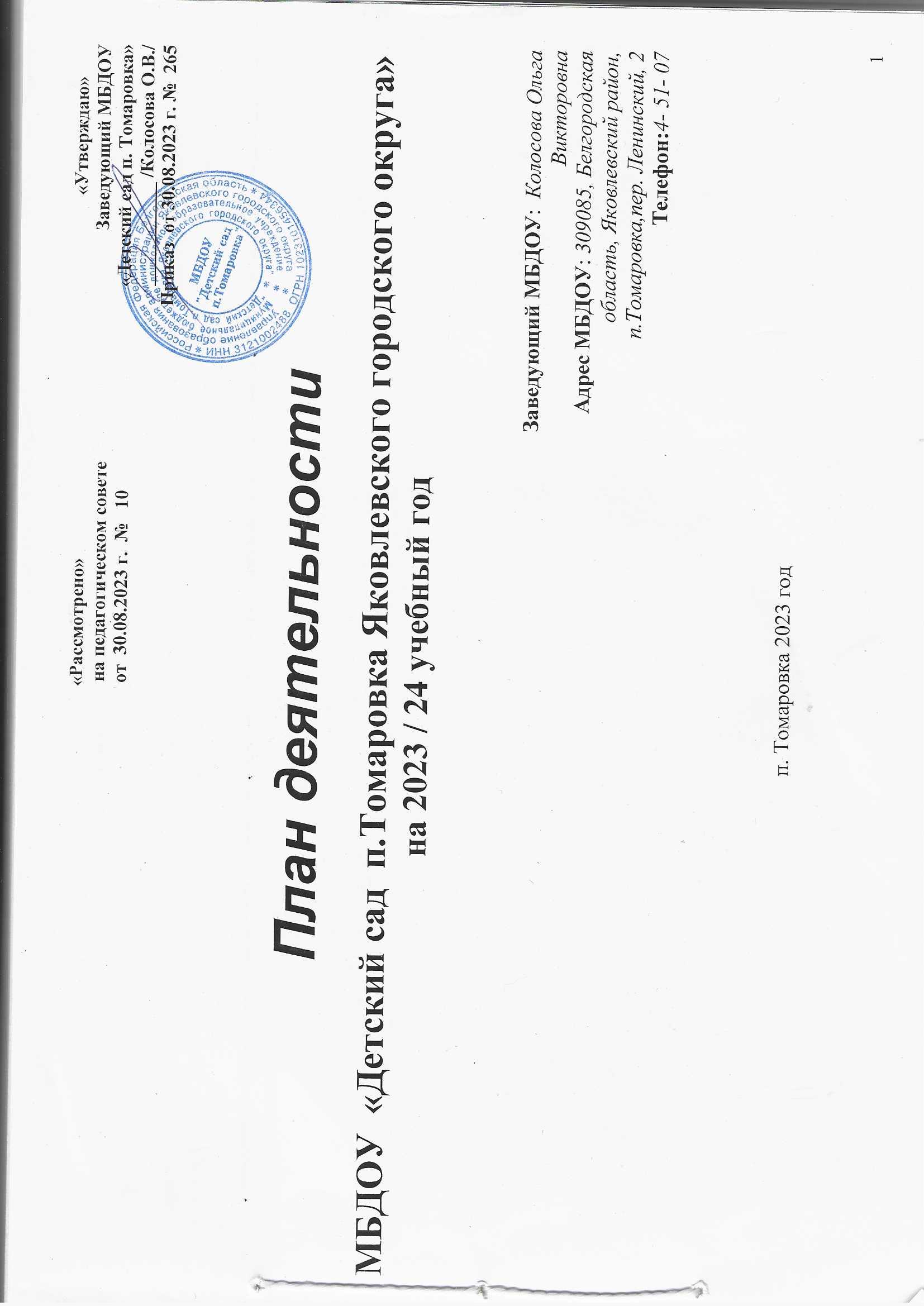 Задачи на 2023-2024 учебный год:1. «Охрана и укрепление физического и психического здоровья детей, их эмоционального благополучия».
2. «Экономическое воспитание дошкольников как средство формирования финансовой грамотности детей дошкольного возраста».3.	«Приобщение дошкольников к духовно-нравственным ценностям  российского народа, к историческим и   национально-культурным традициям».СодержаниеАнализ конечных результатов работы  МБДОУ «Детский сад п.Томаровка Яковлевского городского округа» за 2022 – 2023 учебный год       МБДОУ «Детский сад п. Томаровка» в 2022-2023 учебном году функционировал в плановом режиме  с сентября по 11 октября, с 11 октября по сентябрь 2023 года в дистанционном режиме, режиме дежурных групп ( в связи с установлением на территории региона  высокого («желтого») уровня антитеррористической опасности, в целях усиления антитеррористической защищенности ДОУ, предупреждения возможных террористических, экстремистских акций и других противоправных проявлений в отношении работников, воспитанников, на основании  письма управления образования  №49-8/2117 от 10 октября 2022 года, на основании приказа управления образования  №894 от 11 октября 2022 года) осуществлял работу по обеспечению безопасности жизни и здоровья детей, повышению качества образования детей дошкольного возраста в соответствии с Законом РФ «Об образовании» от 26.12.2013, Приказом Министерства образования и науки Российской Федерации «Об утверждении Федеральных государственных стандартов дошкольного образования от 17.10.2013 №1155, СанПиН 2.3/2.4.3590-20 «Санитарно-эпидемиологические требования к организации общественного питания населения», СП 2.4.3648-20 «Санитарно-эпидемиологические требования к организациям воспитания и обучения, отдыха и оздоровления детей и молодежи»  и другими нормативными актами МО РФ, направлениями, определенными годовым планом МБДОУ  «Детский сад п. Томаровка» основной образовательной программой дошкольного образования МБДОУ Детский сад п. Томаровка», рекомендациями и инструктивно - методическими письмами Департамента образования Белгородской области, управления образования администрации Яковлевского городского округа, Уставом МБДОУ и другими нормативно - правовыми документами.Основой для создания эффективного механизма управления ДОУ в 2022 - 2023 учебном году являлась реализация основной образовательной программы, основная цель которой направлена на формирование общей культуры, развитие физических, интеллектуальных и личностных качеств, формирование предпосылок учебной деятельности, направленных на обеспечение социальной успешности и активности каждого ребенка, укрепление здоровья, коррекцию недостатков в физическом и психическом развитии.Обеспечение охраны и укрепления физического и психического здоровья детей, в том числе их эмоционального благополучия (ФГОС 1.6) (Анализ состояния здоровья воспитанников, их заболеваемости, оценка эффективности реализации системы оздоровительных, закаливающих мероприятий, системы рационального питания и др.)          Права ребенка, его здоровье, эмоциональное благополучие, развитие здоровьесберегающей среды в условиях реализации ФГОС ДО на протяжении учебного года являлись одной из главных задач в работе ДОУ.          В соответствии с  требованиями основных нормативных документов (Федеральный закон «Об образовании в РФ», ФГОС ДО, СанПиН, Порядок организации и осуществления образовательной деятельности по основным общеобразовательным программам – образовательным программам дошкольного образования) деятельность по сохранению и укреплению соматического (физического) и психологического здоровья детей  учитывала индивидуальные потребности каждого ребенка, связанные с его жизненной ситуацией и состоянием здоровья, в том числе с ограниченными возможностями здоровья (ФГОС ДО 1.2.), возможности освоения ребёнком Основной образовательной программы на разных этапах её реализации и была   направлена   на создание медико-психолого-педагогических условий для развития здоровья детей на основе формирования потребности в двигательной активности, в здоровом образе жизни. Для достижения поставленной цели были  разработаны «Комплексный план оздоровления воспитанников МБДОУ «Детский сад п. Томаровка Яковлевского городского округа». Определены следующие задачи:формирование у детей начальных представлений о здоровом образе жизни; создание условий для физического развития детей и воспитания основ здорового образа жизни;сохранение и укрепление здоровья детей, снижение заболеваемости, совершенствование всех функций организма;формирование потребности в ежедневной двигательной деятельности. развитие интереса к участию в разнообразной игровой деятельности,  в подвижных и спортивных играх и физических упражнениях, активности в самостоятельной двигательной деятельности; интереса и любви к спорту.В детском саду на протяжении учебного года практиковалось сочетание разных видов двигательной активности детей: - утренняя гимнастика (на свежем воздухе в теплый период года), физминутки, динамические паузы, игры с движениями в свободной деятельности; - физкультурные занятия по формированию двигательных умений и навыков; - музыкально-ритмические движения; - спортивные досуги и развлечения, дни здоровья; - гимнастика после сна, дыхательные упражнения; - подвижные, спортивные игры и упражнения; - ежедневный режим прогулок – до 3 часов; - занятия степ-аэробикой, теннисом  в старшем дошкольном возрасте.          Во всех  возрастных группах  для  расширения представлений о здоровом образе жизни проводились различные мероприятия в разных видах деятельности, реализовались   физкультурно-оздоровительные технологии:- Проведение утренней гимнастики в различных формах: игровая (с использованием различных предметов - ленточки, флажки, кубики), сюжетная (по сказкам), утренняя гимнастика  под музыку («Эй, лежебоки, ну-ка, вставайте на зарядку выбегайте!, «Лётчики, на аэродром!», «Паровозик»), бодрящая гимнастика после сна, пальчиковая гимнастика, дыхательная гимнастика, упражнения для глаз; ритмические упражнения под музыку (вызывают у детей положительные эмоции и хорошее настроение); физминутки; разнообразные подвижные игры; физкультурные занятия; соблюдение режима дня; закаливающие мероприятия с учётом состояния здоровья ребёнка; ежедневные прогулки  на свежем воздухе; облегченная одежда в течение дня, одежда по сезону во время прогулок. Проводились: -  физкультурно - досуговые мероприятия: дни  здоровья, развлечения, спортивные праздники, для обеспечения двигательной активности в группе создана соответствующая развивающая среда. Имеются Картотеки комплексов утренней гимнастики, дыхательных упражнений пальчиковой гимнастики, гимнастики пробуждения, картотека комплексов физкультминуток,  картотека подвижных игр по возрасту. Широко используются:- Беседы о здоровье, ситуации общения: «Как доктор лечит детей», «Как и когда мы пользуемся салфеткой»,  «Да здравствует мыло душистое!». - Чтение художественной литературы: А. Барто «Девочка чумазая», К. Чуковский «Мойдодыр», В.Маяковский «Что такое хорошо и что такое плохо», Е.Крылов «Как лечили петуха» и др. - Загадки о здоровье, о предметах гигиены. - Продуктивная деятельность  - рисование,  лепка, аппликация. - Просмотр мультфильмов: «Про бегемота, который боялся прививок», «Азбука здоровья. Распорядок» и др. - Игровая деятельность:  - 	Игровые  тренинги - «Кто я? Кто ты?», «Наша безопасность», «Путешествие человечка». - Сюжетно - ролевые  игры  - «Поликлиника», «Скорая помощь», «Кукла заболела»; режиссерская игра «Добрый доктор Айболит», игры –драматизации, дидактические игры. - Народные игры, подвижные игры, игры-забавы. - Игры с песком, фокусы, этюды, - Музыкотерапия: использование приёмов релаксации: минуты тишины, музыкальные паузы, муз.сопровождение режимных моментов, музыкальные игры (с движениями). Однако необходимо  педагогам шире использовать квест-технологии, проектную деятельность.В результате организованной деятельности воспитанники имеют правильные представления о ЗОЖ как активной деятельности, направленной на сохранение и укрепление здоровья; о некоторых способах  укрепления здоровья и предупреждения заболеваний; понимают зависимость здоровья от некоторых проявлений образа жизни, но при  этом еще  некоторым воспитанникам  требуется помощь в виде наводящих вопросов и конкретных житейских примеров. Воспитанники  проявляют инициативу в оздоровительных, закаливающих, санитарно-гигиенических мероприятиях на основе осознания их необходимости.В 2022 году   работа  с педагогическим коллективом  с целью повышения уровня знаний о ЗОЖ, педагогического мастерства, апробации методов и приемов формирования представлений о ЗОЖ у дошкольников осуществлялась посредством консультаций: -  «Система работы по формированию представлений у дошкольников о здоровом образе жизни» (Мушенко Т.В.), - «Игровой саммомассаж по методике А.А. Уманской» (Махмудова О.А.), - семинара-практикума «Организация деятельности по формированию основ здоровьесбережения и техники  безопасности «Я здоровье берегу!» (Бардакова Т.А.). - просмотра НОД в старшей группе «Мы здоровье сбережем!» (Толстолуцкая Л.В.). Важным условием эффективной работы с целью повышения уровня знаний родителей  о ЗОЖ,  обучения   методам и приемам формирования представлений детей о ЗОЖ, являлась реализация специальных мероприятий: консультации, спортивные праздники и развлечения, беседы, наглядная агитация.Педагогами ДОУ разработаны и оформлены:-	консультации (стендовые, коллективные) «Как правильно организовать режим дня дошкольника», «Здоровый образ жизни в детском саду и дома», «Настрой – хорошие мысли!», «Закаливание – преграда всем простудам», «Ляг в кроватку на зарядку», «Применение здоровье сберегающих технологий в семье», «Как сделать прогулку интересной», «Босохождение»;	- буклеты «Развитие движений у ребенка»,  «Закаливание – одна из форм профилактики простудных заболеваний детей», «Нетрадиционные методы закаливания», «Осуществление закаливания болеющего ребёнка»;-	 памятки «Семь родительских заблуждений о морозной погоде», «Основные гигиенические требования к одежде детей при проведении НОД по физической культуре в детском саду, «В каких продуктах живут витамины», «Правила бережного отношения к зрению»;- вернисажи «Мама-солнышко мое», «Мама и я – счастливые мгновенья»; - беседы «Здоровье и болезнь», «Питание и здоровье»,  «Здоровые зубы», «Закаливание», «Прогулка для здоровья».          Важным условием формирования представлений о ЗОЖ у воспитанников  является  организация  здоровьесберегающего пространства.  В целях оздоровления воздушной среды на территории ДОУ высажены природные фитанциды: можжевельники, туя, сосны, ели. В помещениях  регулярно проводили односторонние и сквозные проветривания. Снижению риска распространения заболеваний, передающихся воздушным путем, способствовала обработка помещений бактерицидными облучателелями-рециркуляторами ARIMEDIX-1x30.           Укреплению здоровья способствует закаливание воздухом и водой. Закаливание воздухом в ДОУ включает  световоздушные ванны во время прогулок. Закаливание водой - умывание прохладной водой, полоскание  полости рта после каждого приема пищи. В группах проводилось хождение босиком по массажным коврикам, во время летнего оздоровительного периода  - хождение босиком по песку. В летний период на территории детского сада функционировала Тропа здоровья. Посредством проведения разнообразных игр и упражнений на тропе здоровья  в игровой форме  решались задачи  профилактики плоскостопия, улучшения координации движений, функций сердечнососудистой и дыхательной систем, улучшения эмоционально состояния детей, приобщения детей к здоровому образу жизни.            Оздоровительный режим в ДОУ построен с учётом особенностей нервно-психического и соматического здоровья детей, возрастных особенностей, эмоционального состояния. При организации закаливающих процедур педагогами строго учитывались возрастные и индивидуальные особенности каждого ребенка – его состояние здоровья, физическое развитие, особенности нервной системы. Для проведения закаливающих мероприятий после сна в группах в наличии имеется стандартное и нестандартное оборудование, помогающее педагогам решать задачи оздоровления дошкольников. После болезни ребенка в течение периода, указанного врачом, устанавливался щадящий режим.  Закаливающие процедуры во всех группах проводились педагогами в мягкой, доверительной обстановке, с дошкольниками установлен психологический контакт.У педагогов ДОУ имеется картотека вариантов игровых упражнений, динамических пауз, физкультминуток, пальчиковых игр, дыхательной гимнастики после сна, присутствует наглядная информация для родителей по вопросам физкультурно-оздоровительной работы, имеются папки-накопители физкультурно-оздоровительных мероприятий, куда включены: списки детей по группам здоровья, имеющимся заболеваниям, рекомендации инструкторов по физической культуре по планированию индивидуальной работы с детьми по физкультуре, система закаливающих мероприятий в течение года, дыхательная гимнастика.        Поднимающие настроение и мышечный тонус утренняя гимнастика,  физкультминутки, бодрящая гимнастика после дневного сна в сочетании с закаливающими процедурами стали естественными и необходимыми условиями повышения двигательной активности дошкольников. Инструктора по физической культуре Мушенко Т.В., Махмудова О.А..  качественно готовились к проведению утренней гимнастики во всех возрастных группах ДОУ, её проведение всегда сопровождалось музыкальным сопровождением. В младших и средних группах утреннюю гимнастику проводили сами воспитатели под музыку в игровой форме, что повышало заинтересованность детей к ее выполнению.          В течении года проводился строгий контроль за утренним приемом детей в детский сад, обязательная термометрия, не принимались дети с начальными признаками заболевания (насморк, кашель, температура). Для профилактики применялась витаминотерапия (аскорбиновая кислота, ревит, лук, чеснок),  была проведена  вакцинация воспитанников с согласия родителей  82  ребенка–25% . Для профилактики заболеваемости использовались нетрадиционные методы оздоровления: дыхательная и звуковая гимнастика в игровой форме.    Проводилось закаливание с учетом состояния здоровья детей: рациональная одежда, прогулки на воздухе,  хождение босиком по «дорожке здоровья»,  дыхательная гимнастика после сна, полоскание рта после приема пищи. В профилактических целях в МБДОУ  проводятся упражнения для профилактики сколиоза, плоскостопия,  С-витаминизация 3 блюда,  использование «чесночных бус» в период обострения  сезонных заболеваний ОРВИ и гриппа.Сравнительный анализ по заболеваемости детей2020/21. 2021/22, 2022/23 учебные годыТаблица №1Сравнительный анализ заболеваемости по возрастным группамТаблица №2Итоговые показатели здоровьесберегающей деятельности по возрастным группам на основе показателя «дней непосещения по болезни» за 2022-2023 годТаблица №3Итоговые показатели функционирования ДОУ   Таблица №4Функционирование ДОУ Таблица №5Группа здоровья                                                                             Таблица №6          Процент заболеваемости  в ДОУ понизился  на 3,6 д/дн. Уменьшился процент посещения воспитанников, так как основной контингент детей находился дома на дистанционном обучении.          Однако, процент заболеваемости повысился в младшей разновозрастной группе и второй младшей группе №1, на что необходимо обратить особое внимание и организовать  оздоровительную работу в группе и с родителями (законными представителями).Частоболеющих детей в ДОУ 29. В основном дети болеют простудными заболеваниями ОРЗ, ОРВИ.   В 2022 году  зарегистрировано 273 случаев заболеваемости ОРЗ, 10 – о.бронхит, 1 – ветряная оспа, 1 – ковид.        С частоболеющими детьми и их родителями педагогами проводятся беседы о формировании потребности в здоровом образе жизни, интереса к физической культуре и спорту, желание заниматься физкультурой и спортом. Родителям   даются советы и рекомендации о закаливании детского организма, о гармоничном физическом развитии дошкольников.        Вопросы укрепления здоровья детей, снижения заболеваемости, повышения функционирования рассматривались на заседаниях Педагогических советов, педагогических часах. Функционирование и заболеваемость детей анализировались ежемесячно, выявлялись причины отсутствия детей в МБДОУ.      Вопросы организации питания рассматривались в процессе оперативного контроля, на заседании педагогического совета. Питание  в ДОУ   осуществлялось  на  основе  утверждённого десятидневного меню, в соответствии с требованием СанПиН.  В рацион питания включались все основные группы продуктов.  Дети получали 4 - разовое питание. Во всех группах проводился второй завтрак, включающий в себя сок или фрукты. В  целях лечебно-оздоровительной работы систематически проводилась С-витаминизация третьего блюда.         Для младших воспитателей около пищеблока вывешена информация: график выдачи готовой продукции, норма порций – объем пищи в граммах для воспитанников в соответствии с возрастом. Поэтому выдача пищи производилась согласно графика. Пища подавалась детям умеренно горячей, имела привлекательный вид и хорошие вкусовые качества.         В ДОУ учитывается состояние здоровья детей при приготовлении пищи. Есть дети, которым запрещен прием  определенных продуктов по медицинским показаниям.  Для таких детей организовано диетическое питание. Имеется список с фамилией и именем детей  с указанием  запрещенных продуктов для  употребления в пищу.         Нормы питания выполнялись, еда перед подачей ребенку взвешивалась для контроля. Все продукты и блюда проходили контроль качества с обязательной записью в журнале. Ведутся своевременно журналы бракеража, готовой продукции, скоропортящихся продуктов, «с» витаминизации. Продукты хранились строго по нормам хранения. В целях контроля за качеством и безопасностью приготовленной пищевой продукции на пищеблоке отбиралась суточная проба от каждой партии приготовленной пищевой продукции.          Около пищеблока и в каждой возрастной группе для ознакомления родителями    ежедневно  размещалось  меню основного питания на сутки с указанием наименования приема пищи, наименования блюда, массы порции.          Во всех группах созданы  уголки дежурства, в которых размещены   схемы дежурства, правила сервировки, поведения за столом, форма для дежурства (фартуки, колпачки, косынки). Педагоги  обращали внимание  на соблюдение режима питания, на организацию процесса кормления, аппетит детей, отношение их к новым блюдам. Детей обучали сервировке столов, прививали необходимые гигиенические навыки.  У детей всех возрастных групп сформированы навыки приема пищи: дети знают, что пищу надо брать понемного, надо хорошо пережевывать, нельзя разговаривать во время еды,  надо есть аккуратно, не крошить. Все дети благодарят за еду, обращаются с просьбами к взрослым. Однако,  еще некоторые воспитанники недостаточно владеют столовыми приборами.              В ходе изучения мнения родителей (законных представителей)  в  ДОУ с 10.05.2023 г. по 31.05.2023 г. было проведено анкетирование родителей в дежурной группе «Изучение уровня удовлетворенности качеством организации питания в МБДОУ» В анкетировании приняло участие 32 родителя, 64% от общего состава воспитанников (50)  и получены следующие данные:Вывод:  Половина родителей  знакомы с  нормативными документами (50%) , регламентирующие организацию питания в ДОУ, с информацией по организации питания в ДОУ, расположенной на сайте (75%). Качество питания в детском саду устраивает 69% родителей. Качество питания в ДОУ считают разнообразным 78% родителей, сбалансированным 56%.  С меню  ежедневно знакомятся 22%, раз в неделю – 15,6%, периодически – 62,5%. Предпочитаемые бюда в рационе: мясо – 66%, фрукты, овощи – 78%, молочные, кисломолочные продукты - 53%, рыба – 31%.Показатели выполнения норм выдачи основных продуктов питанияВ течение года нормы основных натуральных продуктов выполнялись на 94%, что выше на 8% по сравнению с прошлым годом.В ДОУ  остается проблема: не лицензирован медицинский кабинет.Адаптация поступивших дошкольников к условиям детского садаВсего с июня по октябрь 2023 года через процесс адаптации к ДОУ прошло 84 воспитанника. Из них: Легкая степень адаптации: 45 человек – (53.57%)Средняя степень адаптации: 28 человек  – (33.37%)Тяжелая степень адаптации: 4 человек – (4.76%)Незаконченная адаптация: 7 человек – (8.3%)Количественный анализ уровней адаптацииПервая младшая группа №1Всего детский сад начали посещать 20 детей, из них регулярно, пройдя  адаптационный период по октябрь 2022 г – 15 детей: легкая адаптация 10 человек, средней тяжести 4 человека, тяжелая адаптация 1 человек, незаконченная адаптация – 5 человек.Вторая младшая группе №1Всего адаптировано 21 человек (списочный состав группы 22 человека,  1 ребенок не посещал детский сад.): легкая адаптация 12 человек, средней тяжести 6 человек, тяжелая адаптация 1 человек, незаконченная адаптация 2 человека. Причины незаконченной адаптации: нерегулярное посещение ДОУ, большой перерыв между посещениями.                                         Вторая младшая группе № 2            Всего адаптировано: 23 человека (списочный состав группы 24 человека): легкая адаптация 12 человек, средней тяжести 10 человека, тяжелая адаптация 1 человек.                                        Вторая младшая группе №3Всего адаптировано 16 детей: легкая адаптация 9 человек. средней тяжести 6 человек, тяжелая адаптация 1 человек.                                            Младшая разновозрастная группа            Вновь прибывших детей – 4 человека: легкая адаптация 2 человека, средней тяжести 2 человека. Большинство воспитанников имеют легкую степень адаптации, они за несколько недель влились в режимные моменты, быстро усвоили культурно-гигиенические навыки, элементарные правила общения со сверстниками и взрослыми. С воспитанниками, воспитателями и родителями проводилась психолого-педагогическая работа по преодолению отрицательных эмоций, стрессовых состояний, эмоционального и мышечного напряжения: игры с песком, водой, манной крупой, использовалась релаксационная музыка, дидактические игры и строительные модули.    С родителями детей с незаконченной адаптацией проведены беседы о необходимости соблюдения дома того же режима, что и в детском саду.Проблемные зоны, выявленные в процессе адаптации: 1. Некоторые родители высказывали мнение о том, что боятся отдавать ребенка в детский сад. В связи с этим родителям были даны консультации на темы: «Если страшно отдавать ребенка в детский сад. Советы и рекомендации психолога», «Ребенок слишком тяжело достался, теперь боюсь за него. Как победить страх», «Детские эмоции – зеркало родительского настроения. Как преодолеть тревогу при посещении детского сада.  Презентация «Просьба малыша».2. 29% (по итогам проведенного анкетирования «Готов ли ваш ребенок к школе») не имели социального опыта общения со сверстниками до прихода в детский сад, т.к. являлись единственными детьми в семье. Поэтому родители нуждались в следующих консультациях: «Первые шаги в общении вашего малыша», «Как научить детей играть вместе и рядом». «Правила поведения в детском саду».           Помимо вышеуказанных консультаций, родителями при приеме в детский сад заполнялись адаптационная анкета и лист адаптации (воспитателями), позволяющие: -  Составить прогноз, предварительно определив степень адаптации и дать индивидуальные рекомендации родителям. - Получить воспитателям информацию о режимных моментах, личных предпочтениях, привязанностях ребенка.Так же были даны рекомендации воспитателям при работе с детьми с тяжелой адаптацией: «Как снизить эмоциональную напряженность, в начальный период адаптации», «Игры, способствующие облегчению адаптации ребенка в группе», «Как правильно распознать степень адаптации ребенка».           Заболеваемость   сотрудников в  2022  году  составила  71 случай на 68 членов коллектива,  в среднем 1,04%, что  на 0,2% ниже  показателей предыдущего года.Наибольшее количество заболеваний наблюдается среди обслуживающего персонала.Таблица №8Согласно анализу листов нетрудоспособности случаи заболеваемости распределились:Таблица №9 По данному разделу годового плана  деятельности  можно сделать следующий вывод: в течение учебного года   система работы в МБДОУ по  сохранению и укреплению физического и психического  здоровья детей, закаливанию организма и его функций строилась с учётом возрастных и психологических особенностей детей; созданы необходимые материально-технические условия для сохранения и укрепления физического здоровья детей дошкольного возраста Регулярно  проводились профилактические мероприятия в условиях новой короновирусной инфекции;отмечено уменьшение   заболеваемости   на 3,6 д/дн.;ведется целенаправленная работа по просвещению родителей (в форме бесед, консультаций, на родительских собраниях, с помощью наглядной информации - папок-передвижек, советов, рекомендаций и др.);Не лицензирован медицинский кабинет.Резервы планирования:Включить в план деятельности ДОУ  на 2022-2023 учебный год задачу «Охрана и укрепление физического и психического здоровья детей, их эмоционального благополучия».  Продолжить  работу по организации рационального, правильного  питания детей, расширять ассортимент меню с учетом  особенностей питания в семьях воспитанников, по запросам родителей при условии соблюдения требований к содержанию и соотношению в рационе питания детей основных пищевых веществ.Для изучения новых технологий  в работе с детьми, совершенствованию профессионального мастерства педагогов провести  семинары, открытый показ НОД. Воспитателям всех возрастных групп:-  продолжить работу по укреплению физического здоровья детей через создание условий для систематического оздоровление организма, через систему физкультурно-оздоровительной работы; - продолжать расширять представления воспитанников о здоровом образе жизни, - продолжить работу по формированию навыков приема пищи, воспитанию культурно-гигиенических навыков у детей,  навыков пользования столовыми приборами согласно возрастных особенностей своей группы;- разнообразить взаимодействие с семьями воспитанников, изучить их  актуальный опыт, формы и методы оздоровления детей  в  семье.Продолжить лицензирование медицинского кабинета.Результаты выполнения программы по всем направлениям. Анализ уровня развития детей по образовательным областям: «Физическое развитие», «Познавательное развитие», «Речевое развитие», «Социально-коммуникативное развитие», «Художественно-эстетическое развитие».  Анализ  реализации программы «Родной край».  Особенности образовательной деятельности разных видов и культурных практик. Способы и направления поддержки детской познавательной инициативы. Общие выводы и резервы повышения уровня выполнения программы.          В 2022–2023 учебном году образовательная  деятельность с детьми осуществлялась в соответствии с «Основной образовательной программой   дошкольного образования МБДОУ «Детский сад п. Томаровка» в 13 группах общеразвивающей направленности, в группе компенсирующей направленности  в соответствии: -  с  «Адаптированной основной общеобразовательной программой МБДОУ «Детский сад п. Томаровка» для детей с тяжелыми нарушениями речи» - «Адаптированной основной образовательной программой  муниципального бюджетного дошкольного образовательного учреждения «Детский сад комбинированного вида п. Томаровка Яковлевского района Белгородской области» для детей раннего возраста с задержкой психомоторного и речевого развития и для детей дошкольного возраста с задержкой психического развития (ЗПР), В ДОУ  создана доступная среда для детей с ОВЗ, детей-инвалидов, созданы все условия  для полноценного развития каждого ребенка в период дошкольного детства, объединяя обучение и воспитание в целостный образовательный процесс, для реализации поставленных задач: «Социально-коммуникативное развитие»  было направлено на:усвоение норм и ценностей, принятых в обществе, включая моральные и нравственные ценности; развитие общения и взаимодействия ребенка со взрослыми и сверстниками; становление самостоятельности, целенаправленности и саморегуляции собственных действий; развитие социального и эмоционального интеллекта, эмоциональной отзывчивости, сопереживания, формирование готовности к совместной деятельности со сверстниками, формирование уважительного отношения и чувства принадлежности к своей семье и к сообществу детей и взрослых в Организации; формирование позитивных установок к различным видам труда и творчества; формирование основ безопасного поведения в быту, социуме, природе.          Основными методами воспитания выступали: личностное и познавательное общение педагога с детьми, участие в совместных проектах, сотрудничество детей в деятельности гуманистической и социальной направленности.         Педагоги ДОУ повышали самооценку детей, фиксируя их успехи, обогащали представления о социальных нормах, правилах, поведении людей в различных ситуациях через создание игровых ситуаций со взрослым при проведении индивидуальной работы, и при организации игровой деятельности детей: закрепляли математические знания через игры «Магазин», «Супермаркет», расширяли словарный  запас через игру «Школа».; поощряли высказывать свое мнение, свою точку зрения, стараясь добиваться развернутого высказывания; обучали планирующей функции при организации своей деятельности, через: рисование карт, маршрутов, опорных картинок «Как вдвоем в игре построить дом из больших модулей», картинки подсказки «Как провести веселый день рождения с друзьями».            Уделялось  внимание развитию доброжелательного  общения между детьми в соответствии с «Кодексом дружелюбного общения», разработанным в ДОУ.  В практику работы ДОУ  введены технологии развития эмоционального интеллекта детей, доброжелательные технологии «Утро радостных встреч», «Рефлексивный круг», «Гость группы»,   кейс-технологии, постер-технологии,   групповые традиции. Уделялось  внимание развитию  инициативности для свободного выбора детьми различных видов деятельности, форм совместного взаимодействия и их участников, формированию умений планировать свою деятельность с помощью специально организованной образовательной деятельности, а также в ходе режимных моментов в ежедневной работе. В группах созданы зоны   «Тропинки выбора», где каждый ребенок выбирает  и планирует свою деятельность в течение дня на стенде и на листе «Я выбираю». В конце дня подводится итог каждым ребенком своих достижений, а так же родители могут видеть интересы,  потребности, замыслы, увлечения своих детей, могут  планировать развитие каждого ребенка с учетом его  желаний. Был проведен фестиваль детской игры «4Д: дети, движение, дружба, двор».             Воспитанники ДОУ самостоятельно умеют выбирать и придумывать сюжеты игр, проявляют инициативу в игре, обогащают сюжет,  но не всегда умеют дружно договариваться  и  распределять роли в игре со сверстниками, соблюдать  ролевое поведение,  правила,  слушать собеседника, не перебивать без надобности, спокойно отстаивать свое мнение. Поэтому необходимо уделить особое внимание  развитию общения и взаимодействия со взрослыми и сверстниками, эмоциональной ответственности, сопереживания, уважительного и доброжелательного отношения к окружающим, формированию умения правильно оценивать свои поступки и поступки сверстников, воспитанию моральных и нравственных качеств ребенка. Словарь детей  необходимо продолжать обогащать формулами словесной вежливости (приветствие, прощание, просьбы, извинения).           Особое внимание  в учебном году уделяли расширению представлений детей об истории семьи в контексте истории родной страны. Воспитанники участвовали в патриотических акциях  «Окна Победы», «Георгиевская ленточка», «Поздравим ветеранов», в  Виртуальных экскурсиях по местам воинской славы, в музей-заповедник «Прохоровское поле», изготавливали открытки ветеранам войны и участникам военной операции.   Дети знают о воинских наградах дедушек, бабушек, родителей.  Называют свой домашний адрес, имена и отчества родителей, их профессии, знают  как важен для общества их труд. Принимают посильное участие в подготовке различных семейных праздников, в выполнении постоянных домашних обязанностей.          Дети овладели культурно-гигиеническими навыками. Самостоятельно ухаживают за одеждой, устраняют неполадки во внешнем виде. Старательно и аккуратно выполняют поручения, берегут материалы и предметы, убирают их на место после работы. С желанием участвуют в совместной трудовой деятельности, стремятся быть полезными окружающим, радуются результатам коллективного труда. Добросовестно выполняют обязанности дежурных по столовой: полностью сервируют столы и вытирают их после еды, подметают пол.        У детей сформированы основы экологической культуры, знают правила поведения в природе, знакомы с Красной книгой с отдельными представителями животного и растительного мира, занесенными в нее. Имеют представление о явлениях в природе и правилах поведения в экстренных ситуациях. Знают о значениях дорожных знаков, правилах поведения на улице и в общественном транспорте, правила поведения при пожаре. Свободно ориентируются в пределах ближайшей к детскому саду местности. Умеют  находить дорогу из дома в детский сад на схеме местности, знают как вести  в ситуациях: «Один дома», «Потерялся», «Заблудился».           В 2022-2023 учебном году в ДОУ были организованы  акции для детей, операция «Внимание, дети!», направленные на пропаганду соблюдения правил дорожного движения, повышение интереса к использованию световых элементов, популяризацию детских автокресел.         В течении года реализовался  «Проект Детства 2018-2024 гг.: «Нулевой километр безопасности»  в следующих мероприятиях: «Дети-детям», «Родители-родителям», «Педагоги-детям», «Педагоги – родителям», в котором и дети и родители и педагоги приняли активное участие.          Большое значение в формировании безопасного поведения детей на дороге имеет положительный пример в поведении взрослых, поэтому в детском саду уделялось большое внимание работе с родителями. В работе с родителями были использованы следующие направления работы:- ознакомление родителей с работой детского сада по основам безопасного поведения;- созданию видеороликов, детской инфографики, видеолекций,-просветительная, консультационная деятельность в «Уголках родителей» (папки-передвижки, консультации, буклеты, памятки).          В  каждой группе оборудованы игровые зоны по безопасности дорожного движения. Педагоги в своей работе используют: макеты, специальные разметки, плакаты, модели, настольно-печатные, сюжетно-ролевые, дидактические игры, художественную литературу, альбомы с различными видами транспорта, картотеки опасных дорожных ситуаций, плакаты, макеты дорожных знаков.  Для занятий и свободной деятельности детей имеются в достаточном количестве разные виды грузовых и легковых автомобилей.           На территории ДОУ имеется уголок ПДД с нанесенной разметкой (перекресток, автостоянка, выносные дорожные знаки).            Результативность работы  по  обучению детей правилам безопасного поведения на дорогах и улицах и профилактике детского дорожно-транспортного травматизма  подтверждена грамотами:•	Федянина Г.С., Межмуниципальный конкурс «Лучший педагог по обучению основам безопасного движения на дорогах», призер, 2022 год;          Случаев дорожно-транспортного травматизма с воспитанниками ДОУ  в 2021-2022 учебном году не выявлено.          В течении учебного года были  созданы образовательные холлы  «Мир сказок», «Африка», «Космическая лаборатория».Особое внимание в 2022-2023 году уделялось воспитанию гармонично развитой и социально ответственной личности на основе духовно- нравственных ценностей народов Российской Федерации, исторических и национально-культурных традиций. Патриотическое воспитание  было направлено на формирование и развитие личности, обладающей качествами гражданина - патриота Родины и способной успешно выполнять гражданские обязанности в мирное и военное время. Основой для формирования патриотических чувств и сознания  воспитанников были: проведение бесед  с детьми «О героизме», «Символы великой Победы», военно-спортивных игр, соревнований, художественных выставок военной тематики, чтение произведений художественной литературы, юбилейных мероприятий, посвященных памятным датам,  праздники и развлечения «Россия – родина моя!» ,  «Народные забавы», «Калейдоскоп народных игр». Педагогами ДОУ были разработаны  и реализуются  информационно-познавательные проекты: -  «Роль Петра I в патриотическом воспитании дошкольников»; - «Растем Патриотами»; - «Приобщение  воспитанников ДОУ,  родителей к народному искусству и нематериальному культурному наследию»; - «Мир профессий»; - «Народная подвижная игра как средство приобщения дошкольников к здоровому образу жизни»; - «Государственные символы России». Знакомство детей с государственными символами Российской Федерации было направлено на воспитание бережного отношения и уважения  к символам государства, на формирование актуальных знаний детей  об истории создания и конституционных требований к использованию государственных символов, на раскрытие содержания ценностей и смыслов, заложенных в государственных символах. При изучении государственных символов Российской Федерации учитывались особенности современных детей, социальный и психологический контекст их развития.Образовательная программа ДОУ  была скорректирована и государственные символы были включены в пространственную образовательную среду и проводились  тематические мероприятия в рамках всех образовательных областей –социально-коммуникативного, познавательного, речевого, художественно-эстетического и физического развития:         В рабочую программу воспитания  и календарный план воспитательной работы были включены тематические мероприятия и приурочены к празднованию памятных дат страны и региона:12 июня – «День России»;12  июля – День Прохоровского поля-третьего ратного поля России;22 августа – День Государственного флага Российской Федерации; 30 ноября – День Государственного герба Российской Федерации; 12 декабря – «День Конституции».25 декабря – это день государственных символов России.           Для реализации задач психолого-педагогической работы по образовательным областям в ДОУ внедряется технология «Образовательное событие», направленная на появление у ребенка как необходимых для жизни универсальных качеств (коммуникативные и познавательные способности, саморегуляция, так и более конкретных, предметных результатов, без которых ближайшее будущее (обучение в школе) может существенно осложниться.          Необходимо  в 2023 году внедрить   технологию образовательное событие  как традиция  в деятельность каждой возрастной группы, где участие принимают все дети без исключения, каждая группа детей самостоятельно готовит свою часть общего образовательного события, удерживая ее в тайне от других, и в определенный день демонстрирует свою задумку всем остальным. Это позволит развить творческие способности детей, реализовать их потребности и интересы.          Вывод:В МБДОУ создаются  необходимые условия для социально-коммуникативного развития  воспитанников.Необходимо:внедрить   технологию образовательное событие   в деятельность каждой группы.«Познавательное развитие»  было направлено на:развитие интересов детей, любознательности и познавательной мотивации; формирование познавательных действий, становление сознания; развитие воображения и творческой активности; формирование первичных представлений о себе, других людях, объектах окружающего мира, о свойствах и отношениях объектов окружающего мира (форме, цвете, размере, материале, звучании, ритме, темпе, количестве, числе, части и целом, пространстве и времени, движении и покое, причинах и следствиях и др.);о малой родине и Отечестве, представлений о социокультурных ценностях нашего народа, об отечественных традициях и праздниках, о планете Земля как общем доме людей, об особенностях ее природы, многообразии стран и народов мира.          В разнообразных видах детской деятельности были реализованы основные цели и задачи:         Основными формами взаимодействия педагога с детьми, способствующие познавательному развитию являлись:вовлечение ребенка в различные виды деятельности;использование дидактических игр;применение методов обучения, направленных на обогащение творческого воображения, мышления, памяти, развития речи.          В течение года  создавались условия для формирования элементарных математических представлений, формирования целостной картины мира: множество игр,  методических пособий, наглядного материала. Воспитанники владеют навыками счета, сравнивания предметов,  умеют различать по форме, цвету, величине, хорошо знают геометрические фигуры, формы, умеют составлять и решать арифметические задачи, хорошо ориентируются в пространстве, на плоскости, имеют представления о времени.Технология обучения и развития детей старшего дошкольного возраста средствами логико-математической деятельности была представлена логическими и математическими играми, задачами, вопросами, проблемными ситуациями, экспериментированием, элементами исследовательской деятельности. Педагоги применяли игры и материалы, которые интересовали детей и были направлены на развитие их познавательных и интеллектуальных способностей: «Логические цепочки», «Целое – часть», игры и упражнения с логическими блоками Дьенеша и цветными счетными палочками Кюизенера, игры-головоломки с использованием счетных палочек, игры Воскобовича.         Педагоги ДОУ являются активными сторонниками  развития проектной деятельности, используют метод проектов в образовательной деятельности.          Особое внимание в ДОУ уделяется экологическому воспитанию. Воспитанники младшего возраста знакомились с природой ближайшего окружения. Решение задач познавательного развития детей осуществлялось в ходе постоянного общения педагогов с детьми по поводу разнообразных ситуаций в природе, встреч с объектами, явлениями природы, при этом педагоги называли, поясняли, характеризовали, спрашивали о том, что дети увидели. Регулярно проводились наблюдения на прогулке и в уголке природы, рассматривались картинки природоведческой тематики, использовались игровые мотивации в процессе наблюдений.         Педагоги создавали условия для накопления у детей опыта эмоциональной отзывчивости по отношению к природе, в играх и другой деятельности детям напоминали о необходимости проявления доброжелательности и осторожности, чтобы не навредить живому существу и своему здоровью.           Воспитатели обеспечивали условия для проявления активной позиции ребенка в познании природы и были созданы условия для самостоятельного решения детьми проблемных ситуаций природоведческого содержания, экспериментирования, наблюдения. С этой целью широко использовались такие формы и методы, как: целевые прогулки, экскурсии в природу, экологические игры, заполнение экологических дневников наблюдений, рассматривание дидактических картинок и иллюстраций, отражающих многообразие и красоту природного мира. Широко использовалась познавательно-справочная литература: энциклопедии, иллюстрированные альбомы, глобус, микроскоп.            В каждой возрастной группе имеется уголок природы, где содержатся комнатные растения, которые подобраны в соответствии с возрастными особенностями воспитанников конкретной группы и где дети могут длительное время наблюдать, ухаживать и выращивать. Расположение  их удобно для свободного доступа детей, организации наблюдений и ухода. Педагоги продумали размещение инвентаря для трудовой деятельности, календаря природы, оборудование для опытно-экспериментальной деятельности. Для детского экспериментирования имеются самые разные природные материалы (мел, песок, камни, ракушки, перья, уголь и т.д.), микроскопы, глобус, лабораторное оборудование, мерная посуда. Материалы и оборудование для трудовой деятельности (фартуки, тряпочки, губки, клеенка, пульверизатор, лейки, грабельки и т.д.) и опытнической деятельности хранятся в закрытой полке и свободном доступе для детей. При их подборе педагоги учитывают, чтобы они отвечали гигиеническим, педагогическим и эстетическим требованиям. Содержание уголка природы изменяется в зависимости от поставленных целей и задач, а также в зависимости от сезона. В группах есть настольно-печатные, словесно-дидактические игры с природоведческим содержанием.          Вся работа педагогического коллектива по познавательному развитию была направлена на увеличение объема представлений о многообразии мира растений, животных, на воспитание у детей человечности, доброты, ответственного отношения к природе, на ознакомление с окружающим социальным миром, расширение кругозора детей, формирование целостной картины мира. У старших дошкольников отмечена положительная динамика в ознакомлении с миром природы, развитии познавательно-исследовательской деятельности. Реализация технологий исследовательской деятельности, проектного обучения, квест-технологий позволили продолжить формирование у детей познавательного интереса, умений устанавливать связи и отношения между объектами.           В ДОУ  реализуются региональные приоритеты развития дошкольного образования, в том числе духовно-нравственное воспитание дошкольников через организацию работы по краеведению в условиях введения ФГОС ДО.В течение года были реализованы следующие задачи:Дать знания детям о родном крае: история, символика, достопримечательности, промышленные объекты, их вред и польза, экологическая ситуация в крае. Познакомить с именами тех, кто основал и прославил Белгородскую область.Познакомить с культурой и традициями Белгородской области.Пробудить в детях чувство любви к своему поселку, краю, уважение к его традициям и обычаям.Формировать экологическую культуру у детей и их родителей, желание принимать участие в проведении мероприятий по охране окружающей среды. Пополнить знания педагогов и родителей о Белгородской области, о своём поселке.Создать условия для восприятия сведений об историческом прошлом и культурном облике родного края.           Для решения поставленных задач педагоги организовывали разные формы работы   в разных видах деятельности детей:Игровая:  настольно-печатные, дидактические, подвижные, народные,  сюжетно-ролевые игры.Коммуникативная: беседы о поселке,  районе, области,  стране,  рассказывание из личного опыта, составление рассказов, рассматривание  и обсуждение альбомов, открыток, иллюстраций, картин, разучивание стихотворений,Чтения художественных произведений: чтение произведений художественной литературы, заучивание пословиц, поговорок,Музыкально-художественная: слушание  и пение музыкальных произведений,  обсуждение музыки Белгородских композиторов, рассказ о  театрах Белгородской области,  разучивание музыкальных игр, посещение историко-краеведческого музея п. Томаровка, участие в народных праздниках, Продуктивная: изготовлений книжек-малышек о своей семье, рисование, лепка, аппликация.Трудовая: знакомство с профессиями родителей,  с предметами старинного быта, с народными промыслами – Борисовской керамикой.Педагоги ДОУ использовали  в образовательной деятельности формы и методы, вызывающие развитие эмоций и чувств детей по отношению к родному краю, способствующих проявлению активной деятельностной позиции: непосредственное познание достопримечательностей родного края на прогулках и экскурсиях, чтение произведений детской литературы.Организовывали просмотр  презентаций и видеофильмов о Томаровке, о Белгороде, Строителе, которые позволяли «приблизить» достопримечательности к ребенку, рассмотреть их в деталях, пережить чувства удивления, восхищения.         Педагоги поддерживали проявление интереса детей к малой родине в вопросах, играх, рассматривании книг, слушании историй, рисовании и конструировании. Активная позиция старших дошкольников обеспечивалась созданием в группе уголков краеведения, в котором ребенку предоставлялась возможность действовать с картой, рисовать, рассматривать книги и иллюстрации, создавать макеты, играть с использованием макетов.          Анализируя результаты проведенных  бесед  с воспитанниками ДОУ  о  развитии представлений о родном крае, страны  можно сделать следующие  выводы. Что у воспитанников:            Создан интерес  и желание воспринимать информацию о родном крае. Дети знают, как называется наша Родина, поселок, район, область, знают и узнают  символику Яковлевского  района, Белгородской области, страны.Имеют представления об истории  возникновения родного края, но рассказывают с помощью воспитателей.Хорошо знают достопримечательности родного края.Знают и соблюдают правила поведения в быту и на улице. Могут рассказать про членов своей семьи, при этом называя  имя, отчество, фамилию родителей, имеют  представления  об истории своей семьи (семейные праздники и традиции). Но еще не все дети могут правильно назвать профессию и место работы родителей.Имеют достаточный объем знаний об объектах живой и неживой природы родного края, узнают их и показывают на картинках, рассказывают о сезонных изменениях в природе.  Знают лекарственные растения, растения и животных Красной книги. С удовольствием их зарисовывают.   Интересуются  военным прошлым родного края, рассказывают о Курской битве, о Прохоровском сражении. Знают, что Прохоровка – третье ратное поле России, что Белгород называют городом первого салюта,  Белгород и Старый Оскол -  городами Воинской славы.  Называют имена героев Великой Отечественной войны, Шевченко А.Н., Швец В.В., Ватутин Н.Ф., имена знаменитых людей Томаровки – И. Сальтевский, З. Самарченко, П. Свищев. Хорошо знают знаменитых спортсменов Белгородчины – С. Хоркину, братьев Немковых, Ф. Емельяненко.  Умеют отличать архитектурные сооружения Древней Руси от современных построек,Имеют представления о народных промыслах области – о Борисовской керамике. Вывод:В МБДОУ создаются  необходимые условия для познавательного развития воспитанников. Необходимо продолжать приобщать воспитанников к социокультурным ценностям, расширять кругозор о сферах человеческой деятельности (наука,  искусство, производство, сельское хозяйство), с трудом людей творческих профессий, с результатами их труда. «Речевое развитие»  было направлено на: владение речью как средством общения и культуры; обогащение активного словаря; развитие связной, грамматически правильной диалогической и монологической речи; развитие речевого творчества; развитие звуковой и интонационной культуры речи, фонематического слуха; знакомство с книжной культурой, детской литературой, понимание на слух текстов различных жанров детской литературы; формирование звуковой аналитико-синтетической активности как предпосылки обучения грамоте.Особое внимание было уделено речевому развитию  детей через организацию различных форм и видов детской деятельности.           В ДОУ  создавалась благоприятная речевая среда: во всех групп ДОУ оборудованы уголки детской книги, где подобраны интересные книги и энциклопедии по возрасту, иллюстрации по сезонам, уголки развивающих игр, созданы картотеки дидактических, словесных игр  по речевому развитию, методическая литература,  демонстрационные пособия для НОД.           Речевая среда педагогами  формировалась постепенно в соответствии с имеющими условиями. В методическом кабинете имеются  наглядно-дидактические пособия по темам, демонстрационный материал – картины, разделенные по сериям, сюжетные картины с картотекой, предметные картины, серии сюжетных картинок.           Наблюдается положительная динамика  в обогащении словарного запаса детей, формировании грамматически правильной монологической речи,  звуковой аналитико-синтетической активности. Воспитанники старшего дошкольного возраста  учились владеть звуковым анализом слов, определять основные качественные характеристики звуков в слове посредством использования дидактичнеских игр, игровых упражнений, конструктора «Тико». В результате многие дошкольники  к концу дошкольного детства проявляют интерес к чтению,  умеют складывать слоги,  умеют читать.   С целью воспитания интереса и любви к чтению, развития литературной речи дошкольники  посещали  библиотеку, читальный зал совместно с родителями. В течение учебного года  после дневного сна педагоги читали  разнообразные произведения,  в различных видах детской деятельности дети познакомились с широким кругом литературных произведений различных видов и форм, у них наблюдается осмысленный интерес к художественным текстам и различным видам творческой деятельности на их основе. При подготовке к праздникам , конкурсам постоянно  обращалось неоднократно внимание на выразительное исполнение детьми стихотворений, со сменой темпа чтения, окраски голоса, интонации.  Возрос интерес к участию в конкурсах чтецов. Воспитанники приняли участие в районных литературных конкурсах чтецов, стали победителями (результат таблица № 31). Большое внимание уделялось организации тесного взаимодействия с семьями воспитанников. Всеми педагогами широко использовалось   информирование родителей о ходе образовательного процесса: беседы, советы, рекомендации, групповые и индивидуальные консультации, проводились родительские собрания «Возрастные нормы состояния речи детей. Причины нарушения речи детей» с участием учителя-логопеда и педагога-психолога. Несмотря на планомерную и систематическую работу с воспитанниками, дети средних групп испытывают трудности последовательно излагать события, им требуется помощь взрослых. Большинство детей старших групп испытывают сложности при составлении рассказа по содержанию картины и описанию предмета. У детей средних, старших и подготовительных групп степень самостоятельности при составлении рассказов в основном с помощью взрослого. Педагоги не всегда используют поисковые вопросы, не добиваются от детей полного развернутого ответа, часто дают ответ за воспитанников и повторяют вопросы по несколько раз, испытывают трудности при их формулировке.По результатам мониторинга образовательной области «Речевое развитие» выявлены проблемы:- недостаточное использование педагогами технологий активизирующего обучения   с целью развития диалогической и монологической стороны речи у воспитанников, обогащение активного словаря, интонационной выразительности.Выводы и рекомендации:В МБДОУ создаются  необходимые условия для  речевого развития детей.Необходимо  использовать педагогами технологий активизирующего обучения   с целью развития диалогической и монологической стороны речи у воспитанников, обогащение активного словаря, интонационной выразительности.      «Художественно-эстетическое развитие» было направлено на: развитие предпосылок ценностно-смыслового восприятия и понимания произведений искусства (словесного, музыкального, изобразительного), мира природы; становление эстетического отношения к окружающему миру; формирование элементарных представлений о видах искусства; восприятие музыки, художественной литературы, фольклора; стимулирование сопереживания персонажам художественных произведений; реализацию самостоятельной творческой деятельности детей (изобразительной, конструктивно-модельной, музыкальной и др.).В  детском саду  имеется хорошо оснащенный музыкальный зал,  музыкальные уголки и уголки изобразительной и конструирования в каждой возрастной группе. Рисунки,  поделки детей вывешивались,  выставлялись в уголки творчества регулярно. Воспитатели в рисовании, лепке, аппликации развивали интерес детей к изобразительной деятельности, обогащали сенсорный опыт, развивая органы восприятия: зрение, слух, обоняние, осязание, вкус; закрепляли знания об основных формах предметов  и объектов природы. Особое внимание уделяли развитию  умения дошкольников  наблюдать явления природы, замечать их изменения. Эмоциональный тон речи воспитателей, доброе, чуткое отношение к детям, личный пример воспитывали у дошкольников желание рисовать, лепить, творить.         В этом учебном году воспитанники детского сада приняли активное участие в различных  конкурсах детского  творчества (результат участия таблица № 28).          Музыкальные руководители пополняли фонотеку, использовали разнообразные формы работы.  Банниковой Н.П., Ревиной А.Н., Образцовой Е.В. уделялось использованию в праздниках инсценированию сказок, песен, хороводов. В развитии танцевально-игрового творчества использовали   интересные  хореографические постановки танцев, атрибуты, костюмы, которые изготавливали совместно с детьми, педагогами, родителями.   Проводимые им музыкальные занятия, праздники, развлечения, вечера досуги несут детям заряд радости, хорошего настроения, высокой нравственной культуры.         Сценарии  праздников, развлечений постоянно обновлялись, подбирались произведения высокой эстетической направленности, составлялись в соответствии   с желаниями педагогов, детей и родителей. С каждым годом растет заинтересованность родителей в организации праздников, они выступают в разных ролях, участвуют в театрализованных действиях.        Растет исполнительское мастерство детей, их творческая активность, стремление участвовать в сольных номерах.         Вывод:В ДОУ созданы необходимые условия для  художественно-эстетического развития детей.Необходимо приобрести декорации, недостающие сценические костюмы.Физическое развитие было направлено на: приобретение опыта в следующих видах деятельности детей: двигательной, в том числе связанной с выполнением упражнений, направленных на развитие таких физических качеств, как координация и гибкость; способствующих правильному формированию опорно-двигательной системы организма, развитию равновесия, координации движения, крупной и мелкой моторики обеих рук, а также с правильным, не наносящем ущерба организму выполнением основных движений (ходьба, бег, мягкие прыжки, повороты в обе стороны), формирование начальных представлений о некоторых видах спорта, овладение подвижными играми с правилами; становление целенаправленности и саморегуляции в двигательной сфере; становление ценностей здорового образа жизни, овладение его элементарными нормами и правилами (в питании, двигательном режиме, закаливании, при формировании полезных привычек и др.).            Основной формой обучения детей разным видам движений являлись занятия физической культурой. В каждой возрастной группе непосредственно образовательная деятельность проводились систематически три раза в неделю,  решался комплекс оздоровительных, воспитательных и образовательных задач. В течение года использовались разные  варианты проведения занятий: традиционные, состоящие из  набора игр большой, средней и малой интенсивности, занятия-тренировки.  Занятия проходили динамично, с хорошей моторной плотностью, с положительным эмоциональным настроем детей. Двигательная активность детей осуществлялась с  учетом принципов систематичности, наглядности, доступности и постепенного повышения основных требований к усвоению программного материала.   Дети занимались в спортивной форме (хлопчатобумажная майка с коротким рукавом, шорты, чешки), при доступе свежего воздуха.             Заботясь о физическом и психологическом благополучии детей на занятии,  Мушенко Т.В., Махмудова О.А., инструкторы по физической культуре,  не допускали травматизма, физических и эмоциональных перегрузок. Обращали особое внимание на развитие у детей интереса к подвижным играм и физическим упражнениям, на формирование таких качеств, как организованность, самостоятельность, активность и раскрепощенность, а также поощряли проявление чувства дружелюбия по отношению к сверстникам. Воспитатели физической культуры работали в тесном контакте с воспитателями групп:  каждое занятие обсуждалось, планировалась индивидуальная работа, предлагались подборки игр и физических упражнений для самостоятельной деятельности детей.          В течение года педагоги в целях сохранения и укрепления здоровья детей прививали интерес к физической культуре и спорту и желание заниматься ежедневными физическими упражнениями. Соблюдался двигательный режим.   На прогулках ежедневно организовывались подвижные игры, спортивные упражнения. У детей развивалась активность и творчество в процессе двигательной деятельности, воспитывалось умение соблюдать элементарные правила, согласовывать движения, ориентироваться в пространстве. Дети обучались элементам: футбола, баскетбола, тенниса,  прыжкам через скакалку.  В связи с эпидемиологической ситуацией в течении года не проводились  экскурсии, походы  за пределы детского сада, поэтому двигательный навык не  закреплялся в ходьбе на длительные расстояния.   Все дети с интересом выполняли физические упражнения, радовались  успехам. Дети старшего возраста знают много подвижных игр, правила и ход игр. Любят самостоятельно организовывать разнообразные игры и упражнения на свежем воздухе,  игры в физкультурном уголке со спортивным оборудованием, ждут с удовольствием спортивные праздники, досуги, которые несут детям заряд бодрости, веселого настроения, эмоционального комфорта.Однако двигательный опыт некоторых детей недостаточно развит. Воспитанники  старшего возраста испытывают затруднения в прыжках на скакалке,  ориентировании в пространстве, в нахождении правой и левой стороны, допускают ошибки в технике владения мячом правой и левой рукой поочередно на месте, в ведении мяча в разных направлениях. У воспитанников отсутствует выразительность, грациозность, пластичность движений.  Воспитанники средних групп испытывают затруднения в строевых упражнениях,  в выполнении правильной техники  при метании, бросании, прыжках.             Во всех возрастных группах ежедневно проводилась  утренняя  гимнастика, после сна оздоровительная, включая комплексы упражнений на профилактику плоскостопия и сколиоза, пальчиковой, дыхательной гимнастик. Во время занятий, требующих высокой умственной нагрузки, и в промежутках между занятиями проводились физкультминутки длительностью 1-3 минуты. Педагоги приучали  детей самостоятельно организовывать подвижные спортивные игры, выполнять спортивные упражнения на прогулке, используя имеющееся физкультурное оборудование: зимой кататься на санках, скользить по ледяным дорожкам.        Большое внимание уделяли воспитанию культурно-гигиенических навыков: формировали привычку следить за чистотой тела, опрятностью одежды, прически; самостоятельно чистить зубы, следить за чистотой ногтей: при кашле и чихании закрывать рот и нос платком; закрепляли умение быстро, аккуратно одеваться и раздеваться, соблюдать порядок в своем шкафу (раскладывать одежду в определенные места), опрятно заправлять постель. Использовали в работе чтение и заучивание потешек, стихотворений, пословиц, поговорок. Продолжали совершенствовать культуру еды: правильно пользоваться столовыми приборами (вилкой, ножом); есть аккуратно, бесшумно, сохраняя правильную осанку за столом; обращаться с просьбой, благодарить.          Во всех группах использовалось   информирование родителей о ходе образовательного процесса по вопросам организации двигательного режима, сохранения психического и физического здоровья дошкольников, формирования здорового образа жизни, культурно-гигиенических навыков.   Педагоги своевременно сообщали  о проведении спортивных мероприятий проводимых в ДОУ, ориентировали их на формирование у ребенка положительного отношения к закаливанию, физкультуре, спорту, подвижным играм, разучивание подвижных и спортивных игр, стимулирование двигательной активности ребенка, нацеливают на выработку привычки у детей выполнять ежедневно утреннюю зарядку. Во всех группах имеются «Уголки здоровья», где систематически размещается информация по теме в форме папок-передвижек,  памяток, листовок, методической литературы, имеется  консультативный материал.Основной формой просвещения родителей выступали беседы, родительские собрания, на которых освещались  актуальные вопросы воспитания, обучения, проводился показ образовательной деятельности с детьми.           Много внимания в прошедшем году уделялось сохранению психического здоровья детей. Согласно ФГОС ДО  обеспечивались следующие психолого-педагогические условия реализации основной образовательной программы дошкольного образования:уважение взрослых к человеческому достоинству детей, формирование и поддержка их положительной самооценки, уверенности в собственных возможностях и способностях;использование в образовательной деятельности форм и методов работы с детьми, соответствующих их возрастным и индивидуальным особенностям (недопустимость как искусственного ускорения, так и искусственного замедления развития детей);построение образовательной деятельности на основе взаимодействия взрослых с детьми, ориентированного на интересы и возможности каждого ребёнка и учитывающего социальную ситуацию его развития;поддержка взрослыми положительного, доброжелательного отношения детей друг к другу и взаимодействия детей друг с другом в разных видах деятельности;поддержка инициативы и самостоятельности детей в специфических для них видах деятельности;возможность выбора детьми материалов, видов активности, участников совместной деятельности и общения;защита детей от всех форм физического и психического насилия;поддержка родителей (законных представителей) в воспитании детей, охране и укреплении их здоровья, вовлечение семей непосредственно в образовательную деятельность.       Анализируя работу по направлению «Физическое развитие» можно сделать следующий вывод:Образовательная деятельность по физическому развитию дошкольников осуществлялась  согласно образовательной  программе, программе «Родной край», «Выходи играть во двор».Для физического развития дошкольников в ДОУ и группах созданы все необходимые условия: методическое, наглядно-дидактическое обеспечение, спортивное оснащение физкультурного зала, групповых комнат,  прогулочных участков. У дошкольников  недостаточно сформирована техника  выполнения  физических упражнений: метания, бросания, прыжков в длину с разбега., прыжки на скакалке,  ориентировка в пространстве, в нахождении правой и левой стороны, допускают ошибки в технике владения мячом правой и левой рукой поочередно на месте, в ведении мяча в разных направлениях.           В соответствии с п.3.2.3. III раздела ФГОС ДО «Требования к условиям реализации основной образовательной программы дошкольного образования» во всех группах была проведена  Педагогическая диагностика (мониторинг образовательного процесса, оценка результатов освоения Программы). Оценка индивидуального развития воспитанников осуществлялась с целью оценки эффективности педагогических действий и их дальнейшего планирования. Мониторинг образовательного процессаСоциально-коммуникативное развитие» Таблица № 10Мониторинг образовательного процесса«Познавательное развитие»    Таблица №11Мониторинг образовательного процесса Таблица №12«Речевое развитие»Мониторинг образовательного процесса«Художественно-эстетическое развитие»             Таблица №13Мониторинг образовательного процесса«Физическое развитие»                       Таблица № 14Мониторинг образовательного процессаРезультаты освоения программы                  Таблица №15Вывод: анализ результатов освоения образовательных областей воспитанниками ДОУ свидетельствует о  позитивном  уровне их  развития. В ДОУ  реализуются региональные приоритеты развития дошкольного образования, в том числе духовно-нравственное воспитание дошкольников через организацию работы по краеведению в условиях введения ФГОС ДО. Образовательная работа  проводится в соответствии с программой «Родной край», разработанной творческой инициативной группой. Образовательная деятельность осуществлялась в совместной деятельности взрослого и детей в процессе организации различных видов деятельности, в образовательной деятельности в ходе режимных моментов, в самостоятельной деятельности в процессе взаимодействия с семьями воспитанников как в первой, так и во второй половине дня, а так же  в дистанционной работе с семьями воспитанников.   В результате: у детей сформированы   элементарные, в соответствии с возрастом  знания о Родине. Дети пользуются словами: Родина, малая Родина, Россия, Российская Федерация. Сформированы понятия о  родном крае, как своей малой Родине.  Дети знают и понимают, что такое Томаровка, Белгородчина. Знают домашний адрес с названием области, района, поселка, улицы и № дома. Узнают символику Российской Федерации (флаг, герб). Дети знакомы с  достопримечательностями нашего поселка,  с традициями, праздниками, бытом нашего народа.  Дети используют знания  о  родном крае  в игровой  деятельности. Имеют  представления о традиционной культуре родного края через ознакомление с природой. Приобщаются   к музыкальному творчеству родного края. Узнают и правильно называют старинные вещи,  орудия труда и оружие; используют в активной речи слова и выражения, изученные на занятиях, экскурсиях по микрорайону, городу,  в музее, библиотеках. Многие побывали в зоопарке, динопарке г. Белгород, могут поделиться своими впечатлениями со сверстниками и взрослыми.Понимают значение исторических фактов,  такие как: 9 мая – День Победы,  Белгород – город первого салюта, 5 августа – День г. Белгород, 6 августа – День освобождения п. Томаровка.          Слабые представления о музеях, о достопримечательностях Белгородской области  имеют дети, которые не смогли побывать на экскурсиях в этих местах. Результаты освоения программы                  Таблица №16 В часть, формируемую участниками  образовательных отношений включена программа  «Выходи играть во двор». Волошиной Л.Н.  Программа реализовалась в форме двигательной деятельности на прогулке.  Дети познакомились с любимыми играми  бабушек и дедушек, полюбили «Городки». Через  подвижные игры «Быстро к дереву беги, свое дерево найди!», «Белкины забавы», «шишки, желуди, каштаны» развивался глазомер, ориентировка в пространстве, координация движений, мелкая моторика. Часть   модуля 2 «Зимние забавы» не была реализована из-за погодных условий и работе в форме дежурной группы.   Знакомя с традициями родного края, обогатился двигательный опыт детей народными подвижными играми «Иван-косарь», «Тетерка», «Я салка».Результаты освоения программы  «Выходи играть во двор»    Таблица № 17В результате освоения парциальной программы воспитанники ДОУ: -  проявляют самостоятельность и инициативность в организации  индивидуальных и коллективных подвижных игр; -  выбирают  инвентарь, вид двигательной деятельности, участников совместной игровой деятельности; - правильно координировано выполняют основные виды движений,  владеют игровыми упражнениями с мячом, скакалкой, городками, ракеткой; - выполняют правила подвижных игр, способны к проявлению волевых усилий в достижении результата, следуют социальным нормам поведения в условиях игрового взаимодействия; - владеют определенными представлениями о национальных традициях физической культуры и здорового образа жизни, региональных спортивных достижениях хорошо знают спортсменов ( братьев Немковых, Ф. Емельяненко);             Вывод: анализ результатов освоения программы воспитанниками ДОУ свидетельствует о  позитивном  уровне их  развития.В  2022-2023 году  не реализовывалось дополнительное образование детей в рамках кружковой работы «Веселые ступеньки», «Веселый теннис» в связи с ереводом работы учреждения в дистанционный режим работы.         В структуру образовательной программы ДОУ включено содержание коррекционной работы с детьми с ограниченными возможностями здоровья.             В 2022 – 2023 учебном году в ДОУ были созданы специальные условия для получения дошкольного образования детьми с ограниченными возможностями здоровья. Коррекционно-развивающий процесс в группе компенсирующей направленности был организован в следующих направлениях:- профилактика и устранение нарушений речевого развития у воспитанников с ОВЗ, их подготовка  к обучению в школе;- использование педагогических технологий, обеспечивающих коррекцию и компенсацию отклонений в речевом развитии детей с ОВЗ, учитывающих возрастные и психологические особенности;- осуществление индивидуально-ориентированной психолого-медико-педагогической  помощи детям с ОВЗ с учетом особенностей речевого развития и индивидуальных возможностей детей (в соответствии с рекомендациями ТПМПК);   - изучение и широкое применение материалов оборудования   сенсорного настеннного коррекционно-развивающего логопедического комплекса Logo 7, программно-дидактического комплекса «Логомер 2».            Для получения без дискриминации качественного дошкольного образования детьми с ОВЗ создавались необходимые условия для диагностики и коррекции нарушений развития и социальной адаптации, оказания ранней коррекционной помощи на основе специальных подходов и методов, в максимальной степени способствующих получению дошкольного образования и социальному развитию дошкольников (ФГОС ДО 3.2.2).В свою коррекционную деятельность с детьми группы компенсирующей направленности  с нарушениями речи  учитель–логопед Прусакова Н.П. активно включала элементы инновационных здоровьеформирующих технологий (в игровой форме).   Комплексная оздоровительно-коррекционная работа с данными детьми включала в себя мышечную релаксацию,  дыхательную гимнастику,  артикуляционную гимнастику,  пальчиковую гимнастику,  гимнастику для глаз,  упражнения на развитие высших психических функций (внимания, памяти, мышления),  физкультминутки,  логоритмику.  Коррекционную работу по внедрению здоровьеформирующих технологий  учитель-логопед проводила с учетом индивидуальных психических особенностей детей и  направляла не только на коррекцию звукопроизношения, моторики и просодики, но и на развитие речи и личности ребенка в целом. В индивидуальной коррекционной деятельности с детьми обращала внимание на развитие фонетико-фонематического восприятия.          В конце учебного года 5  воспитанников были выпущены из состава группы: 1 с исправленной речью, 3 с улучшенной речью,  1 ребенок  со статичной динамикой развития речи. Остальные дети (7 воспитанников, из  них 2 ребенка-инвалида) были в соответствии с диагнозами и рекомендациями ТПМПК  оставлены в составе  группы для продолжения корркционно-логопедического воздействия. Зачисление новых воспитанников перенесено на август.Результаты освоения коррекционной программы воспитанниками (9 детей) с ОНР  группы компенсирующей направленности в  2022 - 2023 учебном году Таблица №20Результаты освоения коррекционной программы воспитанниками с ЗПР (3 ребенка)  группы компенсирующей направленности в  2022 - 2023 учебном году Таблица №21      Итоговая  диагностика в конце учебного года с целью контроля эффективности коррекционно-логопедической работы выявила  положительную динамику в развитии речи у 9 воспитанников,  волнообразную - у 2 воспитанников, статичную у 1 ребенка.          Учитель-логопед  активно осуществляла деятельность  с родителями (законными представителями) воспитанников, с педагогами ДОУ, в работе КЦ и ППк ДОУ, давала видео консультации родителям в ходе дистанционной работы.            Коррекционная работа  осуществлялась в ДОУ    и  педагогом-психологом, Немыкиной Ю.О.            В течение 2022-2023 учебного года педагогом-психологом были решены следующие задачи:Выполнение игровых упражнений для развития психомоторной регуляции, зрительной и слуховой памяти. Обучение простейшим мнемотехническим приёмам.Развитее процессов произвольного внимания и саморегуляции на основе заданий, игр и психологических этюдов.Развитие элементов словесно-логического мышления, расширение словарного запаса и общей осведомленности о мире.Развитие мелкой моторики руки.Формирование  познавательного интереса через проблемные задачи и вопросы, беседы, игры.Развитие эмоционально-волевой сферы, через поиск решений в смоделированных проблемных ситуациях, достижение поставленных целей, игровую и коммуникативную деятельность, в том числе и через реализацию личностного подхода.Привитие детям старших и подготовительных групп умения подчинять свою работу (деятельность) в процессе НОД учебным правилам. Формировать у дошкольников умение регулировать свое поведение и тем самым формировать произвольное управления им.Оказание воспитанникам подготовительных групп помощи в мотивационной подготовке к школе с целью успешного преодоления трудностей адаптационного периода, помощь в приобретении ими навыков общения со сверстниками и  взрослыми.Формирование у воспитанников группы компенсирующей (детей с ОВЗ) направленности с нарушениями речевого и психо-эмоционального развития компенсаторных механизмов, преодоление и предупреждение вторичных отклонений в развитии, стимулирование и дальнейшее развитие психических познавательных процессов и эмоциональной сферы.Привитие дошкольникам морально-нравственных представлений об организации общения друг с другом и окружающими взрослыми.Проведение адаптационных мероприятий с вновь поступившими детьми.Оказание консультационной помощи, в том числе детям не посещающим ДОУ, находящимся на семейном воспитании.Индивидуальная работа с детьми инвалидами, по задачам, отраженным в АОП и маршрутах индивидуального сопровождения.Сводная таблица результатов итогового психолого-педагогического обследования  уровня готовности к школьному обучению детей подготовительных к школе групп  возраста на май 2023 года Таблица №22К концу года у воспитанников подготовительных групп с которыми проводилась групповая работа по формированию психологической подготовки к школе по результатам мониторинга наблюдается:- более скоординированная крупная и мелкая моторика. Освоенные действия выполняются точнее и быстрее;- положительная динамика развития психомоторных процессов и саморегуляции;- более совершенное и произвольное владение психическими познавательными процессами памятью, вниманием;- имеется собственная мотивация самостоятельно выполнять  полезные действия, соблюдать правила, стремление к социально-одобряемому поведению;- более активное проявление познавательной активности, которая  вызывается не столько взрослым, сколько интересами самого ребенка. Наличие зрелой мотивации для обучения в школе;- решение интеллектуальных задач, с использованием как наглядно-образных, так и элементарных словесно-логических средств;- стремление к самостоятельной организации игровой деятельности;-активное развитие компонентов коммуникативной деятельности, позитивное восприятие процесса общения со сверстниками, использование правильных алгоритмов общения в различных ситуациях, сформированность умения описывать различные эмоциональные настроения;- адекватное использование разнообразные невербальные средства общения: мимики, жестов, действий;- сформированность положительной самооценки на основе собственных особенностей, достоинств, возможностей и перспектив собственного развития («Скоро буду школьником»).Психологическое просвещение родителей осуществлялось в форме выступлений педагога-психолога на родительских собраниях, на  собраниях  в режиме ВКС,  индивидуальных консультаций, оформления информационных стендов в уголке психолога и каждой группе. Для педагогов проводились тренинговые занятия, групповые и индивидуальные консультации по работе с детьми.             Необходимо:1. Активное использование образовательной платформы «Сферум» для информационно-просветительской работы с родителями и педагогами.2. Периодически создавать консультационный контент и обучающие видеоматериалы при он-лайн работеВ ДОУ функционирует психолого-педагогический консилиум (ППк).           Деятельность ППк осуществлялась в соответствии с нормативной документацией по запросам педагогов групп и родителей. Цель данной работы заключалась в следующем:- выявление детей, нуждающихся в  коррекционной помощи со стороны коллектива ДОУ; - направление данных детей на ТПМП комиссию; - оказание помощи педагогам в работе с детьми, имеющих отклонения в развитии;- проведение консультаций для родителей, которые нуждаются в помощи.        За период с сентября  2022 года по май 2023 года ППк провел 9 заседаний, с учетом требований безопасности к дошкольным образовательным учреждениям. Из них внеплановых 2, консультаций в рамках заседания ППк – 7.         Внеплановые заседания связаны с запросами от родителей в течение учебного года о пересмотре образовательной программы ДОУ. В первом случае семье вновь прибывшего ребенка была разработана АОП для слабовидящего ребенка, во втором случае семья была направлена на ТПМПК где получила рекомендацию воспитания и обучения ребенка по АОП для детей с ТНР.ППк оказывал своевременную  эффективную психолого-педагогическую поддержку родителям, педагогам, которые работают с детьми с особенностью в развитии, социальной адаптации, поведении.Так же ППк провел:            Психологическое и логопедическое просвещение родителей осуществлялось в форме дистанционных выступлений педагога-психолога и учителя-логопеда на родительских собраниях в режиме ВКС,  индивидуальных консультаций с помощью мобильной связи, рассылки информационных статей и видеороликов. Контингент обучаюшихся.На конец 2022-2023 учебного года:Воспитанников, которые прошли ППк - 12 , в возрасте от 4 до 6 лет – 8 . Из них с ограниченными возможностями здоровья – 2 человека. В возрасте от 7 до 8 лет – 4. Из них с ограниченными возможностями здоровья – 1 человек.-  направлены на ТПМПК – 6. - принесли новые заключения ТПМПК - 2,- рекомендовано сопровождение педагога-психолога – 6,- рекомендованы занятия с учителем-логопедом – 6- рекомендованы занятия с учителем-дефектологом – 0Воспитанников в работе у специалистов – 12.Из них:-  воспитанников, которые обучаются по АООП по заключению ТПМПК – 12, из них дети – инвалиды - 3,Контингент обучающихся с ОВЗ и инвалидностью распределяются следующим образом:Вывод: в течении учебного года детский сад  посещали дети с разными диагнозами, трудностями обучения, социализации, а так же с инвалидностью. ППк обеспечил 100% охват данных воспитанников, создал им специальные условия – были составлены индивидуальные образовательные маршруты, организовано психолого-педагогическое сопровождение.Результаты мониторинга индивидуальных достижений детей.По итогам трех этапов  проведения мониторинга индивидуальных достижений обучающихся с ОВЗ были выявлены следующие показатели динамики освоения ими образовательных программ:Итоговая  диагностика в конце учебного года с целью контроля эффективности коррекционно-логопедической работы выявила  положительную динамику в развитии речи у 8 воспитанников, незначительную положительную динамику - у 3 воспитанников, статичную у 1 ребенка (Богдан Максим).          В конце учебного года 5 воспитанников были выпущены из состава группы компенсирующей направленности для продолжения обучения в школе. ППк рекомендовано:- обучение по адаптированной основной общеобразовательной программе начального общего образования для детей с тяжелыми нарушениями речи ФГОС НОО обучающихся с ОВЗ (вариант 8.3) – 4 человека. - обучение по основной образовательной программе начального общего образования – 1 человек.На конец учебного года количественный состав группы – 7 воспитанников, из них 2 воспитанника дети-инвалиды, один из них занимающиеся по АООП ДО для детей с ЗПР, остальные по АООП для детей с ТНР. Зачисление новых воспитанников запланировано на август. К прохождению комиссии готовятся 3 человека из групп общеразвивающей направленности.             Вывод: количество детей с положительной динамикой по результатам  итогового мониторинга свидетельствует об эффективной работе специалистов ППк, которую они выстроили совместно родителями и воспитателями группы      Трудности в работе  ППк:ППк столкнулся с трудностями: невыполнение части рекомендаций и видеоинструкций в дистанционном формате. Причина со слов родителей – отсутствие нужных педагогических умений для организации занятий в домашних условиях, отсутствие свободного времени.Пути преодоления: продолжать повышать качество информирования, педагогического просвещения родителей.      Общий вывод: Для всех детей с ОВЗ созданы необходимые условия «Доступная среда». 5 детей продолжат обучение в общеобразовательных школах п.Томаровка. Необходимо: - Продолжать повышать качество информирования родителей об особенностях развития каждого ребенка. - Провести групповое консультирование родителей воспитанников 4-7 лет «Направления коррекционно-развивающей работы в ДОУ».Организация и результаты воспитательной работы учреждения.             В ДОУ  разработана и реализуется Рабочая программа воспитания, которая  учитывает базовые национальные ценности – основные моральные ценности, приоритетные  нравственные установки, существующие в культурных, семейных, социально-исторических, религиозных традициях многонационального народа Российской Федерации, передаваемые от поколения к поколению и обеспечивающие  успешное развитие страны в современных условиях.  Это: - патриотизм – любовь к России, к своему народу, к своей малой Родине; - социальная солидарность – свобода личная и национальная, доверие к людям, справедливость, милосердие, честь, достоинство; - гражданственность – служение Отечеству, правовое государство, гражданское общество, закон и правопорядок, свобода совести и вероисповедания; - семья – любовь и верность, здоровье, достаток, уважение к родителям, забота о старших и младших; - труд и творчество – уважение к труду, творчество и созидание, целеустремленность и настойчивость; - наука – ценность знания, стремление к истине, научная картина мира; - искусство и литература – красота, гармония, духовный мир человека, нравственный выбор, смысл жизни, эстетическое развитие, этическое развитие; - природа – эволюция, родная земля, заповедная природа, планета Земля;- экологическое сознание человечество – мир во всем мире, многообразие культур и народов, прогресс человечества, международное сотрудничество.Воспитывающая среда  в  ДОУ  в 2021 году строилась по трем линиям: - «от взрослого», который создавал предметно-образную среду, способствующую воспитанию необходимых качеств; - «от совместной деятельности ребенка и взрослого», в ходе которой формировались нравственные, гражданские, эстетические и иные качества ребенка в ходе специально организованного педагогического взаимодействия ребенка и взрослого, обеспечивающего достижение поставленных воспитательных целей; - «от ребенка», который самостоятельно действует, творит, получает опыт деятельности, в особенности – игровой.        Процесс воспитания в ДОУ основывался на общепедагогических принципах, изложенных в ФГОС дошкольного образования: - поддержка разнообразия детства; - сохранение уникальности и самоценности детства как важного этапа в общем развитии человека, самоценность детства - понимание (рассмотрение) детства как периода жизни значимого самого по себе, без всяких условий; значимого тем, что происходит с ребенком сейчас, а не тем, что этот период есть период подготовки к следующему период, - личностно-развивающий и гуманистический характер взаимодействия взрослых (родителей (законных представителей), педагогических и иных работников Организации) и детей; - уважение личности ребенка.           Задачи воспитания реализовались в течение всего времени нахождения ребенка в детском саду: в процессе ООД, режимных моментов, совместной деятельности с детьми и индивидуальной работы.          Обучение и воспитание объединялись в целостный процесс на основе духовно-нравственных и социокультурных ценностей и принятых в обществе правил и норм поведения в интересах человека, семьи, общества.         Основной целью педагогической работы являлось формирование общей культуры личности детей, в том числе ценностей здорового образа жизни, развития их социальных, нравственных, эстетических, интеллектуальных, физических качеств, инициативности, самостоятельности и ответственности ребенка, формирования предпосылок учебной деятельности.Ведущей в воспитательном процессе являлась игровая деятельность. Игра широко использовалась как самостоятельная форма работы с детьми и как эффективное средство и метод развития, воспитания и обучения в других организационных формах.                  Приоритет отдавался творческим играм (сюжетно-ролевые, строительно-конструктивные, игры-драматизации и инсценировки, игры с элементами труда и художественно деятельности) и игры с правилами (дидактические, интеллектуальные, подвижные, хороводные т.п.). Отдельное внимание уделялось самостоятельной деятельности воспитанников. Индивидуальная работа с детьми всех возрастов проводилась в свободные часы (во время утреннего приема, прогулок и т.п.) в помещениях и на свежем воздухе. Она организовывалась с целью активизации пассивных воспитанников, организации дополнительных занятий с отдельными детьми, которые нуждаются в дополнительном внимании и контроле:  часто болеющими, хуже усваивающими учебный материал при фронтальной работе.Педагоги заботились о том, чтобы дети свободно ориентировались в созданной среде, имели свободный доступ ко всем его составляющим, умели самостоятельно действовать в нем, придерживаясь норм и правил пребывания в различных помещениях и пользования материалами, оборудованием.Значительное внимание в воспитании детей уделялось труду, как части нравственного становления. Воспитательная деятельность  была направлена на формирование эмоциональной готовности к труду, элементарных умений и навыков в различных видах труда, интереса к миру труда взрослых людей. С  целью   развития  конструктивного взаимодействия с семьями воспитанников проводились родительские собрания, консультации, беседы и дискуссии, круглые столы, тренинги, викторины, просмотры родителями отдельных форм работы с детьми, кружки, применяются средства наглядной пропаганды (информационные бюллетени, родительские уголки, тематические стенды, фотовыставки и др.).Основными традиции воспитательного процесса в ДОУ были:1.	Стержнем годового цикла воспитательной работы являлись общие для всего детского сада событийные мероприятия, праздники,  проекты, итоговые мероприятия комплексно-тематического планирования,  в которых участвовали дети разных возрастов. Организационной основой реализации комплексно-тематического принципа построения программы  являлись  темы, ориентированные на все направления развития ребенка дошкольного возраста и посвященные различным сторонам человеческого бытия, а так же  которые вызывали личностный интерес детей к:•	явлениям нравственной жизни ребенка •	окружающей природе•	миру искусства и литературы •	традиционным для семьи, общества и государства праздничным событиям•	событиям, формирующим чувство гражданской принадлежности ребенка (родной поселок, страна,  День народного единства, День защитника Отечества и др.)•	сезонным явлениям •	народной культуре и  традициям.Тематический принцип построения образовательного процесса позволил  ввести региональные и культурные компоненты, учитывать приоритет дошкольного учреждения. Детский сад реализовал региональные проекты «Формирование детствосберегающего пространства дошкольного   образования Белгородской области («Дети в приоритете»), «Инфогид», муниципальный  проект «Организация сети консультационных Центров для родителей (законных представителей) на базе дошкольных образовательных учреждений Яковлевского городского округа».2. Детская художественная литература и народное творчество традиционно рассматривались педагогами ДОУ в качестве наиболее доступных и действенных в воспитательном отношении видов искусства, обеспечивающих развитие личности дошкольника в соответствии с общечеловеческими и национальными ценностными установками. 3. Воспитатели и специалисты ДОУ были  ориентированы на организацию разнообразных форм детских сообществ. Это кружки, творческие мастерские, детские студии, гостинные. Данные сообщества обеспечивали полноценный опыт социализации детей. 4. В ДОУ существует практика создания творческих групп педагогов, которые оказывают консультационную, психологическую, информационную и технологическую поддержку своим коллегам в организации воспитательных мероприятий. 5. В детском саду создана система методического сопровождения педагогических инициатив семьи. Организовано единое с родителями образовательное пространство для обмена опытом, знаниями, идеями, для обсуждения и решения конкретных воспитательных задач. Именно педагогическая инициатива родителей стала новым этапом сотрудничества с ними, показателем качества воспитательной работы. 6. Дополнительным воспитательным ресурсом по приобщению дошкольников к истории и культуре своей Отчизны и своего родного края являлась программа «Родной край», которая разработана творческой инициативной группой ДОУ и реализуется в группах дошкольного возраста.7. Особое внимание уделялось воспитанию детей с ОВЗ и детей инвалидов в группе компенсирующей направленности. Для получения  образования и воспитания  детьми с ОВЗ в  ДОУ  разработаны  соответствующие адаптированные основные общеобразовательные программы и адаптированные образовательные программы с учетом особенностей их психофизического развития, индивидуальных возможностей.8. Большое внимание уделяется в ДОУ воспитанию моральных и нравственных норм и ценностей, принятых в обществе.        Результативность  воспитательной работы  ДОУ подтверждается  участием детей  в смотрах-конкурсах, в  показателях воспитательной работы  с воспитанниками при реализации календарного плана воспитательной работы.Особенности образовательной деятельности разных видов и культурных практик.Ежедневно  педагогами  проводились ситуации общения воспитателя с детьми и накопления положительного социально-эмоционального опыта, беседы разговоры с детьми по их интересам, индивидуальные игры с детьми (сюжетно-ролевая, режиссёрская, игра-драматизация, строительно-конструктивные игры), совместная игра воспитателя и детей (сюжетно-ролевая, режиссёрская, игра-драматизация, строительно-конструктивные игры),подвижные игры. Ежедневно на прогулке проводились наблюдения за природой,  познавательная и исследовательская деятельность – опыты, эксперименты. Использовались в работе с детьми формы творческой активности, обеспечивающие художественно-эстетическое развитие детей, музыкально-театральная деятельность, творческая мастерская (рисование, лепка, художественный труд по интересам), чтение литературных произведений, трудовые поручения (общий и совместный труд), самообслуживание и элементарный бытовой труд – ежедневно. Для всех воспитанников созданы условия для активной и продуктивной образовательной деятельности ребенка. Оборудованы зона творчества; зона конструктивной деятельности; зона театральной деятельности; зона сюжетно-ролевых игр; зона чтения художественной литературы; зона науки и техники; зона природы; спортивная зона; зона развивающих игр. Дети свободно перемещаются в пространстве группы с целью исследовательских, социально-ориентированных, организационно-коммуникативных, художественных действий и предпочтений. С помощью такого зонирования формируются привычки, пристрастия, интересы, излюбленные занятия, а так же черты характера и стиль поведения дошкольников.Способы и направления поддержки детской познавательной инициативы.         Детская инициатива проявлялась в свободной самостоятельной деятельности детей по выбору и интересам. Самостоятельная деятельность детей протекала преимущественно в утренний отрезок времени и во второй половине дня. Это:- самостоятельные сюжетно-ролевые, режиссерские и театрализованные игры; - развивающие и логические игры; - музыкальные игры и импровизации; - речевые игры, игры с буквами, звуками и слогами; - самостоятельная деятельность в книжном уголке; - самостоятельная изобразительная и конструктивная деятельность по выбору детей; - самостоятельные опыты и эксперименты и др.         Детская инициативность и самостоятельность поддерживалась  педагогами в процессе организации всех видов деятельности – игровой, познавательно-исследовательской, коммуникативной, трудовой, конструктивной, изобразительной. Все виды деятельности, использовались в равной степени и моделировались в соответствии с теми задачами, которые реализуют педагоги в совместной деятельности, в режимных моментах и др. Педагоги старались реализовывать  пожелания и предложения детей, используя методику Л.Свирской «План-дело-анализ»,  спокойно реагировали на неуспех ребенка и предлагали несколько вариантов исправления работы: повторное исполнение спустя некоторое время, доделывание, совершенствование деталей. Рассказывали детям о своих трудностях, которые испытывали при обучении новым видам деятельности, создавали ситуации, позволяющие ребенку реализовать свою компетентность, обретая уважение и признание взрослых и сверстников, при необходимости помогали детям решать проблемы при организации игры. Поддерживали у детей чувство гордости за свой труд и удовлетворение его результатами, презентовали продукты детского творчества другим детям, родителям, педагогам (концерты, выставки и др.).         Однако существует проблема  формирования  у детей умения планировать свою деятельность.  Не всегда еще предоставляется детям  возможность самостоятельно действовать, создавая условия для самостоятельной  деятельности,  способность выбирать род занятий, стремление решать задачи деятельности без помощи и участия других людей,  так как образовательная деятельность  проводится педагогами в соответствии с планированием, регламентирована. Еще не во всех группах  созданы условия для всех видов детской деятельности в соответствии с собственными интересами воспитанников.  Не всегда воспитатели   планировали жизнь группы на день, неделю, месяц с учетом интересов детей.Общие выводы и резервы повышения уровня освоения программы.          Подводя итог работы ДОУ по данному разделу деятельности педагогического коллектива, можно сделать вывод:Усилия педагогов и родителей детского сада  были направлены на  реализацию образовательной программы, на  обеспечение гармоничного физического развития, на развитие конструктивного взаимодействия с семьей.          В 2023-2024 учебном году в целях улучшения качества образовательной деятельности  в МБДОУ рекомендуется:  - Внедрить во всех возрастных группах  экономическое воспитание дошкольников как средство формирования финансовой грамотности детей дошкольного возраста»; - приобщать дошкольников к духовно-нравственным ценностям  российского народа, к историческим и   национально-культурным традициям.Анализ деятельности по обеспечению преемственности целей, задач и содержания образования, реализуемых в рамках образовательных программ дошкольного и начального общего образования          В 2022-2023 учебном году преемственность основных образовательных программ дошкольного и начального общего образования обеспечивалась при выпуске детей из  подготовительных групп № 1,2,3, группы компенсирующей направленности и старшей разновозрастной группы.         Единые теоретические основания, принципы организации образовательной работы с детьми, преемственность и согласованность целей, задач, методов, средств, форм организации воспитания и обучения, обеспечивающих эффективное поступательное развитие ребѐнка, являлись основой для реализации на практике задач и содержания преемственности.С этими детьми проводились диагностические методики в начале и в конце учебного года. Педагог-психолог Немыкина Ю.О. организовывала психодиагностическую работу по оценке психологической готовности к началу школьного обучения.Групповая диагностика проводилась в начале и в конце учебного года по методикам:Ориентационный тест школьной зрелости (А. Керн - Я.  Йирасек)». Цель: выявление уровня психомоторной зрелости. «Домик» (Н. Гудкина). Цель: выявление уроня развития мелкой моторики, необходимого для овладения письмом.Диагностика по методике Семаго Н.Я., Семаго М.М. «Психологическая готовность ребенка к школе». Цель:  выявление уровня  развития мелкой моторики руки, общего интеллекта, математических представлений, фонетико-фонематического восприятия.        Кроме того, исследовалась мотивационная готовность, эмоциональное отношение к школе. Для этого в рамках групповой диагностики были использованы методики:Н.Е. Баркан «Рисунок детского сада, школы». Т.А. Нежнова «Беседа о школе».В процессе индивидуальной диагностики в конце года использовалась методика М.Р. Гинсбург «Изучение учебной мотивации».       Данные методики показали у большинства воспитанников наличие желания не просто пойти в школу, но учиться, выполнять определенные обязанности, связанные с их новым статусом, с новой позицией в системе социальных отношений – позицией школьника.        В результате проведенной работы были получены следующие результаты на начало и конец года:                                                                                                          Таблица №23                 В начале и в конце учебного года родители были ознакомлены с результатами диагностики. Даны рекомендации родителям по использованию игр и игровых упражнений для повышения уровня готовности детей к школе.        Результаты проведенного диагностического обследования детей позволили наметить план коррекционно-развивающей работы с детьми по формированию предпосылок успешной адаптации к дальнейшему обучению в школе, через сенсорное развитие, развитие произвольных психических процессов (внимания и памяти), мелкой моторики руки, развития наглядно-образного и формирования основ словесно-логического мышления.        Образовательные, воспитательные, коррекционные задачи осуществлялись в тесной взаимосвязи педагогического коллектива МБДОУ, школы и родителей выпускников. Разнообразные формы работы: анкетирование на тему «Готов ли ваш ребенок к школе», консультирование  по интересующим родителей вопросам, рекомендации по организации образовательного процесса дома имели положительный результат. В ДОУ ведется планомерная, систематическая и последовательная деятельность по подготовке воспитанников к школьному обучению.На итоговом заседании ППк МБДОУ были приглашены педагоги-психологи и учителя-логопеды, учителя начальных классов СОШ №1 и №2. При подведении итогов проведенной коррекционно-развивающей работы были переданы школьным специалистом с согласия родителей (законных представителей) диагностические карты школьной готовности выпускников.	В целом, дети подготовительного возраста активны, общительны, доброжелательны, открыты, любознательны, имею желание достигать новых результатов при обучении в школе.  Они легко вступают во взаимодействие со сверстниками и взрослыми по различным вопросам.Прогноз деятельности на 2023-2024 учебный год:обеспечить полноценное развитие детей посредством сочетания различных видов детской деятельности, введение дистанционной работы.Анализ успеваемости выпускников детского сада, учащихся 2-4 классов               Таблица № 24Анализ свидетельствует, что выпускники детского сада имеют показатели качества знаний освоения школьной программы, которые  соответствуют их индивидуальным особенностям развития.           Вывод: большинство воспитанников имеют благоприятные предпосылки для дальнейшего обучения в школе. Индивидуальные результаты диагностики и рекомендации отражены в диагностических картах психологической готовности к школе,  переданы с согласия родителей (законных представителей) специалистам школьной коррекционной службы. Анализ условий осуществления образовательного процесса: качества научно-методического обеспечения.Педагогический коллектив дошкольного образовательного учреждения отличает работоспособность, профессионализм, стабильность, инициативность.         В соответствии со штатным расписанием в МБДОУ работает 33 педагога, которые имеют различный возрастной ценз и педагогический стаж работы: старший воспитатель – 1, воспитатели – 24, педагог – психолог -1, учитель-логопед – 1, музыкальный руководитель – 3, инструктор по физической культуре – 2, социальный педагог- 1. Руководящим работником является заведующий ДОУ.Образовательный уровень педагогов- высшее образование – 15 человек, 45%.- среднее специальное –18 человек, 55%.                             Возрастной ценз педагогов Основу составляют женщины в возрасте от 30 до 50 лет – 20 педагогов, 61%, молодые работники до 30 лет – 0 человек, 0%, старше 50 лет – 13 человек, 41%.          Педагоги постоянно повышают свой профессиональный уровень на курсах повышения квалификации, участвуют и  посещают семинары, знакомятся с опытом работы своих коллег, других ДОУ, приобретают и изучают новинки периодической и методической литературы, работают по темам самообразования, проходят аттестацию. Имеют категории:В 2022-2023 учебном году аттестованы на  первую  категорию  4 педагога. Педагогический стаж педагогов Педагоги постоянно повышают свой профессиональный уровень на курсах повышения квалификации, участвуют и  посещают семинары, знакомятся с опытом работы своих коллег, других ДОУ, приобретают и изучают новинки периодической и методической литературы, работают по темам самообразования, проходят аттестацию. Имеют категории:Таблица № 27       В соответствии с п.3.4. ФГОС ДО «Требования к кадровым условиям реализации основной образовательной программы дошкольного образования» курсовую  подготовку в 2022-2023 учебном году по вопросам реализации ФГОС ДО прошли 13  педагогов в ОГАОУ ДПО  «Белгородский институт развития образования».В 2022-2023 учебном году  педагоги ДОУ стали участниками и победителями различных соревнований и конкурсов различных уровней:      Участие педагогов в профессиональных конкурсах                           Таблица № 29     Участие воспитанников в профессиональных конкурсах и мероприятиях           Таблица № 30Проведение методических мероприятий по вопросам реализации ФГОС ДО
            Методические мероприятия (педагогические советы, взаимопосещения) были  направлены на выполнение III раздела ФГОС ДО «Требования  к условиям реализации образовательной программы дошкольного образования»  и привидение образовательной деятельности в группах ДОУ в соответствие с п.3.2. «Требования к психолого-педагогическим условиям реализации основной образовательной программы дошкольного образования».  Открытые мероприятия не были реализованы из-за непосещения детейпо причине перевода ДОУ в дистанционный формат работы.Таблица № 31Участие педагогов в семинарах, конференциях, круглых столах, педчтениях Таблица № 32Участие педагогов в ММОНаличие публикаций, методических материалов из опыта работы педагогов Таблица №33Достижения педагогов отмечены Почетными грамотами. Грамотой  управления образования Яковлевского городского округа награждены Ревина А.Н., Соснова Э.А., Ишкинина Н.В., Бардакова Т.А., Кульбака Е.М.. Благодарностью главы администрации Яковлевского городского округа награждена Федянина Г.С.   В течение учебного года функционировало методическое объединение педагогов ДОУ, которым руководили воспитатели высшей квалификационной категории                      Толстолуцкая Л.В., Федянина Г.С. Проведены заседания МО для педагогов ДОО: - 27.09.2022 г., «Реализация федерального государственного образовательного стандарта дошкольного образования в организациях, осуществляющих образовательную деятельность в Белгородской области в период 2022-2023 г.г.». - 14.12.2022 г., «Инновационные методы и формы работы по охране жизни и здоровья детей в ДОО».- 30.03.2023 г., «Инновационные методы и формы работы по охране жизни и здоровья детей в ДОО». - «Реализация программных задач по итогам работы за 2021-2022 учебный год».        Особое внимание необходимо уделить  в 2023 году патриотическому, трудовому. нравственному воспитанию  дошкольников как основы базовой культуры личности,   повышению профессиональной компетенции педагогов  посредством применения технологии телеобразования» семьи,  «Образовательное событие». Были организованы различные мероприятия: педсоветы, семинары, консультации, открытые мероприятия.  Методическое сопровождение педагогов было ориентировано на повышение их профессиональной компетентности и выполнение задач годового плана деятельности:
-  повышению профессионального мастерства педагогов в формировании основ базовой культуры личности дошкольника как одного из приоритетных показателей качества дошкольного образования. - развитию  самостоятельной  детской  игре как главному источнику социально-коммуникативного, нравственного, речевого развития ребенка дошкольного возраста, обеспечению времени и пространства для детской игры.           Для формирование основ базовой культуры личности воспитанников в ДОУ и группах созданы все необходимые условия: методическое, наглядно-дидактическое обеспечение, спортивное оснащение физкультурного зала, групповых комнат,  прогулочных участков, но требует пополнения.         Педагоги создавали все условия для формирования положительных взаимоотношений со сверстниками, для возникновения и развертывания игр детей:- собственным поведением демонстрировали  уважительное отношение ко всем детям;- привлекали внимание к эмоциональным состояниям друг друга, собственным примером и предложениями побуждая детей к проявлениям сочувствия, жалости, чувства радости за другого;- при организации совместных эмоциональных, подвижных, предметных игр помогали координировать свои действия, учитывали желания друг друга, выступали в качестве доброжелательного участника игр;- разрешали конфликты между детьми в мягкой форме, без насилия и окриков, путем перевода их в позитивные формы взаимодействия, переключали внимание на другие виды деятельности или предметы;- помогали овладевать речевыми способами общения: называть друг друга по имени, формулировать свои желания, просьбы, договариваться об очередности действий, благодарить за помощь.- создавали условия для обогащения детей впечатлениями, которые могут быть использованы в игре: читали вместе книги, обсуждали события жизни детей, рассказывали о себе и других людях, организовывали экскурсии, прогулки.          У детей старшего дошкольного возраста уже в достаточной мере сформирован ряд личностных качеств, устойчиво-положительно влияющих на последующее развитие личности. Но  требует дальнейшего внимания и развития со стороны педагогов  показатели «Сообразительность» «Уверенность в себе», «Любознательность», «Целеустремленность», «Любовь к прекрасному».         Педагоги нуждаются в профессиональном развитии, так как современная парадигма образования, применение новейших технологий требует качественно нового подхода к повышению профессионального мастерства педагога.         В 2022-2023 году коллектив ДОУ работал над задачей «Создание безопасной цифровой образовательной среды в ДОУ  в целях обеспечения высокого качества и доступности дошкольного образования».          В ходе тематического контроля осуществлялся анализ качества  педагогической  работы в направлении организации индивидуально-ориентированного взаимодействия, развития способностей дошкольников, их социализации посредством онлайн-взаимодействия, применения ИКТ технологий, наличия системы в работе  педагогов по применению   современных ИКТ технологий.         В ходе тематического контроля установлено,  что  в ДОУ у воспитателей отсутствуют компьютеры и компьютерная техника, все используют личные ноутбуки  в педагогической деятельности.   Ноутбуки  служит предметом поиска методического обеспечения образовательного процесса, оформления календарного плана, отчетов, мониторингов, в старшем дошкольном возрасте для демонстрации презентаций, видеофильмов, роликов, представлении результатов проектной деятельности.                Педагоги групп активно применяют в деятельности музыкальные центры. Видеокамера используются достаточно часто для записи фрагментов занятий, видеоконсультаций для родителей, роликов для дистанционных конкурсов.         Области применения ИКТ в деятельности педагогов детского сада разнообразны. Все педагоги подготавливают отчетную документацию в электронном виде,  большинство  педагогов   владеют способами создания мультимедиа презентаций; 6 педагогов хорошо владеют способами создания слайдшоу и видеофильмов (при помощи специальных программных средств.        Педагоги проходят дистанционные курсы повышения квалификации, участвуют в различных конкурсах. Все педагоги используют ИКТ при организации работы по совершенствованию профессионального мастерства. Каждый из педагогов имеет тему совершенствования профессионального мастерства (план по самообразованию). Тематика определяется профессиональными затруднениями и интересами конкретного педагога, практической направленностью и интересом для других педагогов ДОУ при непосредственном контроле старшего воспитателя.       Работа по самообразованию ведется систематически и планомерно, при необходимости вносятся необходимые коррективы в план. При этом 2  педагога испытывают трудности в информационном обеспечении работы над темой по самообразованию: при подборе необходимой методической литературы, информационных материалов,  в отборе, систематизации материалов.        Педагоги используют в работе программы Microsoft Office Power Point Microsoft Office  Word. В работе с детьми это выражается: - подбор дополнительного материала из различных источников к занятиям;                                                                                                                 -подбор иллюстрированного материала к занятиям и для оформления стендов (сканирование, интернет, принтер, презентации, редактирование фото);   - создание презентаций для повышения эффективности образовательных занятий с детьми, учитывая особенности своих воспитанников, цели и задачи, поставленные на конкретном занятии.         Важным аспектом использования ИКТ является подготовка педагогов к аттестации в электронной форме на сайте ЭМОУ: оформление документов, подготовка электронного портфолио. В результате  31 педагог (из 33) аттестованы на категории, 2 – молодые специалисты, аттестованы на соответствие занимаемой должности.          В ДОУ востребован деятельностный подход в организации образовательного процесса.  Преимуществом деятельностного подхода является то, что он органично сочетается с различными современными образовательными технологиями: ИКТ, игровые технологии, технология исследовательской и проектной деятельности, что способствует формированию предпосылок универсальных учебных действий.          Уровень профессионального мастерства педагогов детского сада в использовании ИКТ в совокупности оценен как достаточный. Низкий  уровня профессионального мастерства не отмечено. Педагоги постоянно прибегает к помощи коллег, что позволяет организовывать воспитательно-образовательный процесс на достаточном, современном уровне.        В ходе контроля была проведена содержательная экспертная оценка цифровых образовательных ресурсов, используемых педагогами в педагогической деятельности.       Анализ показал разные сферы использования электронных ресурсов в педагогической деятельности. Все просмотренные материалы в большинстве своем отвечают структуре того или иного ресурса (maam. ru.,  ns.portal, doshkolnik.ru, 1 september, infourok,  pedsovet  и т.д.) и сайты ФИРО, Минобр НСО и РФ. Сетевые сообщества педагогов позволяют не только находить и использовать необходимые методические разработки, но и размещать свои материалы, делиться педагогическим опытом по подготовке и проведению мероприятий, по использованию различных методик, технологий. У большинства педагогов имеются свои страницы  в сети интернет. Кроме всего, возможность осуществления современных запросов педагога также возможно с помощью дистанционных технологий. Дистанционные курсы повышения квалификации позволяют выбрать интересующее педагога направление и обучаться без отрыва от основной образовательной деятельности.           Педагоги ДОУ используют в работе платформу Сферум, которая    помогает не только повышать свои навыки посредством участия в конференциях, вебинарах, семинарах,   но и помогает настроить свою работу с воспитанниками и членами их семьи, проводить обучающие занятия, родительские собрания. Дистанционно сложно заинтересовать ребенка процессом обучения, но педагоги стараются грамотно составлять план своего занятия, привлекая малышей наглядностью, видеороликами. Очень хорошо такими ресурсами владеют 14 педагогов ДОУ.  Педагоги  стараются использовать разные мессенджеры  в соответствии с желаниями родителей для проведений консультаций, родительских собраний.       Педагоги постоянно развивают и повышают свои профессиональные качества и навыки. Однако выявлены направления работы, требующие совершенствования: владение проектом, видеокамерой, создание  обучающих презентаций, видеороликов и фильмов, организация дистанционной работы с воспитанниками и родителями  всеми педагогами.         Отмечено, все педагоги используют средства ИКТ при организации образовательной деятельности, однако 2 педагогам требуется значительная помощь коллег при разработке НОД, создании презентаций, организации дистанцинного взаимодействия с родителями и воспитанниками.          Дистанционное  обучение воспитанников иногда организуется с трудом, так как родители находятся  на работе, поэтому воспитатели не проводят занятия ежедневно, а только в определенные дни по согласованию в родителями. Воспитанники  в процессе занятий  в домашних условиях  иногда отвлекаются, бывают застенчивыми, или наоборот слишком активными, иногда ждут помощи, подсказки от родителей. В новом учебном году необходимо уделить внимание:- обеспечению условий для организации индивидуального обучения детей на дому в соответствии с их склонностями, способностями, потребностями;  - созданию безопасной цифровой образовательной среды,  формированию цифровой грамотности воспитанников  и их  родителей,- систематическому использованию в образовательной деятельности технологии «телеобразования»  семьи. А так же:  - обеспечить компьютерной техникой педагогов ДОУ,  -  предоставить всем педагогам выход в сеть Интернет,  - запланировать возможность педагогам пройти курсы повышения квалификации по работе с электронными планшетами.         В этом учебном году педагоги ДОУ активно включились в изучение ФОП ДО, в разработку новой образовательной программы, обозначили приоритетные направления деятельности  и направления, необходимые для внедрения в работу: - «Экономическое воспитание дошкольников как средство формирования финансовой грамотности детей дошкольного возраста». - «Приобщение дошкольников к духовно-нравственным ценностям  российского народа, к историческим и   национально-культурным традициям».       1.4. Вывод: при планировании методической работы на новый учебный год  необходимо учесть выявленные проблемы  и продолжить работу в части:повышения профессиональной компетентности педагогов в вопросах реализации ФГОС ДО, в области эффективного использования информационно-коммуникативных технологий,систематического использования в образовательной деятельности технологии «телеобразования»  семьи.включить в «Годовой план деятельности ДОУ на 2022-2023 учебный год» задачи:1. «Охрана и укрепление физического и психического здоровья детей, их эмоционального благополучия».
2. «Экономическое воспитание дошкольников как средство формирования финансовой грамотности детей дошкольного возраста».3.	«Приобщение дошкольников к духовно-нравственным ценностям  российского народа, к историческим и   национально-культурным традициям». Общие выводы и резервы планирования деятельностина новый учебный год.          Таким образом, запланированные методические мероприятия проводились с достаточной ответственностью и активным участием педагогов. Главной задачей при этом являлось стимулирование творческого поиска, положительного отношения педагогов к преобразованиям в МБДОУ и желание совместно сотрудничать. В следующем учебном году:Повышать заинтересованность педагогических работников МБДОУ в самосовершенствовании, повышении уровня своего профессионализма,  компетентности, творческого роста.Продолжить традиционное наставничество опытных педагогов над педагогами, имеющими небольшой опыт работы.Анализ обеспечения педагогической поддержки семьи и повышения компетентности родителей (законных представителей). Результаты социального партнерстваВзаимодействие с семьями воспитанников на протяжении всего учебного года было одним из главных направлений деятельности учреждения.  Оно ориентировано на поиск таких форм и методов работы, которые позволяют учесть актуальные потребности родителей,  способствуют формированию активной родительской позиции. В 2022-2023 учебном году были реализованы разнообразные формы работы с семьями воспитанников:1.Знакомство с семьей: анкетирование, беседы, изучение запросов на образовательные услуги, составление социального паспорта;Информирование родителей о ходе образовательного процесса: родительские собрания, консультации,  тематические стенды, информационные стенды, папки-передвижки, памятки, информационные листы,  переписка по электронной почте, создание памяток.Образование родителей: проведение деловой игры, мастер-классов, семинаров. Совместная деятельность: конкурсы совместного творчества, проектная деятельность.Решались основные задачи:• Оказание педагогической поддержки родителям, помощи в подборе актуальной информации.• Вовлечение  родителей в образовательный процесс. •  Повышение  уровня педагогической компетенции родителей.             В начале  учебного года в МБДОУ изучался контингент родителей, их социальный статус,  был составлен «социальный паспорт» семей воспитанников. Социальный паспорт  МБДОУ «Детский сад п. Томаровка Яковлевского городского округа» В целом для основного контингента родителей характерны:средний уровень жизни и доходов;высокие требования к образованию;большое желание дать ребенку хорошее образование.Поэтому особое внимание уделялось привлечению  родителей для активного участия в воспитательном процессе что способствовало созданию благоприятного климата в семье, психологического и эмоционального комфорта ребенка в ДОУ.            Родители охотно шли на контакт и старались участвовать во всех акциях, конкурсах,  детско-родительских проектах,  совместных мероприятиях групп и ДОУ, во время дистанционного взаимодействия.Родители в полном объеме получали дистанционно, из  стендовых  консультаций,  информацию о целях и задачах МБДОУ в области обучения и воспитания детей, о режиме и организации питания в дошкольном образовательном учреждении. Имели возможность обсуждать дистанционно вместе с сотрудниками успехи детей, вовремя получают информацию о повседневных делах в группе, успехах ребенка в обучении через различные информационные средства. В дистанционном режиме родителям предоставлялся методический и дидактический материал в соответствии с перспективным и тематическим планами, календарем знаменательных дат, давались ссылки на обучающие видео и развивающие мультфильмы, прослушивание музыки; презентации; предлагались разнообразные игры с подробным описанием, в том числе дидактические, а также на творческие мастер-классы, которые ребёнок может выполнить самостоятельно или при помощи взрослого. Все материалы подбирались в соответствии с возрастом воспитанников, с целью достижения поставленных задач обучающей деятельности в соответствии с программой и календарно - тематическим планом работы.         Педагог-психолог детского сада Немыкина Ю.О.  на блогерской платформе Яндекс-Дзен ведет канал «Психолог из детсада», где периодически выкладывает советы, рекомендации, делится наблюдениями, образцами проведения диагностического обследования и образцами заключений.            Вовлечению родителей в жизнь детского сада также способствовали смотры-конкурсы различных уровней, где родители  совместно со своими детьми проявили творчество, фантазию и заняли призовые места.На сайте ДОУ созданы полезные ссылки для родителей, по которым они могут найти полезную информацию на интересующиеся вопросы:   - «Минздрав о короновирусе» , - «Растим детей», - Интерактивная «Лаборатория детской игры». - «Педагогическая лаборатория по раннему развитию детей», - «Виртуальная гостинная», - «Игровые практики», - «Электронный сборник игровых практик». - «Федеральная образовательная программа». - «Помним. Гордимся. Равняемся».           С целью создания современных интерактивных условий взаимодействия с семьями воспитанников в организации игрового пространства и игровых умений воспитанников, формирование активной позиции педагогов и родителей на понимание значимости игры в развитии детей на сайте ДОУ  созданы «Педагогическая лаборатория по раннему развитию детей», интерактивная «Лаборатория детской игры».          Работа с будущими родителями проводилась  в рамках консультативной деятельности. В ДОУ был организован консультационный центр предоставления методической, психолого-педагогической, диагностической и консультативной помощи родителям (законным представителям) несовершеннолетних обучающихся, обеспечивающим получение детьми дошкольного образования в форме семейного образования.  Консультационный центр посещали 49 семей. Помощь в Консультационном центре оказывалась родителям (законным представителям) по следующим направлениям:- диагностическое;-консультативное;- коррекционно-развивающее;- профилактическое;- просветительское.Были проведены консультации, коррекционно-развивающие занятия, образовательная деятельность, разнообразные игры,  спортивные, музыкальные развлечения.На  группе «Консультационный центр» в вайбере  еженедельно выставлялись  видеоконсультации,  образовательная деятельность с малышами по разным видам деятельности с целью повышения компетентности родителей в вопросах воспитания и обучения дошкольников.         На сайте ДОУ и на канале ДОУ  в  youtu.be для родителей (законных представителей) детей, посещающих консультационный центр выставлены видеоконсультации, мастер-классы  педагогов  для  родителей по разным видам деятельности с целью повышения компетентности родителей в вопросах воспитания и обучения дошкольников.         Родители воспитанников  принимали активное участие во видах анкетирования, мониторингах. Большинство родителей видят в педагогах ДОУ компетентных помощников в вопросах воспитания, видят в них источник для расширения своих педагогических знаний, выбирают педагогически целесообразные, эффективные методы, меры поощрения и наказания.Вывод, проблемы, задачи.           В 2022--2023 учебном году продолжалось  сотрудничество МБДОУ с социальными институтами: МБОУ «Томаровская СОШ №1, №2», Детская поселенческая  библиотека,  ЦКР п. Томаровка, ОГБУЗ «Томаровская районная больница им. И.С.Сальтевского», ТПМПК.          Сотрудничество строилось  дистанционно посредством мессенджеров с педагогическими коллективами  МБОУ «Томаровская СОШ №1, №2». Массовые мероприятия   были отменены. Обсуждались результаты адаптационного периода у первоклассников по телефону.  Передавались сведения о качестве знаний обучающихся 2-4 классов. На итоговом заседании ППк МБДОУ были приглашены педагоги-психологи и учителя-логопеды, учителя начальных классов СОШ №1 и №2. При подведении итогов проведенной коррекционно-развивающей работы были переданы школьным специалистом с согласия родителей (законных представителей) диагностические карты школьной готовности выпускников.           В текущем учебном году воспитанники детского сада вместе со своими родителями посещали  детскую библиотеку, читальный зал.           Тесное взаимодействие налажено с ОГБУЗ «Томаровская районная больница им. И.С.Сальтевского». Проводился углубленный осмотр детей врачами-специалистами   с определением групп здоровья, вакцинация воспитанников, проводились профилактические прививки.Ежегодно проводится речевое обследование детей, определение образовательных маршрутов в рамках работы ППк с ТПМПК.Общие выводы.Родители положительно оценивают деятельность детского сада. Их удовлетворяет уход, воспитание, обучение, оздоровление, которые получает их ребенок в детском саду. Статус МБДОУ, по мнению большинства родителей, довольно высок.В следующем учебном году необходимо:Повышать качество взаимодействия МБДОУ с семьей для поддержки семьи в преодолении различных трудностей в воспитании детей, гармонизации детско-родительских отношений.Организовать взаимодействие с родителями (законными представителями) воспитанников в дистанционном формате, учитывая отношение семей воспитанников к дистанционному обучению, их потребности и возможности.Продолжить тесное сотрудничество с социальными партнерами.      1.6. Итоги административно-хозяйственной работы и оценка материально-технических и медико-социальных условий пребывания детей в дошкольном учреждении.В МБДОУ созданы материально-технические и медико-социальные условия для пребывания детей в детском саду. МБДОУ функционирует в помещении, отвечающем санитарно-гигиеническим, противоэпидемическим требованиям и правилам пожарной безопасности, а так же психолого-педагогическим требованиям к благоустройству МБДОУ. Здание детского сада двухэтажное, центральное отопление, вода, канализация, сантехническое оборудование в хорошем состоянии.  В детском саду имеется пожарная сигнализация, выход на пульт МЧС, видеонаблюдение, тревожная кнопка. Произведена  поверка и перезарядка огнетушителей.  Старшим воспитателем было пройдено обучение по дополнительной профессиональной программе «Гражданская оборона и защита населения от чрезвычайных ситуаций для ответственных лиц».         Все группы постоянно пополняются новой детской мебелью, игровым оборудованием, развивающими игрушками. Имеются совмещенные спортивный и музыкальный зал, методический кабинет, кабинеты музыкального руководителя, учителя-логопеда, педагога-психолога, старшего воспитателя. Групповые помещения МБДОУ оформлены в соответствии с возрастными особенностями детей и требованиями образовательной программы. Для эффективного осуществления образовательной деятельности на территории МБДОУ оборудованы игровые площадки с теневыми навесами. Так же оборудована хозяйственная зона: помещения для хранения хозяйственного инвентаря, овощехранилище, площадка для сбора мусора и пищевых отходов. Обустроена спортивная площадка в соответствии с требованиями ФГОС. Соблюдаются требования к устройству, содержанию и организации режима работы ДОУ. Максимально допустимый объем образовательной нагрузки  соответствует СанПиН. Имеется 70 % методических пособий к программе «От рождения до школы», но требуется их обновление в соответствии с ФОП ДО. Соблюдаются требования к организации развивающей предметно-пространственной среды,  которая сформирована в ДОУ с соответствии с требованиями ФГОС на 65%, но еще  требует  обновления, пополнения материалами, оборудованием и инвентарем для развития детей дошкольного возраста, для реализации образовательной программы  в соответствии с ФОП ДО..         Продолжено благоустройство территории МБДОУ: разбиты клумбы, оформлены цветники, продолжают функционировать  «Тропа здоровья», Экологическая тропа, тематические уголки, зона отдыха.         Об итогах финансово-хозяйственной и административной работы МБДОУ за 2022-2023 учебный год можно судить, изучив перечень проведенных мероприятий, представленных в таблице № 33.Таблица № 33Приобретено:            Особое внимание уделялось соблюдению  СП 3.1/2.4.3598-20,  организации профилактических мероприятий в образовательных организациях, включающих в том числе:- организацию термометрии с использованием бесконтактных термометров при входе в учреждение с целью выявления лиц с повышенной температурой и признаками респираторных заболеваний и недопущения их нахождения в организации;-обеспечению условий гигиенической обработки рук с применением кожных антисептиков при входе в учреждение;         Администрация детского сада осуществляет работу по социальной защите и охране труда работников МБДОУ. В системе проводятся текущие инструктажи, контролируется выполнение правил безопасности жизнедеятельности детей и сотрудников. Действует  Коллективный договор между администрацией и профсоюзной организацией МБДОУ, выплата стимулирующей части оплаты труда.Одним из главных компонентов организации среды являлась ее безопасность. Расположение мебели, игрового и прочего оборудования отвечало требованиям техники безопасности, принципам функционального комфорта, санитарно-гигиеническим нормам, требованиям эстетики. Безопасность и охрана здоровья дошкольников обеспечивались в помещении и на территории. Сотрудники были обеспечены спецодеждой и моющими средствами. Регулярно проводилась проверка состояния рабочих мест, приборов и оборудования.Соблюдались разработанные инструкции, поддерживается функционирование автоматической пожарной сигнализации и видеонаблюдения. Производственных и детских травм в ДОО не зарегистрировано. На постоянном контроле были вопросы сохранности имущества. Велась кропотливая регулярная работа, направленная на экономию энегоресурсов. В течение года деятельность руководителя была направлена на укрепление финансово-экономической базы ДОО, популяризацию дошкольного учреждения во внешней среде и развитие отношений сотрудничества с социумом, повышение профессиональной компетентности педагогов через аттестацию, развитие конкурсной культуры, обеспечение полноценного функционирования внутренней системы оценки качества образования.Анализируя выполнение требований к медико–социальному обеспечению отмечено, что в 2022 – 2023 учебном году в соответствии с графиком все сотрудники прошли обучение по санминимуму. Медицинский осмотр пройден всеми сотрудниками в соответствии с графиком. В ДОО созданы соответствующие условия для организации полноценного питания детей (обеспеченность кадрами, наличие соответствующих помещений, оборудование их). Медицинский кабинет лицензируется.Вывод:  Здание и  территория ДОО соответствует санитарно-эпидемиологическим правилам и нормативам, требованиям пожарной и электробезопасности, нормам охраны труда. В детском саду созданы необходимые условия для осуществления образовательной деятельности. Но имеется проблемы:Медицинский кабинет в стадии лицензирования.Требуется капитальный  ремонт здания и асфальтового покрытия на территории ДОО.Требования ФГОС ДО к развивающей предметно-пространственной среде выполнены частично - не во всех групповых помещениях реализуется принципы доступности, вариативности и трансформируемости пространства в силу разнообразных причин (дефицита  площадей помещений, материально-технических сложностей).Необходима разработка  плана-графика реорганизации РППС и методического обеспечения на 2023-2025 гг. в соответствии с ФОП ДО.Общие выводы           Таким образом, подводя итоги работы за 2022-2023 учебный год, можно сделать вывод, что коллектив МБДОУ добился хороших результатов по всем направлениям деятельности. Результат деятельности ДОУ, несмотря на выявленные проблемы,     показал, что в учреждении созданы условия для реализации основной  образовательной программы дошкольного образования, адаптированной основной общеобразовательной программы дошкольного образования для детей с ОВЗ,  Программы развития.  Наблюдается положительная динамика в повышении профессиональной компетентности педагогов, результативности участия педагогов, воспитанников ДОУ в различных конкурсах, создании развивающей предметно – пространственной среды.            Наиболее успешными в деятельности детского сада за текущий период можно обозначить следующие показатели:Результативность участия детей и педагогов в муниципальных, областных конкурсах детского творчества и профессионального мастерства педагогов;Материально-техническое оснащение детского сада.	На основании анализа реализации годового плана за 2022-2023 учебный год, степень выполнения годовых задач можно определить следующим образом:Повышение профессиональной компетентности педагогов в вопросах организации образовательной деятельности с учетом государственной и региональной   политики в области развития дошкольного образования - выполнена  в достаточном  объеме, имеет потенциал дальнейшего развития.Сохранение и укрепление физического и психического здоровья обучающихся для повышения посещаемости ДОО посредством модернизации здоровьесберегающей среды и организацию игровой деятельности в режиме дня -  выполнена  в достаточном  объеме, имеет потенциал дальнейшего развития.Расширение сферы дистанционного участия родителей в образовательном процессе, создание атмосферы взаимопонимания, общности интересов, эмоциональной взаимоподдержки посредством технологии «телеобразования» семьи» -  выполнена  в достаточном  объеме, имеет потенциал дальнейшего развития.Создание безопасной цифровой образовательной среды в ДОУ  - выполнена  в достаточном  объеме, имеет потенциал дальнейшего развития.Требует  обновления образовательная программа ДОУ в соответствии с ФОП ДО, адаптированные программы в соответствии с ФАОП ДО.               Для решения выявленных проблем в процессе анализа деятельности ДОУ                          за 2022-2023 учебный год и, ориентируясь на государственную образовательную политику  и Программу развития МБДОУ «Детский сад п.Томаровка», педагогическому коллективу дошкольного учреждения в 2023-2024 учебном году необходимо сосредоточить внимание на решении следующих задач:1. «Охрана и укрепление физического и психического здоровья детей, их эмоционального благополучия».
2. «Экономическое воспитание дошкольников как средство формирования финансовой грамотности детей дошкольного возраста».3.	«Приобщение дошкольников к духовно-нравственным ценностям  российского народа, к историческим и   национально-культурным традициям».4. Реорганизация РППС и методического обеспечения на 2023-2025 гг. в соответствии с ФОП ДО.Раздел 2. Планирование деятельности  МБДОУ «Детский сад  п. Томаровка» на 2023- 2024 учебный год2.1.Обеспечение здоровья и здорового образа жизни, охраны и укрепления физического и психического здоровья детей, в том числе их эмоционального благополучия.Цели:качественное сопровождение «формирования общей культуры личности детей, в том числе ценностей здорового образа жизни, развития их социальных, нравственных, эстетических, интеллектуальных, физических качеств, …» (ФГОС ДО 1.6.6)«создание социальной ситуации развития для участников образовательных отношений, включая создание образовательной среды, которая:гарантирует охрану и укрепление физического и психического здоровья детей;обеспечивает эмоциональное благополучие детей…» (ФГОС ДО 3.1.)создание достаточных  материально-технических условий реализации основной образовательной программы включающих в себя требования, определяемые в соответствии с санитарно- эпидемиологическими правилами и нормативами (ФГОС ДО п. 3.5.1);2.2. Обеспечение равных возможностей для полноценного развития каждого ребенка в период дошкольного детства, объединяя обучение и воспитание в целостный образовательный процесс.        Цели:Создание организационного обеспечения реализации федерального государственного образовательного стандарта дошкольного образования (План действий («дорожная карта»)по обеспечению введения ФГОС ДО ДОО )Организация условий для приведения в соответствие требованиям ФГОС ДО :образовательного процесса, обеспечивающего «формирование общей культуры личности детей, в том числе ценностей здорового образа жизни, развития их социальных, нравственных, эстетических, интеллектуальных, физических качеств, инициативности, самостоятельности и ответственности ребёнка, формирования предпосылок учебной деятельности» (ФГОС 1.6.6)«построения образовательной деятельности на основе индивидуальных особенностей каждого ребенка, при котором сам ребенок становится активным в выборе содержания своего образования, становится субъектом образования (индивидуализация дошкольного образования)»(ФГОС 1.4.2)«содействия и сотрудничества детей и взрослых, признание ребенка полноценным участником (субъектом) образовательных отношений»(ФГОС 1.4.3)«формирования познавательных интересов и познавательных действий ребенка в различных видах деятельности» (ФГОС 1.4.7)создания условий развития ребенка, открывающих возможности для его позитивной социализации, его личностного развития, развития инициативы и творческих способностей на основе сотрудничества со взрослыми и сверстниками и соответствующим возрасту видам деятельности» (ФГОС 2.4.)создания развивающей образовательной среды, которая представляет собой систему условий социализации и индивидуализации детей» (ФГОС 2.4.)2.3.Обеспечениие преемственных целей, задач и содержания образования, реализуемых в рамках образовательных программЦель: Обеспечение равных стартовых возможностей для обучения детей в образовательной организации, формирование положительного интереса к обучению, снижение адаптационного стресса, ориентирование на формирование у детей дошкольного возраста предпосылок к учебной деятельности на этапе завершения ими дошкольного образования (ФГОС ДО)2.4. Научно-методическое и кадровое обеспечение  образовательного процесса.     Цели: Создание кадрового обеспечения введения федерального государственного образовательного стандарта дошкольного образования; (План действий («дорожная карта»)по обеспечению введения ФГОС ДО МБДОУ «Детский сад п. Томаровка" ) .Повышение профессиональной компетентности педагогов на основе выполнения ФГОС ДО п.2.11.2 (в), п.п.1, п. 3.2.6 п.п. 2,  с учетом современных требований психолого-педагогической науки и технологии управления качеством образования по направлению повышения квалификации педагогов в условиях внедрения ФГОС ДО.«Создание социальной ситуации развития для участников образовательных отношений, включая создание образовательной среды, которая:способствует профессиональному развитию педагогических работников;создаёт условия для развивающего вариативного дошкольного образования» (ФГОС 3.1.)Обеспечение условий для:« профессионального развития педагогических и руководящих работников, в том числе их дополнительного профессионального образования;консультативной поддержки педагогических работников и родителей (законных представителей) по вопросам образования и охраны здоровья детей, в том числе инклюзивного образования (в случае его организации);организационно-методического сопровождения процесса реализации Программы, в том числе во взаимодействии со сверстниками и взрослыми.» (ФГОС 3.2.6.)2.5.	Формирование социокультурной среды, соответствующей возрастным, индивидуальным, психологическим и физиологическим особенностям детей. (Обеспечение педагогической поддержки семьи и повышения компетентности родителей (законных представителей). Организация социального партнерства)Цели: «Создание социальной ситуации развития для участников образовательных отношений, включая создание образовательной среды, которая:обеспечивает открытость дошкольного образования;создает условия для участия родителей (законных представителей) в образовательной деятельности.» (ФГОС ДО 3.1.)«Обеспечение психолого-педагогической поддержки семьи и повышения компетентности родителей (законных представителей) в вопросах развития и образования, охраны и укрепления здоровья детей» (ФГОС ДО 1.6.)  «Оказание помощи родителям (законным представителям) в воспитании детей, охране и укреплении их физического и психического здоровья, в развитии индивидуальных способностей и необходимой коррекции нарушений их развития»(ФГОС ДО 1.7.6.)«Взаимодействие с родителями (законными представителями) по вопросам образования ребёнка, непосредственного вовлечения их в образовательную деятельность, в том числе посредством создания образовательных проектов совместно с семьёй на основе выявления потребностей и поддержки образовательных инициатив семьи.»(ФГОС ДО 3.2.5.5.)2.5.1.Взаимодействие с родителями (законными представителями) по вопросам образования ребёнка, непосредственного вовлечения их в образовательную деятельность (ФГОС ДО 3.2.5.)2.6.Создание благоприятных условий  развития детей в соответствии с их возрастными и индивидуальными особенностями, укрепление материально-технической и финансовой базы Цели:		Создание нормативно-правового, методического и аналитического обеспечения реализации федерального государственного образовательного стандарта дошкольного образования. 		Создание информационного обеспечения введения федерального государственного образовательного стандарта дошкольного образования.  План  проведения тематических недельв  летний оздоровительный период с 01.06.2023 года по 31.08.2023 года  Содержание «идей дня»I. Планирование деятельности МБДОУ «Детский сад  п. Томаровка» на 2023- 2024 учебный год1Раздел 1. Анализ конечных результатов работы  МБДОУ «Детский сад комбинированного вида п. Томаровка» за 2022 – 2023 учебный год61.1.Обеспечение охраны и укрепления физического и психического здоровья детей, в том числе их эмоционального благополучия.61.2. Результаты выполнения программы по всем направлениям. Анализ уровня развития детей по образовательным областям: «Физическое развитие», «Познавательное развитие», «Речевое развитие», «Социально-коммуникативное развитие», «Художественно-эстетическое развитие».  Анализ  реализации программы «Родной край».  Особенности образовательной деятельности разных видов и культурных практик. Способы и направления поддержки детской познавательной инициативы. 171.3Анализ деятельности по обеспечению преемственности целей, задач и содержания образования, реализуемых в рамках образовательных программ дошкольного и начального общего образования431.4Анализ условий осуществления образовательного процесса: качества научно-методического обеспечения.441.5Анализ обеспечения педагогической поддержки семьи и повышения компетентности родителей (законных представителей). Результаты социального партнерства 751.6Итоги административно-хозяйственной работы, оценка материально – технических и медико – социальных условий пребывания детей в ДОУ79Раздел 2. Планирование деятельности МБДОУ «Детский сад  п. Томаровка» на 2023- 2024 учебный год822.1Обеспечение здоровья и здорового образа жизни, охраны и укрепления физического и психического здоровья детей, в том числе их эмоционального благополучия. 822.1.1Улучшение качества медицинского обслуживания.822.1.2.Организация рациональной двигательной активности.832.1.3.Профилактические мероприятия.832.1.4Система рационального питания.832.1.5.Система физкультурно-оздоровительных мероприятий и закаливания.842.1.6.Закаливание.852.1.7.Создание комфортной пространственной среды и  необходимой психологической среды.862.1.8.Работа ППк и консультативного пункта для родителей и педагогов.912.1.9.Обеспечение безопасности жизнедеятельности детей и сотрудников.912.2.Обеспечение равных возможностей для полноценного развития каждого ребенка в период дошкольного детства, объединяя обучение и воспитание в целостный образовательный процесс.952.2.1Организация образовательной деятельности.962.2.2.Организация дополнительного образования.962.2.3.Организация коррекционной работы  и /или инклюзивного образования с детьми с ограниченными возможностями здоровья.962.2.4.Организация необходимой предметно-развивающей среды.1012.2.5.Организация инновационной деятельности в образовательном процессе.1022.2.6.Организация смотров-конкурсов, досуговой деятельности.1022.2.7.Реализация системы внутренней оценки качества дошкольного образования  (мониторинг, контроль, самоаудит, самообследование).1122.3.Обеспечениие преемственных целей, задач и содержания образования, реализуемых в рамках образовательных программ1182.3.1.Диагностика развития детей, поступающих в школу.1192.3.2.Организация образовательной  деятельности в подготовительной к школе группе.1192.3.3.Совместные мероприятия для детей, педагогов и родителей.1202.4.Научно-методическое и кадровое обеспечение воспитательно-образовательного процесса.1222.4.1.Система методической работы. 1232.5.Формирование социокультурной среды, соответствующей возрастным, индивидуальным, психологическим и физиологическим особенностям детей.1282.5.1.Взаимодействие с родителями (законными представителями) по вопросам образования ребёнка, непосредственного вовлечения их в образовательную деятельность.1292.5.2.Система работы с социальными институтами детства.Взаимодействие  по обеспечению преемственности дошкольного и начального общего образования1312.6.Создание благоприятных условий  развития детей в соответствии с их возрастными и индивидуальными особенностями, укрепление материально-технической и финансовой базы.1332.6.1.Укрепление материально-технической и финансовой базы (организация смотров готовности к новому учебному году, к летнему оздоровительному периоду, ремонтные  работы и др.).134II. Планирование деятельности МБДОУ «Детский сад  п. Томаровка» на летний оздоровительный период (июнь-август) 2024 года138I. Анализ результатов деятельности дошкольной образовательной организации за прошедший летний оздоровительный период1381.1.Состояние здоровья детей, заболеваемость детей, организация специальной лечебно-профилактической работы, закаливания, организации рационального питания и др. 1381.2.Результаты развития детей дошкольного возраста, связанные с оценкой эффективности педагогических действий и лежащих в основе планирования образовательного процесса в летний период. 1411.3.Научно-методическая обеспеченность образовательного процесса. 1421.4.Система работы с родителями по обеспечению педагогической поддержки семьи и повышения компетентности родителей (законных представителей) в вопросах развития и образования, охраны и укрепления здоровья детей (по результатам анкетирования родителей); выполнение планов совместной деятельности дошкольной образовательной организации и школы; результаты работы социального партнерства. 1431.5.Создание благоприятных условий развития детей в соответствии с их возрастными и индивидуальными особенностями, результативность административно-хозяйственной деятельности, оценка материально-технических и медико-социальных условий пребывания детей в дошкольном учреждении.1432. Планирование работы дошкольной образовательной организации на летний оздоровительный период1442.1.Обеспечение здоровья и здорового образа жизни, охраны и укрепления физического и психического здоровья детей, в том числе их эмоционального благополучия.1452.2.Обеспечение равных возможностей для полноценного развития каждого ребенка в период дошкольного детства, объединения обучения и воспитания в целостный образовательный процесс. 1462.3.Научно-методическое и кадровое обеспечение образовательного процесса дошкольной образовательной организации. Повышение профессиональной компетентности педагогов планируется в соответствии с современными требованиями нормативных документов.1492.4.Взаимосвязь дошкольной образовательной организации с семьей, школой и другими организациями.1502.5.Создание благоприятных условий развития детей в соответствии с их возрастными и индивидуальными особенностями, укрепление материально-технической и финансовой базы ДОУ.1502.6План проведения тематических недель1522020/21 год 2021/222022/23Пропущено по болезни 1 ребёнком, д/дн7 д/дн9,3д/дн5,7 д/дн2021/2022 год2021/2022 год2022/2023 год2022/2023 годГруппад/днГруппад/днI младшая №124,3I младшая №14,05Старшая №19,7Подготовительная №1-Старшая №24,8Подготовительная №21,2Подготовительная №110,4II младшая №16,25Подготовительная №2-II младшая №2-Подготовительная №37,6II младшая №312,8II младшая №111Средняя №13,5II младшая №29,7Средняя №20,3Средняя №110,7Старшая №10,3Средняя №25Старшая №20,2Средняя №34,4Старшая №31,8Группа компенсирующей направленности6,4Группа компенсирующей направленности2,4Старшая разновозрастная группа9,7Старшая разновозрастная группа8,1Младшая разновозрастная группа15,2Младшая разновозрастная группа20,8Итого9,3Итого5,7Группа СентябрьОктябрьНоябрьДекабрьЯнварьФевральМартАпрельМайИтогоПодготовительная №1-----------Подготовительная №21.2--------1.2Старшая №1-0.3-------0.3Старшая №2------0.2--0.2Старшая №3---1.8-----1.8Средняя №12.0--1.5-----3.5Средняя №2-------0.3-0.3II младшая №14.0--1.8---0.45-6.25II младшая №2----------II младшая №38.0--4.8-----12.8I  младшая №13.6------0.45-4.05Группа комп. напр.2.4--------2.4Ст.разнов. группа1.41.2-5.5-----8.1Мл. разнов.группа3.43.7-13---0.4-20.8Всего1.60.3-2.0--0.21.6-5.7Группа СентябрьОктябрьНоябрьДекабрьЯнварьФевральМартапрельмайитогоПодготовительная №15818333354712Подготовительная №25515279587412Старшая №1431421314769Старшая №258187881718161719Старшая №370206381722201420Средняя №1421634771081212Средняя №25613-354461011II младшая №14612106181722152219II младшая №24818--2564710II младшая №36112147128410715I  младшая №149203146129913Группа комп. напр.522827131788716Ст.разнов. группа47202213171619211321Мл. разнов.группа59184221403340322935Всего5317861011131212162020-2021 год,%2021-2022 год,%2022-2023 год,%585416Группы здоровья2020 г.2021 г.2022 г.I258249248II465532III282018v1№ вопроса№ вопросаГруппаГруппа№ вопроса№ вопросаДеж.Итого1Да16161Нет16162Да24242Нет883Да22223Нет553Затрудняюсь554Да25254Нет444Затрудняюсь335Да18185Нет665Затрудняюсь886Ежедневно776Раз в неделю556Периодически20207Рыба10107Мясо21217Фрукты, овощи25257Молочные, кисломолочные продукты1717№Основные продукты2020 год, %2021 год, %2022 год, %1Хлеб1001001002Соки 8072963Овощи3296984Фрукты4990975Рыба9398,5966Молоко7597,5997Творог 1011331048Мясо180439Куры 295254222Итого948694Период20202021 г.2022 г.Количественный состав коллектива (чел.)666468Заболеваемость: Общая (случаев):637771Педагогический персонал243427Обслуживающий персонал394344В среднем на 1 работника(случаев)0,951,21,042020 год2020 год2020 год2021 год2021 год2021 год2022 год2022 год2022 годСтационарное лечениеПо уходу за детьмиПо беременности и родамСтационарное лечениеПо уходу за детьмиПо беременности и родамСтационарное лечениеПо уходу за детьмиПо беременности и родамПедагогический  персонал200010111Обслуживающий персонал251211352Всего451221463Оценка уровня развитияНачало годаНачало годаКонец годаКонец годаОценка уровня развитияКол-во%Кол-во%1 – требуется внимание специалиста11112 – требуется корректирующая работа педагога2811943 – средний уровень развития19874121444 – уровень развития выше среднего  3111110395 –высокий уровень развития532912итого263100270100Оценка уровня развитияНачало годаНачало годаКонец годаКонец годаОценка уровня развитияКол-во%Кол-во%1 – требуется внимание специалиста11112 – требуется корректирующая работа педагога52222193 – средний уровень развития18567148524 – уровень развития выше среднего  241077295 –высокий уровень развития11239Итого263100270100Оценка уровня развитияНачало годаНачало годаКонец годаКонец годаОценка уровня развитияКол-во%Кол-во%1 – требуется внимание специалиста11112 – требуется корректирующая работа педагога793128123 – средний уровень развития15558148544 – уровень развития выше среднего  22871255 –высокий уровень развития63229Итого263100270100Оценка уровня развитияНачало годаНачало годаКонец годаКонец годаОценка уровня развитияКол-во%Кол-во%1 – требуется внимание специалиста11112 – требуется корректирующая работа педагога492124113 – средний уровень развития18467136494 – уровень развития выше среднего  271086315 –высокий уровень развития21239Итого263100270100Оценка уровня развитияНачало годаНачало годаКонец годаКонец годаОценка уровня развитияКол-во%Кол-во%1 – требуется внимание специалиста11112 – требуется корректирующая работа педагога34161573 – средний уровень развития19771138494 – уровень развития выше среднего  311297365 –высокий уровень развития00197Итого263100270100Оценка уровня развитияНачало годаНачало годаКонец годаКонец годаОценка уровня развитияКол-во%Кол-во%1 – требуется внимание специалиста11112 – требуется корректирующая работа педагога48212093 – средний уровень развития18969143514 – уровень развития выше среднего  251083315 –высокий уровень развития00239Итого 263100270100Оценка уровня развитияНачало годаНачало годаКонец годаКонец годаОценка уровня развитияКол-во%Кол-во%Высокий уровень624820Средний уровень1395517066Низкий уровень101423315Итого246100251100Оценка уровня развитияНачало годаНачало годаКонец годаКонец годаОценка уровня развитияКол-во%Кол-во%1 – требуется внимание специалиста11112 – требуется корректирующая работа педагога30151053 – средний уровень развития17569130514 – уровень развития выше среднего  341583325 –высокий уровень развития003012Итого240100254100Уровни развитияначало годаначало годасередина годасередина годаконец годаконец годаУровни развитиякол-во%кол-во%кол-во%высокий0000111выше среднего222222111средний111111333,5ниже среднего556556333,5низкий111111111всего детей910091009100Уровни развитияначало годаначало годасередина годасередина годаконец годаконец годаУровни развитиякол-во%кол-во%кол-во%высокий000000выше среднего000000средний00000      0ниже среднего001        331       33низкий3       1002   662      66всего детей31003        1003     100ПоказателиПодготовительная №1Подготовительная №2Старшая разновозрастная (подготовка к школе)Группа компенсирующей направленностиИтогоВсего обследовано человек21 человек из 24 – 87,5% от подготовительного состава группы21  человек из 23 – 91,3% от состава группы16 человек из 20 – 80% от подготовительного состава группы5 человек – 100% от выпускного состава группы63 человек из 72 – 87,5% от общего числаГотов к обучению в школе14 человек – 66, 67%13 человек – 61.9%10 человек – 62,5%1 человек – 20%38 человек –60,32%Условно готов к обучению в школе7человек –  33,33%6 человека – 28,57%5 человек – 31,25%3 человека – 60 %21 человек –33.33%Условно не готов к обучению в школе02 человека – 9, 52%1 человек – 6,25%1 человек – 20%4 человека –6,35%Не готов000 0Срок проведения МероприятияСентябрьПсихолого-педагогическое диагностическое обследование воспитанников старших и подготовительных шруппСентябрь, декабрь,  майМониторинг индивидуальных достижений уровня освоения АООП детей с ОВЗ, составление индивидуально-ориентированных планов.ОктябрьАнализ адаптационного периода воспитанников раннего возрастаРазработка АОП для слабовидящего ребенкаЯнварьПодведение итогов работы за первое полугодие в условиях дистанционного формата работыМайДиагностика готовности воспитанников подготовительных к школе групп к школьному обучению.Диагностика выпускников группы компенсирующей направленности с целью направления на ТПМПК.КатегорияКоличество Обучающие по АООП ДО ТНРИз них ребенок-инвалид82Обучающие по АООП ДО ЗПР Из них ребенок-инвалид31Обучающие по АООП ДО для слабовидящих Из них Ребенок -инвалид10ИТОГО с ОВЗ12Обучающие по заключению ТПМПК12Обучающие без заключения ТПМПК, по решению ППк0ВСЕГО12НаправлениявоспитанияЦенностиПоказателиПатриотическоеРодина, природаЛюбят свою малую родину и имеют представленияо своей стране, испытывают чувство привязанности  к родному дому, семье, близким людям. Уважительно относятся к гражданам России в целом, своим соотечественникам и согражданам, представителям всех народов России, к ровесникам, родителям, соседям, старшим, другим людям вне зависимости от их этнической принадлежности. Бережно относятся к природе.СоциальноеЧеловек, семья, дружба, сотрудничествоРазличают основные проявления добра и зла, принимают и уважают ценности семьи и общества, способны    к     сочувствию и заботе, проявляют задатки чувства долга: ответственность за свои действия и поведение.  Дети дружелюбны и доброжелательны, умеют слушать и слышать собеседника, способны взаимодействовать со взрослыми и сверстниками на основе общих интересов. ПознавательноеЗнания Дети любознательные, наблюдательные, испытывают потребность в самовыражении, проявляют активность,	самостоятельность, инициативу	в		познавательной, игровой, коммуникативной и продуктивных видах деятельности и в самообслуживании.  Проявляют интерес к культурным способам познания (книги, интернет).Физическое и оздоровительноеЗдоровьеВладеют         основными          навыками          личной и общественной гигиены, стремятся  соблюдать правила безопасного поведения в быту, социуме, в  природе.ТрудовоеТрудПонимают ценность труда в семье   и в обществе на   основе   уважения   к   людям   труда,    результатам их       деятельности,       проявляют       трудолюбие при выполнении поручений и в самостоятельной деятельности.Начало учебного годаОкончание учебного годаВсего было обследовано66 человек из 72 – 91,67% от общего числа63 человек из 72 – 87,5% от общего числаГотов к обучению в школе8 человек – 12,13%38 человек –60,3%Условно готов30 человек – 45,45%21 человек –33,3%Условно не готов24 человека – 36,36%4 человека –6,4%Не готов4 – 6,06%0-0%2020-2021 учебный год2020-2021 учебный год2021-2022 учебный год2021-2022 учебный год2022-2023 учебный год2022-2023 учебный годУспеваемостьКачество знанийУспеваемостьКачество знанийУспеваемостьКачество знаний100%73%100%65,4100%67КатегорияКол-во%Высшая квалификационная категория412Первая квалификационная  категория2782Аттестованы  на соответствие занимаемой должности13Без категории13Кол-во летКол-во педагогов%От 0до 5412От 5 до 1026От 10 до 20721Свыше  20 2061№ ФИО педагогаНазвание конкурса(мероприятия)РезультативностьВсероссийский уровеньВсероссийский уровеньВсероссийский уровень1Гребеникова Т.А.Всероссийской олимпиады руководителей и педагогов дошкольных образовательных организаций «Патриотическое воспитание дошкольников в условиях реализации ФГОС» (в рамках научно-практической конференции «Организация воспитательного процесса в ДОО в условиях реализации ФГОС» по направлению «Дошкольное образование»)Победитель2Жильникова С.А.Костенко Е.И.Всероссийский конкурс для педагогических работников «Неделя - 2023»Система добровольной сертификации информационных технологий ССИТ»1 место по Яковлевскому округуРегиональный уровеньРегиональный уровеньРегиональный уровень3Толстолуцкая Л.В.Моренко Е.А.Ишкинина Н.В.Муханова Л.В.Мушенко Т.В.Федюшина М.В.Прихлодько Г.М.Костенко Е.И.Гребеникова Т.А. Региональный конкурс авторских фоторабот «Мое вдохновение»Призер4Махмудова О.А.Федянина Г.С.Региональный этап X Всероссийского  конкурса «Воспитатели России»Лауреаты5Федянина Г.С.Толстолуцкая Л.В.Приходько Г.М.Федюшина М.В.Усачева О.Н.Лыснко А.А.Махмудова О. А.Образцова Е. В.
Селина С.Е.Шаповалова О.Н.Ишкинина Н.В.Чумакова Л.А.Жильникова С.А.
Костенко Е.И.Мушенко Т.В.Федянина Г.С.Трегубова Л.В.Смирнова И.Г.Моренко Е.А.Остапова А.А.
Гребеникова Т.А. Межрегиональный конкурс видеороликов  «Физминутка в дошкольном общем, начальном общем, основном общем и среднем общем образовании»ПобедительПобедительПобедительПобедительПобедительПобедительПризерПризерПризерПризерПризерПризерПризерПризерЛауреатЛауреатЛауреатЛауреатЛауреатЛауреатЛауреат6Федянина Г.С.Мушенко Т.В.Усачева О.Н.Смирнова И.Г.Махмудова О.АФедюшина М.В.Муханова Л.В.Селина С.Е.Региональный  конкурс профессионального мастерства «Технопарк методических идей»ПобедительПобедительпобедительПризерПризерЛауреатЛауреатМоренко Е.А.Федянина Г.С.Селина С.Е.Лопарева Л.В.Шаповалова О.Н.Усачева О.Н.Гребеникова Т.А.Ишкинина Н.В.Махмудова О.А.Образцова Е.В.Межрегиональный конкурс видеороликов «Педагогический видеогид»  «Мы помним, мы гордимся!»ПризерПризерПризерпризерЛауреатЛауреатЛауреатЛауреатЛауреатЛауреатФедянина Г.С.Межмуниципальный конкурс «Лучший педагог по обучению основам безопасного движения на дорогах»ПризерРевина А.Н.Соснова Э.А.Смирнова И.Е.Махмудова О.А.Моренко Е.А.Региональный  заочный конкурс творческих работ «Новогоднее вдохновение»ПобедительПризерПризерЛауреатЛауреатМушенко Т.В.Махмудова О.А.Региональный заочный конкурс «Творческая мозаика»ПобедительПризер IIIстепениДегтярева Е.С.Немыкина Ю.О.Моренко Е.А.Жильникова С.А.Костенко Е.И.Гребеникова Т.А.Ишкинина Н.В.Ревина А.Н.Мушенко Т.В.Батракова С.Ф.Усачева О.Н.Селина С.Е.Лопарева Л.В.Махмудова О.А.Образцова Е.В.Муханова Л.В.Сигидина А.Н.Толстолуцкая Л.В.Федянина Г.С.Межрегиональный конкурс видеороликов «Педагогический видеогид» в номинации «Нестандартные формы проведения занятий»ПобедительПобедительПобедительПризерПризерПризерПризерПризерПризерПризерПризерПризерПризерЛауреатЛауреатЛауреатЛауреатЛауреатлауреатМуниципальный уровеньМуниципальный уровеньМуниципальный уровеньФедянина Г.С.Муниципальный конкурс «Лучший педагог по обучению основам безопасного движения на дорогах»ПобедительМушенко Т.В.Махмудова О.А. Федюшина М.В.Приходько Г.М.Муниципальный конкурс «Лучший педагог по обучению основам безопасного движения на дорогах»ПризерМахмудова О.А.Прусакова Н.П.Муниципальная  неделя нравственности «Мода быть хорошим» номинация «Челлендж «Мой Герой»ПобедительДегтярева Е.С.Муниципальная Выставка-конкурс новогодних букетов и композиций «Зимняя фантазия»3 местоОбразцова Е.В.Махмудова О.А.Моренко Е.А.Муниципальный фестиваль игр и развлечений «Для самых маленьких» среди педагогов 1 место Федюшина М.В.Приходько Г.М.Ревина А.Н.Дистанционный муниципальный конкурс «Рождественский калейдоскоп» среди воспитанников старшего дошкольного возраста1 местоКоманда МБДОУ «Детский сад п.Томаровка»Муниципальная Спартакиада работников учреждений Образования Яковлевского городского округа  по настольному теннису3 местоМахмудова Ольга Александровна
Муниципальный конкурс «Методический кейс педагога»Призер ПриходькоГ.М Федюшина М Муниципальный этап Всероссийского конкурса на лучший « Снежный городок эколят»                      2 местоФедюшина М.В.Муниципальная выставка-конкурс «Творчество без границ», посвященной 80-летию Курской битвы и Прохоровского танкового сраженияПризерФедянина Г.С.Толстолуцкая Л.В.Моренко Е.А.Муниципальный конкурс методических разработок в помощь организаторам технического творчества, посвященного Году педагога и наставникаПобедителиФедянина Г.С.Толстолуцкая Л.В.Попова И.Е.Муниципальный  этапВсероссийского конкурса «За нравственный подвиг учителя»ПобедителиМахмудова Ольга АлександровнаМуниципальный конкурс «Сердце отдаю детям»Призер в номинации «Методический кейс разноуровневой дополнительной общеобразовательной программы»Сигидина А.Н. Махмудова О.А., Соснова Э.А.Муниципальный творческий конкурс-фестиваль «Звёздная галактика»1 местоЖильникова С.А.Костенко Е.И.Всероссийский конкурс для педагогических работников «Неделя - 2023»Система добровольной сертификации информационных технологий ССИТ»1 место по Яковлевскому округуГребеникова Т. А.Махмудова О. А.Толстолуцкая Л.В. Федянина Г.С.Моренко Е.А.Федянина Г.С.Мушенко Т.В.Федюшина М.В.Приходько Г.М.Муниципальный этап Всероссийской заочной акции «Физическая культура и спорт – альтернатива пагубным привычкам»Призер1 место в Номинации «Самая активная дошкольная организация»п/пНазвание конкурса(мероприятия)НоминацияФ.И. воспитанникаРезультативностьВсероссийский уровеньВсероссийский уровеньВсероссийский уровеньВсероссийский уровень1Ежегодная Всероссийская олимпиада «Эколята - молодые защитники природы» 2022Потапов ИльяМухорямова МирославаАбраменко ВладимирТкачев АртемШирокова ДарьяОбразцова МарияСазонов ВладимирпобедительпобедительПризерПризерПризерПризерпризерРегиональный уровеньРегиональный уровеньРегиональный уровеньРегиональный уровень1Региональный конкурс «Рождественский ларец»«Старинная забава»Польшина Анастасия11Региональный конкурс «Рождественский ларец»«Старинная забава»Бойко Мария12Областной конкурс «Мой город  Первого салюта»«Мой салют. Художественное творчество»Смольянинов Юрий Коломейченко Ксения2 место1 место2Областной конкурс «Мой город  Первого салюта»«Мой Белый город»Абраменко ВоваМухорямова МирославаИвина Алиса1 место2 место3 место3Областной фотоконкурс «Без кота и дистанционка не та - 2022»-Бобрышов МихаилВасильев Егор2 место 3 место4Региональный этап российского конкурса семейных фотографий «Любимое блюдо литературного героя»Остапова Кира1 местоДиктант по безопасности «Знатоки безопасности жизнедеятельности»онлайнСагайдак АгатапобедительМуниципальный уровеньМуниципальный уровеньМуниципальный уровеньМуниципальный уровень1Муниципальный этап Всероссийского конкурс рисунков «Семья — мое богатство» Журбенко РоманБойко Марияпризер2Муниципальный этап Всероссийского (международного) фестиваля «Праздник Эколят – молодых защитников природы»«Творческое выступление команды»Сыряный Евгений Старцева Полина Локтионов Глеб Конова Виктория Соснов Иван Малыхина Мария Устинов Кирилл1 место2Муниципальный этап Всероссийского (международного) фестиваля «Праздник Эколят – молодых защитников природы»«Творческий отчет о работе образовательного учреждения»Колосова Полина Ткачев АртемСуслова Мария Бобрышов Михаил Сазонов Владимир Потопахин Иван Носачёва Анна Красников Даниил Поляков Матвей Карельская София3 место2Муниципальный этап Всероссийского (международного) фестиваля «Праздник Эколят – молодых защитников природы»«Творческое выступление команды»Герусова Милана Цыганкова Мария Остапова Кира Серкова Алена Путилин Иван Трифонов Иван Байсунова Анастасия Коротких Арина Чипигин Кирилл Городовской Тимофей Журбенко Роман3 место3Муниципальный конкурс детского рисунка «Мир науки глазами детей»рисунокСлесарь Любовь1 место3Муниципальный конкурс детского рисунка «Мир науки глазами детей»рисунокЛукаш Камилла3 место4Дистанционный конкурс чтецов  «Золотая осень»Носкова Мария2место5Выставка-конкурс в ДОУ «Цветы как признанье…» номинация «Сонет о прекрасном»Махмудова Анна3 место5Выставка-конкурс в ДОУ «Цветы как признанье…» «Учитель, перед именем твоим»Украинский Евгений3 место6Муниципальная  неделя нравственности «Мода быть хорошим»«Акция «Дари добро»Средняя группа «Гномики»победители7Конкурс чтецов «Я вам о маме расскажу…» Бутнарь Милана1 место8Межрегиональный конкурс «Остаться бы в лете»Художественное творчествоКолосова ПолинаОстапова СофияПерехватов Саша1 место2 место3 место8Межрегиональный конкурс «Остаться бы в лете»Лучшая фотография»Глушенкова Алла1 место9Выставка-конкурс новогодних букетов и композиций «Зимняя фантазия»«Новогодний букет вместо ёлки»Колосова Полина1 место9Выставка-конкурс новогодних букетов и композиций «Зимняя фантазия»«Символ нового года»Прусаков София3 место9Выставка-конкурс новогодних букетов и композиций «Зимняя фантазия»10Муниципальный  творческий конкурс «Рождественская сказка»СтихотворениеНоскова Мария1 место11Муниципальный  творческий конкурс «Рождественский калейдоскоп»«Пришла коляда»Старшая разновозрастная группа1 место12Конкурс чтецов «Серебристая  зима!»СтихотворениеЛаптева Лиза2 место13Муниципальный этап  Всероссийского конкурса  экологических рисунков«Здоровье нашей планеты»Польшина Анастасия1 место13Муниципальный этап  Всероссийского конкурса  экологических рисунковТворческий коллектив воспитанников2 место13Муниципальный этап  Всероссийского конкурса  экологических рисунковМоренко Артем3 место13Муниципальный этап  Всероссийского конкурса  экологических рисунковМахмудова Анна3 место14Муниципальный этап российского конкурса семейных фотографий «Любимое блюдо литературного героя» Остапова Кира1 место14Муниципальный этап российского конкурса семейных фотографий «Любимое блюдо литературного героя» Чварова Александра1 место15Муниципальная спартакиада «Мы за спорт, здоровье, мир. ГТО – наш ориентир!» Муниципальный творческий конкурс «Нашей Армии любимой День рожденья в феврале»Дашин Илья1 место15Муниципальная спартакиада «Мы за спорт, здоровье, мир. ГТО – наш ориентир!» Муниципальный творческий конкурс «Нашей Армии любимой День рожденья в феврале»«Художественное слово»Ушляк Денис2 место15Муниципальная спартакиада «Мы за спорт, здоровье, мир. ГТО – наш ориентир!» Муниципальный творческий конкурс «Нашей Армии любимой День рожденья в феврале»«Хореографическая композиция»Группа воспитанников2 место16Муниципальный этап XXIII  конкурса-фестиваля Всероссийской творческой ассамблеи «Адрес детства - Россия»Носкова Марияпобедитель17Муниципальная  выставка-конкурс «Творчество без границ», посвященной 80-летию Курской битвы и Прохоровского танкового сражения«Бумажные науки без назидания и скуки»Дедушенко Матвейпризер17Муниципальная  выставка-конкурс «Творчество без границ», посвященной 80-летию Курской битвы и Прохоровского танкового сражения«Бумажные науки без назидания и скуки»Попов Максимпризер17Муниципальная  выставка-конкурс «Творчество без границ», посвященной 80-летию Курской битвы и Прохоровского танкового сражения«Бумажные науки без назидания и скуки»Дидоренко Олесяпризер18Муниципальный творческий конкурс «Нашей Армии любимой День рожденья в феврале»«Художественное слово»Ушляк Денис2  место18Муниципальный творческий конкурс «Нашей Армии любимой День рожденья в феврале»«Хореографическая композиция»Группа воспитанников2  место19Муниципальный этап XXIII  конкурса-фестиваля Всероссийской творческой ассамблеи «Адрес детства - Россия»Носкова Марияпобедитель20Муниципальная спартакиада «Мы за спорт, здоровье, мир. ГТО – наш ориентир!» Дашин Илья1 место21Муниципальный  этап Всероссийского конкурса детско-юношеского творчества  по пожарной безопасности «Неопалимая купина»декоративно-прикладноеДаниленко Вероника1 место21Муниципальный  этап Всероссийского конкурса детско-юношеского творчества  по пожарной безопасности «Неопалимая купина»декоративно-прикладное искусствоМахмудова Анна2 место21Муниципальный  этап Всероссийского конкурса детско-юношеского творчества  по пожарной безопасности «Неопалимая купина»декоративно-прикладное искусствоБобрышов Михаил 2 место21Муниципальный  этап Всероссийского конкурса детско-юношеского творчества  по пожарной безопасности «Неопалимая купина»изобразительное творчествоБойко Мария1 место21Муниципальный  этап Всероссийского конкурса детско-юношеского творчества  по пожарной безопасности «Неопалимая купина»декоративно-прикладное искусствоБондарев Кирилл3 место21Муниципальный  этап Всероссийского конкурса детско-юношеского творчества  по пожарной безопасности «Неопалимая купина»декоративно-прикладное искусствоВоронова Алиса 3 место22Муниципальный  Пасхальный конкурс чтецов «С чистым сердцем» среди дошкольниковЛаптева Елизавета1 место23Пасхальный конкурс-фестиваль  детского творчества «Радость души моей!»Серкова Аленапризер 24VIII муниципальный  Фестиваль  «Мозаика детства» в 2023 году«На крыльях слова, музыки и танца»Бутнарь Миланапобедитель24VIII муниципальный  Фестиваль  «Мозаика детства» в 2023 годуВокалОбразцова Мариялауреат24VIII муниципальный  Фестиваль  «Мозаика детства» в 2023 годуБобрышов Михаиллауреат25Муниципальный творческий конкурс «Мы в ответе за тех,  кого приручили..!»«О животных с любовью»Шипулина Анастасия1 место26Дистанционный муниципальный конкурс творческих работ «Весна Победы!»Детский оркестрДежурная группа воспитанников3 место27Дистанционный  муниципальный конкурс  чтецов «Пришла весна, пришла победа» Фурсова Ксения1 место28Муниципальный   конкурс-выставка технического  творчества «Огненная дуга»«Техника фронта»Носачева Анна1 место28Муниципальный   конкурс-выставка технического  творчества «Огненная дуга»«Техника фронта»Кашубин Ильяпризер28Муниципальный   конкурс-выставка технического  творчества «Огненная дуга»«Техника фронта»Ушляк Дениспризер29Муниципальный конкурс творческих работ «Профессия строителя глазами детей», посвящённого Дню строителядекоративно-прикладное творчествоБондарев Кирилл2 место29Муниципальный конкурс творческих работ «Профессия строителя глазами детей», посвящённого Дню строителяизобразительное искусствоСтарцева Полина1 место29Муниципальный конкурс творческих работ «Профессия строителя глазами детей», посвящённого Дню строителяизобразительное искусствоКохан Божена3  место29Муниципальный конкурс творческих работ «Профессия строителя глазами детей», посвящённого Дню строителяизобразительное искусствоЛазько Эльвира2 место30Консультации: - «Система работы по формированию представлений у дошкольников о здоровом образе жизни», - «Игровой саммомассаж по методике А.А. Уманской» - «Воспитание основ базовой культуры личности дошкольника» - Какие игровые  материалы можно использовать в процессе патриотического воспитания»,  - «Развитие   инновационного потенциала педагогов по освоению технологии «Образовательное событие» - «Цифровая образовательная среда в ДОУ»СентябрьОктябрьДекабрьФевральНоябрьМартМушенко Т.В.Махмудова О.А.Селина С.Е.Костенко Е.И.Федянина Г.С.Смирнова И.Г.Семинары:  -Семинар-практикум «Организация деятельности по формированию основ здоровьесбережения и техники безопасности «Я здоровье берегу!»  - Семинар-практикум «Организация виртуального участия ребенка в жизни детского сада»ОктябрьАпрель  Махмудова О.А.,Мушенко Т.В.Бардакова Т.А.№ п/пФИО педагогаДата проведенияТема Место проведения, свидетельствоМероприятие, названиеБардакова Т.А.Немыкина Ю.О.23.03.2022Участник Практико-ориентированного семинара «ППК как механизм оказания комплексной помощи участникам образовательных отношений»БелИРО приказ № 264-ОД от 23.03.2022Практико-ориентированный семинар «ППК как механизм оказания комплексной помощи участникам образовательных отношений»Махмудова О.А.29.04.2022Участник форума «Воспитатели России»Сертификат участника«Дошкольное  воспитание: Новые ориентиры у педагогов и родителей»Махмудова О.А.17.03.2022«Всероссийский вебинар марафона педпрактик»Сертификат участника«Развивающий потенциал цифровых образовательных ресурсов»Гребеникова Т.А.18.02.2022Онлайн-конференция «Инклюзивное измерение современного образовательного пространства»Сертификат участника«Ненасильственная коммуникация: как помочь родителям чувствовать себя в порядке»Гребеникова Т.А.18.02.2022Онлайн-конференция «Инклюзивное измерение современного образовательного пространства»Сертификат участника«Учебная мотивация подростка с ОВЗ. Как эффективно выстроить работу со знаниями и навыками?»Гребеникова Т.А.07.04.2022II международная  научно-практическая конференция «Ценность каждого» Онлайн-участиеДиплом зарегистрированного участника1485196978«Нормализация жизни человека с нарушениями из детства во взрослость»Федянина Г.С.Попова И.Е.24.06.2022VВсероссийская научно-практическая конференция «Системный подход к организации образования детей в ограниченными возможностями здоровья»БЕЛИРО Приказ № 709-ОД от 08.06.2022Доклад «Организация образования и социокультурной интеграции детей с ограничеными возможностями»Федянина Г.С.11.02.2023Всероссийская образовательная конференция для педагогов дошкольной сферы Образования РФОнлайн-участиеСертификат участника«Переход на новую ФОП ДО»Федянина Г.С.Остапова А.А.Трегубова Л.В.02.12.2022Общероссийская акция «Тотальный тест «Доступная среда -2022»Сертификат участникаДоступная среда.Тотальный диктантФедянина Г.С.06.11.2022Всероссийская образовательная конференция для педагогов дошкольной сферы Образования РФОнлайн-участиеСертификат участника« Работа педагогов с детьми и родителями на фоне социальной ситуации (в ситуации спецоперации и частичной мобилизации)»Бардакова Т.А.Толстолуцкая Л.В.Федянина Г.С.Гребеникова Т.А.Немыкина Ю.О.Прусакова Н.П.Махмудова О.А.Образцова Е.В.Март- июньИнновационная методическая площадка«Особенности деятельности образовательной организации в условиях ФОП ДО»Направление 1 Дошкольное образованиеБардакова Т.А.Федянина Г.С.Толстолуцкая Л.В.Моренко Е.А.Остапова А.А.17-18 .11 2022 VII Всероссийский съезд работников  дошкольного образованияучастникОстапова А.А.Федянина Г.С.Костенко Е.И.УЧебно-методический центр «Школа 2100»Участник Вебинара«Проектирование занятий по игровой и познавательно-исследовательской деятельности в пособиях «По планете шаг за шагом»Федянина Г.С.09.12.2022Участник форума «Воспитатели России»Сертификат участника«Дошкольное  воспитание: Новые ориентиры. Волгоград»Федянина Г.С.15.09.2022Всероссийский образовательный проект РАЗВИТУМСертификат участника обучающего курса« Программа ознакомления дошкольников с социальной действительностью в условиях реализации ФГОС»Федянина Г.С.06.11.2022 «Воспитатели России»№ВР 2493963369Курса вебинаров «Воспитатели России» по вопросам развития и воспитания дошкольников,Федянина Г.С.30.11.2022ФАДН России, РоссотрудничествосертификатБольшой этнографический диктант 2022Бардакова Т.А.Федянина Г.С.Толстолуцкая Л.В.7.06.2023II Всероссийская научно-практическая конференция «Педагогика и современное образование: смыслы, трансформации и тенденции развития», посвященная Году педагога и наставникаСертификат участникаПр. № 215-ОД от 13.03.2023"Непрерывное образование педагогов в современном образовательном пространстве" Бардакова Т.А.Федянина Г.С.27 апреля 2023 годаРегиональная научно-практическая конференция«Современные проблемы дошкольного и начального общего образования»(посвящается Году педагога и наставника) Сертификат участника Пр. № 81-ОД от 01.02.2023«Использование здоровьесберегающих технологий в организации образовательного процесса в ДОУМоренко Е.А.17.02.2023Региональный семинар «Инновационные технологии и эффективные образовательные практики как инструмент решения актуальных проблем современного образования»Сертификат  Пр. № 112-ОД от 10.02.2023 «Развитие речи детей посредством чтения художественной литературы в современных  условиях дошкольной образовательной организации»Махмудова О.А. 17.02.2023Региональный семинар «Инновационные технологии и эффективные образовательные практики как инструмент решения актуальных проблем современного образования»Сертификат  Пр. № 112-ОД от 10.02.2023 «Развитие физических качеств у детей дошкольного возраста посредством настольного тенниса в современных условиях дошкольной образовательной организации»Образцова Е.В.17.02.2023Региональный семинар «Инновационные технологии и эффективные образовательные практики как инструмент решения актуальных проблем современного образования»Сертификат  Пр. № 112-ОД от 10.02.2023 «Развитие творческих способностей старших дошкольников посредством театральной деятельности в условиях реализации ФГОС ДО»№ п/пФИО педагогаДата проведенияТема РМОМесто проведенияМероприятие, название1Немыкина Ю.О.Приказ № 117/1 от 06.02.202210.02.2022«Повышение уровня профессиональной компетенции педагогов-психологов в работе с детьми с РАС. Мониторинг УУД»МБДОУ "Детский сад "Колокольчик" г.Строитель«Повышение уровня профессиональной компетенции педагогов-психологов в работе с детьми с РАС. Мониторинг УУД»2Федюшина М.В., Усачёва О.Н.,Приказ № 140 от 16.02.2022г25.02.2022«Обеспечение доступности качественного дошкольного образования, расширение вариативности его форм в условиях реализации ФГОС дошкольного образования»видеоконференцияИз опыта работы «Создание современной цифровой образовательной среды в целях обеспечения высокого качества доступности дошкольного образования»3Бардакова Т.А. Немыкина Ю.О.Федянина Г.С., Образцова Е.В.Мушенко Т.В.Прусакова Н.П.Приказ от « 28 »	 марта  2022 г.	                      № 301   1.04. 2022«Работа консультационного центра, Из опыта работы»МБДОУ «Детский сад п.Томаровка»Презентация: Организация работы консультационного центра на базе ДОУМастер-класс: Примеры организации групповых встреч и индивидуального консультированияТренинг для педагогов «Самовар, да бараночки»4Мушенко Т.В.Приказ № 388 от 18.04.202227.04. 2022«Гражданственно-патриотическое воспитание дошкольников  через различные формы двигательной деятельности»МБДОУ «Детский сад п.Томаровка»Открытый показ деятельности в подготовительной группе. Квест-игра «Разведчики»4Махмудова О.А.Приказ № 388 от 18.04.202227.04. 2022«Гражданственно-патриотическое воспитание дошкольников  через различные формы двигательной деятельности»МБДОУ «Детский сад п.Томаровка»Открытый показ деятельности в подготовительной группе. Военно-спортивная игра «Зарница»5Мушенко Т.В.приказ № 531 от 26.05.2230.05.2022«Использование квест – технологий для повышения двигательно – познавательной активности дошкольников»МБДОУ «Детский сад «Улыбка» г. Строитель»Выступление из опыта работы:«Физическое развитие дошкольников посредством организации квест-игры»5Махмудова О.А.приказ № 531 от 26.05.2230.05.2022«Использование квест – технологий для повышения двигательно – познавательной активности дошкольников»МБДОУ «Детский сад «Улыбка» г. Строитель»«Квест - технология как форма интеграции образовательных областей в ДОУ» 6Образцова Е.В.Трегубова Л.В.Приходько Г.М.Приказ №303 от 30.03.202205.04.2022«Повышение компетентности педагогов в области художественно-эстетического развития дошкольников»МБДОУ «Детский сад п.Томаровка»«В гостях у Алисы» -развлечение, дети старшегодошкольного возраста.6Ревина А.Н.Муханова Л.В.Сигидина А.Н.Приказ №303 от 30.03.202205.04.2022«Повышение компетентности педагогов в области художественно-эстетического развития дошкольников»МБДОУ «Детский сад п.Томаровка»«Здравствуй весна-красна» - развлечение (втораямладшей группа)6Банникова Н.П.Приказ №303 от 30.03.202205.04.2022«Повышение компетентности педагогов в области художественно-эстетического развития дошкольников»МБДОУ «Детский сад п.Томаровка»«Современные подходы кмузыкальному воспитаниюдошкольников черезутренники и развлечения»7Шаповалова О.Н.Приказ № 435 от 05.05.202212.05.2022«Внедрение современных образовательных технологий для развития дошкольников в ДОУ»МБДОУ «Детский сад «Аленушка» г.Строитель»Из опыта работы: «Использование интерактивных технологий в рамках образовательной деятельности в ДОУ»8Бардакова Т.А.Приказ от 31 мая 2022 года № 54210 июня 2022 года«Психолого-педагогическое сопровождение детей с ОВЗ в дошкольной образовательной организации».МБДОУ «Детский сад п.Томаровка»«Особенности организации работы ППк в дошкольных образовательных организациях»8Прусакова Н.П.Приказ от 31 мая 2022 года № 54210 июня 2022 года«Психолого-педагогическое сопровождение детей с ОВЗ в дошкольной образовательной организации».МБДОУ «Детский сад п.Томаровка»«Коррекционно-развивающая работа учителя-логопеда с воспитанниками с ОВЗ посредством использования развивающего логопедического комплекса Logo 7»8Немыкина Ю.О.Приказ от 31 мая 2022 года № 54210 июня 2022 года«Психолого-педагогическое сопровождение детей с ОВЗ в дошкольной образовательной организации».МБДОУ «Детский сад п.Томаровка»Мастер-класс «Развитие у воспитанников с ОВЗ ориентации в пространстве с параллельным развитием когнитивных и волевых процессов посредством использования интерактивных комплексов «Маленький гений», «Моби «Малыш»8Смирнова И.Г.Прусакова Н.П.Приказ от 31 мая 2022 года № 54210 июня 2022 года«Психолого-педагогическое сопровождение детей с ОВЗ в дошкольной образовательной организации».МБДОУ «Детский сад п.Томаровка»Выступление «Организация тьюторского сопровождения воспитанников с РАС»9Образцова Е.В.Приказ от 11  августа 2022 года № 68325 августа 2022 годаСеминар «Главные задачи реализации национального проекта «Образование», определенные Указом Президента Российской Федерации от 21 июля 2020 года № 474 «О национальных целях развития Российской Федерации на период до 2030 года»«МБДОУ «Детский сад «Улыбка» г. Строитель Яковлевского городского округа»Организация системы поддержки и консультативной помощи детям с особыми образовательными потребностями в условиях регионального проекта «Поддержка семей, имеющих детей»10Толстолуцкая Л.В.Приказ от 11  августа 2022 года № 68325 августа 2022 годаКруглый стол «Реализация федерального государственного образовательного стандарта дошкольного образования в организациях, осуществляемых образовательную деятельность Белгородской области в 2022 – 2023 году»МБДОУ «Детский сад «Светлячок» г.Строитель»Выступление: «Современные формы к организации работы по нравственнопатриотическому воспитанию дошкольников в условиях ФГОС ДО»11Немыкина Ю.О.Приказ № 718 от 22.08.2022 24.08.2022«Подведение итогов работы за 2021-2022 учебный год и план работы ММО на новый 2022-2023 учебный год»МБОУ СОШ №2 г. СтроительВыступление «Диагностический инструментарий в работе педагога-психолога ДОО»12Чумакова Л.А.Приказ № 683 от «11» августа 2022г. 23.08.2022Круглый стол «Реализация федерального государственного образовательного стандарта дошкольного образования в организациях, осуществляющих образовательную деятельность в Белгородской области в период 2022-2023 г.г.» МБДОУ «Детский сад п. Томаровка»«2022 год - Год народного искусства и нематериального культурного наследия России: план мероприятий в ДОО и пути его реализации»13Бардакова Т.А.Приказ № 683 от «11» августа 2022г. 18.08.2022«Реализация федерального государственного образовательного стандарта дошкольного образования в организациях, осуществляющих образовательную деятельность в Белгородской области в период 2022-2023 г.г.»».МБДОУ «Детский сад «Аленушка» г.Строитель»«2022 год - Год народного искусства и нематериального культурного наследия России: план мероприятий в ДОО и пути его реализации»14Махмудова О.А.Приказ № 683 от «11» августа 2022г. 23.08.2022Дискуссия «Повышение профессиональной компетентности педагогов в период обновления содержания образования с целью повышения качества образования».МБДОУ «Детский сад «Улыбка» г. Строитель«Развитие двигательной активности детей дошкольного возраста посредством приобщения к национальной культуре народов России»14Мушенко Т.В.Приказ № 683 от «11» августа 2022г. 23.08.2022Дискуссия «Повышение профессиональной компетентности педагогов в период обновления содержания образования с целью повышения качества образования».МБДОУ «Детский сад «Улыбка» г. СтроительИндивидуальный образовательный маршрут ребенка с ОВЗ15Ишкинина Н.В.Приказ № 683 от «11» августа 2022г. 19.08.2022Педагогический салон «Реализация федерального государственного образовательного стандарта дошкольного образования в организациях, осуществляемых образовательную деятельность Белгородской области в 2022 – 2023 году»МБДОУ «Детский сад «Аленушка» г.Строитель»Сообщение: «Государственные символы как ценностные ориентиры в обучении и воспитании детей старшего дошкольного возраста в дошкольных образовательных организациях»16Кульбака Е.М.Приказ № 683 от «11» августа 2022г. 18.08.2022«Реализация федерального государственного образовательного стандарта дошкольного образования в организациях, осуществляющих образовательную деятельность в Белгородской области в период 2022-2023 г.г.»».МБДОУ «Детский сад «Улыбка» г.Строитель»«Педагогические условия реализации нравственно-патриотического воспитания при ознакомлении младших дошкольников с государственными символами Российской Федерации»17Жильникова С.А.Приказ № 1072 от 08.12.2022г14.12.2022ВКС «Педагогические смыслы и новые возможности ранней профориентации детей дошкольного возраста»МБДОУ «Детский сад «Аленушка» г. Строитель»Из опыта работы: «Ранняя профориентация детей дошкольного возраста на примере организации работы по ознакомлению с профессией врача»18Соснова Э.А., Смирнова И.Г.Приказ № 1072 от 08.12.2022г14.12.2022ВКС «Педагогические смыслы и новые возможности ранней профориентации детей дошкольного возраста»МБДОУ «Детский сад «Аленушка» г. Строитель»Сообщение: «Использование инновационных технологий в ранней профориентации дошкольников через познавательно - речевое развитие»19Немыкина Ю.О.Ноябрь 2022Повышение уровня профессиональной компетенции педагогов-психологов в работе с детьми РАС.Мониторинг УУД.МБОУ СОШ №2 г. СтроительФормирование объективных понятий об окружающем мире у ребенка дошкольника с РАС при организации коррекционно-развивающей работы педагогом психологом.20Муханова Л.В.приказ № 1056 от 30 ноября 2022 года15 декабря 2022 годаВКС «Инновационные методы и формы работы по охране жизни и здоровья детей, по формированию основ безопасности жизнедеятельности в ДОО»МБДОУ «Детский сад п. Томаровка»Консультация «Формирование основ безопасности жизнедеятельности у дошкольников 4-5 лет через разные виды деятельности»21Мушенко Т.В.Приказ №1044 от 22 ноября 2022 г.30 ноября 2022 годФестиваль идей «Интеграция разнообразных образовательных областей в физическом воспитании дошкольников»МБДОУ «Детский сад «Аленушка» г. СтроительВозможности интеграции образовательных областей на занятиях физической культуры22Ревина А.Н.№1032 от «23» ноября 2022г29.11.2022 годаСеминар-практикум «Воспитание патриотических чувств у детей дошкольного возраста в процессе музыкально-образовательной деятельности»МБДОУ детский сад «Звездочка» п. Яковлево Яковлевского городского округа»Сообщение из опыта работы «Роль музыки в нравственно-патриотическом воспитании дошкольников»23Колосова О.В.Приказ № 180 от 16 февраля 2023г.  21.02.2023 Круглый стол «Стратегические решения в дошкольном образовании – 2023»МБДОУ «Детский сад «Родничок» г. Строитель»Планирование работы в рамках реализации Года педагога и наставника в России24Федянина Г.С.Приказ от 20  февраля 2023 года № 19428.02.2023Круглый стол «Организация работы по формированию ранней профориентации детей дошкольного возраста в условиях реализации ФГОС ДО» МБДОУ «Детский сад «Улыбка» г. СтроительИз опыта работы: «Взаимодействие ДОУ и семьи в ранней профориентации детей»25Сигидина А.Н.приказ № 219 от 1 марта 2023 года03 марта 2023 годаВКС «Педагогические смыслы и новые возможности ранней профориентации детей 4-5 лет»МБДОУ «Детский сад п. Томаровка»Выступление из опыта работы «Знакомство дошкольников с ранней профориентацией через сюжетно-ролевую игру»26Батракова С.Ф.Приказ №193 от 20.02.2023г28.02.2023Педагогический салон «Экономическое воспитание дошкольников: формирование азов финансовой грамотности»МБДОУ «Детский сад «Аленушка» г. Строитель»Сообщение: «Сюжетно – ролевая игра как средство профессиональной ориентации дошкольников»27Немыкина Ю.О.Приказ № 117 от «30»  января 2023Мастер класс «Формирование объективных понятий об окружающем мире у ребенка с РАС при организации коррекциооно-развивающей работы педагогом психологомМБОУ «СОШ № 2 г.Строитель28Образцова Е.В.№ 440 от «18» апреля 2023г.Семинар-практикум «Повышение компетентности музыкальных руководителей в музыкальном развитии детей второй группы раннего развития и младшей группыМБДОУ «Детский сад «Радонежский» г.Строитель Яковлевского городского округа»Современные технологии музыкального образования детей второй группы раннего развития и младшей группы»29Ревина А.Н.№ 440 от «18» апреля 2023г.Семинар-практикум «Повышение компетентности музыкальных руководителей в музыкальном развитии детей второй группы раннего развития и младшей группыМБДОУ «Детский сад «Радонежский» г.Строитель Яковлевского городского округа»«Задачи музыкального воспитания»30Банникова Н.П.№ 440 от «18» апреля 2023г.Семинар-практикум «Повышение компетентности музыкальных руководителей в музыкальном развитии детей второй группы раннего развития и младшей группыМБДОУ «Детский сад «Радонежский» г.Строитель Яковлевского городского округа»Практикум «Делятся музыкальные руководители»31Махмудова О.А.№441 от 18 апреля 2023 г.Педагогическая мастерская «Особенности работы с детьми дошкольного возраста с ОВЗ по реализации образовательной области «Физическое развитие»МБДОУ «ЦРР - Детский сад «Золотой ключик» г. Строитель»Сообщение из опыта работы «Использование физкультурнооздоровительных технологий в работе с детьми дошкольного возраста с ОВЗ»32Мушенко Т.В.№441 от 18 апреля 2023 г.Педагогическая мастерская «Особенности работы с детьми дошкольного возраста с ОВЗ по реализации образовательной области «Физическое развитие»МБДОУ «ЦРР - Детский сад «Золотой ключик» г. Строитель»Мастер-класс «Нейробика с мячом» для детей с ОВЗ33Прусакова Н.П.от 15 февраля 2023 года № 176«Применение инновационных научно - обоснованных средств развития активной творческой деятельности, речи и познавательных способностей детей с ОВЗ»МБДОУ "Центр развития ребенка – детский сад "Золотой ключик" г. Строитель Яковлевского городского округа"Выступление «Теоретический и практический аспект Использование инновационных методик в практике учителей-логопедов в работе с детьми с ОВЗ»34Муханова Л.В.Сигидина А.Н. № 543 от 11 .05.2023г.Круглый стол «Воспитание основ базовой культуры личности дошкольников»МБДОУ «Детский сад «Радонежский» г. Строитель Яковлевского городского округСообщение из опыта работы «Формирование у дошкольников способности к духовному развитию, нравственному совершенству, индивидуально ответственному поведению»35Махмудова О.А.№628 от 22.05.2023 гПедагогическая мастерская «Дошкольный туризм - как эффективное средство оздоровления и всестороннего развития личности ребенка»МБДОУ «Детский сад «Улыбка» г. Строитель»Сообщение из опыта работы «Место туризма в системе физического воспитания дошкольников»№ п/пФИО педагогаНазвание сборника, газетыСтатья Выходные данные 1Образцова Е.В.Мушенко Т.В.Махмудова О.А.Всероссийский сборник  практико – ориентированных материалов «Дошкольное и начальное образование – современные методики и технологии обучения и воспитания»  «Мир дошколят»«Время чудес»- сценарий новогоднего праздникаСертификат SP -03-2022 № 1От 27.04.20222Образцова Е.В.Мушенко Т.В.Махмудова О.А.Всероссийский сборник  практико – ориентированных материалов «Дошкольное и начальное образование – современные методики и технологии обучения и воспитания» «Мир дошколят»«На поиски флага России» - квест-игра для детей 6-7 летСертификат SP -03-2022 № 2От 27.04.20223Образцова Е.В.Мушенко Т.В.Махмудова О.А.Всероссийский сборник  практико – ориентированных материалов «Дошкольное и начальное образование – современные методики и технологии обучения и воспитания» «Мир дошколят»«Там на неведомых дорожках» - спортивный квестСертификат SP -03-2022 № 2От 27.04.2022Махмудова О.А.Мушенко Т.В.Образцова Е.В.Всероссийский сборник  практико – ориентированных материалов «Дошкольное и начальное образование – современные методики и технологии обучения и воспитания» «Мир дошколят»«Ведь столько на свете хороших друзей» - спортивный праздник с участием родителейСертификат SP -03-2022 № 2От 27.04.20224Жильникова С.А.Костенко Е.И.Чумакова Л.А.Всероссийский сборник  практико – ориентированных материалов «Дошкольное и начальное образование – современные методики и технологии обучения и воспитания» «Мир дошколят»«Путешествие в страну математики» НОД в старшей разновозрастной  группеSP -12-2021 № 1От 01.02.2022Костенко Е.И.Всероссийский сборник  практико – ориентированных материалов «Дошкольное и начальное образование – современные методики и технологии обучения и воспитания» «Мир дошколят»СПАЛА КОШКА НА КРЫШЕ - НОД по развитию речи в младшей группеSP -12-2022 № 11От 25.12.20225Смирнова И.Г.Трегубова Л.В.Гребеникова Т.А.Всероссийский сборник  практико – ориентированных материалов «Дошкольное и начальное образование – современные методики и технологии обучения и воспитания» «Мир дошколят»«Телевизор. Компьютер и здоровье» НОД  познавательной деятельности в старшей  группеSP -09-10-2022 № 9От 20.10.20226Смирнова И.Г.Трегубова Л.В.Всероссийский сборник  практико – ориентированных материалов «Дошкольное и начальное образование – современные методики и технологии обучения и воспитания» «Мир дошколят»«Матрешки» квест-игра  для детей среднего возрастаSP 10-11-2022 № 82От 20.11.20227Смирнова И.Г.Гребеникова Т.А.Трегубова Л.В.Всероссийский сборник  практико – ориентированных материалов «Дошкольное и начальное образование – современные методики и технологии обучения и воспитания» «Мир дошколят»«Путешествие в зимний лес» познавательно-исследовательская деятельностьSP -12-2022 № 75От 01.02.20228Смирнова И.Г.Соснова Э.А.Прусакова Н.П.Всероссийский сборник  практико – ориентированных материалов «Дошкольное и начальное образование – современные методики и технологии обучения и воспитания» «Мир дошколят»«Как помочь детям-дошкольникам  с ОВЗ в обогащении словарного запаса в домашних условиях» консультация для родителейSP -12-2021 № 1От 01.02.20229Смирнова И.Г.Соснова Э.А.Прусакова Н.ПВсероссийский сборник  практико – ориентированных материалов «Дошкольное и начальное образование – современные методики и технологии обучения и воспитания» «Мир дошколят»«Театр дома» консультация для родителейSP -12-2021 № 1От 01.02.202210Смирнова И.Г.Соснова Э.А.Прусакова Н.ПВсероссийский сборник  практико – ориентированных материалов «Дошкольное и начальное образование – современные методики и технологии обучения и воспитания» «Мир дошколят»«Как хорош край, в  котором ты живешь» развлечение для младших дошкольниковSP -12-2021 № 1От 01.02.2022Гребеникова Т.А.Всероссийский сборник  практико – ориентированных материалов «Дошкольное и начальное образование – современные методики и технологии обучения и воспитания» «Мир дошколят»Утро радостных встреч - мастер-класс для воспитателейSP -12-2021 № 44От 01.02.2022Моренко Е.АФедянина Г.С.Попова И.Е.Всероссийский сборник  практико – ориентированных материалов «Дошкольное и начальное образование – современные методики и технологии обучения и воспитания» «Мир дошколят»«Курочка-рябушечка» Интегрированное НОД, II младшая группаSP  6-8-2022 № 2От 01.08.202210Федянина Г.С.Попова И.Е.Толстолуцкая Л.В.Всероссийский сборник  практико – ориентированных материалов «Дошкольное и начальное образование – современные методики и технологии обучения и воспитания» «Мир дошколят»«Мир «Особовозейки» - особого ребенка» Семинар практикум с элементами тренинга, методическая разработка мероприятияSP  6-8-2022 № 15От 01.08.2022Соснова Э.А.Федюшина М.В.Остапова А.А.Всероссийский сборник  практико – ориентированных материалов «Дошкольное и начальное образование – современные методики и технологии обучения и воспитания» «Мир дошколят»«Друзья природы» конспект интегрированного НОД с применением  ТРИЗ и ИКТSP-09-10-2022№2011Федянина Г.С.Толстолуцкая Л.В.Моренко Е.А.Сборник лучших практикпо ознакомлению дошкольников с миром профессий взрослыхНОВЫЕ ПОДХОДЫ К ОРГАНИЗАЦИИ ОЗНАКОМЛЕНИЯ ДЕТЕЙ ДОШКОЛЬНОГО ВОЗРАСТА С МЕДИЦИНСКИМИ ПРОФЕССИЯМИПОПОВА ФЕДЮШИНАПУБЛИКАЦИИ В СБОРНИКЕ ЗНАКОМСТВО ДОШКОЛЬНИКОВ С МИРОМ ПРОФЕССИЙ ВЗРОСЛЫХ  12Бардакова Т.А.Федянина Г.С.Толстолуцкая Л.В.По материалам  II Всероссийской научно-практической  конференции «Педагогика и современное образование: смыслы, трансформации и тенденции развития», посвященная Году педагога и наставника"Непрерывное образование педагогов в современном образовательном пространстве"13Бардакова Т.А.Федянина Г.С.По материалам  Региональной научно-практической конференции«Современные проблемы дошкольного и начального общего образования»(посвящается Году педагога и наставника)«Использование здоровьесберегающих технологий в организации образовательного процесса в ДОУ14Моренко Е.А.Селина С.Е.Усачева О.Н.Всероссийский сборник  практико – ориентированных материалов «Дошкольное и начальное образование – современные методики и технологии обучения и воспитания» «Мир дошколят»«как мы выручили витаминку» Квест-игра для средней группыSP  10-11-2022 № 6От 20.11.202215Федюшина М.В.Всероссийский сборник  практико – ориентированных материалов «Дошкольное и начальное образование – современные методики и технологии обучения и воспитания» «Мир дошколят»«Я и мой ребенок,способы позитивного общения» открытое мероприятие для родителей SP-3-2023№4417Махмудова О.А.Мушенко Т.В.Образцова Е.В.Всероссийский сборник  практико – ориентированных материалов «Дошкольное и начальное образование – современные методики и технологии обучения и воспитания» «Мир дошколят»МЫ РОДИНЕ ПОСЛУЖИМ! сценарий физкультурно-оздоровительного праздника посвящённый Дню Защитника ОтечестваSP-5-2023№ 3518Махмудова О.А.Мушенко Т.В.Образцова Е.В.Всероссийский сборник  практико – ориентированных материалов «Дошкольное и начальное образование – современные методики и технологии обучения и воспитания» «Мир дошколят»ДЕНЬ РОЖДЕНИЯ КАПРИЗКИ! кукольный спектакльSP-5-2023№ 3619Махмудова О.А.Мушенко Т.В.Образцова Е.В.Всероссийский сборник  практико – ориентированных материалов «Дошкольное и начальное образование – современные методики и технологии обучения и воспитания» «Мир дошколят»ВЕСЕЛЫЙ СТАДИОН - туристический поход для детей старшего дошкольного возраста  СценарийSP-5-2023№ 39ХарактеристикаКоличество%Общее число семей. Из них:292100%полные26691,1%неполные семьи134,45%по потере кормильца-одинокие матери134,45%неблагополучные20,68%с детьми инвалидами41,37%дети, имеющие хронические заболевания31,03%с родителями инвалидами--беженцы--дети, занимающиеся в кружках, секциях134,45%семьи, в которых родители злоупотребляют алкоголем--родители находятся в местах лишения свободы--Социальный состав:559100%рабочие29452,59%служащие8615,38%интеллигенция396,98%пенсионерыбезработные10719,14%предприниматели335,9%Образовательный уровень родителей:559100%неполное среднее образование10,18%среднее образование11720,93%среднее специальное21538,46%высшее22640,43%Возраст родителей:от 20 до 3015527,73%от 30 до 4032658,32%от40 до 507713,77%Жилищно-бытовые условия:10,18%хорошие292100%удовлетворительные26390,07%неудовлетворительные299,93%Количество детей в семье:292100%один ребенок8729,79%двое детей14650%три и более детей5920,21%Семьи, родители которых принимали участие в военных действиях (Афганистан, Чеченская республика)41,37%Вывод:  Организация  учебного процесса  осуществляется  в соответствии  с образовательной программой, учебным планом, календарным учебным графиком, расписанием,  нормативными документами в сфере образования Российской Федерации. №ОборудованиеИсточник финансирования1Хозяйственные  и строительные материалыБюджетные средства2Мягкий инвентарь и хозяйственные товарыБюджетные средства3ПосудаБюджетные средства4МедикаментыБюджетные средства5Мебель для медицинского кабинетаБюджетные средства6Товары для укрытияБюджетные средства7ИгрушкиБюджетные средства8Камерная обработка бельяБюджетные средства9Оборудование для сиситемы речевого оповещенияБюджетные средства10Устройство туалетных кбинокБюджетные средства№ п/пСодержание основной деятельностиСодержание основной деятельностиСрокиСрокиОтветственныйОтветственныйКонтроль2.1.1.Улучшение качества медицинского обслуживания:Мониторинг образовательного процесса: «Физическое развитие» Антропометрия дошкольников;Осмотр детей  специалистами Томаровской поликлиники;Лабораторные исследования:  исследования на гельминты; соскоб на энтеробиоз.Улучшение качества медицинского обслуживания:Мониторинг образовательного процесса: «Физическое развитие» Антропометрия дошкольников;Осмотр детей  специалистами Томаровской поликлиники;Лабораторные исследования:  исследования на гельминты; соскоб на энтеробиоз.2 раза в год (ноябрь, март)поквартальноапрель-майпо плану поликлинники2 раза в год (ноябрь, март)поквартальноапрель-майпо плану поликлинникиМедсестра, инструкторы по физической культуре,Воспитатели,МедсестраСпециалистыСпециалистыМедсестраМедсестра, инструкторы по физической культуре,Воспитатели,МедсестраСпециалистыСпециалистыМедсестраОтметки в карте мониторингаОтметки в мед.картахОтметки в мед.картахОтметки в мед.картах2.1.2.Организация рациональной двигательной активности:двигательная активность детей в режиме дня,оценка эффективности физкультурного занятия; проведение и эффективность утренней гимнастики и упражнений после дневного сна; состояние здоровья детей, организация закаливания, оценка эффективности  спортивных развлечений; анализ навыков и умений детей при выполнении основных упражнений: бег, ходьба, прыжки, метание.Организация рациональной двигательной активности:двигательная активность детей в режиме дня,оценка эффективности физкультурного занятия; проведение и эффективность утренней гимнастики и упражнений после дневного сна; состояние здоровья детей, организация закаливания, оценка эффективности  спортивных развлечений; анализ навыков и умений детей при выполнении основных упражнений: бег, ходьба, прыжки, метание.октябрьсентябрьноябрь декабрьдекабрьноябрь, мартоктябрьсентябрьноябрь декабрьдекабрьноябрь, мартМедсестраМедсестраМедсестраСт.воспитательМедсестраСт.воспитательМедсестраМедсестраМедсестраМедсестраСт.воспитательМедсестраСт.воспитательМедсестраКарты оперативного контроляКарты оперативного контроляПедагогическая диагностика2.1.3.Профилактические мероприятия:Вакцинация детей против гриппа,   профилактические прививкиКонсультация «Осторожно: грипп!», «Стоп, Короновирус!»Анализ заболеваемости (ежемесячно, поквартально)Оформление медицинского  уголка: «Осторожно: грипп!», «Все о короновирусе» «Профилактика острых кишечных инфекций» Профилактика гриппа и ОРВИ. Состояние санитарно-эпидемиологического режима. Выполнение требований СанПин.Профилактические мероприятия:Вакцинация детей против гриппа,   профилактические прививкиКонсультация «Осторожно: грипп!», «Стоп, Короновирус!»Анализ заболеваемости (ежемесячно, поквартально)Оформление медицинского  уголка: «Осторожно: грипп!», «Все о короновирусе» «Профилактика острых кишечных инфекций» Профилактика гриппа и ОРВИ. Состояние санитарно-эпидемиологического режима. Выполнение требований СанПин.октябрьноябрь ежемесячно, поквартальнодекабрьапрельдекабрьоктябрьноябрь ежемесячно, поквартальнодекабрьапрельдекабрьМедсестраМедсестраМедсестраМедсестраМедсестраМедсестраМедсестраМедсестраМедсестраМедсестраОтметки в мед.картахКонсультацияАнализИнформационный стендОперативный контроль2.1.4.Система рационального питанияБеседа с родителями  при поступлении ребенка в ДОУ для получения дополнительной информации, для выявления индивидуальных противопоказаний для использования различных средств оздоровленияВыполнение натуральных норм питанияСоблюдение нормы  выдачи  продуктов питания. Ведение документации по питанию.Время выдачи питания. Соблюдение нормы выдачи  продуктов в группах.Расширение картотеки блюд и технологических карт  по запросам родителей (законных представителей), Организация питания в группахКачество и безопасность продукции и поступающего сырья (наличие сертификатов, ветеринарного заключения)Качество (безопасность) пищевых продуктов и готовых блюдСоблюдение технологии производства продукции в соответствии с технологической документациейХранение продуктов (сырья, готовой кулинарной продукции)Система рационального питанияБеседа с родителями  при поступлении ребенка в ДОУ для получения дополнительной информации, для выявления индивидуальных противопоказаний для использования различных средств оздоровленияВыполнение натуральных норм питанияСоблюдение нормы  выдачи  продуктов питания. Ведение документации по питанию.Время выдачи питания. Соблюдение нормы выдачи  продуктов в группах.Расширение картотеки блюд и технологических карт  по запросам родителей (законных представителей), Организация питания в группахКачество и безопасность продукции и поступающего сырья (наличие сертификатов, ветеринарного заключения)Качество (безопасность) пищевых продуктов и готовых блюдСоблюдение технологии производства продукции в соответствии с технологической документациейХранение продуктов (сырья, готовой кулинарной продукции)сентябрьоктябрьдекабрь мартсентябрьв течение годаянварьфевральапрельмайсентябрьоктябрьдекабрь мартсентябрьв течение годаянварьфевральапрельмайВоспитателиМедсестраМедсестраМедсестраМедсестра, шеф-поварВоспитателиМладшие воспитателиЗаведующий,Зам. Зав.  по АХЧ, кладовщикЗаведующий, шеф-поварЗаведующий, кладовщиикВоспитателиМедсестраМедсестраМедсестраМедсестра, шеф-поварВоспитателиМладшие воспитателиЗаведующий,Зам. Зав.  по АХЧ, кладовщикЗаведующий, шеф-поварЗаведующий, кладовщиикОтметки в мед.картахПредупредительный  контроль -//- -//- Производственный контрольПроизводственный контроль-//--//--//-2.1.5.Система физкультурно-оздоровительных мероприятий и закаливанияоблегченная одежда детей в группе,соблюдение режима пребывания на свежем воздухеутренняя гимнастика,динамические паузы,физкультурные минутки,двигательная активность на прогулке (п/и, физические упражнения, элементы спортивных игр),непосредственно образовательная деятельность по физическому развитию (праздники, развлечения, досуги),экскурсии, прогулки, походы, активный отдыхгимнастика после дневного сна, дыхательная гимнастика,ходьба по «дорожке здоровья»,индивидуальная  работа по  физическому развитию детей,упражнения на «Тропе здоровья»Система физкультурно-оздоровительных мероприятий и закаливанияоблегченная одежда детей в группе,соблюдение режима пребывания на свежем воздухеутренняя гимнастика,динамические паузы,физкультурные минутки,двигательная активность на прогулке (п/и, физические упражнения, элементы спортивных игр),непосредственно образовательная деятельность по физическому развитию (праздники, развлечения, досуги),экскурсии, прогулки, походы, активный отдыхгимнастика после дневного сна, дыхательная гимнастика,ходьба по «дорожке здоровья»,индивидуальная  работа по  физическому развитию детей,упражнения на «Тропе здоровья»Постоянно в течение годаПостоянно в течение годаИнструктор по физической культуреВоспитатель,МедсестраИнструктор по физической культуреВоспитатель,МедсестраОперативный контроль2.1.6.ЗакаливаниеЗакаливаниеЗакаливаниеЗакаливаниеЗакаливаниеЗакаливаниеЗакаливаниев повседневной жизни - утренний прием на свежем воздухе в соответствии с погодными условиями - утренняя зарядка - воздушные и солнечные ванны - облегченная форма одежды - сон с доступом воздуха (в летний период) -  босохождение (в летний оздоровительный период)в течение годав течение годаВоспитатели группМедсестраВоспитатели группМедсестраПредупредительный контрольПредупредительный контрольоздоровительная работа- употребление в пищу фитонцидов (лук),- чесночные медальоны во время эпидемии  гриппа, - витаминизация 3 блюда,- комплексный анализ  оздоровительной работы в течение года.постоянново время эпидемии гриппапостоянномайпостоянново время эпидемии гриппапостоянномайМедсестраВоспитателигруппМедсестра, ст. восрпитательМедсестраВоспитателигруппМедсестра, ст. восрпитательПредупредительный контрольОтчет на итоговом Педагогическом советеПредупредительный контрольОтчет на итоговом Педагогическом советеспециально-организованное- хождение босиком по корригирующим дорожкампостояннопостоянноВоспитателигруппМедсестраВоспитателигруппМедсестраПредупредительный контрольПредупредительный контроль2.1.7.Создание комфортной пространственной среды и  необходимой психологической средыПриведение в соответствие ФГОС ДО системы комфортной пространственной среды (ФГОС ДО п. 3.3) и условий для создания необходимой психологической среды (ФГОС ДО п. 3.2)Анкетирование родителей:  - Социологическая анкета - Анкетирование семей «Знаете ли своего ребенка» - Анкетирование «Выявление удовлетворенности родителей  качеством деятельности ДОУ» - «Ребенок поступает в детский сад»Ежедневные индивидуальные и подгрупповые занятия детей с психологомИзучение эмоционального фона детей в группах (приход и уход ребенка)Консультации для воспитателей по обучению детей ЗОЖ, основам психологической культуры. Проведение  психодиагностики, тренингов, практических занятий.Консультирование родителей по запросам и проблемам детейПроведение психогимнастики, релаксацииКонсультации для воспитателей по адаптации и психологическому комфорту ребенка; по сближению детей друг с другом;  профессиональным  затруднениям в общении с родителями; по взаимодействию с детьми, имеющими поведенческие особенности; по  возрастным особенностям детейПсихопрофилактика и элементы психотерапии с сотрудниками и родителями ДОУ Оказание диагностической, психолого-педагогической, методической и консультативной помощи» рамках проекта «Внедрение целевой модели информационно-просветительской поддержки родителей детей раннего и дошкольного возраста на основе разработанных технологий оказания диагностической, психолого-педагогической, методической и консультативной помощи «Инфогид для родителей».СентябрьНоябрьМай Сентябрь-майСентябрь-майСентябрь-майСентябрь-майСентябрь-майСентябрь-майСентябрь-майСентябрьНоябрьМай Сентябрь-майСентябрь-майСентябрь-майСентябрь-майСентябрь-майСентябрь-майСентябрь-майВоспитатели, Дегтярева Е.С.Бардакова Т.А.Бардакова Т.А.Немыкина Ю.О.Немыкина Ю.О.Немыкина Ю.О.Немыкина Ю.О.Немыкина Ю.О.ПедагогиНемыкина Ю.О.Немыкина Ю.О.Немыкина Ю.О.Бардакова Т.А.Воспитатели, Дегтярева Е.С.Бардакова Т.А.Бардакова Т.А.Немыкина Ю.О.Немыкина Ю.О.Немыкина Ю.О.Немыкина Ю.О.Немыкина Ю.О.ПедагогиНемыкина Ю.О.Немыкина Ю.О.Немыкина Ю.О.Бардакова Т.А.АнализАнализАнализПлан работыАнализ Отметка о проведении в журнале педагога-психологаОтметка о проведении в журнале педагога-психологаОтметка о проведении в журнале педагога-психологаОтчет на итоговом Педагогическом советеАнализАнализАнализПлан работыАнализ Отметка о проведении в журнале педагога-психологаОтметка о проведении в журнале педагога-психологаОтметка о проведении в журнале педагога-психологаОтчет на итоговом Педагогическом советеРабота педагога-психолога с педагогамиРабота педагога-психолога с педагогамиРабота педагога-психолога с педагогамиРабота педагога-психолога с педагогамиРабота педагога-психолога с педагогамиРабота педагога-психолога с педагогамиРабота педагога-психолога с педагогами1Обсуждение с педагогами психолого-педагогических вопросов развития по результатам диагностики. Предоставление письменной  и устной информацииСентябрьСентябрьНемыкина Ю.О.Немыкина Ю.О.Отметка в журнале консультацийОтметка в журнале консультаций2Практикум с использованием технологии пошагового линейного алгоритма «Половая неприкосновенность ребенка. Алгоритм действия педагогического работника»Буклет «Что должен знать дошкольник о своей половой неприкосновенности»ОктябрьОктябрьНемыкина Ю.О.Немыкина Ю.О.Материалы практикумаБуклетМатериалы практикумаБуклет3Квест-игра «Ключик к педагогической профессии»НоябрьНоябрьНемыкина Ю.О.Немыкина Ю.О.Материалы игрыМатериалы игры4 Консультирование с элементами психолого-педагогического практикума  «Боулинг в детском саду. Как педагогу распознать и не допустить его распространение»Психологический тренинг для педагогов «Мастерская новогоднего настроения»ДекабрьДекабрьНемыкина Ю.О.Немыкина Ю.О.Материалы  консультации, тренингаМатериалы  консультации, тренинга5Консультация с использованием кейс-технологии «Если в группе дети ветеранов (участников) СВО. Аспекты психолого-педагогической поддержки в воспитательной работе».ЯнварьЯнварьНемыкина Ю.О.Немыкина Ю.О.Материалы консультацииМатериалы консультации6Деловая игра «Психологические основы формирования финансовой грамотности детей дошкольного возраста»ФевральФевральНемыкина Ю.О.Немыкина Ю.О.Материалы игрыМатериалы игры7Консультация на сайте «Что включает в себя эмоциональное благополучие ребенка»МартМартНемыкина Ю.О.Немыкина Ю.О.Материалы консультацииМатериалы консультации8Консультация-парадокс с запланированными ошибкамиМайМайНемыкина Ю.О.Немыкина Ю.О.Материалы консультацииМатериалы консультации9Консультация с элементами практикума,он-лайн информирование «Первый раз в детский сад: как облегчить адаптационный процесс»Май-июньМай-июньНемыкина Ю.О.Немыкина Ю.О.Материалы консультацииМатериалы консультации10Индивидуальные консультации по запросу и диагностика. В течение годаВ течение годаНемыкина Ю.О.Немыкина Ю.О.Отметка в журнале консультацийОтметка в журнале консультацийРабота педагога-психолога с семьями воспитанниковРабота педагога-психолога с семьями воспитанниковРабота педагога-психолога с семьями воспитанниковРабота педагога-психолога с семьями воспитанниковРабота педагога-психолога с семьями воспитанниковРабота педагога-психолога с семьями воспитанниковРабота педагога-психолога с семьями воспитанников1Подготовка информационного материала для родителей по результатам психолого-педагогического обследования на начало учебного года, в том числе в рамках ППк.Родители воспитанников ДОУ старших и подготовительных групп.Предоставление письменной и устной информации в рамках индивидуального консультирования.Сентябрь4 неделяСентябрь4 неделяНемыкина Ю.О.Немыкина Ю.О.МатериалыМатериалы2«Что включает в себя психолого-педагогическое сопровождение воспитанника группы компенсирующей направленности в рамках реализации индивидуально-ориентированного плана».Родители воспитанников группы компенсирующей направленностиОбщее и частное консультирование, в том числе в рамках ППк.Сентябрь 4 неделяСентябрь 4 неделяНемыкина Ю.О.Немыкина Ю.О.Материалы консультированияМатериалы консультирования3Консультирование в рамках родительского собрания «Три параметра школьной готовности. Как соответствовать каждому»Октябрь2-4 неделяОктябрь2-4 неделяНемыкина Ю.О.Немыкина Ю.О.Материалы консультированияМатериалы консультирования4Консультация на родительском собрании  с элементами практической работы «Конструктивные и деструктивные стратегии общения с ребенком в семье»Ноябрь3 неделяНоябрь3 неделяНемыкина Ю.О.Немыкина Ю.О.МатериалыконсультированияМатериалыконсультирования5Консультация с элементами практической работы.Он-лайн публикация. «Половая неприкосновенность ребенка. Главный шаг – профилактика».Консультация на родительском собрании  с элементами практической работы «Средний дошкольный возраст: игры с пользой для развития».Дистанционная консультация «Какие развивающие игры будут полезны ребенку для подготовки к школе»Ноябрь4 неделяНоябрь4 неделяНемыкина Ю.О.Немыкина Ю.О.МатериалыконсультированияМатериалыконсультирования6Родительское собрание с игровыми психологическими приемами.Семья и ДОУ: мы теперь вместе. Итоги адаптации к детскому саду.Декабрь 2-3 неделяДекабрь 2-3 неделяНемыкина Ю.О.Немыкина Ю.О.МатериалыконсультированияМатериалыконсультирования7Консультация на стендах в группах и соцсетях «Буллинг в детской среде. Как распознать и не допустить»Декабрь3 неделяДекабрь3 неделяНемыкина Ю.О.Немыкина Ю.О.МатериалыконсультированияМатериалыконсультирования8Родительское собрание. Консультация на стендах в группах и на сайте «Что нужно сделать, чтобы от других людей ребенку не было вреда»Февраль3 неделяФевраль3 неделяНемыкина Ю.О.Немыкина Ю.О.МатериалыконсультированияМатериалыконсультирования9Родительское собрание. Консультация на стендах в группах и на сайте «Первые шаги к компьютерной грамотности»Февраль4 неделяФевраль4 неделяНемыкина Ю.О.Немыкина Ю.О.МатериалыконсультированияМатериалыконсультирования10Консультирование с игровым практикумом «Правила воспитания в семье. Как их составить правильно». Родители воспитанников вторых младших группМарт 4 неделяМарт 4 неделяНемыкина Ю.О.Немыкина Ю.О.Материалы консультирования Материалы консультирования 11Дистанционное консультирование. «Как похвалить ребенка, если в его действиях есть недочеты», старшие группаМарт 4 неделяМарт 4 неделяНемыкина Ю.О.Немыкина Ю.О.Материалы консультирования Материалы консультирования 12Консультация + анкетирование «Игрушек много, а ребенок не играет. Как решить эту проблему», средние группыМарт 4 неделяМарт 4 неделяНемыкина Ю.О.Немыкина Ю.О.Материалы консультирования Материалы консультирования 13Консультация «Почему дети настойчиво просят купить им монстров», старшие группыАпрель 4 неделяАпрель 4 неделяНемыкина Ю.О.Немыкина Ю.О.Материалы консультирования Материалы консультирования 14Дистанционное консультирование «Родителю о возможных проявлениях кризиса 7-ми лет».Апрель 4 неделяАпрель 4 неделяНемыкина Ю.О.Немыкина Ю.О.Материалы консультирования Материалы консультирования 15На пороге Выпускного. Итоги психолого-педагогической подготовки к школе. Подготовка информационного материала для родителей по результатам итогового психолого-педагогического обследования. Индивидуальное консультирование.Родители воспитанников подготовительных групп ДОУ.Групповое и индивидуальное консультирование. Предоставление письменной и устной информации.Май 2-3 неделяМай 2-3 неделяНемыкина Ю.О.Немыкина Ю.О.МатериалыМатериалы16Ребенок поступает в детский сад: советы родителям по адаптации ребёнка в ДОУ. Родители младших групп. Консультация + анкетирование.ИюньИюньНемыкина Ю.О.Немыкина Ю.О.Материалы анализ анкетированияМатериалы анализ анкетирования17Индивидуальные консультации по запросу и диагностика.Родители всех воспитанников ДОУ. Консультация, диагностика.В течение всего годаВ течение всего годаНемыкина Ю.О.Немыкина Ю.О.МатериалыМатериалы18Совместная работа с логопедом и другими специалистами ДОУ, в рамках консультационного центра и ППк. Индивидуально и совместно консультирование, диагностическое обследование В течение всего годаВ течение всего годаНемыкина Ю.О.Немыкина Ю.О.Материалы, результаты обследованияМатериалы, результаты обследования2.1.8.Работа ППк и консультационного центра Сентябрь-майСентябрь-майПредседатель ППкПредседатель ППкПротоколыПротоколы2.1.9. Обеспечение безопасности жизнедеятельности детей и сотрудниковПриведение в соответствие ФГОС ДО системы работы по обеспечению безопасности жизнедеятельности детей и сотрудников, охране труда (ФГОС ДО п. 3.3.4, п.п. 6, п. 3.4.1).Инструктаж «Охрана жизни и здоровья детей», по охране труда и технике безопасностиИнструктаж по антитеррористической защищенности и  гражданской обороне «Алгоритм действий…»Инструктаж по обеспечению безопасности, антитеррористической защищенности  сотрудников и воспитанников в условиях повседневной деятельности»Инструктаж об оказании первой помощи воспитанникам во время пребывания в ДОУ «Гигиенические нормативы и требования к обеспечению безопасности и (или)  безвредности для человека факторов среды обитания» СанПиН  1.2. 3685-21.«Санитарно-эпидемиологические требования к организации общественного питания населения», СанПиН 2.3/2.4.3590-20.Санитарно-эпидемиологичекие требования к организациям воспитания и обучения, отдыха и оздоровления детей и молодежи СП 2.4.3648-20Инструктаж воспитанников:Вводный (повторный) инструктаж  - № 1«Как вести себя в детском саду» - № 2«Безопасность детей на участке дошкольного учреждения» -  № 3«Проведение экскурсий за пределы территории детского сада» - № 4«Работа с ножницами и другими специальными инструментами» -№ 5«Безопасность в общественном транспорте» - № 6«Пожарная безопасность» - № 7«Проведение прогулки в гололёд» - № 8«Поведение в чрезвычайных ситуациях» - № 9«Правила поведения» - № 10«Если на участок пришёл незнакомый человек» - № 11«Если встретил незнакомый предмет» - № 12«Чего нельзя делать дома» - № 13«Охрана жизни при общении с животными» - № 14«Поведение детей на воде» - № 15«Чего нельзя брать в рот» - № 16«Как вести себя, если ты потерялся на улице» - № 17«Летне-оздоровительный период» - № 18«Охрана жизни и здоровья при чистке зубов» - № 19«Правила безопасного поведения детей в групповых помещениях» - № 20«Охрана жизни и здоровья на прогулке» - № 21«Охрана жизни и здоровья  при работе с кисточкой и карандашом» - № 22«Охрана жизни и здоровья  при общении с огнем» - № 23«Охрана жизни и здоровья при обращении со столовыми приборами» - № 24«Охрана жизни и здоровья в кабинете логопеда» - № 25«Охрана жизни и здоровья  при играх с мелким  конструктором, мозаикой, материалом для развития мелкой моторики» - № 26«Охрана жизни и здоровья  при работе с принадлежностями по изобразительной деятельности»- № 27«Правила безопасного поведения в музыкальном зале» - № 28«Правила безопасного поведения в культурно-массовых местах» - № 29«Правила безопасного поведения при просмотре диафильмов, видеофильмов, мультфильмов, слайдов, презентаций» - № 30«Охрана жизни и здоровья  при работе в уголке природы» - № 31«Правила безопасного поведения при трудовой деятельности» - № 32«Правила безопасного поведения в медицинском кабинете» - № 33«Правила безопасного поведения при одевании в раздевалке»- № 34 «Правила безопасного поведения при переходе в спальню» - № 35«Правила безопасного поведения при приеме пищи» - № 36«Правила безопасного поведения при обращении с дверью»- № 37«Правила безопасного поведения при пользовании иглой, ножницами, спицами и крючком»«Правила профилактики коронавирусной инфекции» - №39 «По пожарной безопасности:Учебно-тренировочное занятие по ОБЖ по эвакуации детейВыполнение требований техники безопасности, противопожарной безопасности. Посещение групп, подсобных помещений, пищеблока, прачечнойМесячник по обеспечению безопасности жизнедеятельностиОбсуждение  алгоритма действий персонала в ЧС,  по ГО, при угрозе террористических актов. Анализ образовательной деятельности по  формированию основ безопасности жизнедеятельностиАвгуст-МайВ течении годаВ течении годаВ течении годаВ течении годаВ течении годаВ течении годаВ течении годаВ течение годасентябрь, апрель  В течение года В течении годамайАвгуст-МайВ течении годаВ течении годаВ течении годаВ течении годаВ течении годаВ течении годаВ течении годаВ течение годасентябрь, апрель  В течение года В течении годамайОтветственный по охране трудаМедсестраОтветственный по охране трудаОтветственный по охране трудаМедсестраМедсестраМедсестраМедсестраВоспитатели Ответственный по охране трудаКомиссия по охране трудаПедагогиЗаведующий, старший воспитатель, Ответственный по охране трудаОтветственный по охране трудаМедсестраОтветственный по охране трудаОтветственный по охране трудаМедсестраМедсестраМедсестраМедсестраВоспитатели Ответственный по охране трудаКомиссия по охране трудаПедагогиЗаведующий, старший воспитатель, Ответственный по охране трудаОтметка в журналах инструктажейОтметка в журналах инструктажейОтметка в журнале инструктажейОтметка в журнале инструктажейОтметка в журнале инструктажейОтметка в журнале инструктажейОтметка в журнале инструктажейОтметка в журнале инструктажейАкт проведенияСправкаПлан  проведенияОбсуждениеАнализОтметка в журналах инструктажейОтметка в журналах инструктажейОтметка в журнале инструктажейОтметка в журнале инструктажейОтметка в журнале инструктажейОтметка в журнале инструктажейОтметка в журнале инструктажейОтметка в журнале инструктажейАкт проведенияСправкаПлан  проведенияОбсуждениеАнализ№ п/пСодержание основной деятельностиСрокиОтветственныйКонтроль2.2.1. Организация образовательной деятельности:Разработка и утверждение  режима дня,  схемы распределения образовательной деятельности  в соответствии    с СанПиН  1.2. 3685-21 «Гигиенические нормативы и требования к обеспечению безопасности и (или)  безвредности для человека факторов среды обитания».Организация работы в адаптационный период в 1-ой и во 2-х младших  группах Деятельность педагогов по реализации образовательной программы ДОУ в соответствии с ФГОС  дошкольного образования и ФОП ДО.АвгустСентябрь-Ноябрь2023-2024 учебный  годБардакова Т.А.Немыкина Ю.О.,Бардакова Т.А.педагогиПротокол педсоветаОтчетОтчет2.2.2. Организация дополнительного образованияКружок «Веселые ступеньки»Сентябрь-майМушенко Т.В.План работы2.2.3Кружок «Веселый теннис»Сентябрь-майМахмудова О.А.План работы2.2.3.  Организация коррекционной работы  и /или инклюзивного образования с детьми с ограниченными возможностями здоровья.2.2.3.  Организация коррекционной работы  и /или инклюзивного образования с детьми с ограниченными возможностями здоровья.2.2.3.  Организация коррекционной работы  и /или инклюзивного образования с детьми с ограниченными возможностями здоровья.2.2.3.  Организация коррекционной работы  и /или инклюзивного образования с детьми с ограниченными возможностями здоровья.2.2.3.  Организация коррекционной работы  и /или инклюзивного образования с детьми с ограниченными возможностями здоровья.Содержание деятельностиСрокиОтветственныеИтоговый документ1.Заседание ППк:Утверждение плана работы ППк.Рассмотрение представлений специалистов ДОУ на детей с ОВЗ, зачисленных в группу компенсирующей направленности (по каждому ребенку).Определение путей взаимодействия специалистов и педагогов ДОУ в рамках реализации  АОП ДО.Ознакомление с протоколом обследования.Уточнение образовательного маршрута каждого воспитанника группы компенсирующей направленности на оснований заключений ТПМПК и протокола обследования ребенка дошкольного возраста с заключением ППк, в котором психолого-педагогическим консилиумом ДОУ конкретизируется пакет СОУ и программа психолого-педагогического сопровождения ребенка с ОВЗ на определенный период реализации АОП ДО с позиции согласия/не согласия родителя (законного представителя).6. Рассмотрение Программ по оказанию диагностической помощи родителям (законным представителям) детей в Консультационных центрах.7.Обсуждение  плана кураторского сопровождения воспитанника.8.Обсуждение  плана выездных консультаций.Сентябрь Председатель ППкПротокол2.Заседание ППк:Утверждение банка данных детей нуждающихся в коррекционно-развивающей помощи специалистов, но не нуждающихся в СОУ  на новый учебный год.Принятие плана работы консультационного центра.Ознакомление специалистов ППк и приглашенных родителей (законных представителей) с результатами психолого-педагогического обследования воспитанников педагогом-психологом (по результатам адаптации во вторых младших группах, по запросу воспитателей и родителей в остальных группах ДОУ) по протоколам обследования (на каждого ребенка).Определение мер по оказанию определенных видов психологической помощи по заключениям педагога-психолога (по каждому ребенку). Обсуждение программы психолого-педагогического сопровождения каждого ребенка нуждающегося в помощи педагога-психолога с позиции согласия/не согласия родителя (законного представителя).Октябрь-ноябрьПредседатель ППкПротокол3.Заседание ППк.Рассмотрение результатов  промежуточного логопедического мониторинга и результатов психолого-педагогического обследования (по каждому ребенку).Об итогах реализации индивидуально-ориентированного плана на сентябрь-декабрь 2023 года с вынесением заключения по итогам первого периода индивидуальной программы сопровождения и АОП ДО (по каждому ребенку).Уточнение образовательного маршрута каждого воспитанника группы компенсирующей направленности на второй полугодие, на основании заключений ППк ДОУ с позиции согласия/не согласия родителя (законного представителя) с заключением и дальнейшим образовательным маршрутом.Оценка эффективности деятельности специалистов сопровождения по реализации пакета СОУ для детей с ОВЗ.ЯнварьПредседатель ППкПротокол4.Заседание ППк. 1.О порядке проведения планового диагностического обследования состояния развития психических процессов и речи детей среднего и старшего возраста. 2. Анализ работы консультационного центра за первое полугодие. Определение дальнейших приоритетных направлений работы.ФевральПредседатель ППкПротокол5Заседание ППк.  1.Общий анализ проведения планового диагностического обследования состояния психологического развития и речи детей среднего и старшего возраста.2. Создание банка данных детей, имеющих речевые патологии,   для оказания  логопедической помощи на следующий учебный год.МартПредседатель ППкПротокол6.Заседание ППк.Ознакомление специалистами ППк приглашенных родителей (законных представителей) с результатами логопедического и психолого-педагогического обследования воспитанников учителем-логопедом и педагогом-психологом по протоколам обследования (на каждого ребенка).Вынесение заключения по итогам обследования (на каждого ребенка)Определение мер по оказанию видов логопедической и психологической помощи, в том числе направление на ЦПМПК для определения дальнейшего образовательного маршрута с позиции согласия/несогласия родителя (законного представителя) по каждому ребенку.Март-апрельПредседатель ППкПротокол7.Заседание ППк.Рассмотрение результатов  итогового логопедического мониторинга и результатов итогового психолого-педагогического обследования (по каждому ребенку).Об итогах реализации индивидуально-ориентированного плана на январь-май 2024 года с вынесением  итогового заключения по результатам индивидуальной программы сопровождения и АОП ДО за 2023-2024 учебный год (по каждому ребенку).Уточнение образовательного маршрута:- каждого воспитанника группы компенсирующей направленности на следующий учебный год в том числе при необходимости направление на ТПМПК для определения дальнейшего образовательного маршрута, - выпускников группы компенсирующей направленности на основании итоговых заключений психолого-медико-педагогического консилиума с заключением и дальнейшим образовательным маршрутом в том числе, при необходимости, направление на ТПМПК для определения дальнейшего образовательного маршрута с позиции согласия/не согласия родителя (законного представителя).Итоговая оценка эффективности деятельности специалистов сопровождения по реализации пакета СОУ для детей с ОВЗ.МайПредседатель ППкПротокол8.Заседание ППк.Рассмотрение вопроса о готовности к школьному обучению детей получавших коррекционную помощь не нуждающихся в СОУ в рамках сопровождения педагогом-психологом (каждого ребенка) по картам готовности выпускника ДОУ к школьному обучению (по каждому ребенку).Определение дальнейших  мер по оказанию определенных видов психологической помощи воспитанникам ДОУ не нуждающихся в СОУ, которых сопровождал педагог-психолог по итоговым заключениям (по каждому ребенку).МайПредседатель ППкПротокол9.Заседание ППк.Подведение итогов коррекционно-развивающей работы МБДОУ за 2023-2024 учебный год. Подведение итогов работы консультационного центра.Подведение итогов работы ППк.Подведение итогов непосредственной консультативной помощи (плановой и по запросам) родителям детей специалистами ППк.МайПредседатель ППкПротокол10.Разработка рекомендаций по адаптации «Поступаем в детский сад»Май Педагог-психологРекомендацииОрганизация необходимой  предметно-пространственной развивающей образовательной  среды Цели: Организация необходимой  предметно-пространственной развивающей образовательной среды с учётом требований п.3.3. «Требования к развивающей предметно – пространственной среде» ФГОС ДО. Обновление содержания предметно-пространственной развивающей образовательной среды по всем направлениям, предусмотренным Программой развития ДОУ  для обеспечения максимальной реализации образовательного потенциала пространства группы, а также территории, возможности общения и совместной деятельности детей Организация необходимой  предметно-пространственной развивающей образовательной  среды Цели: Организация необходимой  предметно-пространственной развивающей образовательной среды с учётом требований п.3.3. «Требования к развивающей предметно – пространственной среде» ФГОС ДО. Обновление содержания предметно-пространственной развивающей образовательной среды по всем направлениям, предусмотренным Программой развития ДОУ  для обеспечения максимальной реализации образовательного потенциала пространства группы, а также территории, возможности общения и совместной деятельности детей Организация необходимой  предметно-пространственной развивающей образовательной  среды Цели: Организация необходимой  предметно-пространственной развивающей образовательной среды с учётом требований п.3.3. «Требования к развивающей предметно – пространственной среде» ФГОС ДО. Обновление содержания предметно-пространственной развивающей образовательной среды по всем направлениям, предусмотренным Программой развития ДОУ  для обеспечения максимальной реализации образовательного потенциала пространства группы, а также территории, возможности общения и совместной деятельности детей Организация необходимой  предметно-пространственной развивающей образовательной  среды Цели: Организация необходимой  предметно-пространственной развивающей образовательной среды с учётом требований п.3.3. «Требования к развивающей предметно – пространственной среде» ФГОС ДО. Обновление содержания предметно-пространственной развивающей образовательной среды по всем направлениям, предусмотренным Программой развития ДОУ  для обеспечения максимальной реализации образовательного потенциала пространства группы, а также территории, возможности общения и совместной деятельности детей Организация необходимой  предметно-пространственной развивающей образовательной  среды Цели: Организация необходимой  предметно-пространственной развивающей образовательной среды с учётом требований п.3.3. «Требования к развивающей предметно – пространственной среде» ФГОС ДО. Обновление содержания предметно-пространственной развивающей образовательной среды по всем направлениям, предусмотренным Программой развития ДОУ  для обеспечения максимальной реализации образовательного потенциала пространства группы, а также территории, возможности общения и совместной деятельности детей Содержание деятельностиСрокиОтветственныеКонтроль1.Приобретение игрового оборудования на групповые  участки детского садаВ течение годаКолосова О.В.Контракт2.Пополнение оборудования для организации всех видов детской деятельности, формирование доброжелательного  «детствосберегающего» пространстваВ течение годаКолосова О.В.Контракт3.Анализ  и разработка  плана-графика реорганизации РППС и методического обеспечения на 2023-2025 гг. в соответствии с ФОП ДО.ДекабрьСт.воспитательАнализ 2.2.5. Организация инновационной деятельности в образовательном процессе2.2.5. Организация инновационной деятельности в образовательном процессе2.2.5. Организация инновационной деятельности в образовательном процессе2.2.5. Организация инновационной деятельности в образовательном процессе2.2.5. Организация инновационной деятельности в образовательном процессе2.2.6.Организация смотров-конкурсов, досуговой деятельности2.2.6.Организация смотров-конкурсов, досуговой деятельности2.2.6.Организация смотров-конкурсов, досуговой деятельности2.2.6.Организация смотров-конкурсов, досуговой деятельности2.2.6.Организация смотров-конкурсов, досуговой деятельностиСодержание деятельностиСрокиОтветственныеИтоговый документОрганизация районных смотров-конкурсов Организация районных смотров-конкурсов Организация районных смотров-конкурсов Организация районных смотров-конкурсов 1.Фестиваль «Праздник эколят-молодых защитников природы!»СентябрьПедагогиПриказ 2.«Лучшей мамою на свете,  свою мать считают дети», «Золотая осень!»НоябрьПедагогиПриказ 3. «Зимняя фантазия»ДекабрьПедагогиПриказ 4. «Матушка Зима»ЯнварьПедагогиПриказ 5.«Зеленый огонек»6.«Мозаика детства»ФевральПедагогиПриказ 7.Конкурс чтецов «Пришла весна, пришла Победа!»МайПедагогиПриказ 8.«Пасхальные мотивы»АпрельПедагогиПриказ 9. «Воспитатель года – 2024»ФевральКолосова О.В.Приказ Организация смотров-конкурсов на уровне ДОУОрганизация смотров-конкурсов на уровне ДОУОрганизация смотров-конкурсов на уровне ДОУОрганизация смотров-конкурсов на уровне ДОУ10. - Смотр-конкурс газет по организацию питания «Здоровое питание» среди педагогов ДОУ - Конкурс на лучшую семейную фотографию «Кулинарные традиции в семье»НоябрьПедагогиПриказ ДОУ11.Смотр-конкурс газет по ПДД «Все о правилах дорожного движения»Декабрь ПедагогиПриказ ДОУ12. Смотр-конкурс «Я – исследователь»ФевральПедагогиПриказ ДОУ13.Смотр-конкурс «Лучшие центры детской активности группы»АпрельПедагоги Приказ ДОУДосуговая деятельностьДосуговая деятельностьДосуговая деятельностьДосуговая деятельность1. Физкультурные праздники и развлечения:День здоровья- «Путешествие в страну Игралию» (I младшая группа)- «Давайте дружить» (II младшая группа)Туристический поход «Тропами военных лет» (старшая группа, группа комп. направ.)СентябрьМушенко Т.В..Конспект2.-  «В мире животных (I младшая группа)  -  «Путешествие в зоопарк» (II младшая группа)- Спортивный досуг «Супер – папа» (старшая группа, группа комп. направ.)ОктябрьМушенко Т.В..Конспект3.- «Народные забавы» (I младшая группа)  - «Фестиваль русской народной игрушки» (II младшая группа)-«Калейдоскоп народных игр» (старшая группа, группа комп. направ.)НоябрьМушенко Т.В.Конспект4.День здоровья: - «Здравствуй, зимушка-зима!» (I младшая группа) - «История новогодней елочки» (II младшая группа)- «Приглашаем детвору на веселую игру» (старшая группа, группа комп. направ.)ДекабрьМушенко Т.В..Конспект5.Зимний спортивный праздник:- «Встреча со снеговиком» (I, II младшая группа)- «Спортивные подарки для Белоснежки» (старшая группа, группа комп. направ.)ЯнварьМушенко Т.В.Конспект6.- «Морячок» (I младшая группа)-«Армейские учения с Незнайкой и его друзьями» (II младшая группа)-«Богатырские потехи» (старшая группа, группа комп. направ.)ФевральМушенко Т.В.Конспект7.- «Приключения непослушной девочки» (I младшая группа)- «Мамочка, как солнце, лишь одна бывает». (II младшая группа)- «А ну-ка девочки!» (старшая группа, группа комп. направ.)МартМушенко Т.В..Конспект8.- «Приключения Белки и Стрелки» (I, II младшая группа)- «Путешествие к звёздам» (старшая группа, группа комп. направ.)АпрельМушенко Т.В.Конспект9.День здоровья:- «Сто затей для всех друзей» (I младшая группа) - « Мы наследники Победы!» (II младшая группа)- Квест-игра «Найди флаг» (старшая группа, группа комп. направ.)МайМушенко Т.В.Конспект10Физкультурные праздники и развлечения:День здоровья:-  «В гостях у доктора Айболита» (средняя группа, младшая разновозрастная) -  «Все на стадион!» - туристический поход (подготовительная группы, старшая разновозрастная группа).СентябрьМахмудова О.А.11-  «День бабушек и дедушек» (средняя группа, разновозрастная младшая группа) - «День отца» (подготовительная группа, разновозрастная старшая группа)ОктябрьМахмудова О.А.12- «Нет лучше дружка, чем родная матушка» (средняя группа, разновозрастная младшая), - «Сплочен и един наш народ непобедим!»  (подготовительная группа, разновозрастная старшая группа) НоябрьМахмудова О.А.13День здоровья: - «В поисках Снеговика» (средняя группа, разновозрастная младшая группа), - «Приглашаем детвору на весёлую игру» (подготовительная группа, разновозрастная старшая группа)ДекабрьМахмудова О.А.14-  «Вместе весело играть» (средняя группа,  разновозрастная младшая группа)- «Игры народов Севера» (подготовительная группа, разновозрастная старшая группа)ЯнварьМахмудова О.А.15Зимний спортивный праздник:- «Мы  растем сильными и смелыми» (средняя группа, разновозрастная младшая группа),- «Богатырские потехи» (подготовительная группа, разновозрастная старшая группа)ФевральМахмудова О.А.16- «Подарок для мамы» (средняя группа разновозрастная младшая группа),- «Мамина улыбка» (подготовительная группа,  разновозрастная старшая группа)МартМахмудова О.А.177 апреля Всемирный день здоровья:- «Весёлые туристы» (средняя группа, разновозрастная младшая группа) - «Веселье и смех — нам здоровье и успех!»  (подготовительная группа, разновозрастная старшая группа)АпрельМахмудова О.А.18- «Мир! Труд! Май!» (средняя группа,  разновозрастная младшая группа)- «Мы в мире, дружбе будем жить» (подготовительная группа, разновозрастная старшая группа),  Летний спортивный праздник- «Сто затей для всех друзей» (средняя группа,  разновозрастная младшая группа) - Фестиваль детской игры «4Д: дети, движение, дружба,  двор» (группа компенсирующей направленности,   подготовит. группы, старшие группы).МайМахмудова О.А.Музыкальные праздники и развлеченияМузыкальные праздники и развлеченияМузыкальные праздники и развлеченияМузыкальные праздники и развлечения19Музыкальные праздники и развлечения:-  Праздник «День Знаний» ( Старшие группы, старшая разновозрастная группа)-Инценирование в старших группах «К нам гости пришли» (Старшие группы, старшая разновозрастная группа,)-День музыкальных игр и игрушек (  I Младшая группа, разновозрастная младшая группа, старшие группы, старшая разновозрастная группа)-Концерт для сотрудников детского сада  (Старшие группы)-Кукольный театр «Лисица – ученица» (Старшие группы)-Кукольный театр «Рябина- именинница» (I Младшая группа, разновозрастная младшая группа,  старшие группы, старшая разновозрастная группа)СентябрьОбразцова Е.В.Конспект20.-«Осеннее настроение» (Младшие группы, разновозрастная младшая группа)-Кукольный театр «Осенние корабли» (I Младшая группа, разновозрастная младшая группа)-Праздник «Осенние посиделки» (I Младшая группа, разновозрастная младшая группа,  старшие группы, старшая разновозростная группа)-Беседа о творчестве П.И. Чайковского «Встреча в музыкальной гостиной» » (Старшие группы, старшая разновозрастная группа)-Праздник «Родина моя» (Старшие группы, старшая разновозрастная группа)-Кукольный театр «Гусенок» (Старшие  группы, старшая разновозростная группа,)ОктябрьОбразцова Е.В.Конспект21.-Кукольный театр «Беззаботный зайка» (I Младшая группа, разновозрастная младшая группа)-«Загадки бабушки Загадушки» (I Младшая группа, разновозрастная младшая группа)-Кукольный театр по ПДД «Непослушные» (I Младшая группа , разновозрастная младшая группа, старшие группы, старшая разновозростная группа)-Праздник «Наша Родина – Россия» (Старшие группы, старшая разновозростная группа ,)  -Праздник «День матери» (I Младшая группа , разновозрастная младшая группа, старшие группы, старшая разновозростная группа)-Кукольный театр «Самый большой друг» (Старшие группы, старшая разновозрастная группа)-Квест - игра «В гости к  Светофорику» (Старшие группы, старшая разновозрастная группа)НоябрьОбразцова Е.В.Конспект22.-Развлечение «8декабря - День русской песни» (I Младшая группа, разновозрастная младшая группа, старшие группы, , старшая разновозростная группа)-Новогодняя ёлка (I Младшая группа, разновозрастная младшая группа, старшие группы, старшая разновозростная группа)-Кукольный театр «Петрушка-помощник» (Старшие группы, старшая разновозростная группа)-Кукольный театр «Что подарить Деду Морозу?» (I Младшая группа, разновозрастная младшая группа, старшие группы, старшая разновозростная группа)-Развлечение «Наум, наведи нас на ум» (Старшие  группы, старшая разновозростная группа)ДекабрьОбразцова Е.В.Конспект23.-Досуг «Щедрый вечер» (I Младшая группа, разновозрастная младшая группа, старшие группы, старшая разновозрастная группа)-Кукольный представление «Дедушка Мороз» (Младшие группы, разновозрастная младшая группа, подготовительные группы, старшая разновозрастная группа)-Развлечение «Веселая ярмарка» (Подготовительные группы, старшая разновозрастная группа)ЯнварьОбразцова Е.В.Конспект24.-Праздник «День Защитника Отечества» (I Младшая группа, разновозрастная младшая группа, старшие группы, старшая разновозростная группа)-Кукольный театр «Три медведя» (I Младшая группа, разновозрастная младшая группа, старшие группы, старшая разновозрастная группа)-Кукольный театр: «Капризка» (Старшие группы, старшая разновозрастная группа, младшие группы, разновозрастная младшая группа ) -Фольклорный праздник «Масленица дорогая - наша гостьюшка годовая» (I Младшая группа, разновозрастная младшая группа, старшие группы, старшая разновозрастная группа)-Кукольный театр «Рукавичка» (I Младшая группа, разновозрастная младшая группа) ФевральОбразцова Е.В.Конспект25.-Утренник в честь Женского дня 8 марта «Мамин праздник»  (I Младшая группа, разновозрастная младшая группа)-Развлечение «Сороки» (Старшие группы, старшая разновозрастная группа, I Младшая группа , разновозрастная младшая группа ) -Тематическое занятие «День леса» (Старшие группы, старшая разновозрастная группа, I Младшая группа , разновозрастная младшая группа) -Кукольный театр: «Хорошо, когда мама рядом» » (Старшие группы, старшая разновозрастная группа, I Младшая группа, разновозрастная младшая группа ) -Развлечение «Встреча весны» (I Младшая группа, разновозрастная младшая группа)-Праздник «8 Марта» (Старшие группы, старшая разновозрастная группа)МартОбразцова Е.В.Конспект26.-Досуг «Юные знатоки природы» (I Младшая группа, разновозрастная младшая группа)-Развлечение «Приключение колобка по ПДД» (I Младшая группа, разновозрастная младшая группа)-«Праздник Пасхи и весны» (Старшие группы, старшая разновозрастная группа)-Кукольный театр «Непослушные медвежата» (Старшие группы, старшая разновозрастная группа, I Младшая группа, разновозрастная младшая группа) -Развлечение «Вербное воскресенье» (Старшие группы, старшая разновозростная группа)-Тематический день «День Земли» (Старшие группы, старшая разновозростная группа)-«Мы юные космонавты» (Старшие группы, старшая разновозрастная группа)-Развлечение «Красная горка» (Старшие группы, старшая разновозрастная группа)АпрельОбразцова Е.В.Конспект27.-Тематическое занятие: «День Победы» (Старшие группы, старшая разновозрастная группа, младшие группы, разновозрастная младшая группа)-Кукольный театр «Друзья познаются в беде» (Старшие группы, старшая разновозрастная группа)-Праздник «До Свидания , детский сад!» (Старшая разновозрастная группа)-Развлечение «Русская каша» (Старшие группы, старшая разновозростная группа, разновозрастная младшая группа)-Кукольный театр: « Муравей и незабудка» (I Младшая группа, разновозрастная младшая группа)-Развлечение «Юные знатоки природы»  (Разновозрастная младшая группа)МайОбразцова Е.В.Конспект- Праздник «День Знаний» (подготовительные группы, группа компенсирующей направленности)-День музыкальных игр и игрушек (подготовительные группы,  группа компенсирующей направленности)-Концерт для сотрудников детского сада (все группы)-Кукольный театр «Лисица – ученица» (старший дошкольный возраст)СентябрьБанникова Н.П.-Праздник «Осенние посиделки» (подготовительные группы, группа компенсирующей направленности)-Беседа о творчестве П.И. Чайковского «Встреча в музыкальной гостиной» » (подготовительные группы, группа компенсирующей направленности)-Кукольный театр «Гусенок» (подготовительные группы, группа компенсирующей направленности)-Праздник «Наша Родина – Россия» (подготовительные группы, группа компенсирующей направленности)ОктябрьБанникова Н.П.-Кукольный театр по ПДД «Непослушные медвежата» (подготовительные группы, группа компенсирующей направленности)-Праздник «День матери» (подготовительные группы, группа компенсирующей направленности)-Кукольный театр «Самый большой друг» (подготовительные группы, группа компенсирующей направленности)-Квест - игра «В гости к  Светофорику» (подготовительные группы, группа компенсирующей направленности)НоябрьБанникова Н.П.-Развлечение «8 декабря - День русской песни» ( подготовительные группы, группа компенсирующей направленности)-Кукольный театр «Петрушка-помощник» (подготовительные группы, группа компенсирующей направленности)-Новогодняя ёлка (подготовительные группы, группа компенсирующей направленности)-Кукольный театр «Что подарить Деду Морозу?» (подготовительные группы, группа компенсирующей направленностиДекабрьБанникова Н.П.-Досуг «Щедрый вечер» (подготовительные группы, группа компенсирующей направленности)-Кукольный представление «Дедушка Мороз» (подготовительные группы, группа компенсирующей направленности)-Развлечение «Веселая ярмарка» (подготовительные группы, группа компенсирующей направленности)-Развлечение «Наум, наведи нас на ум» (подготовительные группы, группа компенсирующей направленности)ЯнварьБанникова Н.П.-Кукольный театр «Три медведя» (подготовительные группы, группа компенсирующей направленности)-Кукольный театр: «Капризка» (подготовительные группы, группа компенсирующей направленности)-Праздник «День Защитника Отечества» (подготовительные группы, группа компенсирующей направленности)-Фольклорный праздник «Масленица дорогая - наша гостьюшка годовая» (подготовительные группы, группа компенсирующей направленности)ФевральБанникова Н.П.-Кукольный театр: «Хорошо, когда мама рядом»  (подготовительные группы, группа компенсирующей направленности) -Праздник «8 Марта» (подготовительные группы, группа компенсирующей направленности)-Тематическое занятие «День леса» (подготовительные группы, группа компенсирующей направленности) -Развлечение «Сороки» (подготовительные группы, группа компенсирующей направленности)МартБанникова Н.П.-Тематический «День Земли» (подготовительные группы, группа компенсирующей направленности)-«Мы юные космонавты» (подготовительные группы, группа компенсирующей направленности)-«Праздник Пасхи и весны» (подготовительные группы, группа компенсирующей направленности)-Развлечение «Красная горка» (подготовительные группы, группа компенсирующей направленности)АпрельБанникова Н.П.-Тематическое занятие: «День Победы» (подготовительные группы, группа компенсирующей направленности)-Кукольный театр «Друзья познаются в беде» (подготовительные группы, группа компенсирующей направленности)-Развлечение «Русская каша» (подготовительные группы, группа компенсирующей направленности)-Праздник «До свидания, детский сад!» (подготовительные группы)- Праздник «День Защиты детей» (подготовительные группы, группа компенсирующей направленности)МайБанникова Н.П.28 - Тематическое занятие  «День Знаний» (Средние группы) - Кукольный театр « Репка»,  Хоровод « Ай да репка красота!» (Младшие, средние группы) - День музыкальных игр и игрушек (I младшая группа), музыкально  дидактическая игра «Прогулка» (с музыкальными игрушками на определение чувства ритма)СентябрьРевина А.Н.Конспект29 - Развлечение «Осенины» (Младшие  группы) - Развлечение «Кузьминки осени поминки» (Средние группы)  - Кукольный театр «Осенние корабли» (Средние группы)  - Тематические дни «День защиты животных», «День отца» (младшие, средние группы)ОктябрьРевина А.Н.Конспект30 -  «Загадки бабушки загадушки» (1 младшая группа) -  Кукольный театр  ПДД «Непослушные медвежата»(Средние. младшие группы) -  Праздник «День матери» (Средние группы) - Развлечение «Моя Россия» (Средние группы) - Развлечение  «Синичкин календарь» ( Младшие группы)НоябрьРевина А.Н.Конспект31 - Кукольный театр «Что подарить Деду Морозу?» (Средние, младшие группы) - Праздник Новогодней ёлки (Средние группы) - Вот какие наши ручки (1 младшая группа) - Тематические дни «Международный день художника», «День Конституции Российской Федерации» (Средние группы).ДекабрьРевина А.Н.Конспект32 - Кукольный театр  «Дед Мороз» (Средние группы) - Прощание с ёлочкой (Средние, младшие  группы) -  Развлечение «Щедрый вечер» (Средние группы) -  «Вот какие кубики» (1 младшая группа)ЯнварьРевина А.Н.Конспект33 - «День Защитника Отечества» (Младшие и средние группы) - Кукольный театр: «Три медведя» (Младшие и средние группы) - «Как на масленой недели»,  тематическое занятие (Средние группы) -  «А у нас, а у нас, розовые щёчки», музыкальная постановка (1 младшая группа), -Тематический день «Международный  день родного языка».ФевральРевина А.Н.Конспект34 - Мамин праздник  (Средние, младшие  группы) - Кукольный театр «Хорошо, когда мама рядом» (Средние, младшие группы) - Развлечение  «Сороки» (Средние группы) -  Развлечение «Встреча весны» (Младшие группы) - Развлечение «Отворяй ворота идёт матушка весна»  (Средние группы)МартРевина А.Н.Конспект35 -  Кукольный театр «Как мишка учил правила дорожного движения» (Средние группы)- Рассказ с музыкальными иллюстрациями «Птички» (1младшая группа)- Тематическое занятие «Пасха» (Средние группы) - Развлечение «Мы юные космонавты» (Средние группы) - Досуг «День Земли» (Средние группы)АпрельРевина А.Н.Конспект36 - Инсценирование «Вот какие мы большие» (1 младшая группа) - Тематическое занятие «Победа не в воздухе вьётся, а руками даётся» (Средние группы) - Развлечение «Юные знатоки природы» (младшие, средние группы), - «День Здоровья» (Средние, младшие группы)МайРевина А.Н.Конспект2.2.7Реализация системы внутренней оценки качества дошкольного образования  (мониторинг, контроль,  самообследование)Реализация системы внутренней оценки качества дошкольного образования  (мониторинг, контроль,  самообследование)Реализация системы внутренней оценки качества дошкольного образования  (мониторинг, контроль,  самообследование)Реализация системы внутренней оценки качества дошкольного образования  (мониторинг, контроль,  самообследование)№Содержание деятельностиСрокиОтветственныеИтоговый документ1.Формирование внутренней системы оценки качества образованияВ течение годазаведующий, ст. воспитательАналитические материалы2.Мониторинг качества дошкольного образованияВ течение годазаведующий, ст. воспитательАналитические материалы3.Самообследование ДОУмартзаведующий, ст. воспитательОтчетКонтрольКонтрольКонтрольКонтроль1.Предупредительный:Выполнение инструкции по охране жизни    и здоровья детейобразовательная деятельность, уровень развития дошкольников,- Проведение мероприятий в режиме дня- Организация питания- Посещаемость- Выполнение санэпидрежима- Укрепление материальной базы- Соблюдение правил внутреннего распорядка- Анализ заболеваемости- Выполнение натуральных норм питания- Проведение физкультурных досугов, развлечений- Состояние документации в группах- Взаимодействие с семьями воспитанников- Уровень проведения родительских собраний во всех возрастных группах - Проведение дней здоровьяПостоянноПостоянноПостоянноПостоянноПостоянноПостоянноПостоянно1 раз в месяц1 раз в квартал1 раз в месяц1 раз в месяц 1 раз в месяц1 раз в квартал1 раз в кварталЗаведующийСтарший воспитатель  МедсестраМедсестраЗаведующий,  Медсестра.Заведующий ЗаведующийМедсестраМедсестраМедсестраСт.воспитательСт. воспитательСт. воспитательЗаведующийСт. медсестраСт. воспитательПредупредительный контроль2.Тематический контроль1. «Охрана и укрепление физического и психического здоровья детей, их эмоционального благополучия». 2. «Экономическое воспитание дошкольников как средство формирования финансовой грамотности детей дошкольного возраста».3.	«Приобщение дошкольников к духовно-нравственным ценностям  российского народа, к историческим и   национально-культурным традициям».НоябрьФевральАпрельСт.воспитательСт.воспитательСправкаСправка3.Оперативный контроль:3.1Своевременность и длительность утренней гимнастикиСвоевременность и длительность ООДСвоевременность и длительность прогулки (утренней, вечерней)Своевременность и длительность дневного сна, закаливающих процедурСвоевременность приема пищи, сервировка столаСвоевременность проветривания помещенийСанитарное состояние помещения в целомАнализ создания предметно пространственной средыАнализ взаимодействия педагогов с родителямиАнализ работы воспитателя в период адаптации детейОрганизация работы педагога-наставника с молодыми воспитателямиСентябрьСт. воспитатель,Заведующий, МедсестраКарты оперативного контроля3.2Подготовка педагогов к ООДСервировка стола во время приема пищиДежурство детей по столовой и в уголке природыОдежда детей на физкультурных занятияхСодержание закаливающих процедурМытье игрушекСанитарное состояние помещения в целомТрудовая деятельность детей на прогулкеСоздание условий для социально-коммуникативного развития детейУровень педагогического мастерства и состояние учебно-воспитательного процесса у аттестуемых педагоговОктябрьСт. воспитатель,Заведующий, МедсестраКарты оперативного контроля3.3Своевременность и продолжительность ООДАнализ НОД по речевому развитиюИндивидуальная работа педагога с детьмиКультурно-гигиенические навыки детей при раздевании/одеванииОбновление маркировка игровой средыПроведение утреннего приема детейСвоевременность и длительность дневного снаОбновление игрового развивающего материала в соответствии с темой неделиПроведение логопедических занятийОрганизация кружковой работы педагоговСанитарное состояние группы в целомАнализ профессионального мастерства педагоговНоябрьСт. воспитатель,Заведующий, МедсестраКарты оперативного контроля3.4Выполнение режима прогулкиПроведение закаливающих процедурВключение детей с ОВЗ в совместную деятельностьКультурно-гигиенические навыки детей во время приема пищиПодготовка педагогов к ООДАнализ проведения НОД (лепка, аппликация, рисование, конструирование)Организация чтения художественной литературыНаличие стендовых консультаций в уголках для родителейСанитарное состояние группы в целом Мытье игрушекПроведение новогодних утренниковДекабрьСт. воспитатель,Заведующий, МедсестраКарты оперативного контроля3.5Техника безопасности в группеСостояние документации воспитателейСвоевременность и продолжительность ООДПроведение оздоровительных мероприятий в режиме дняСвоевременность проветривания помещенийСодержание консультаций специалистов для родителей в каждой группеОрганизация работы педагога-наставника с молодыми воспитателямиОсновы безопасности детейСанитарное состояние группы в целомЯнварьСт. воспитатель,Заведующий, МедсестраКарты оперативного контроля3.6Выполнение режима прогулкиКультурно-гигиенические навыки во время приема пищиСвоевременность проведения родительских собранийСвоевременность и длительность утренней гимнастикиОрганизация дежурства детейСвоевременность и длительность дневного снаСвоевременность и длительность ООДПланирование и организация познавательно-исследовательской деятельности на прогрулкеИндивидуальная работа педагога с детьмиАнализ НОД по познавательному развитиюСанитарное состояние группы в целомФевральСт. воспитатель,Заведующий, МедсестраКарты оперативного контроля3.7Своевременность доставки пищи в группуДвигательный режим детей в течение дняСоблюдение питьевого режимаИндивидуальная работа с детьмиОдежда детей на физкультурном занятииАнализ НОД по физическому развитиюСанитарное состояние группы в целомОрганизация дежурства детей в уголке приролыОбновление игрового развивающего материала в соответствии с темой неделиФормирование КГН  во время приема пищиАнализ профессионального мастерства педагоговМартСт. воспитатель,Заведующий, МедсестраКарты оперативного контроля3.8Своевременность и продолжительность прогулкиСвоевременность  и продолжительность дневного сна, закаливанияВовлечение детей с ОВЗ в совместную деятельностьПериодичность сменяемости стендовых консультаций для родителейОрганизация самостоятельной деятельности детейПодготовка педагогов к ООДОрганизация развлечений для детейЭкологическое воспитание детейПроведение логопедических занятийОсновы безопасности детейРуководство игровой деятельностью детейКультурно-гигиенические навыки детей при раздевании/одеванииСанитарное состояние группы в целомАпрельСт. воспитатель,Заведующий, МедсестраКарты оперативного контроля3.9Своевременность проветривания помещенийОрганизация дежурства детейОдежда детей на физкультурном занятииПроведение закаливающих процедурПроведение ООД специалистами детского садаПроведение целевых экскурсий, походовОценка патриотического воспитания детейМытье игрушекГотовность прогулочных участков к летнему оздоровительному сезонуМайСт. воспитатель,Заведующий, МедсестраКарты оперативного контроля4.Должностной (персональный) контроль5.Фронтальный контроль «Готовность детей подготовительных  к школе групп к школьному обучению»Май Ст. воспитательПедагог-психологСт.медсестравоспитателиСправка№ п/пСодержание основной деятельностиСрокиОтветственныйИтоговый документ2.3.1.Диагностика детей, поступающих в школуПедагогическая диагностикаПсихологическая готовность к школьному обучениюОрганизация обследования нарушений речиОрганизация обследования особенностей развития эмоционально-волевой и личностной сферы.Мониторинг состояния здоровья и заболеваемости  будущих первоклассниковНоябрь, МартАпрель-майСентябрь,МайСентябрь, майЕжемесячно, майВоспитатели,СпециалистыПедагог-психолог,Учитель-логопед,Воспитатели, МедсестраУчитель-логопедПедагог-психологМедсестраОтчет на ПедсоветеОтчет на ППк, сообщение на ПедсоветеОтчет на ППкОтчет на ППкОтчет на ППк2.3.2.Организация образовательной деятельности  в подготовительной к школе группеПроведение педагогической диагностикиРеализация образовательной деятельности  в подготовительных к школе группах на основе требований образовательной программы и планирования по формам, утвержденным на педагогическом советеОрганизация психологического и медицинского сопровождения будущих первоклассниковОрганизация индивидуальной коррекционно-развивающей работы с детьми в соответствии с индивидуальными особенностями развитияФронтальная проверка подготовительных к школе группОформление карт выпускниковПередача карт выпускников  в школуНоябрь, мартВ течение учебного годаВ течение годаВ течение учебного годаАпрель-МайМайМайВоспитатели подготовительных групп, педагог-психологВоспитатели, педагоги,старший воспитательПедагог-психолог, МедсестраПедагог-психолог,учитель-логопед,воспитатели, Педагоги,Старший воспитатель, Педагог-психолог, воспитатели, учитель-логопед Старший воспитательКарта диагностикиВ течение учебного годаОбсуждение на ПедсоветеИндивидуально-ориентированныйпланСправкаКарты выпускников2.3.3.Совместные мероприятия для детей, педагогов и родителей:Музыкальные праздники, развлеченияСпортивные праздники, развлеченияКультурно-досуговая деятельность по плану группыВыставкиСмотры-конкурсыОткрытые просмотры непосредственно образовательной деятельностиВиртуальное участие ребенка,  длительно отсутствующего по уважительным причинам,   в  жизни детского садаПроектная деятельностьВ течение годаПо плану контроляВ течении годаВ течении года Старший воспитательПедагогиОбсуждение на Педсовете2.3.4День Знаний Экскурсия в школу СентябрьвоспитателиОтчет на педсоветеОткрытое посещение занятий в ДОУ, уроков в школе  (при отсутствии запрета на массовые мероприятия по причине короновирусной инфекции)Ноябрь- мартСтарший воспитатель Отчет на педсовете Рекомендации по подготовке детей к поступлению в школу в течение годапедагог-психолог, воспитатели групп  Материалы Консультирование «Три параметра школьной готовности. Как соответствовать каждому».Октябрьпедагог-психологМатериалыКонсультирование «На пороге Выпускного. Итоги психолого-педагогической подготовки к школе»Майпедагог-психологМатериалыДистанционное консультирование по плану педагогов, по запросам родителей (законных представителей)В течении годапедагогиОтчетЭкскурсии и целевые прогулки в школу ежеквартальноСтарший воспитатель, воспитателиОтчет на педсоветеСовместные мероприятия с детьми-школьниками по плану работы со школойСтарший воспитатель, воспитателиМатериалыРекомендации для родителей будущих первоклассников на сайте ДОУпо плану работы со школойСтарший воспитатель, педагог-психолог, воспитателиМатериалыОформление материалов стендов для обеспечения подготовки к обучению в школе ежеквартальноСтарший воспитатель, воспитателиОперативный контрольУчастие  учителей начальных классов   Томаровская СОШ №1 и №2 в ППк ДОУ«Обеспечение готовности выпускника детского сада к обучению в школе»Май Старший воспитатель, педагог-психолог, воспитателиПротокол ППкКоррекционно-развивающие занятия с педагогом-психологомВ течение года Педагог-психологОтчет№ п/пСрокиОтветственныйИтоговый документ2.4.1Система методической работы  ДОУ:Система методической работы  ДОУ:Система методической работы  ДОУ:Система методической работы  ДОУ:Педсоветы:Установочный1.Выборы председателя и секретаря ПС.2. Проблемный  анализ  выполнения мероприятий по реализации программы развития за 2022-2023 учебный год.3. Анализ работы ДОУ  в  летний оздоровительный период 2023 года.4. Рассмотрение  плана деятельности  ДОУ  на 2023 – 2024 учебный год.5 Рассмотрение приложений к образовательной программе:-  схемы распределения образовательной деятельности на холодный и теплый период  2023-2024 уч. года;-  режима дня на холодный  и теплый период года;-циклограмм распределения рабочего времени педагогов;-  -учебно-методического обеспечения в соответствии                  с реализуемыми программами;                                                                                                             -модели планирования образовательного процесса на холодный и теплый период 2023-2024 учебного года. - графика бактерицидной обработки групп.6. Рассмотрение графика аттестации и повышения профессиональной компетентности педагогов на 2023-2024  учебный год.7. Рассмотрение плана  работы по профилактике и предупреждению детского дорожно – транспортного травматизма на 2023 – 2024 учебный год;8. Рассмотрение  плана работы по  пожарной безопасности на 2023 – 2024  учебный год.9. Рассмотрение планов работы с социумом на 2022 – 2023 уч. год.10. Рассмотрение плана мероприятий  по  противодействию коррупции в 2022 – 2023 учебном году.11.  О закреплении наставников за молодыми специалистами.12.	Выборы руководителей  методического объединения (ответственный Колосова О.В., заведующий).13. Рассмотрение  положения смотра-конкурса газет по организацию питания «Здоровое питание» среди педагогов ДОУ.14. Рассмотрение  положения смотра-конкурса на лучшую семейную фотографию «Кулинарные традиции в семье»15.	Рассмотрение  плана  профилактических и противоэпидемических мероприятий.16.	Рассмотрение  плана оздоровительных мероприятий.2. «Охрана и укрепление физического и психического здоровья детей, их эмоционального благополучия»1 Выполнение решений предыдущего педсовета. 2. Итоги тематического контроля  «Охрана и укрепление физического и психического здоровья детей, их эмоционального благополучия».3.  Обмен опытом  работы педагогов по формированию начальных представлений о здоровом образе жизни  посредством организации различных видов деятельности и взаимодействия с семьями воспитанников.4. Принятие плана благоустройства территории на 2024 год.3. «Экономическое воспитание дошкольников как средство формирования финансовой грамотности детей дошкольного возраста».1. Выполнение решений предыдущего педсовета2. Итоги тематического контроля «Экономическое воспитание дошкольников как средство формирования финансовой грамотности детей дошкольного возраста».3.  Обмен опытом работы педагогов  по  формированию основ  финансовой грамотности детей дошкольного возраста.4.  Организация питания в ДОУ.4. 	«Приобщение дошкольников к духовно-нравственным ценностям  российского народа, к историческим и   национально-культурным традициям».1.  Выполнение решений предыдущего педсовета.2. Итоги тематического контроля «Приобщение дошкольников к духовно-нравственным ценностям  российского народа, к историческим и   национально-культурным традициям».3. Обмен опытом работы по приобщению дошкольников к духовно-нравственным ценностям  российского народа, к историческим и   национально-культурным традициям. 3. Отчет педагогов о работе по темам самообразования. 4.  Обобщение опыта работы педагогов. 5. О состоянии работы по пожарной безопасности. 6. О состоянии работы по противодействию коррупции. 7. О состоянии работы по безопасности дорожного движения.8. Реорганизация РППС и методического обеспечения в соответствии с ФОП ДО.5. Итоговый 1. О выполнении решений предыдущего педсовета  2. Анализ конечных результатов деятельности  МБДОУ «Детский сад п. Томаровка» за 2022-2023 учебный год. 3. Анализ конечных результатов деятельности воспитателей групп  за  2022-2023 учебный год. 4.  Отчет о проделанной методической работе за год. 5. Анализ заболеваемости детей. 6. Анализ конечных результатов деятельности  по  художественно-эстетическому развитию воспитанников (музыкальная деятельность) за  2022-2023 учебный год. 7. Анализ конечных результатов деятельности  по физическому развитию воспитанников за за 2022-2023 учебный год. 8. Анализ конечных результатов деятельности  по речевому развитию воспитанников (группа компенсирующей направленности). 9. Анализ  конечных результатов деятельности   по коррекционно-развивающей работе с воспитанниками. 10. Итоги фронтального контроля «Готовность старших дошкольников к обучению в школе». 11. Отчет по результатам самоаудита  организации взаимодействия с родителями (законными представителями). 12. Отчет о работе методических объединений.13.  Отчет о работе ППкАвгустНоябрьФевральАпрельМайКолосова О.В.Колосова О.В.Бардакова Т.А.Колосова О.В.Бардакова Т.А.Бардакова Т.А.Бардакова Т.А.Колосова О.В.Колосова О.В.Колосова О.В.Бардакова Т.А.  Колосова О.В.Бардакова Т.А.Бардакова Т.А.Колосова О.В.Колосова О.В.Колосова О.В..Бардакова Т.А.ПедагогиКолосова О.В.Колосова О.В.Бардакова Т.А.ПедагогиКолосова О.В.Колосова О.В.Бардакова Т.А.ПедагогиПедагогиПедагогиКолосова О.В.Бардакова Т.А.Колосова О.В.Бардакова Т.А.Колосова О.В.Колосова О.В.ПедагогиБардакова Т.А.Ширяева М.А.Банникова Н.П.Ревина А.НОбразцова Е.В.Мушенко Т.В. Махмудова О.А.Прусакова Н.П.Немыкина Ю.О.Бардакова Т.А.Колосова О.В.Толстолуцкая Л.ВБардакова Т.А.протокол2Открытые просмотры педагогической деятельности: - Образовательное событие «Дети войны» - Развлечение «Путешествие в мир экономики» - «Все профессии важны, все профессии нужны» - Открытые просмотры образовательной деятельности на методической неделе педагогического мастерства:Толстолуцкая Л.В. Гребеникова Т.А.Жильникова С.А.Конспект3.Повышение профессионального мастерства педагогов:Курсы повышения квалификации  (по плану)Участие в работе ММО (по плану)Определение тем самообразования педагогов, работа в соответствии с положением «О самообразовании»Отчеты воспитателей о ходе самообразования. Круглый стол «Это интересно знать». Подведение итогов самообразования педагогов. Занесение в банк данных опыта работыДискуссия «Смысл жизни и призвание педагога»Квест-игра «Ключик к педагогической профессии»Изучение методических рекомендаций  министерства просвещения Российской Федерации по планированию и организации  образовательной деятельности в соответствии с ФОП ДОИзучение методических рекомендаций  министерства просвещения Российской Федерации по формированию инфаструктуры ДООВ течение годаСентябрьАпрельСентябрьНоябрьСентябрьКолосова О.В.Колосова О.В.Бардакова Т.А.Бардакова Т.А.Бардакова Т.А.Немыкина Ю.О.Бардакова Т.АСвидетельство. ПриказСправкиПротокол педсоветаБанк АПОКонспектКонспектАнкеты4.Консультации -  «Золотые правила питания» - Деловая игра «Психологические основы формирования финансовой грамотности детей дошкольного возраста» - Что включает в себя эмоциональное благополучие ребенка - Приобщение дошкольников к духовно-нравственным ценностям  российского народа, к историческим и   национально-культурным традициям. - Реорганизация РППС и методического обеспечения в соответствии с ФОП ДО.СентябрьФевральМартФевраль АпрельШиряева М.А.Немыкина Ю.О.Немыкина Ю.О.
Федянина Г.С.Бардакова Т.А.Конспект5.Семинары:  - Семинар  для воспитателей  «Здоровье зависит от правильного питания» - Семинар-практикум «Финансовая грамотность дошкольников» - Семинар «Духовно-нравственное воспитание детей дошкольного возраста на основе культурных традиций русского народа»НоябрьФевраль Март Бардакова Т.А.Бардакова Т.А.Бардакова Т.А.Программа семинара6.Аттестация:Изучение  нормативных документовИзучение рекомендаций к заполнению ЭМОУПодготовка портфолиоЗаполнение ЭМОУСентябрь- МайСт.воспитательПедагогиПриказ7.Вовлечение педагогов к публикациям  во Всероссийские сборники.В течение годаСтарший воспитатель Сборники№ п/пСодержание основной деятельностиСрокиОтветственныйОтветственныйИтоговый документИтоговый документСистема работы с родителями:Система работы с родителями:Система работы с родителями:Система работы с родителями:Система работы с родителями:Система работы с родителями:1.Общее родительское собрание:Готовность ДОУ  к новому учебному году. Знакомство с планом деятельности ДОУ на 2023-2024 учебный год.Об итогах деятельности ДОУ за 2023-2024  год. О летне-оздоровительной работе.ОктябрьМайОктябрьМайЗаведующийЗаведующийЗаведующийЗаведующийПротокол2.Изучение семей воспитанников: Социологическое обследование семей (анкета).СентябрьСентябрьВоспитателиВоспитателиАнкета3.Нормативно-правовые документы: Заключение договоров с родителямиОзнакомление с индивидуальной программой психолого-педагогического сопровождения ребенка-инвалида и ребенка с ОВЗ Ознакомление родителей  вновь поступивших детей  с   программами, реализующими в ДОУ. в течение годаСентябрьАвгуств течение годаСентябрьАвгустВоспитателиУчитель-логопедПедагогиВоспитателиУчитель-логопедПедагогиДоговор4.Анкетирование и опросы:Анкетирование родителей  «Изучение уровня удовлетворенности родителей качеством питания»Анкетирование семей «Духовно-нравственное воспитание детей»Анкетирование «Выявление удовлетворенности родителей  качеством деятельности ДОУ»Сентябрь НоябрьМайСентябрь НоябрьМайВоспитателиНемыкина Ю.О.Бардакова Т.А.ВоспитателиНемыкина Ю.О.Бардакова Т.А.Справка5.Групповые родительские собрания:1 раз в квартал,Дистанционное родительские собрания  по плану каждой возрастной группыВ течение годаВ течение годаВоспитателиВоспитателиВоспитателиВоспитателиПротоколПротокол6.Помощь родителей ДОУ: Участие в благоустройствеВ течение годаВ течение годаРодителиРодители7.Привлечение родителей к участию в деятельности ДОУ: В смотрах-конкурсах:Конкурс на лучшую семейную фотографию «Кулинарные традиции в семье»Смотр-конкурс «Я – исследователь»Участие в интернет-конкурсах ДекабрьФевральМартВ течение годаДекабрьФевральМартВ течение годаПедагогиРодителиПедагогиРодителиПриказ руководителя ДОУ8.Наглядная педагогическая пропаганда:Оформление стендов, папок-передвижек, родительских уголков, памятокСемейный вернисаж «Традиции празднования  Нового года в семье»Выставка фотоколлажа  « Я и мой Папа!»,Выставка «Мама и я – счастливые мгновения!»В течение годаЯнварь Февраль МартВ течение годаЯнварь Февраль МартВоспитателиВоспитателиВоспитатели и родителиВоспитатели и родителиВоспитателиВоспитателиВоспитатели и родителиВоспитатели и родителиСтендФотовыставкаФотовыставкаФотовыставка9.Консультирование:Консультирование в рамках регионального проекта «Внедрение целевой модели информационно-просветительской поддержки родителей детей раннего и дошкольного возраста на основе разработанных технологий оказания диагностической, психолого-педагогической, методической и консультативной помощи»    Оформление консультаций в уголках для родителей по плану педагогов ДОУ,Консультирование (очное и дистанционное) по запросам родителей (законных представителей)  специалистами ДОУ,Размещение видеолекций и практического материала в сети интернет«Безопасность детей – забота взрослых!»В течение годаВ течение годаВ течение годаВ течение годаВ течение годаВ течение годаВ течение годаВ течение годаВ течение годаВ течение годаНемыкина Ю.О.Прусакова Н.П.ПедагогиНемыкина Ю.О.Прусакова Н.П.Бардакова Т.А.Педагоги ДОУНемыкина Ю.О.Прусакова Н.П.ПедагогиНемыкина Ю.О.Прусакова Н.П.Бардакова Т.А.Педагоги ДОУКонсультации2.5.2Система работы с социальными институтами детстваВзаимодействие  по обеспечению преемственности дошкольного и начального общего образованияЦель : обеспечение преемственности целей, задач и содержания образования, реализуемых в рамках образовательных программ дошкольного и начального общего образованияСистема работы с социальными институтами детстваВзаимодействие  по обеспечению преемственности дошкольного и начального общего образованияЦель : обеспечение преемственности целей, задач и содержания образования, реализуемых в рамках образовательных программ дошкольного и начального общего образованияСистема работы с социальными институтами детстваВзаимодействие  по обеспечению преемственности дошкольного и начального общего образованияЦель : обеспечение преемственности целей, задач и содержания образования, реализуемых в рамках образовательных программ дошкольного и начального общего образованияСистема работы с социальными институтами детстваВзаимодействие  по обеспечению преемственности дошкольного и начального общего образованияЦель : обеспечение преемственности целей, задач и содержания образования, реализуемых в рамках образовательных программ дошкольного и начального общего образованияСистема работы с социальными институтами детстваВзаимодействие  по обеспечению преемственности дошкольного и начального общего образованияЦель : обеспечение преемственности целей, задач и содержания образования, реализуемых в рамках образовательных программ дошкольного и начального общего образованияСистема работы с социальными институтами детстваВзаимодействие  по обеспечению преемственности дошкольного и начального общего образованияЦель : обеспечение преемственности целей, задач и содержания образования, реализуемых в рамках образовательных программ дошкольного и начального общего образования1.Заключить договора о сотрудничестве и утвердить совместные планы работы на 2023-2024 учебный год со следующими  социальными институтами:МБОУ «Томаровская СОШ №1»,МБОУ «Томаровская СОШ № 2».Томаровская детская  поселенческая библиотекаСентябрьДоговорСентябрьДоговорЗаведующийЗаведующийДоговорДоговорДоговорДоговорСистема работы со школой (в соответствии с рекомендациями  по проведению мероприятий  предотвращения завоза и распространения новой короновирусной инфекции на территории Белгородской области):Система работы со школой (в соответствии с рекомендациями  по проведению мероприятий  предотвращения завоза и распространения новой короновирусной инфекции на территории Белгородской области):Система работы со школой (в соответствии с рекомендациями  по проведению мероприятий  предотвращения завоза и распространения новой короновирусной инфекции на территории Белгородской области):Система работы со школой (в соответствии с рекомендациями  по проведению мероприятий  предотвращения завоза и распространения новой короновирусной инфекции на территории Белгородской области):Система работы со школой (в соответствии с рекомендациями  по проведению мероприятий  предотвращения завоза и распространения новой короновирусной инфекции на территории Белгородской области):Система работы со школой (в соответствии с рекомендациями  по проведению мероприятий  предотвращения завоза и распространения новой короновирусной инфекции на территории Белгородской области):1.Обсуждение плана работы на 2023-2024 учебный год. Анализ задач и пути их реализации Август Август Ст. воспитательЗавучПлан работыПлан работы2.Круглый стол «Анализ адаптационного периода выпускников МБДОУ в школе».НоябрьНоябрьСт. воспитательЗавучКруглый столКруглый стол3.Сотрудничество психологических служб МБДОУ и школы.В течение годаВ течение годаПедагоги- психологиПлан План 4.Посещение детьми с воспитателями уроков в начальной школев течение годав течение годаЗавучСт. воспитательПланПлан5.Посещение учителями начальных классов открытых НОД в МБДОУ в течение годав течение годаСт. воспитательУчителя начальных классовФотоотчетФотоотчетКруглый стол «Как подготовить дошкольника к обучению чтения»Ноябрь Ноябрь Ст. воспитательУчителя начальных классовФотоотчетФотоотчет6.Взаимопосещение выставок, театрализованных вечеров, встреч с писателями, поэтами, композиторами в течение года в течение года Ст. воспитатель ЗавучПланПлан7.Приглашение учителей начальной школы на выпускной бал в МБДОУ Май Май Ст. воспитательУчителя начальных классовПланПлан8.Анализ успеваемости и заболеваемости выпускников МБДОУ в школеМай Май Ст. воспитатель ЗавучСт. м/сПротокол педсоветаПротокол педсовета9.Передача карт выпускников в школуИюнь Июнь Педагог- психолог№ п\п№ п\пСодержание основной деятельностиСрокиОтветственные и срокиОтветственные и срокиИтоговый документИтоговый документ2.6.1.2.6.1.Укрепление материально-технической и финансовой базы (организация смотров готовности к новому учебному году, к летнему оздоровительному периоду, ремонтные  работы и др.)Укрепление материально-технической и финансовой базы (организация смотров готовности к новому учебному году, к летнему оздоровительному периоду, ремонтные  работы и др.)Укрепление материально-технической и финансовой базы (организация смотров готовности к новому учебному году, к летнему оздоровительному периоду, ремонтные  работы и др.)Укрепление материально-технической и финансовой базы (организация смотров готовности к новому учебному году, к летнему оздоровительному периоду, ремонтные  работы и др.)Укрепление материально-технической и финансовой базы (организация смотров готовности к новому учебному году, к летнему оздоровительному периоду, ремонтные  работы и др.)Укрепление материально-технической и финансовой базы (организация смотров готовности к новому учебному году, к летнему оздоровительному периоду, ремонтные  работы и др.)Готовность к новому учебному годуГотовность к новому учебному годуГотовность к новому учебному годуГотовность к новому учебному годуГотовность к новому учебному годуГотовность к новому учебному году1.1.Готовность групп к новому учебному годуЗаведующий Зам.зав. по АХЧСтарший воспитательАвгуст4 неделяАвгуст4 неделяСправкаСправка22Приемка МБДОУЗаведующий Зам.зав. по АХЧСтарший воспитательАвгуст 2019 годаАвгуст 2019 годаАкт приемкиАкт приемки33Обновление УМК по программе «От рождения до школы», пополнение предметно-развивающей среды в целях развития у дошкольников базовых компетентностейЗаведующий Старший воспитательПедагоги Июнь-август Июнь-август Контракт Контракт Готовность к летне-оздоровительной работеГотовность к летне-оздоровительной работеГотовность к летне-оздоровительной работеГотовность к летне-оздоровительной работеГотовность к летне-оздоровительной работеГотовность к летне-оздоровительной работе1.1.Смотр готовности площадок к летнему оздоровительному периодуЗаведующий Зам.зав. по АХЧСтарший воспитательСтаршая медсестраМайМайСправкаСправка2.2.Смена песка в песочницахЗаведующийМайМай3.3.Обновление комплектов выносного оборудования для игр на прогулкеПедагогиМай-июньМай-июньОперативный контрольОперативный контрольМатериально-техническое обеспечениеМатериально-техническое обеспечениеМатериально-техническое обеспечениеМатериально-техническое обеспечениеМатериально-техническое обеспечениеМатериально-техническое обеспечение1.1.Косметический ремонт фасадаЗаведующий Зам.зав. по АХЧИюльИюльОтчет по расходу денежных средствОтчет по расходу денежных средств2.2.Проведение испытания спортивного оборудования, инвентаря Зам.зав. по АХЧСтарший воспитатель Июнь Июнь Акты о техническом состоянииАкты о техническом состоянии3.3.Профилактические ремонтные работы по поддержанию в рабочем состоянии сооружений и коммуникаций ДОУЗам.зав. по АХЧВ течении года В течении года Договор с обслуживающими организациямиДоговор с обслуживающими организациями4.4.Косметический ремонт групп,  оборудования на прогулочных участкахЗам.зав. по АХЧВоспитателиИюньИюньОтчет по расходу денежных средствОтчет по расходу денежных средствФинансовое обеспечениеФинансовое обеспечениеФинансовое обеспечениеФинансовое обеспечениеФинансовое обеспечениеФинансовое обеспечение1.1.Привлечение внебюджетных средствГлавный бухгалтерЗаведующийВ течение годаВ течение годаФинансовый отчетФинансовый отчетАдминистративно-хозяйственная работаАдминистративно-хозяйственная работаАдминистративно-хозяйственная работаАдминистративно-хозяйственная работаАдминистративно-хозяйственная работаАдминистративно-хозяйственная работа1.1.Приобретение мягкого инвентаряЯнварьЗам.зав. по АХЧЗам.зав. по АХЧКонтракт, отчетКонтракт, отчетПриобретение кухонной посудыЯнварьЗам.зав. по АХЧЗам.зав. по АХЧКонтракт, отчетКонтракт, отчетПриобретение столовой и чайной посудыЯнварьЗам.зав. по АХЧЗам.зав. по АХЧКонтракт, отчетКонтракт, отчет2.2.Уборка территории и вывоз мусораПостоянно Зам.зав. по АХЧЗам.зав. по АХЧотчетотчет3.3. Составление графиков отпусковДекабрьЗаведующийЗаведующийГрафикГрафик6.6.Приобретение спортивного оборудования и инвентаряИюльЗаведующийЗаведующийОтчетОтчет7.7.Приобретение детского игрового оборудования ИюльЗаведующийЗаведующийОтчетОтчетО работе по оздоровлению сотрудников1.1.Отчет о работе Профсоюзного комитетаМартПредседатель ПКПредседатель ПКПротокол ПКПротокол ПК2.2.Отчет о состоянии заболевания сотрудниковМайРевина А.Н.Ревина А.Н.Протокол ПКПротокол ПКОбщее собрание работников образовательной организацииОбщее собрание работников образовательной организацииОбщее собрание работников образовательной организацииОбщее собрание работников образовательной организацииОбщее собрание работников образовательной организацииОбщее собрание работников образовательной организации№1«Правила трудового внутренного распорядка» для работников МБДОУ.Организация работы по охране труда и выполнении инструкций по охране труда.Отчет комиссии по распределению стимулирующей части оплаты труда.План мероприятий  по противодействию коррупции в сфере образования в организации.№1«Правила трудового внутренного распорядка» для работников МБДОУ.Организация работы по охране труда и выполнении инструкций по охране труда.Отчет комиссии по распределению стимулирующей части оплаты труда.План мероприятий  по противодействию коррупции в сфере образования в организации.Август2022 г.Август2022 г.ЗаведующийЗаведующийПротокол№2Выполнение противоэпидемических мероприятий.Отчет комиссии по распределению стимулирующей части оплаты труда.№2Выполнение противоэпидемических мероприятий.Отчет комиссии по распределению стимулирующей части оплаты труда.Декабрь2022 годДекабрь2022 годЗаведующийЗаведующийПротокол№3Выборы председателя и секретаря на 2024 год.Обеспечение безопасности  жизнедеятельности воспитанников.Отчет комиссии по распределению стимулирующей части оплаты труда.О контроле за организацией и качеством питания в МБДОУ,О введении противоэпидемических и ограничительных мероприятий в МБДОУ.№3Выборы председателя и секретаря на 2024 год.Обеспечение безопасности  жизнедеятельности воспитанников.Отчет комиссии по распределению стимулирующей части оплаты труда.О контроле за организацией и качеством питания в МБДОУ,О введении противоэпидемических и ограничительных мероприятий в МБДОУ.Январь2023 г.Январь2023 г.ЗаведующийЗаведующийПротокол№4Отчет о результатах самообследования МБДОУ№4Отчет о результатах самообследования МБДОУАпрель2023Апрель2023ЗаведующийЗаведующийПротоколУправляющий советУправляющий совет№11.О распределении стимулирующей части фонда оплаты труда по итогам работы за январь-август 2023 года.2. Подготовка к осеннее-зимнему периоду, отчет о готовности  к отопительному сезону. Отчет о работе пищеблока. Программа энергосбережения в ДОУ. Паспорт готовности учреждения к отопительному сезону 2023-2024 года.3. Обеспечение охраны жизни, здоровья и безопасной жизнедеятельности воспитанников.4. Утверждение плана мероприятий по противодействию коррупции в сфере образования в организации. Отчет о выполненных мероприятиях.№11.О распределении стимулирующей части фонда оплаты труда по итогам работы за январь-август 2023 года.2. Подготовка к осеннее-зимнему периоду, отчет о готовности  к отопительному сезону. Отчет о работе пищеблока. Программа энергосбережения в ДОУ. Паспорт готовности учреждения к отопительному сезону 2023-2024 года.3. Обеспечение охраны жизни, здоровья и безопасной жизнедеятельности воспитанников.4. Утверждение плана мероприятий по противодействию коррупции в сфере образования в организации. Отчет о выполненных мероприятиях.Август2022 г.Август2022 г.II. Планирование деятельности МБДОУ «Детский сад  п. Томаровка» на летний оздоровительный период (июнь-август) 2024 годаI. Анализ результатов деятельности дошкольной образовательной организации за прошедший летний оздоровительный период 1.1. Состояние здоровья детей, заболеваемость детей, организация специальной лечебно-профилактической работы, закаливания, организации рационального питания и др. Далее даются общие выводы по блоку в соответствии с требованиями основных нормативных документов выявляются тенденции по уровню здоровья и здорового образа жизни, определяются резервы планирования деятельности на новый учебный год. 1.2.Результаты развития детей дошкольного возраста, связанные с оценкой эффективности педагогических действий и лежащих в основе планирования образовательного процесса в летний период. Общие выводы и резервы повышения качества образовательного процесса.1.3. Анализируется научно-методическая обеспеченность образовательного процесса. Общие выводы, выявленные тенденции и резервы планирования работы с педагогическими кадрами и оснащении методического кабинета на следующий учебный год. 1.4. Анализируется система работы с родителями по обеспечению педагогической поддержки семьи и повышения компетентности родителей (законных представителей) в вопросах развития и образования, охраны и укрепления здоровья детей (по результатам анкетирования родителей); выполнение планов совместной деятельности дошкольной образовательной организации и школы; результаты работы социального партнерства. Общие выводы. 1.5. Анализируются создание благоприятных условий развития детей в соответствии с их возрастными и индивидуальными особенностями, результативность административно-хозяйственной деятельности, проводится оценка материально-технических и медико-социальных условий пребывания детей в дошкольном учреждении.II. Планирование деятельности МБДОУ «Детский сад  п. Томаровка» на летний оздоровительный период (июнь-август) 2024 годаI. Анализ результатов деятельности дошкольной образовательной организации за прошедший летний оздоровительный период 1.1. Состояние здоровья детей, заболеваемость детей, организация специальной лечебно-профилактической работы, закаливания, организации рационального питания и др. Далее даются общие выводы по блоку в соответствии с требованиями основных нормативных документов выявляются тенденции по уровню здоровья и здорового образа жизни, определяются резервы планирования деятельности на новый учебный год. 1.2.Результаты развития детей дошкольного возраста, связанные с оценкой эффективности педагогических действий и лежащих в основе планирования образовательного процесса в летний период. Общие выводы и резервы повышения качества образовательного процесса.1.3. Анализируется научно-методическая обеспеченность образовательного процесса. Общие выводы, выявленные тенденции и резервы планирования работы с педагогическими кадрами и оснащении методического кабинета на следующий учебный год. 1.4. Анализируется система работы с родителями по обеспечению педагогической поддержки семьи и повышения компетентности родителей (законных представителей) в вопросах развития и образования, охраны и укрепления здоровья детей (по результатам анкетирования родителей); выполнение планов совместной деятельности дошкольной образовательной организации и школы; результаты работы социального партнерства. Общие выводы. 1.5. Анализируются создание благоприятных условий развития детей в соответствии с их возрастными и индивидуальными особенностями, результативность административно-хозяйственной деятельности, проводится оценка материально-технических и медико-социальных условий пребывания детей в дошкольном учреждении.II. Планирование деятельности МБДОУ «Детский сад  п. Томаровка» на летний оздоровительный период (июнь-август) 2024 годаI. Анализ результатов деятельности дошкольной образовательной организации за прошедший летний оздоровительный период 1.1. Состояние здоровья детей, заболеваемость детей, организация специальной лечебно-профилактической работы, закаливания, организации рационального питания и др. Далее даются общие выводы по блоку в соответствии с требованиями основных нормативных документов выявляются тенденции по уровню здоровья и здорового образа жизни, определяются резервы планирования деятельности на новый учебный год. 1.2.Результаты развития детей дошкольного возраста, связанные с оценкой эффективности педагогических действий и лежащих в основе планирования образовательного процесса в летний период. Общие выводы и резервы повышения качества образовательного процесса.1.3. Анализируется научно-методическая обеспеченность образовательного процесса. Общие выводы, выявленные тенденции и резервы планирования работы с педагогическими кадрами и оснащении методического кабинета на следующий учебный год. 1.4. Анализируется система работы с родителями по обеспечению педагогической поддержки семьи и повышения компетентности родителей (законных представителей) в вопросах развития и образования, охраны и укрепления здоровья детей (по результатам анкетирования родителей); выполнение планов совместной деятельности дошкольной образовательной организации и школы; результаты работы социального партнерства. Общие выводы. 1.5. Анализируются создание благоприятных условий развития детей в соответствии с их возрастными и индивидуальными особенностями, результативность административно-хозяйственной деятельности, проводится оценка материально-технических и медико-социальных условий пребывания детей в дошкольном учреждении.II. Планирование деятельности МБДОУ «Детский сад  п. Томаровка» на летний оздоровительный период (июнь-август) 2024 годаI. Анализ результатов деятельности дошкольной образовательной организации за прошедший летний оздоровительный период 1.1. Состояние здоровья детей, заболеваемость детей, организация специальной лечебно-профилактической работы, закаливания, организации рационального питания и др. Далее даются общие выводы по блоку в соответствии с требованиями основных нормативных документов выявляются тенденции по уровню здоровья и здорового образа жизни, определяются резервы планирования деятельности на новый учебный год. 1.2.Результаты развития детей дошкольного возраста, связанные с оценкой эффективности педагогических действий и лежащих в основе планирования образовательного процесса в летний период. Общие выводы и резервы повышения качества образовательного процесса.1.3. Анализируется научно-методическая обеспеченность образовательного процесса. Общие выводы, выявленные тенденции и резервы планирования работы с педагогическими кадрами и оснащении методического кабинета на следующий учебный год. 1.4. Анализируется система работы с родителями по обеспечению педагогической поддержки семьи и повышения компетентности родителей (законных представителей) в вопросах развития и образования, охраны и укрепления здоровья детей (по результатам анкетирования родителей); выполнение планов совместной деятельности дошкольной образовательной организации и школы; результаты работы социального партнерства. Общие выводы. 1.5. Анализируются создание благоприятных условий развития детей в соответствии с их возрастными и индивидуальными особенностями, результативность административно-хозяйственной деятельности, проводится оценка материально-технических и медико-социальных условий пребывания детей в дошкольном учреждении.II. Планирование деятельности МБДОУ «Детский сад  п. Томаровка» на летний оздоровительный период (июнь-август) 2024 годаI. Анализ результатов деятельности дошкольной образовательной организации за прошедший летний оздоровительный период 1.1. Состояние здоровья детей, заболеваемость детей, организация специальной лечебно-профилактической работы, закаливания, организации рационального питания и др. Далее даются общие выводы по блоку в соответствии с требованиями основных нормативных документов выявляются тенденции по уровню здоровья и здорового образа жизни, определяются резервы планирования деятельности на новый учебный год. 1.2.Результаты развития детей дошкольного возраста, связанные с оценкой эффективности педагогических действий и лежащих в основе планирования образовательного процесса в летний период. Общие выводы и резервы повышения качества образовательного процесса.1.3. Анализируется научно-методическая обеспеченность образовательного процесса. Общие выводы, выявленные тенденции и резервы планирования работы с педагогическими кадрами и оснащении методического кабинета на следующий учебный год. 1.4. Анализируется система работы с родителями по обеспечению педагогической поддержки семьи и повышения компетентности родителей (законных представителей) в вопросах развития и образования, охраны и укрепления здоровья детей (по результатам анкетирования родителей); выполнение планов совместной деятельности дошкольной образовательной организации и школы; результаты работы социального партнерства. Общие выводы. 1.5. Анализируются создание благоприятных условий развития детей в соответствии с их возрастными и индивидуальными особенностями, результативность административно-хозяйственной деятельности, проводится оценка материально-технических и медико-социальных условий пребывания детей в дошкольном учреждении.II. Планирование деятельности МБДОУ «Детский сад  п. Томаровка» на летний оздоровительный период (июнь-август) 2024 годаI. Анализ результатов деятельности дошкольной образовательной организации за прошедший летний оздоровительный период 1.1. Состояние здоровья детей, заболеваемость детей, организация специальной лечебно-профилактической работы, закаливания, организации рационального питания и др. Далее даются общие выводы по блоку в соответствии с требованиями основных нормативных документов выявляются тенденции по уровню здоровья и здорового образа жизни, определяются резервы планирования деятельности на новый учебный год. 1.2.Результаты развития детей дошкольного возраста, связанные с оценкой эффективности педагогических действий и лежащих в основе планирования образовательного процесса в летний период. Общие выводы и резервы повышения качества образовательного процесса.1.3. Анализируется научно-методическая обеспеченность образовательного процесса. Общие выводы, выявленные тенденции и резервы планирования работы с педагогическими кадрами и оснащении методического кабинета на следующий учебный год. 1.4. Анализируется система работы с родителями по обеспечению педагогической поддержки семьи и повышения компетентности родителей (законных представителей) в вопросах развития и образования, охраны и укрепления здоровья детей (по результатам анкетирования родителей); выполнение планов совместной деятельности дошкольной образовательной организации и школы; результаты работы социального партнерства. Общие выводы. 1.5. Анализируются создание благоприятных условий развития детей в соответствии с их возрастными и индивидуальными особенностями, результативность административно-хозяйственной деятельности, проводится оценка материально-технических и медико-социальных условий пребывания детей в дошкольном учреждении.II. Планирование деятельности МБДОУ «Детский сад  п. Томаровка» на летний оздоровительный период (июнь-август) 2024 годаI. Анализ результатов деятельности дошкольной образовательной организации за прошедший летний оздоровительный период 1.1. Состояние здоровья детей, заболеваемость детей, организация специальной лечебно-профилактической работы, закаливания, организации рационального питания и др. Далее даются общие выводы по блоку в соответствии с требованиями основных нормативных документов выявляются тенденции по уровню здоровья и здорового образа жизни, определяются резервы планирования деятельности на новый учебный год. 1.2.Результаты развития детей дошкольного возраста, связанные с оценкой эффективности педагогических действий и лежащих в основе планирования образовательного процесса в летний период. Общие выводы и резервы повышения качества образовательного процесса.1.3. Анализируется научно-методическая обеспеченность образовательного процесса. Общие выводы, выявленные тенденции и резервы планирования работы с педагогическими кадрами и оснащении методического кабинета на следующий учебный год. 1.4. Анализируется система работы с родителями по обеспечению педагогической поддержки семьи и повышения компетентности родителей (законных представителей) в вопросах развития и образования, охраны и укрепления здоровья детей (по результатам анкетирования родителей); выполнение планов совместной деятельности дошкольной образовательной организации и школы; результаты работы социального партнерства. Общие выводы. 1.5. Анализируются создание благоприятных условий развития детей в соответствии с их возрастными и индивидуальными особенностями, результативность административно-хозяйственной деятельности, проводится оценка материально-технических и медико-социальных условий пребывания детей в дошкольном учреждении.II. Планирование деятельности МБДОУ «Детский сад  п. Томаровка» на летний оздоровительный период (июнь-август) 2024 годаI. Анализ результатов деятельности дошкольной образовательной организации за прошедший летний оздоровительный период 1.1. Состояние здоровья детей, заболеваемость детей, организация специальной лечебно-профилактической работы, закаливания, организации рационального питания и др. Далее даются общие выводы по блоку в соответствии с требованиями основных нормативных документов выявляются тенденции по уровню здоровья и здорового образа жизни, определяются резервы планирования деятельности на новый учебный год. 1.2.Результаты развития детей дошкольного возраста, связанные с оценкой эффективности педагогических действий и лежащих в основе планирования образовательного процесса в летний период. Общие выводы и резервы повышения качества образовательного процесса.1.3. Анализируется научно-методическая обеспеченность образовательного процесса. Общие выводы, выявленные тенденции и резервы планирования работы с педагогическими кадрами и оснащении методического кабинета на следующий учебный год. 1.4. Анализируется система работы с родителями по обеспечению педагогической поддержки семьи и повышения компетентности родителей (законных представителей) в вопросах развития и образования, охраны и укрепления здоровья детей (по результатам анкетирования родителей); выполнение планов совместной деятельности дошкольной образовательной организации и школы; результаты работы социального партнерства. Общие выводы. 1.5. Анализируются создание благоприятных условий развития детей в соответствии с их возрастными и индивидуальными особенностями, результативность административно-хозяйственной деятельности, проводится оценка материально-технических и медико-социальных условий пребывания детей в дошкольном учреждении.1.1. Состояние здоровья детей, заболеваемость детей, организация специальной лечебно-профилактической работы, закаливания, организации рационального питания и др. Далее даются общие выводы по блоку в соответствии с требованиями основных нормативных документов выявляются тенденции по уровню здоровья и здорового образа жизни, определяются резервы планирования деятельности на новый учебный год.             Одна из основных задач была направлена на создание условий для оздоровления детей, охрану жизни и здоровья на летних игровых площадках.   В  соответствии с локальными актами по организации летнего оздоровительного периода в ДОО осуществлена предварительная работа: проведены инструктажи с работниками учреждения по охране жизни и здоровья воспитанников в летний оздоровительный период,  проверено оборудование на игровых участках на предмет безопасности и соответствия санитарным нормам, завезен песок, покрашено игровое оборудование. Территория учреждения в течение всего летнего периода  находилась под постоянным контролем: осуществлялся своевременный покос травы, обрезка кустарников, уборка прогулочных участков. Реализуя поставленные задачи, в летний оздоровительный период в ДОО осуществлялась комплексная система физкультурно - оздоровительных мероприятий с детьми, закаливающие мероприятия. Систематически осуществлялся контроль за соблюдением режимных моментов: прогулка, питьевой режим, организация сна. Использование разнообразных форм организации физической активности (утренняя гимнастика на свежем воздухе с элементами музыкотерапии, спортивные, подвижные игры, игры – эстафеты, ходьба по тропе здоровья, игры с водой и др.) способствовали развитию у детей ценностей здорового образа жизни.   В схему распределения образовательной деятельности была включена НОД  по физическому развитию. Обновлены  картотеки  подвижных игр в соответствии с возрастом детей.  В течение  летнего оздоровительного периода осуществлялось солнечное и воздушное закаливание, умывание водой комнатной температуры,   гигиеническое мытье ног, ходьба босиком по траве и песку, по «Тропе здоровья».  Двигательная активность детей на свежем воздухе поддерживалась играми средней и малой подвижности в чередовании со спортивными играми, эстафетами.В начале и конце лета  были проведены антропометрические измерения детей.   Все оздоровительные и образовательные  мероприятия организовывались с учетом состояния здоровья воспитанников и их индивидуальных  особенностей, проводились  на свежем воздухе: утренняя гимнастика, подвижные, спортивные игры, чтение художественной литературы, изобразительная деятельность, музыкальная деятельность.После сна проводилась оздоровительная гимнастика с использованием упражнений на предупреждение сколиоза, плоскостопия, развитие мелкой моторики рук.  Соблюдался режим проветривания и влажная уборка помещений, режим бактерицидной обработки групп.   Сон осуществлялся  в проветренных помещениях с доступом воздуха без маек.Особое внимание  уделялось организации двигательного режима. Двигательный режим организовывался в соответствии с имеющимися условиями на каждой прогулочной  и спортивной  площадках. Проводились подвижные, спортивные  игры,  целевые прогулки на экологических тропах,  на Тропе  здоровья. Воспитатели с целью осуществления задач гигиенического воспитания и формирования у детей здорового образа жизни проводили беседы по ОБЖ в соответствии с планом и рекомендациями.Педагогами были  подобраны консультации для родителей:«Особенности организации закаливания детей», «Болезнь грязных рук»,  «Красивые,  но опасные» (грибы, ягоды), «Как уберечься от вредного воздействия солнца»,«Закаляйся, если хочешь быть здоров», «Открытые окна»,«Кишечные инфекции и их профилактика».«Минная опасность», «Первая помощь».           Важным компонентом здоровьесберегающей деятельности является организация  рационального и полноценного питания дошкольников. Ежедневно со стороны  медсестры, завхоза осуществлялся  контроль за качеством поступающих  продуктов,  сроками  их реализации. В меню были введены соки (II завтрак), свежие овощи в виде салатов, фрукты.  Отсутствуют случаи  пищевых отравлений. Строго соблюдался питьевой режим.Питание было сбалансированным. Показатели выполнения норм выдачи основных продуктов питания Вывод: нормы выдачи основных продуктов питания выполнялись.         В течение летнего оздоровительного периода ежедневно осуществлялся контроль   за  санитарным состоянием игровых площадок, организацией прогулок, соблюдения режимных моментов, заболеваемостью и посещаемостью детей. Заболеваемость детей:Посещаемость детей:Во время летнего оздоровительного периода  не зафиксировано  случаев заболеваний..Вывод: В  ДОУ функционирует система физкультурно-оздоровительных мероприятий в летний оздоровительный период. Заболеваемость снизилась. Посещаемость снизилась на 37% в связи с введением дистанционного режима (СВО).Рекомендации: - Педагогам ДОУ  продолжать   проводить оздоровительную  работу через все виды детской деятельности; продолжать работу по изучению передового опыта по оздоровлению детей в летний оздоровительный период.1.1. Состояние здоровья детей, заболеваемость детей, организация специальной лечебно-профилактической работы, закаливания, организации рационального питания и др. Далее даются общие выводы по блоку в соответствии с требованиями основных нормативных документов выявляются тенденции по уровню здоровья и здорового образа жизни, определяются резервы планирования деятельности на новый учебный год.             Одна из основных задач была направлена на создание условий для оздоровления детей, охрану жизни и здоровья на летних игровых площадках.   В  соответствии с локальными актами по организации летнего оздоровительного периода в ДОО осуществлена предварительная работа: проведены инструктажи с работниками учреждения по охране жизни и здоровья воспитанников в летний оздоровительный период,  проверено оборудование на игровых участках на предмет безопасности и соответствия санитарным нормам, завезен песок, покрашено игровое оборудование. Территория учреждения в течение всего летнего периода  находилась под постоянным контролем: осуществлялся своевременный покос травы, обрезка кустарников, уборка прогулочных участков. Реализуя поставленные задачи, в летний оздоровительный период в ДОО осуществлялась комплексная система физкультурно - оздоровительных мероприятий с детьми, закаливающие мероприятия. Систематически осуществлялся контроль за соблюдением режимных моментов: прогулка, питьевой режим, организация сна. Использование разнообразных форм организации физической активности (утренняя гимнастика на свежем воздухе с элементами музыкотерапии, спортивные, подвижные игры, игры – эстафеты, ходьба по тропе здоровья, игры с водой и др.) способствовали развитию у детей ценностей здорового образа жизни.   В схему распределения образовательной деятельности была включена НОД  по физическому развитию. Обновлены  картотеки  подвижных игр в соответствии с возрастом детей.  В течение  летнего оздоровительного периода осуществлялось солнечное и воздушное закаливание, умывание водой комнатной температуры,   гигиеническое мытье ног, ходьба босиком по траве и песку, по «Тропе здоровья».  Двигательная активность детей на свежем воздухе поддерживалась играми средней и малой подвижности в чередовании со спортивными играми, эстафетами.В начале и конце лета  были проведены антропометрические измерения детей.   Все оздоровительные и образовательные  мероприятия организовывались с учетом состояния здоровья воспитанников и их индивидуальных  особенностей, проводились  на свежем воздухе: утренняя гимнастика, подвижные, спортивные игры, чтение художественной литературы, изобразительная деятельность, музыкальная деятельность.После сна проводилась оздоровительная гимнастика с использованием упражнений на предупреждение сколиоза, плоскостопия, развитие мелкой моторики рук.  Соблюдался режим проветривания и влажная уборка помещений, режим бактерицидной обработки групп.   Сон осуществлялся  в проветренных помещениях с доступом воздуха без маек.Особое внимание  уделялось организации двигательного режима. Двигательный режим организовывался в соответствии с имеющимися условиями на каждой прогулочной  и спортивной  площадках. Проводились подвижные, спортивные  игры,  целевые прогулки на экологических тропах,  на Тропе  здоровья. Воспитатели с целью осуществления задач гигиенического воспитания и формирования у детей здорового образа жизни проводили беседы по ОБЖ в соответствии с планом и рекомендациями.Педагогами были  подобраны консультации для родителей:«Особенности организации закаливания детей», «Болезнь грязных рук»,  «Красивые,  но опасные» (грибы, ягоды), «Как уберечься от вредного воздействия солнца»,«Закаляйся, если хочешь быть здоров», «Открытые окна»,«Кишечные инфекции и их профилактика».«Минная опасность», «Первая помощь».           Важным компонентом здоровьесберегающей деятельности является организация  рационального и полноценного питания дошкольников. Ежедневно со стороны  медсестры, завхоза осуществлялся  контроль за качеством поступающих  продуктов,  сроками  их реализации. В меню были введены соки (II завтрак), свежие овощи в виде салатов, фрукты.  Отсутствуют случаи  пищевых отравлений. Строго соблюдался питьевой режим.Питание было сбалансированным. Показатели выполнения норм выдачи основных продуктов питания Вывод: нормы выдачи основных продуктов питания выполнялись.         В течение летнего оздоровительного периода ежедневно осуществлялся контроль   за  санитарным состоянием игровых площадок, организацией прогулок, соблюдения режимных моментов, заболеваемостью и посещаемостью детей. Заболеваемость детей:Посещаемость детей:Во время летнего оздоровительного периода  не зафиксировано  случаев заболеваний..Вывод: В  ДОУ функционирует система физкультурно-оздоровительных мероприятий в летний оздоровительный период. Заболеваемость снизилась. Посещаемость снизилась на 37% в связи с введением дистанционного режима (СВО).Рекомендации: - Педагогам ДОУ  продолжать   проводить оздоровительную  работу через все виды детской деятельности; продолжать работу по изучению передового опыта по оздоровлению детей в летний оздоровительный период.1.1. Состояние здоровья детей, заболеваемость детей, организация специальной лечебно-профилактической работы, закаливания, организации рационального питания и др. Далее даются общие выводы по блоку в соответствии с требованиями основных нормативных документов выявляются тенденции по уровню здоровья и здорового образа жизни, определяются резервы планирования деятельности на новый учебный год.             Одна из основных задач была направлена на создание условий для оздоровления детей, охрану жизни и здоровья на летних игровых площадках.   В  соответствии с локальными актами по организации летнего оздоровительного периода в ДОО осуществлена предварительная работа: проведены инструктажи с работниками учреждения по охране жизни и здоровья воспитанников в летний оздоровительный период,  проверено оборудование на игровых участках на предмет безопасности и соответствия санитарным нормам, завезен песок, покрашено игровое оборудование. Территория учреждения в течение всего летнего периода  находилась под постоянным контролем: осуществлялся своевременный покос травы, обрезка кустарников, уборка прогулочных участков. Реализуя поставленные задачи, в летний оздоровительный период в ДОО осуществлялась комплексная система физкультурно - оздоровительных мероприятий с детьми, закаливающие мероприятия. Систематически осуществлялся контроль за соблюдением режимных моментов: прогулка, питьевой режим, организация сна. Использование разнообразных форм организации физической активности (утренняя гимнастика на свежем воздухе с элементами музыкотерапии, спортивные, подвижные игры, игры – эстафеты, ходьба по тропе здоровья, игры с водой и др.) способствовали развитию у детей ценностей здорового образа жизни.   В схему распределения образовательной деятельности была включена НОД  по физическому развитию. Обновлены  картотеки  подвижных игр в соответствии с возрастом детей.  В течение  летнего оздоровительного периода осуществлялось солнечное и воздушное закаливание, умывание водой комнатной температуры,   гигиеническое мытье ног, ходьба босиком по траве и песку, по «Тропе здоровья».  Двигательная активность детей на свежем воздухе поддерживалась играми средней и малой подвижности в чередовании со спортивными играми, эстафетами.В начале и конце лета  были проведены антропометрические измерения детей.   Все оздоровительные и образовательные  мероприятия организовывались с учетом состояния здоровья воспитанников и их индивидуальных  особенностей, проводились  на свежем воздухе: утренняя гимнастика, подвижные, спортивные игры, чтение художественной литературы, изобразительная деятельность, музыкальная деятельность.После сна проводилась оздоровительная гимнастика с использованием упражнений на предупреждение сколиоза, плоскостопия, развитие мелкой моторики рук.  Соблюдался режим проветривания и влажная уборка помещений, режим бактерицидной обработки групп.   Сон осуществлялся  в проветренных помещениях с доступом воздуха без маек.Особое внимание  уделялось организации двигательного режима. Двигательный режим организовывался в соответствии с имеющимися условиями на каждой прогулочной  и спортивной  площадках. Проводились подвижные, спортивные  игры,  целевые прогулки на экологических тропах,  на Тропе  здоровья. Воспитатели с целью осуществления задач гигиенического воспитания и формирования у детей здорового образа жизни проводили беседы по ОБЖ в соответствии с планом и рекомендациями.Педагогами были  подобраны консультации для родителей:«Особенности организации закаливания детей», «Болезнь грязных рук»,  «Красивые,  но опасные» (грибы, ягоды), «Как уберечься от вредного воздействия солнца»,«Закаляйся, если хочешь быть здоров», «Открытые окна»,«Кишечные инфекции и их профилактика».«Минная опасность», «Первая помощь».           Важным компонентом здоровьесберегающей деятельности является организация  рационального и полноценного питания дошкольников. Ежедневно со стороны  медсестры, завхоза осуществлялся  контроль за качеством поступающих  продуктов,  сроками  их реализации. В меню были введены соки (II завтрак), свежие овощи в виде салатов, фрукты.  Отсутствуют случаи  пищевых отравлений. Строго соблюдался питьевой режим.Питание было сбалансированным. Показатели выполнения норм выдачи основных продуктов питания Вывод: нормы выдачи основных продуктов питания выполнялись.         В течение летнего оздоровительного периода ежедневно осуществлялся контроль   за  санитарным состоянием игровых площадок, организацией прогулок, соблюдения режимных моментов, заболеваемостью и посещаемостью детей. Заболеваемость детей:Посещаемость детей:Во время летнего оздоровительного периода  не зафиксировано  случаев заболеваний..Вывод: В  ДОУ функционирует система физкультурно-оздоровительных мероприятий в летний оздоровительный период. Заболеваемость снизилась. Посещаемость снизилась на 37% в связи с введением дистанционного режима (СВО).Рекомендации: - Педагогам ДОУ  продолжать   проводить оздоровительную  работу через все виды детской деятельности; продолжать работу по изучению передового опыта по оздоровлению детей в летний оздоровительный период.1.1. Состояние здоровья детей, заболеваемость детей, организация специальной лечебно-профилактической работы, закаливания, организации рационального питания и др. Далее даются общие выводы по блоку в соответствии с требованиями основных нормативных документов выявляются тенденции по уровню здоровья и здорового образа жизни, определяются резервы планирования деятельности на новый учебный год.             Одна из основных задач была направлена на создание условий для оздоровления детей, охрану жизни и здоровья на летних игровых площадках.   В  соответствии с локальными актами по организации летнего оздоровительного периода в ДОО осуществлена предварительная работа: проведены инструктажи с работниками учреждения по охране жизни и здоровья воспитанников в летний оздоровительный период,  проверено оборудование на игровых участках на предмет безопасности и соответствия санитарным нормам, завезен песок, покрашено игровое оборудование. Территория учреждения в течение всего летнего периода  находилась под постоянным контролем: осуществлялся своевременный покос травы, обрезка кустарников, уборка прогулочных участков. Реализуя поставленные задачи, в летний оздоровительный период в ДОО осуществлялась комплексная система физкультурно - оздоровительных мероприятий с детьми, закаливающие мероприятия. Систематически осуществлялся контроль за соблюдением режимных моментов: прогулка, питьевой режим, организация сна. Использование разнообразных форм организации физической активности (утренняя гимнастика на свежем воздухе с элементами музыкотерапии, спортивные, подвижные игры, игры – эстафеты, ходьба по тропе здоровья, игры с водой и др.) способствовали развитию у детей ценностей здорового образа жизни.   В схему распределения образовательной деятельности была включена НОД  по физическому развитию. Обновлены  картотеки  подвижных игр в соответствии с возрастом детей.  В течение  летнего оздоровительного периода осуществлялось солнечное и воздушное закаливание, умывание водой комнатной температуры,   гигиеническое мытье ног, ходьба босиком по траве и песку, по «Тропе здоровья».  Двигательная активность детей на свежем воздухе поддерживалась играми средней и малой подвижности в чередовании со спортивными играми, эстафетами.В начале и конце лета  были проведены антропометрические измерения детей.   Все оздоровительные и образовательные  мероприятия организовывались с учетом состояния здоровья воспитанников и их индивидуальных  особенностей, проводились  на свежем воздухе: утренняя гимнастика, подвижные, спортивные игры, чтение художественной литературы, изобразительная деятельность, музыкальная деятельность.После сна проводилась оздоровительная гимнастика с использованием упражнений на предупреждение сколиоза, плоскостопия, развитие мелкой моторики рук.  Соблюдался режим проветривания и влажная уборка помещений, режим бактерицидной обработки групп.   Сон осуществлялся  в проветренных помещениях с доступом воздуха без маек.Особое внимание  уделялось организации двигательного режима. Двигательный режим организовывался в соответствии с имеющимися условиями на каждой прогулочной  и спортивной  площадках. Проводились подвижные, спортивные  игры,  целевые прогулки на экологических тропах,  на Тропе  здоровья. Воспитатели с целью осуществления задач гигиенического воспитания и формирования у детей здорового образа жизни проводили беседы по ОБЖ в соответствии с планом и рекомендациями.Педагогами были  подобраны консультации для родителей:«Особенности организации закаливания детей», «Болезнь грязных рук»,  «Красивые,  но опасные» (грибы, ягоды), «Как уберечься от вредного воздействия солнца»,«Закаляйся, если хочешь быть здоров», «Открытые окна»,«Кишечные инфекции и их профилактика».«Минная опасность», «Первая помощь».           Важным компонентом здоровьесберегающей деятельности является организация  рационального и полноценного питания дошкольников. Ежедневно со стороны  медсестры, завхоза осуществлялся  контроль за качеством поступающих  продуктов,  сроками  их реализации. В меню были введены соки (II завтрак), свежие овощи в виде салатов, фрукты.  Отсутствуют случаи  пищевых отравлений. Строго соблюдался питьевой режим.Питание было сбалансированным. Показатели выполнения норм выдачи основных продуктов питания Вывод: нормы выдачи основных продуктов питания выполнялись.         В течение летнего оздоровительного периода ежедневно осуществлялся контроль   за  санитарным состоянием игровых площадок, организацией прогулок, соблюдения режимных моментов, заболеваемостью и посещаемостью детей. Заболеваемость детей:Посещаемость детей:Во время летнего оздоровительного периода  не зафиксировано  случаев заболеваний..Вывод: В  ДОУ функционирует система физкультурно-оздоровительных мероприятий в летний оздоровительный период. Заболеваемость снизилась. Посещаемость снизилась на 37% в связи с введением дистанционного режима (СВО).Рекомендации: - Педагогам ДОУ  продолжать   проводить оздоровительную  работу через все виды детской деятельности; продолжать работу по изучению передового опыта по оздоровлению детей в летний оздоровительный период.1.1. Состояние здоровья детей, заболеваемость детей, организация специальной лечебно-профилактической работы, закаливания, организации рационального питания и др. Далее даются общие выводы по блоку в соответствии с требованиями основных нормативных документов выявляются тенденции по уровню здоровья и здорового образа жизни, определяются резервы планирования деятельности на новый учебный год.             Одна из основных задач была направлена на создание условий для оздоровления детей, охрану жизни и здоровья на летних игровых площадках.   В  соответствии с локальными актами по организации летнего оздоровительного периода в ДОО осуществлена предварительная работа: проведены инструктажи с работниками учреждения по охране жизни и здоровья воспитанников в летний оздоровительный период,  проверено оборудование на игровых участках на предмет безопасности и соответствия санитарным нормам, завезен песок, покрашено игровое оборудование. Территория учреждения в течение всего летнего периода  находилась под постоянным контролем: осуществлялся своевременный покос травы, обрезка кустарников, уборка прогулочных участков. Реализуя поставленные задачи, в летний оздоровительный период в ДОО осуществлялась комплексная система физкультурно - оздоровительных мероприятий с детьми, закаливающие мероприятия. Систематически осуществлялся контроль за соблюдением режимных моментов: прогулка, питьевой режим, организация сна. Использование разнообразных форм организации физической активности (утренняя гимнастика на свежем воздухе с элементами музыкотерапии, спортивные, подвижные игры, игры – эстафеты, ходьба по тропе здоровья, игры с водой и др.) способствовали развитию у детей ценностей здорового образа жизни.   В схему распределения образовательной деятельности была включена НОД  по физическому развитию. Обновлены  картотеки  подвижных игр в соответствии с возрастом детей.  В течение  летнего оздоровительного периода осуществлялось солнечное и воздушное закаливание, умывание водой комнатной температуры,   гигиеническое мытье ног, ходьба босиком по траве и песку, по «Тропе здоровья».  Двигательная активность детей на свежем воздухе поддерживалась играми средней и малой подвижности в чередовании со спортивными играми, эстафетами.В начале и конце лета  были проведены антропометрические измерения детей.   Все оздоровительные и образовательные  мероприятия организовывались с учетом состояния здоровья воспитанников и их индивидуальных  особенностей, проводились  на свежем воздухе: утренняя гимнастика, подвижные, спортивные игры, чтение художественной литературы, изобразительная деятельность, музыкальная деятельность.После сна проводилась оздоровительная гимнастика с использованием упражнений на предупреждение сколиоза, плоскостопия, развитие мелкой моторики рук.  Соблюдался режим проветривания и влажная уборка помещений, режим бактерицидной обработки групп.   Сон осуществлялся  в проветренных помещениях с доступом воздуха без маек.Особое внимание  уделялось организации двигательного режима. Двигательный режим организовывался в соответствии с имеющимися условиями на каждой прогулочной  и спортивной  площадках. Проводились подвижные, спортивные  игры,  целевые прогулки на экологических тропах,  на Тропе  здоровья. Воспитатели с целью осуществления задач гигиенического воспитания и формирования у детей здорового образа жизни проводили беседы по ОБЖ в соответствии с планом и рекомендациями.Педагогами были  подобраны консультации для родителей:«Особенности организации закаливания детей», «Болезнь грязных рук»,  «Красивые,  но опасные» (грибы, ягоды), «Как уберечься от вредного воздействия солнца»,«Закаляйся, если хочешь быть здоров», «Открытые окна»,«Кишечные инфекции и их профилактика».«Минная опасность», «Первая помощь».           Важным компонентом здоровьесберегающей деятельности является организация  рационального и полноценного питания дошкольников. Ежедневно со стороны  медсестры, завхоза осуществлялся  контроль за качеством поступающих  продуктов,  сроками  их реализации. В меню были введены соки (II завтрак), свежие овощи в виде салатов, фрукты.  Отсутствуют случаи  пищевых отравлений. Строго соблюдался питьевой режим.Питание было сбалансированным. Показатели выполнения норм выдачи основных продуктов питания Вывод: нормы выдачи основных продуктов питания выполнялись.         В течение летнего оздоровительного периода ежедневно осуществлялся контроль   за  санитарным состоянием игровых площадок, организацией прогулок, соблюдения режимных моментов, заболеваемостью и посещаемостью детей. Заболеваемость детей:Посещаемость детей:Во время летнего оздоровительного периода  не зафиксировано  случаев заболеваний..Вывод: В  ДОУ функционирует система физкультурно-оздоровительных мероприятий в летний оздоровительный период. Заболеваемость снизилась. Посещаемость снизилась на 37% в связи с введением дистанционного режима (СВО).Рекомендации: - Педагогам ДОУ  продолжать   проводить оздоровительную  работу через все виды детской деятельности; продолжать работу по изучению передового опыта по оздоровлению детей в летний оздоровительный период.1.1. Состояние здоровья детей, заболеваемость детей, организация специальной лечебно-профилактической работы, закаливания, организации рационального питания и др. Далее даются общие выводы по блоку в соответствии с требованиями основных нормативных документов выявляются тенденции по уровню здоровья и здорового образа жизни, определяются резервы планирования деятельности на новый учебный год.             Одна из основных задач была направлена на создание условий для оздоровления детей, охрану жизни и здоровья на летних игровых площадках.   В  соответствии с локальными актами по организации летнего оздоровительного периода в ДОО осуществлена предварительная работа: проведены инструктажи с работниками учреждения по охране жизни и здоровья воспитанников в летний оздоровительный период,  проверено оборудование на игровых участках на предмет безопасности и соответствия санитарным нормам, завезен песок, покрашено игровое оборудование. Территория учреждения в течение всего летнего периода  находилась под постоянным контролем: осуществлялся своевременный покос травы, обрезка кустарников, уборка прогулочных участков. Реализуя поставленные задачи, в летний оздоровительный период в ДОО осуществлялась комплексная система физкультурно - оздоровительных мероприятий с детьми, закаливающие мероприятия. Систематически осуществлялся контроль за соблюдением режимных моментов: прогулка, питьевой режим, организация сна. Использование разнообразных форм организации физической активности (утренняя гимнастика на свежем воздухе с элементами музыкотерапии, спортивные, подвижные игры, игры – эстафеты, ходьба по тропе здоровья, игры с водой и др.) способствовали развитию у детей ценностей здорового образа жизни.   В схему распределения образовательной деятельности была включена НОД  по физическому развитию. Обновлены  картотеки  подвижных игр в соответствии с возрастом детей.  В течение  летнего оздоровительного периода осуществлялось солнечное и воздушное закаливание, умывание водой комнатной температуры,   гигиеническое мытье ног, ходьба босиком по траве и песку, по «Тропе здоровья».  Двигательная активность детей на свежем воздухе поддерживалась играми средней и малой подвижности в чередовании со спортивными играми, эстафетами.В начале и конце лета  были проведены антропометрические измерения детей.   Все оздоровительные и образовательные  мероприятия организовывались с учетом состояния здоровья воспитанников и их индивидуальных  особенностей, проводились  на свежем воздухе: утренняя гимнастика, подвижные, спортивные игры, чтение художественной литературы, изобразительная деятельность, музыкальная деятельность.После сна проводилась оздоровительная гимнастика с использованием упражнений на предупреждение сколиоза, плоскостопия, развитие мелкой моторики рук.  Соблюдался режим проветривания и влажная уборка помещений, режим бактерицидной обработки групп.   Сон осуществлялся  в проветренных помещениях с доступом воздуха без маек.Особое внимание  уделялось организации двигательного режима. Двигательный режим организовывался в соответствии с имеющимися условиями на каждой прогулочной  и спортивной  площадках. Проводились подвижные, спортивные  игры,  целевые прогулки на экологических тропах,  на Тропе  здоровья. Воспитатели с целью осуществления задач гигиенического воспитания и формирования у детей здорового образа жизни проводили беседы по ОБЖ в соответствии с планом и рекомендациями.Педагогами были  подобраны консультации для родителей:«Особенности организации закаливания детей», «Болезнь грязных рук»,  «Красивые,  но опасные» (грибы, ягоды), «Как уберечься от вредного воздействия солнца»,«Закаляйся, если хочешь быть здоров», «Открытые окна»,«Кишечные инфекции и их профилактика».«Минная опасность», «Первая помощь».           Важным компонентом здоровьесберегающей деятельности является организация  рационального и полноценного питания дошкольников. Ежедневно со стороны  медсестры, завхоза осуществлялся  контроль за качеством поступающих  продуктов,  сроками  их реализации. В меню были введены соки (II завтрак), свежие овощи в виде салатов, фрукты.  Отсутствуют случаи  пищевых отравлений. Строго соблюдался питьевой режим.Питание было сбалансированным. Показатели выполнения норм выдачи основных продуктов питания Вывод: нормы выдачи основных продуктов питания выполнялись.         В течение летнего оздоровительного периода ежедневно осуществлялся контроль   за  санитарным состоянием игровых площадок, организацией прогулок, соблюдения режимных моментов, заболеваемостью и посещаемостью детей. Заболеваемость детей:Посещаемость детей:Во время летнего оздоровительного периода  не зафиксировано  случаев заболеваний..Вывод: В  ДОУ функционирует система физкультурно-оздоровительных мероприятий в летний оздоровительный период. Заболеваемость снизилась. Посещаемость снизилась на 37% в связи с введением дистанционного режима (СВО).Рекомендации: - Педагогам ДОУ  продолжать   проводить оздоровительную  работу через все виды детской деятельности; продолжать работу по изучению передового опыта по оздоровлению детей в летний оздоровительный период.1.1. Состояние здоровья детей, заболеваемость детей, организация специальной лечебно-профилактической работы, закаливания, организации рационального питания и др. Далее даются общие выводы по блоку в соответствии с требованиями основных нормативных документов выявляются тенденции по уровню здоровья и здорового образа жизни, определяются резервы планирования деятельности на новый учебный год.             Одна из основных задач была направлена на создание условий для оздоровления детей, охрану жизни и здоровья на летних игровых площадках.   В  соответствии с локальными актами по организации летнего оздоровительного периода в ДОО осуществлена предварительная работа: проведены инструктажи с работниками учреждения по охране жизни и здоровья воспитанников в летний оздоровительный период,  проверено оборудование на игровых участках на предмет безопасности и соответствия санитарным нормам, завезен песок, покрашено игровое оборудование. Территория учреждения в течение всего летнего периода  находилась под постоянным контролем: осуществлялся своевременный покос травы, обрезка кустарников, уборка прогулочных участков. Реализуя поставленные задачи, в летний оздоровительный период в ДОО осуществлялась комплексная система физкультурно - оздоровительных мероприятий с детьми, закаливающие мероприятия. Систематически осуществлялся контроль за соблюдением режимных моментов: прогулка, питьевой режим, организация сна. Использование разнообразных форм организации физической активности (утренняя гимнастика на свежем воздухе с элементами музыкотерапии, спортивные, подвижные игры, игры – эстафеты, ходьба по тропе здоровья, игры с водой и др.) способствовали развитию у детей ценностей здорового образа жизни.   В схему распределения образовательной деятельности была включена НОД  по физическому развитию. Обновлены  картотеки  подвижных игр в соответствии с возрастом детей.  В течение  летнего оздоровительного периода осуществлялось солнечное и воздушное закаливание, умывание водой комнатной температуры,   гигиеническое мытье ног, ходьба босиком по траве и песку, по «Тропе здоровья».  Двигательная активность детей на свежем воздухе поддерживалась играми средней и малой подвижности в чередовании со спортивными играми, эстафетами.В начале и конце лета  были проведены антропометрические измерения детей.   Все оздоровительные и образовательные  мероприятия организовывались с учетом состояния здоровья воспитанников и их индивидуальных  особенностей, проводились  на свежем воздухе: утренняя гимнастика, подвижные, спортивные игры, чтение художественной литературы, изобразительная деятельность, музыкальная деятельность.После сна проводилась оздоровительная гимнастика с использованием упражнений на предупреждение сколиоза, плоскостопия, развитие мелкой моторики рук.  Соблюдался режим проветривания и влажная уборка помещений, режим бактерицидной обработки групп.   Сон осуществлялся  в проветренных помещениях с доступом воздуха без маек.Особое внимание  уделялось организации двигательного режима. Двигательный режим организовывался в соответствии с имеющимися условиями на каждой прогулочной  и спортивной  площадках. Проводились подвижные, спортивные  игры,  целевые прогулки на экологических тропах,  на Тропе  здоровья. Воспитатели с целью осуществления задач гигиенического воспитания и формирования у детей здорового образа жизни проводили беседы по ОБЖ в соответствии с планом и рекомендациями.Педагогами были  подобраны консультации для родителей:«Особенности организации закаливания детей», «Болезнь грязных рук»,  «Красивые,  но опасные» (грибы, ягоды), «Как уберечься от вредного воздействия солнца»,«Закаляйся, если хочешь быть здоров», «Открытые окна»,«Кишечные инфекции и их профилактика».«Минная опасность», «Первая помощь».           Важным компонентом здоровьесберегающей деятельности является организация  рационального и полноценного питания дошкольников. Ежедневно со стороны  медсестры, завхоза осуществлялся  контроль за качеством поступающих  продуктов,  сроками  их реализации. В меню были введены соки (II завтрак), свежие овощи в виде салатов, фрукты.  Отсутствуют случаи  пищевых отравлений. Строго соблюдался питьевой режим.Питание было сбалансированным. Показатели выполнения норм выдачи основных продуктов питания Вывод: нормы выдачи основных продуктов питания выполнялись.         В течение летнего оздоровительного периода ежедневно осуществлялся контроль   за  санитарным состоянием игровых площадок, организацией прогулок, соблюдения режимных моментов, заболеваемостью и посещаемостью детей. Заболеваемость детей:Посещаемость детей:Во время летнего оздоровительного периода  не зафиксировано  случаев заболеваний..Вывод: В  ДОУ функционирует система физкультурно-оздоровительных мероприятий в летний оздоровительный период. Заболеваемость снизилась. Посещаемость снизилась на 37% в связи с введением дистанционного режима (СВО).Рекомендации: - Педагогам ДОУ  продолжать   проводить оздоровительную  работу через все виды детской деятельности; продолжать работу по изучению передового опыта по оздоровлению детей в летний оздоровительный период.1.1. Состояние здоровья детей, заболеваемость детей, организация специальной лечебно-профилактической работы, закаливания, организации рационального питания и др. Далее даются общие выводы по блоку в соответствии с требованиями основных нормативных документов выявляются тенденции по уровню здоровья и здорового образа жизни, определяются резервы планирования деятельности на новый учебный год.             Одна из основных задач была направлена на создание условий для оздоровления детей, охрану жизни и здоровья на летних игровых площадках.   В  соответствии с локальными актами по организации летнего оздоровительного периода в ДОО осуществлена предварительная работа: проведены инструктажи с работниками учреждения по охране жизни и здоровья воспитанников в летний оздоровительный период,  проверено оборудование на игровых участках на предмет безопасности и соответствия санитарным нормам, завезен песок, покрашено игровое оборудование. Территория учреждения в течение всего летнего периода  находилась под постоянным контролем: осуществлялся своевременный покос травы, обрезка кустарников, уборка прогулочных участков. Реализуя поставленные задачи, в летний оздоровительный период в ДОО осуществлялась комплексная система физкультурно - оздоровительных мероприятий с детьми, закаливающие мероприятия. Систематически осуществлялся контроль за соблюдением режимных моментов: прогулка, питьевой режим, организация сна. Использование разнообразных форм организации физической активности (утренняя гимнастика на свежем воздухе с элементами музыкотерапии, спортивные, подвижные игры, игры – эстафеты, ходьба по тропе здоровья, игры с водой и др.) способствовали развитию у детей ценностей здорового образа жизни.   В схему распределения образовательной деятельности была включена НОД  по физическому развитию. Обновлены  картотеки  подвижных игр в соответствии с возрастом детей.  В течение  летнего оздоровительного периода осуществлялось солнечное и воздушное закаливание, умывание водой комнатной температуры,   гигиеническое мытье ног, ходьба босиком по траве и песку, по «Тропе здоровья».  Двигательная активность детей на свежем воздухе поддерживалась играми средней и малой подвижности в чередовании со спортивными играми, эстафетами.В начале и конце лета  были проведены антропометрические измерения детей.   Все оздоровительные и образовательные  мероприятия организовывались с учетом состояния здоровья воспитанников и их индивидуальных  особенностей, проводились  на свежем воздухе: утренняя гимнастика, подвижные, спортивные игры, чтение художественной литературы, изобразительная деятельность, музыкальная деятельность.После сна проводилась оздоровительная гимнастика с использованием упражнений на предупреждение сколиоза, плоскостопия, развитие мелкой моторики рук.  Соблюдался режим проветривания и влажная уборка помещений, режим бактерицидной обработки групп.   Сон осуществлялся  в проветренных помещениях с доступом воздуха без маек.Особое внимание  уделялось организации двигательного режима. Двигательный режим организовывался в соответствии с имеющимися условиями на каждой прогулочной  и спортивной  площадках. Проводились подвижные, спортивные  игры,  целевые прогулки на экологических тропах,  на Тропе  здоровья. Воспитатели с целью осуществления задач гигиенического воспитания и формирования у детей здорового образа жизни проводили беседы по ОБЖ в соответствии с планом и рекомендациями.Педагогами были  подобраны консультации для родителей:«Особенности организации закаливания детей», «Болезнь грязных рук»,  «Красивые,  но опасные» (грибы, ягоды), «Как уберечься от вредного воздействия солнца»,«Закаляйся, если хочешь быть здоров», «Открытые окна»,«Кишечные инфекции и их профилактика».«Минная опасность», «Первая помощь».           Важным компонентом здоровьесберегающей деятельности является организация  рационального и полноценного питания дошкольников. Ежедневно со стороны  медсестры, завхоза осуществлялся  контроль за качеством поступающих  продуктов,  сроками  их реализации. В меню были введены соки (II завтрак), свежие овощи в виде салатов, фрукты.  Отсутствуют случаи  пищевых отравлений. Строго соблюдался питьевой режим.Питание было сбалансированным. Показатели выполнения норм выдачи основных продуктов питания Вывод: нормы выдачи основных продуктов питания выполнялись.         В течение летнего оздоровительного периода ежедневно осуществлялся контроль   за  санитарным состоянием игровых площадок, организацией прогулок, соблюдения режимных моментов, заболеваемостью и посещаемостью детей. Заболеваемость детей:Посещаемость детей:Во время летнего оздоровительного периода  не зафиксировано  случаев заболеваний..Вывод: В  ДОУ функционирует система физкультурно-оздоровительных мероприятий в летний оздоровительный период. Заболеваемость снизилась. Посещаемость снизилась на 37% в связи с введением дистанционного режима (СВО).Рекомендации: - Педагогам ДОУ  продолжать   проводить оздоровительную  работу через все виды детской деятельности; продолжать работу по изучению передового опыта по оздоровлению детей в летний оздоровительный период.1.2.Результаты развития детей дошкольного возраста, связанные с оценкой эффективности педагогических действий и лежащих в основе планирования образовательного процесса в летний период. Общие выводы и резервы повышения качества образовательного процесса.Воспитательно-образовательная работа в летний оздоровительный период осуществлялась   в процессе организации различных видов детской деятельности: игровой, коммуникативной, трудовой, познавательно-исследовательской, продуктивной, музыкально-художественной, чтения с   учетом желаний и потребностей воспитанников с ведущей игровой деятельностью.    Реализация плана работы на летний оздоровительный период осуществлялась в разных формах совместной деятельности взрослых и детей,  в самостоятельной деятельности детей,  при проведении режимных моментов. Особое внимание  уделялось  развитию интеллектуальных и творческих способностей детей, расширению их кругозора.Педагоги наполняли повседневную жизнь детей интересными делами, мероприятиями, проблемными ситуациями, идеями, включая каждого ребенка в содержательную деятельность, способствовали реализации детских интересов и желаний. В процессе организованной деятельности создавалась эмоционально насыщенная атмосфера, наполненная сказочными сюжетами и персонажами, импровизациями.	Ежедневно проводились наблюдения за объектами природы: цветами, деревьями, кустарниками, овощными культурами, птицами, животными, в процессе которых дети знакомились с   изменениями их роста, развития, которые происходят под воздействием различных факторов. Были созданы все условия для организации детского труда: в  группе имелся рабочий инвентарь (носилки, лопатки, ведёрки, грабли и т.д.). Дети с удовольствием трудились на огороде,  пропалывали сорные растения, рыхлили почву, приобретая трудовые навыки и  получая радость от выполненной работы.  На своем участке ребята собирали мусор, ухаживали за цветниками.   Полученные  знания детей отражались  в рисунках, поделках.  Ежедневно педагоги  знакомили с произведениями русской и мировой литературы, русскими народными сказками, потешками, прибаутками, загадками. В процессе летней оздоровительной работы у детей закреплялись  и обогащались знания  и правилах дорожного движения, о безопасности жизнедеятельности, тренировочные мероприятия по эвакуации детей.  Проводились беседы с детьми и родителями «Будем беречь и охранять природу», «Какую пользу приносят солнце, воздух и вода?», « Правила поведения на водоеме», «Одежда и здоровье», «Если в доме пожар», «Опасность – животные» и другие.Регулярно проводились  беседы: «Какие человеку нужны машины», «Сигналы светофора», «Зачем нужны дорожные знаки», «Безопасное поведение на улице»;  чтение художественной литературы: М. Ильин,  Е. Сигал «Машины на нашей улице», С. Михалков «Моя улица», В. Семерин «Запрещается – разрешается», Б. Житков «Что я видел», С. Михалков «Дядя Степа  - милиционер»;  Д/и: «Подбери колесо для машины», «На чем я путешествую», «Говорящие знаки», «Кому что нужно».Проигрывались ситуации по ПДД по дорожным разметкам на территории детского сада.   Дети с удовольствием играли с самостоятельно изготовленными атрибутами в  сюжетно-ролевые игры «Гараж», «В автобусе», «Путешествие»; в строительные игры «Пассажирские остановки», «Различные виды дорог»; в подвижные игры «Светофор», «Цветные автомобили».Были организованы и проведены музыкальные и спортивные праздники и развлечения «День защиты детей», «Здравствуй, лето!»,  «День семьи, любви и верности».  Педагоги в своей деятельности   применяли игры и эксперименты с различными материалами, но не планировали и не инициировали воспитанников на  организацию проектной деятельности.Вывод:В результате проведённой летней оздоровительной работы у детей: - повысился интерес к окружающему миру, к природе, проявилось желание беречь её и заботиться о ней;-  повысился интерес и желание заниматься физкультурой и спортом, музыкой.Резервы повышения качества образовательного процесса:Приобретение разнообразного выносного оборудования и игрового оборудования.Планировать  разнообразную проектную деятельность в летний период.1.2.Результаты развития детей дошкольного возраста, связанные с оценкой эффективности педагогических действий и лежащих в основе планирования образовательного процесса в летний период. Общие выводы и резервы повышения качества образовательного процесса.Воспитательно-образовательная работа в летний оздоровительный период осуществлялась   в процессе организации различных видов детской деятельности: игровой, коммуникативной, трудовой, познавательно-исследовательской, продуктивной, музыкально-художественной, чтения с   учетом желаний и потребностей воспитанников с ведущей игровой деятельностью.    Реализация плана работы на летний оздоровительный период осуществлялась в разных формах совместной деятельности взрослых и детей,  в самостоятельной деятельности детей,  при проведении режимных моментов. Особое внимание  уделялось  развитию интеллектуальных и творческих способностей детей, расширению их кругозора.Педагоги наполняли повседневную жизнь детей интересными делами, мероприятиями, проблемными ситуациями, идеями, включая каждого ребенка в содержательную деятельность, способствовали реализации детских интересов и желаний. В процессе организованной деятельности создавалась эмоционально насыщенная атмосфера, наполненная сказочными сюжетами и персонажами, импровизациями.	Ежедневно проводились наблюдения за объектами природы: цветами, деревьями, кустарниками, овощными культурами, птицами, животными, в процессе которых дети знакомились с   изменениями их роста, развития, которые происходят под воздействием различных факторов. Были созданы все условия для организации детского труда: в  группе имелся рабочий инвентарь (носилки, лопатки, ведёрки, грабли и т.д.). Дети с удовольствием трудились на огороде,  пропалывали сорные растения, рыхлили почву, приобретая трудовые навыки и  получая радость от выполненной работы.  На своем участке ребята собирали мусор, ухаживали за цветниками.   Полученные  знания детей отражались  в рисунках, поделках.  Ежедневно педагоги  знакомили с произведениями русской и мировой литературы, русскими народными сказками, потешками, прибаутками, загадками. В процессе летней оздоровительной работы у детей закреплялись  и обогащались знания  и правилах дорожного движения, о безопасности жизнедеятельности, тренировочные мероприятия по эвакуации детей.  Проводились беседы с детьми и родителями «Будем беречь и охранять природу», «Какую пользу приносят солнце, воздух и вода?», « Правила поведения на водоеме», «Одежда и здоровье», «Если в доме пожар», «Опасность – животные» и другие.Регулярно проводились  беседы: «Какие человеку нужны машины», «Сигналы светофора», «Зачем нужны дорожные знаки», «Безопасное поведение на улице»;  чтение художественной литературы: М. Ильин,  Е. Сигал «Машины на нашей улице», С. Михалков «Моя улица», В. Семерин «Запрещается – разрешается», Б. Житков «Что я видел», С. Михалков «Дядя Степа  - милиционер»;  Д/и: «Подбери колесо для машины», «На чем я путешествую», «Говорящие знаки», «Кому что нужно».Проигрывались ситуации по ПДД по дорожным разметкам на территории детского сада.   Дети с удовольствием играли с самостоятельно изготовленными атрибутами в  сюжетно-ролевые игры «Гараж», «В автобусе», «Путешествие»; в строительные игры «Пассажирские остановки», «Различные виды дорог»; в подвижные игры «Светофор», «Цветные автомобили».Были организованы и проведены музыкальные и спортивные праздники и развлечения «День защиты детей», «Здравствуй, лето!»,  «День семьи, любви и верности».  Педагоги в своей деятельности   применяли игры и эксперименты с различными материалами, но не планировали и не инициировали воспитанников на  организацию проектной деятельности.Вывод:В результате проведённой летней оздоровительной работы у детей: - повысился интерес к окружающему миру, к природе, проявилось желание беречь её и заботиться о ней;-  повысился интерес и желание заниматься физкультурой и спортом, музыкой.Резервы повышения качества образовательного процесса:Приобретение разнообразного выносного оборудования и игрового оборудования.Планировать  разнообразную проектную деятельность в летний период.1.2.Результаты развития детей дошкольного возраста, связанные с оценкой эффективности педагогических действий и лежащих в основе планирования образовательного процесса в летний период. Общие выводы и резервы повышения качества образовательного процесса.Воспитательно-образовательная работа в летний оздоровительный период осуществлялась   в процессе организации различных видов детской деятельности: игровой, коммуникативной, трудовой, познавательно-исследовательской, продуктивной, музыкально-художественной, чтения с   учетом желаний и потребностей воспитанников с ведущей игровой деятельностью.    Реализация плана работы на летний оздоровительный период осуществлялась в разных формах совместной деятельности взрослых и детей,  в самостоятельной деятельности детей,  при проведении режимных моментов. Особое внимание  уделялось  развитию интеллектуальных и творческих способностей детей, расширению их кругозора.Педагоги наполняли повседневную жизнь детей интересными делами, мероприятиями, проблемными ситуациями, идеями, включая каждого ребенка в содержательную деятельность, способствовали реализации детских интересов и желаний. В процессе организованной деятельности создавалась эмоционально насыщенная атмосфера, наполненная сказочными сюжетами и персонажами, импровизациями.	Ежедневно проводились наблюдения за объектами природы: цветами, деревьями, кустарниками, овощными культурами, птицами, животными, в процессе которых дети знакомились с   изменениями их роста, развития, которые происходят под воздействием различных факторов. Были созданы все условия для организации детского труда: в  группе имелся рабочий инвентарь (носилки, лопатки, ведёрки, грабли и т.д.). Дети с удовольствием трудились на огороде,  пропалывали сорные растения, рыхлили почву, приобретая трудовые навыки и  получая радость от выполненной работы.  На своем участке ребята собирали мусор, ухаживали за цветниками.   Полученные  знания детей отражались  в рисунках, поделках.  Ежедневно педагоги  знакомили с произведениями русской и мировой литературы, русскими народными сказками, потешками, прибаутками, загадками. В процессе летней оздоровительной работы у детей закреплялись  и обогащались знания  и правилах дорожного движения, о безопасности жизнедеятельности, тренировочные мероприятия по эвакуации детей.  Проводились беседы с детьми и родителями «Будем беречь и охранять природу», «Какую пользу приносят солнце, воздух и вода?», « Правила поведения на водоеме», «Одежда и здоровье», «Если в доме пожар», «Опасность – животные» и другие.Регулярно проводились  беседы: «Какие человеку нужны машины», «Сигналы светофора», «Зачем нужны дорожные знаки», «Безопасное поведение на улице»;  чтение художественной литературы: М. Ильин,  Е. Сигал «Машины на нашей улице», С. Михалков «Моя улица», В. Семерин «Запрещается – разрешается», Б. Житков «Что я видел», С. Михалков «Дядя Степа  - милиционер»;  Д/и: «Подбери колесо для машины», «На чем я путешествую», «Говорящие знаки», «Кому что нужно».Проигрывались ситуации по ПДД по дорожным разметкам на территории детского сада.   Дети с удовольствием играли с самостоятельно изготовленными атрибутами в  сюжетно-ролевые игры «Гараж», «В автобусе», «Путешествие»; в строительные игры «Пассажирские остановки», «Различные виды дорог»; в подвижные игры «Светофор», «Цветные автомобили».Были организованы и проведены музыкальные и спортивные праздники и развлечения «День защиты детей», «Здравствуй, лето!»,  «День семьи, любви и верности».  Педагоги в своей деятельности   применяли игры и эксперименты с различными материалами, но не планировали и не инициировали воспитанников на  организацию проектной деятельности.Вывод:В результате проведённой летней оздоровительной работы у детей: - повысился интерес к окружающему миру, к природе, проявилось желание беречь её и заботиться о ней;-  повысился интерес и желание заниматься физкультурой и спортом, музыкой.Резервы повышения качества образовательного процесса:Приобретение разнообразного выносного оборудования и игрового оборудования.Планировать  разнообразную проектную деятельность в летний период.1.2.Результаты развития детей дошкольного возраста, связанные с оценкой эффективности педагогических действий и лежащих в основе планирования образовательного процесса в летний период. Общие выводы и резервы повышения качества образовательного процесса.Воспитательно-образовательная работа в летний оздоровительный период осуществлялась   в процессе организации различных видов детской деятельности: игровой, коммуникативной, трудовой, познавательно-исследовательской, продуктивной, музыкально-художественной, чтения с   учетом желаний и потребностей воспитанников с ведущей игровой деятельностью.    Реализация плана работы на летний оздоровительный период осуществлялась в разных формах совместной деятельности взрослых и детей,  в самостоятельной деятельности детей,  при проведении режимных моментов. Особое внимание  уделялось  развитию интеллектуальных и творческих способностей детей, расширению их кругозора.Педагоги наполняли повседневную жизнь детей интересными делами, мероприятиями, проблемными ситуациями, идеями, включая каждого ребенка в содержательную деятельность, способствовали реализации детских интересов и желаний. В процессе организованной деятельности создавалась эмоционально насыщенная атмосфера, наполненная сказочными сюжетами и персонажами, импровизациями.	Ежедневно проводились наблюдения за объектами природы: цветами, деревьями, кустарниками, овощными культурами, птицами, животными, в процессе которых дети знакомились с   изменениями их роста, развития, которые происходят под воздействием различных факторов. Были созданы все условия для организации детского труда: в  группе имелся рабочий инвентарь (носилки, лопатки, ведёрки, грабли и т.д.). Дети с удовольствием трудились на огороде,  пропалывали сорные растения, рыхлили почву, приобретая трудовые навыки и  получая радость от выполненной работы.  На своем участке ребята собирали мусор, ухаживали за цветниками.   Полученные  знания детей отражались  в рисунках, поделках.  Ежедневно педагоги  знакомили с произведениями русской и мировой литературы, русскими народными сказками, потешками, прибаутками, загадками. В процессе летней оздоровительной работы у детей закреплялись  и обогащались знания  и правилах дорожного движения, о безопасности жизнедеятельности, тренировочные мероприятия по эвакуации детей.  Проводились беседы с детьми и родителями «Будем беречь и охранять природу», «Какую пользу приносят солнце, воздух и вода?», « Правила поведения на водоеме», «Одежда и здоровье», «Если в доме пожар», «Опасность – животные» и другие.Регулярно проводились  беседы: «Какие человеку нужны машины», «Сигналы светофора», «Зачем нужны дорожные знаки», «Безопасное поведение на улице»;  чтение художественной литературы: М. Ильин,  Е. Сигал «Машины на нашей улице», С. Михалков «Моя улица», В. Семерин «Запрещается – разрешается», Б. Житков «Что я видел», С. Михалков «Дядя Степа  - милиционер»;  Д/и: «Подбери колесо для машины», «На чем я путешествую», «Говорящие знаки», «Кому что нужно».Проигрывались ситуации по ПДД по дорожным разметкам на территории детского сада.   Дети с удовольствием играли с самостоятельно изготовленными атрибутами в  сюжетно-ролевые игры «Гараж», «В автобусе», «Путешествие»; в строительные игры «Пассажирские остановки», «Различные виды дорог»; в подвижные игры «Светофор», «Цветные автомобили».Были организованы и проведены музыкальные и спортивные праздники и развлечения «День защиты детей», «Здравствуй, лето!»,  «День семьи, любви и верности».  Педагоги в своей деятельности   применяли игры и эксперименты с различными материалами, но не планировали и не инициировали воспитанников на  организацию проектной деятельности.Вывод:В результате проведённой летней оздоровительной работы у детей: - повысился интерес к окружающему миру, к природе, проявилось желание беречь её и заботиться о ней;-  повысился интерес и желание заниматься физкультурой и спортом, музыкой.Резервы повышения качества образовательного процесса:Приобретение разнообразного выносного оборудования и игрового оборудования.Планировать  разнообразную проектную деятельность в летний период.1.2.Результаты развития детей дошкольного возраста, связанные с оценкой эффективности педагогических действий и лежащих в основе планирования образовательного процесса в летний период. Общие выводы и резервы повышения качества образовательного процесса.Воспитательно-образовательная работа в летний оздоровительный период осуществлялась   в процессе организации различных видов детской деятельности: игровой, коммуникативной, трудовой, познавательно-исследовательской, продуктивной, музыкально-художественной, чтения с   учетом желаний и потребностей воспитанников с ведущей игровой деятельностью.    Реализация плана работы на летний оздоровительный период осуществлялась в разных формах совместной деятельности взрослых и детей,  в самостоятельной деятельности детей,  при проведении режимных моментов. Особое внимание  уделялось  развитию интеллектуальных и творческих способностей детей, расширению их кругозора.Педагоги наполняли повседневную жизнь детей интересными делами, мероприятиями, проблемными ситуациями, идеями, включая каждого ребенка в содержательную деятельность, способствовали реализации детских интересов и желаний. В процессе организованной деятельности создавалась эмоционально насыщенная атмосфера, наполненная сказочными сюжетами и персонажами, импровизациями.	Ежедневно проводились наблюдения за объектами природы: цветами, деревьями, кустарниками, овощными культурами, птицами, животными, в процессе которых дети знакомились с   изменениями их роста, развития, которые происходят под воздействием различных факторов. Были созданы все условия для организации детского труда: в  группе имелся рабочий инвентарь (носилки, лопатки, ведёрки, грабли и т.д.). Дети с удовольствием трудились на огороде,  пропалывали сорные растения, рыхлили почву, приобретая трудовые навыки и  получая радость от выполненной работы.  На своем участке ребята собирали мусор, ухаживали за цветниками.   Полученные  знания детей отражались  в рисунках, поделках.  Ежедневно педагоги  знакомили с произведениями русской и мировой литературы, русскими народными сказками, потешками, прибаутками, загадками. В процессе летней оздоровительной работы у детей закреплялись  и обогащались знания  и правилах дорожного движения, о безопасности жизнедеятельности, тренировочные мероприятия по эвакуации детей.  Проводились беседы с детьми и родителями «Будем беречь и охранять природу», «Какую пользу приносят солнце, воздух и вода?», « Правила поведения на водоеме», «Одежда и здоровье», «Если в доме пожар», «Опасность – животные» и другие.Регулярно проводились  беседы: «Какие человеку нужны машины», «Сигналы светофора», «Зачем нужны дорожные знаки», «Безопасное поведение на улице»;  чтение художественной литературы: М. Ильин,  Е. Сигал «Машины на нашей улице», С. Михалков «Моя улица», В. Семерин «Запрещается – разрешается», Б. Житков «Что я видел», С. Михалков «Дядя Степа  - милиционер»;  Д/и: «Подбери колесо для машины», «На чем я путешествую», «Говорящие знаки», «Кому что нужно».Проигрывались ситуации по ПДД по дорожным разметкам на территории детского сада.   Дети с удовольствием играли с самостоятельно изготовленными атрибутами в  сюжетно-ролевые игры «Гараж», «В автобусе», «Путешествие»; в строительные игры «Пассажирские остановки», «Различные виды дорог»; в подвижные игры «Светофор», «Цветные автомобили».Были организованы и проведены музыкальные и спортивные праздники и развлечения «День защиты детей», «Здравствуй, лето!»,  «День семьи, любви и верности».  Педагоги в своей деятельности   применяли игры и эксперименты с различными материалами, но не планировали и не инициировали воспитанников на  организацию проектной деятельности.Вывод:В результате проведённой летней оздоровительной работы у детей: - повысился интерес к окружающему миру, к природе, проявилось желание беречь её и заботиться о ней;-  повысился интерес и желание заниматься физкультурой и спортом, музыкой.Резервы повышения качества образовательного процесса:Приобретение разнообразного выносного оборудования и игрового оборудования.Планировать  разнообразную проектную деятельность в летний период.1.2.Результаты развития детей дошкольного возраста, связанные с оценкой эффективности педагогических действий и лежащих в основе планирования образовательного процесса в летний период. Общие выводы и резервы повышения качества образовательного процесса.Воспитательно-образовательная работа в летний оздоровительный период осуществлялась   в процессе организации различных видов детской деятельности: игровой, коммуникативной, трудовой, познавательно-исследовательской, продуктивной, музыкально-художественной, чтения с   учетом желаний и потребностей воспитанников с ведущей игровой деятельностью.    Реализация плана работы на летний оздоровительный период осуществлялась в разных формах совместной деятельности взрослых и детей,  в самостоятельной деятельности детей,  при проведении режимных моментов. Особое внимание  уделялось  развитию интеллектуальных и творческих способностей детей, расширению их кругозора.Педагоги наполняли повседневную жизнь детей интересными делами, мероприятиями, проблемными ситуациями, идеями, включая каждого ребенка в содержательную деятельность, способствовали реализации детских интересов и желаний. В процессе организованной деятельности создавалась эмоционально насыщенная атмосфера, наполненная сказочными сюжетами и персонажами, импровизациями.	Ежедневно проводились наблюдения за объектами природы: цветами, деревьями, кустарниками, овощными культурами, птицами, животными, в процессе которых дети знакомились с   изменениями их роста, развития, которые происходят под воздействием различных факторов. Были созданы все условия для организации детского труда: в  группе имелся рабочий инвентарь (носилки, лопатки, ведёрки, грабли и т.д.). Дети с удовольствием трудились на огороде,  пропалывали сорные растения, рыхлили почву, приобретая трудовые навыки и  получая радость от выполненной работы.  На своем участке ребята собирали мусор, ухаживали за цветниками.   Полученные  знания детей отражались  в рисунках, поделках.  Ежедневно педагоги  знакомили с произведениями русской и мировой литературы, русскими народными сказками, потешками, прибаутками, загадками. В процессе летней оздоровительной работы у детей закреплялись  и обогащались знания  и правилах дорожного движения, о безопасности жизнедеятельности, тренировочные мероприятия по эвакуации детей.  Проводились беседы с детьми и родителями «Будем беречь и охранять природу», «Какую пользу приносят солнце, воздух и вода?», « Правила поведения на водоеме», «Одежда и здоровье», «Если в доме пожар», «Опасность – животные» и другие.Регулярно проводились  беседы: «Какие человеку нужны машины», «Сигналы светофора», «Зачем нужны дорожные знаки», «Безопасное поведение на улице»;  чтение художественной литературы: М. Ильин,  Е. Сигал «Машины на нашей улице», С. Михалков «Моя улица», В. Семерин «Запрещается – разрешается», Б. Житков «Что я видел», С. Михалков «Дядя Степа  - милиционер»;  Д/и: «Подбери колесо для машины», «На чем я путешествую», «Говорящие знаки», «Кому что нужно».Проигрывались ситуации по ПДД по дорожным разметкам на территории детского сада.   Дети с удовольствием играли с самостоятельно изготовленными атрибутами в  сюжетно-ролевые игры «Гараж», «В автобусе», «Путешествие»; в строительные игры «Пассажирские остановки», «Различные виды дорог»; в подвижные игры «Светофор», «Цветные автомобили».Были организованы и проведены музыкальные и спортивные праздники и развлечения «День защиты детей», «Здравствуй, лето!»,  «День семьи, любви и верности».  Педагоги в своей деятельности   применяли игры и эксперименты с различными материалами, но не планировали и не инициировали воспитанников на  организацию проектной деятельности.Вывод:В результате проведённой летней оздоровительной работы у детей: - повысился интерес к окружающему миру, к природе, проявилось желание беречь её и заботиться о ней;-  повысился интерес и желание заниматься физкультурой и спортом, музыкой.Резервы повышения качества образовательного процесса:Приобретение разнообразного выносного оборудования и игрового оборудования.Планировать  разнообразную проектную деятельность в летний период.1.2.Результаты развития детей дошкольного возраста, связанные с оценкой эффективности педагогических действий и лежащих в основе планирования образовательного процесса в летний период. Общие выводы и резервы повышения качества образовательного процесса.Воспитательно-образовательная работа в летний оздоровительный период осуществлялась   в процессе организации различных видов детской деятельности: игровой, коммуникативной, трудовой, познавательно-исследовательской, продуктивной, музыкально-художественной, чтения с   учетом желаний и потребностей воспитанников с ведущей игровой деятельностью.    Реализация плана работы на летний оздоровительный период осуществлялась в разных формах совместной деятельности взрослых и детей,  в самостоятельной деятельности детей,  при проведении режимных моментов. Особое внимание  уделялось  развитию интеллектуальных и творческих способностей детей, расширению их кругозора.Педагоги наполняли повседневную жизнь детей интересными делами, мероприятиями, проблемными ситуациями, идеями, включая каждого ребенка в содержательную деятельность, способствовали реализации детских интересов и желаний. В процессе организованной деятельности создавалась эмоционально насыщенная атмосфера, наполненная сказочными сюжетами и персонажами, импровизациями.	Ежедневно проводились наблюдения за объектами природы: цветами, деревьями, кустарниками, овощными культурами, птицами, животными, в процессе которых дети знакомились с   изменениями их роста, развития, которые происходят под воздействием различных факторов. Были созданы все условия для организации детского труда: в  группе имелся рабочий инвентарь (носилки, лопатки, ведёрки, грабли и т.д.). Дети с удовольствием трудились на огороде,  пропалывали сорные растения, рыхлили почву, приобретая трудовые навыки и  получая радость от выполненной работы.  На своем участке ребята собирали мусор, ухаживали за цветниками.   Полученные  знания детей отражались  в рисунках, поделках.  Ежедневно педагоги  знакомили с произведениями русской и мировой литературы, русскими народными сказками, потешками, прибаутками, загадками. В процессе летней оздоровительной работы у детей закреплялись  и обогащались знания  и правилах дорожного движения, о безопасности жизнедеятельности, тренировочные мероприятия по эвакуации детей.  Проводились беседы с детьми и родителями «Будем беречь и охранять природу», «Какую пользу приносят солнце, воздух и вода?», « Правила поведения на водоеме», «Одежда и здоровье», «Если в доме пожар», «Опасность – животные» и другие.Регулярно проводились  беседы: «Какие человеку нужны машины», «Сигналы светофора», «Зачем нужны дорожные знаки», «Безопасное поведение на улице»;  чтение художественной литературы: М. Ильин,  Е. Сигал «Машины на нашей улице», С. Михалков «Моя улица», В. Семерин «Запрещается – разрешается», Б. Житков «Что я видел», С. Михалков «Дядя Степа  - милиционер»;  Д/и: «Подбери колесо для машины», «На чем я путешествую», «Говорящие знаки», «Кому что нужно».Проигрывались ситуации по ПДД по дорожным разметкам на территории детского сада.   Дети с удовольствием играли с самостоятельно изготовленными атрибутами в  сюжетно-ролевые игры «Гараж», «В автобусе», «Путешествие»; в строительные игры «Пассажирские остановки», «Различные виды дорог»; в подвижные игры «Светофор», «Цветные автомобили».Были организованы и проведены музыкальные и спортивные праздники и развлечения «День защиты детей», «Здравствуй, лето!»,  «День семьи, любви и верности».  Педагоги в своей деятельности   применяли игры и эксперименты с различными материалами, но не планировали и не инициировали воспитанников на  организацию проектной деятельности.Вывод:В результате проведённой летней оздоровительной работы у детей: - повысился интерес к окружающему миру, к природе, проявилось желание беречь её и заботиться о ней;-  повысился интерес и желание заниматься физкультурой и спортом, музыкой.Резервы повышения качества образовательного процесса:Приобретение разнообразного выносного оборудования и игрового оборудования.Планировать  разнообразную проектную деятельность в летний период.1.2.Результаты развития детей дошкольного возраста, связанные с оценкой эффективности педагогических действий и лежащих в основе планирования образовательного процесса в летний период. Общие выводы и резервы повышения качества образовательного процесса.Воспитательно-образовательная работа в летний оздоровительный период осуществлялась   в процессе организации различных видов детской деятельности: игровой, коммуникативной, трудовой, познавательно-исследовательской, продуктивной, музыкально-художественной, чтения с   учетом желаний и потребностей воспитанников с ведущей игровой деятельностью.    Реализация плана работы на летний оздоровительный период осуществлялась в разных формах совместной деятельности взрослых и детей,  в самостоятельной деятельности детей,  при проведении режимных моментов. Особое внимание  уделялось  развитию интеллектуальных и творческих способностей детей, расширению их кругозора.Педагоги наполняли повседневную жизнь детей интересными делами, мероприятиями, проблемными ситуациями, идеями, включая каждого ребенка в содержательную деятельность, способствовали реализации детских интересов и желаний. В процессе организованной деятельности создавалась эмоционально насыщенная атмосфера, наполненная сказочными сюжетами и персонажами, импровизациями.	Ежедневно проводились наблюдения за объектами природы: цветами, деревьями, кустарниками, овощными культурами, птицами, животными, в процессе которых дети знакомились с   изменениями их роста, развития, которые происходят под воздействием различных факторов. Были созданы все условия для организации детского труда: в  группе имелся рабочий инвентарь (носилки, лопатки, ведёрки, грабли и т.д.). Дети с удовольствием трудились на огороде,  пропалывали сорные растения, рыхлили почву, приобретая трудовые навыки и  получая радость от выполненной работы.  На своем участке ребята собирали мусор, ухаживали за цветниками.   Полученные  знания детей отражались  в рисунках, поделках.  Ежедневно педагоги  знакомили с произведениями русской и мировой литературы, русскими народными сказками, потешками, прибаутками, загадками. В процессе летней оздоровительной работы у детей закреплялись  и обогащались знания  и правилах дорожного движения, о безопасности жизнедеятельности, тренировочные мероприятия по эвакуации детей.  Проводились беседы с детьми и родителями «Будем беречь и охранять природу», «Какую пользу приносят солнце, воздух и вода?», « Правила поведения на водоеме», «Одежда и здоровье», «Если в доме пожар», «Опасность – животные» и другие.Регулярно проводились  беседы: «Какие человеку нужны машины», «Сигналы светофора», «Зачем нужны дорожные знаки», «Безопасное поведение на улице»;  чтение художественной литературы: М. Ильин,  Е. Сигал «Машины на нашей улице», С. Михалков «Моя улица», В. Семерин «Запрещается – разрешается», Б. Житков «Что я видел», С. Михалков «Дядя Степа  - милиционер»;  Д/и: «Подбери колесо для машины», «На чем я путешествую», «Говорящие знаки», «Кому что нужно».Проигрывались ситуации по ПДД по дорожным разметкам на территории детского сада.   Дети с удовольствием играли с самостоятельно изготовленными атрибутами в  сюжетно-ролевые игры «Гараж», «В автобусе», «Путешествие»; в строительные игры «Пассажирские остановки», «Различные виды дорог»; в подвижные игры «Светофор», «Цветные автомобили».Были организованы и проведены музыкальные и спортивные праздники и развлечения «День защиты детей», «Здравствуй, лето!»,  «День семьи, любви и верности».  Педагоги в своей деятельности   применяли игры и эксперименты с различными материалами, но не планировали и не инициировали воспитанников на  организацию проектной деятельности.Вывод:В результате проведённой летней оздоровительной работы у детей: - повысился интерес к окружающему миру, к природе, проявилось желание беречь её и заботиться о ней;-  повысился интерес и желание заниматься физкультурой и спортом, музыкой.Резервы повышения качества образовательного процесса:Приобретение разнообразного выносного оборудования и игрового оборудования.Планировать  разнообразную проектную деятельность в летний период.1.3. Анализируется научно-методическая обеспеченность образовательного процесса. Общие выводы, выявленные тенденции и резервы планирования работы с педагогическими кадрами и оснащении методического кабинета на следующий учебный год.  В процессе летней оздоровительной работы  осуществлялась методическая  и консультативная помощь педагогам.   Ежедневно оказывалась методическая помощь педагогам по вопросам организации образовательной деятельности, проведены консультации «Организация детских видов деятельности в летний оздоровительный период» (Бардакова Т.А.), «Безопасность детей в летний период» (Гребеникова Т.А.), «Алгоритм  действий при совершении (угрозе совершения) вооруженного нападения, размещения взрывного устройства, захвата заложников, артобстрела (бомбардировки), обнаружения БПЛА, срабатывания на территории образовательной  организации взрывного устройства, в том числе доставленного беспилотным летательным аппаратом, нападения с использование горючих жидкостей, а также информационного взаимодействия образовательных организаций с территориальными органами МВД России, Росгвардии и ФСБ России». Все педагоги прошли курсы повышения квалификации      Была  подобрана  методическая литература для  организации  работы с детьми в летний период.    В течение летнего периода продолжена методическая работа с педагогами  по реализации федерального государственного образовательного стандарта дошкольного образования.  Продолжена деятельность рабочей группы по разработке образовательной программы дошкольного образования, адаптированной программы на основе ФОП ДО и ФГОС ДО.       Организовано консультативное сопровождение педагогов по подготовке к аттестации в новом учебном году: изучены критерии, проанализирована результативность работы на заявленные категории.      Педагоги участвовали в разнообразных вебинарах, семинарах, конференциях.      Вывод: мероприятия, запланированные в данном подразделе, реализованы в полной мере.  Необходимо отметить творческий подход педагогов всех возрастных  групп к повышению профессиональной компетентности через участие в  семинарах, вебинарах,  в творческих группах.1.4. Анализируется система работы с родителями по обеспечению педагогической поддержки семьи и повышения компетентности родителей (законных представителей) в вопросах развития и образования, охраны и укрепления здоровья детей (по результатам анкетирования родителей); выполнение планов совместной деятельности дошкольной образовательной организации и школы; результаты работы социального партнерства. Общие выводы. В летний оздоровительный период продолжалась тесное взаимодействие с родителями воспитанников. Ежедневно проводились термометрия, бактерицидная обработка рук.  Проводилось просвещение родителей по вопросам воспитания и оздоровления  и безопасности детей. Были проведены консультации, беседы, для родителей, регулярно обновлялась информация в  информационных стендах.  Актуальными являлись   рубрики в родительских уголках: «О здоровье - всерьез», «Уроки доктора Айболита», «Психолог советует», «Закаливание детей летом», «Все о короновирусной инфекции», «Как провести летний отдых с ребёнком», «Правилам поведения на водоеме», «Осторожно, терраризм!».Педагоги испытывают трудности в организации дистанционого взаимодействия с родителями (законными представителями воспитанников), робость, застенчивость.  В группах нет компьютеров,  ноубуков, планшетов.   Проводились интересные мероприятия с Центром культурного развития п. Томаровка «Наливное яблочко», «Моя семья».Вывод: Взаимодействие с семьями воспитанников осуществлялось на принципах открытости, взаимопонимания и доверия.Необходимо: -  Продолжать организовать дистанционное консультирование родителей (законных представителей) воспитанников,  продолжать внедрять технологию «теледвижения семьи».1.3. Анализируется научно-методическая обеспеченность образовательного процесса. Общие выводы, выявленные тенденции и резервы планирования работы с педагогическими кадрами и оснащении методического кабинета на следующий учебный год.  В процессе летней оздоровительной работы  осуществлялась методическая  и консультативная помощь педагогам.   Ежедневно оказывалась методическая помощь педагогам по вопросам организации образовательной деятельности, проведены консультации «Организация детских видов деятельности в летний оздоровительный период» (Бардакова Т.А.), «Безопасность детей в летний период» (Гребеникова Т.А.), «Алгоритм  действий при совершении (угрозе совершения) вооруженного нападения, размещения взрывного устройства, захвата заложников, артобстрела (бомбардировки), обнаружения БПЛА, срабатывания на территории образовательной  организации взрывного устройства, в том числе доставленного беспилотным летательным аппаратом, нападения с использование горючих жидкостей, а также информационного взаимодействия образовательных организаций с территориальными органами МВД России, Росгвардии и ФСБ России». Все педагоги прошли курсы повышения квалификации      Была  подобрана  методическая литература для  организации  работы с детьми в летний период.    В течение летнего периода продолжена методическая работа с педагогами  по реализации федерального государственного образовательного стандарта дошкольного образования.  Продолжена деятельность рабочей группы по разработке образовательной программы дошкольного образования, адаптированной программы на основе ФОП ДО и ФГОС ДО.       Организовано консультативное сопровождение педагогов по подготовке к аттестации в новом учебном году: изучены критерии, проанализирована результативность работы на заявленные категории.      Педагоги участвовали в разнообразных вебинарах, семинарах, конференциях.      Вывод: мероприятия, запланированные в данном подразделе, реализованы в полной мере.  Необходимо отметить творческий подход педагогов всех возрастных  групп к повышению профессиональной компетентности через участие в  семинарах, вебинарах,  в творческих группах.1.4. Анализируется система работы с родителями по обеспечению педагогической поддержки семьи и повышения компетентности родителей (законных представителей) в вопросах развития и образования, охраны и укрепления здоровья детей (по результатам анкетирования родителей); выполнение планов совместной деятельности дошкольной образовательной организации и школы; результаты работы социального партнерства. Общие выводы. В летний оздоровительный период продолжалась тесное взаимодействие с родителями воспитанников. Ежедневно проводились термометрия, бактерицидная обработка рук.  Проводилось просвещение родителей по вопросам воспитания и оздоровления  и безопасности детей. Были проведены консультации, беседы, для родителей, регулярно обновлялась информация в  информационных стендах.  Актуальными являлись   рубрики в родительских уголках: «О здоровье - всерьез», «Уроки доктора Айболита», «Психолог советует», «Закаливание детей летом», «Все о короновирусной инфекции», «Как провести летний отдых с ребёнком», «Правилам поведения на водоеме», «Осторожно, терраризм!».Педагоги испытывают трудности в организации дистанционого взаимодействия с родителями (законными представителями воспитанников), робость, застенчивость.  В группах нет компьютеров,  ноубуков, планшетов.   Проводились интересные мероприятия с Центром культурного развития п. Томаровка «Наливное яблочко», «Моя семья».Вывод: Взаимодействие с семьями воспитанников осуществлялось на принципах открытости, взаимопонимания и доверия.Необходимо: -  Продолжать организовать дистанционное консультирование родителей (законных представителей) воспитанников,  продолжать внедрять технологию «теледвижения семьи».1.3. Анализируется научно-методическая обеспеченность образовательного процесса. Общие выводы, выявленные тенденции и резервы планирования работы с педагогическими кадрами и оснащении методического кабинета на следующий учебный год.  В процессе летней оздоровительной работы  осуществлялась методическая  и консультативная помощь педагогам.   Ежедневно оказывалась методическая помощь педагогам по вопросам организации образовательной деятельности, проведены консультации «Организация детских видов деятельности в летний оздоровительный период» (Бардакова Т.А.), «Безопасность детей в летний период» (Гребеникова Т.А.), «Алгоритм  действий при совершении (угрозе совершения) вооруженного нападения, размещения взрывного устройства, захвата заложников, артобстрела (бомбардировки), обнаружения БПЛА, срабатывания на территории образовательной  организации взрывного устройства, в том числе доставленного беспилотным летательным аппаратом, нападения с использование горючих жидкостей, а также информационного взаимодействия образовательных организаций с территориальными органами МВД России, Росгвардии и ФСБ России». Все педагоги прошли курсы повышения квалификации      Была  подобрана  методическая литература для  организации  работы с детьми в летний период.    В течение летнего периода продолжена методическая работа с педагогами  по реализации федерального государственного образовательного стандарта дошкольного образования.  Продолжена деятельность рабочей группы по разработке образовательной программы дошкольного образования, адаптированной программы на основе ФОП ДО и ФГОС ДО.       Организовано консультативное сопровождение педагогов по подготовке к аттестации в новом учебном году: изучены критерии, проанализирована результативность работы на заявленные категории.      Педагоги участвовали в разнообразных вебинарах, семинарах, конференциях.      Вывод: мероприятия, запланированные в данном подразделе, реализованы в полной мере.  Необходимо отметить творческий подход педагогов всех возрастных  групп к повышению профессиональной компетентности через участие в  семинарах, вебинарах,  в творческих группах.1.4. Анализируется система работы с родителями по обеспечению педагогической поддержки семьи и повышения компетентности родителей (законных представителей) в вопросах развития и образования, охраны и укрепления здоровья детей (по результатам анкетирования родителей); выполнение планов совместной деятельности дошкольной образовательной организации и школы; результаты работы социального партнерства. Общие выводы. В летний оздоровительный период продолжалась тесное взаимодействие с родителями воспитанников. Ежедневно проводились термометрия, бактерицидная обработка рук.  Проводилось просвещение родителей по вопросам воспитания и оздоровления  и безопасности детей. Были проведены консультации, беседы, для родителей, регулярно обновлялась информация в  информационных стендах.  Актуальными являлись   рубрики в родительских уголках: «О здоровье - всерьез», «Уроки доктора Айболита», «Психолог советует», «Закаливание детей летом», «Все о короновирусной инфекции», «Как провести летний отдых с ребёнком», «Правилам поведения на водоеме», «Осторожно, терраризм!».Педагоги испытывают трудности в организации дистанционого взаимодействия с родителями (законными представителями воспитанников), робость, застенчивость.  В группах нет компьютеров,  ноубуков, планшетов.   Проводились интересные мероприятия с Центром культурного развития п. Томаровка «Наливное яблочко», «Моя семья».Вывод: Взаимодействие с семьями воспитанников осуществлялось на принципах открытости, взаимопонимания и доверия.Необходимо: -  Продолжать организовать дистанционное консультирование родителей (законных представителей) воспитанников,  продолжать внедрять технологию «теледвижения семьи».1.3. Анализируется научно-методическая обеспеченность образовательного процесса. Общие выводы, выявленные тенденции и резервы планирования работы с педагогическими кадрами и оснащении методического кабинета на следующий учебный год.  В процессе летней оздоровительной работы  осуществлялась методическая  и консультативная помощь педагогам.   Ежедневно оказывалась методическая помощь педагогам по вопросам организации образовательной деятельности, проведены консультации «Организация детских видов деятельности в летний оздоровительный период» (Бардакова Т.А.), «Безопасность детей в летний период» (Гребеникова Т.А.), «Алгоритм  действий при совершении (угрозе совершения) вооруженного нападения, размещения взрывного устройства, захвата заложников, артобстрела (бомбардировки), обнаружения БПЛА, срабатывания на территории образовательной  организации взрывного устройства, в том числе доставленного беспилотным летательным аппаратом, нападения с использование горючих жидкостей, а также информационного взаимодействия образовательных организаций с территориальными органами МВД России, Росгвардии и ФСБ России». Все педагоги прошли курсы повышения квалификации      Была  подобрана  методическая литература для  организации  работы с детьми в летний период.    В течение летнего периода продолжена методическая работа с педагогами  по реализации федерального государственного образовательного стандарта дошкольного образования.  Продолжена деятельность рабочей группы по разработке образовательной программы дошкольного образования, адаптированной программы на основе ФОП ДО и ФГОС ДО.       Организовано консультативное сопровождение педагогов по подготовке к аттестации в новом учебном году: изучены критерии, проанализирована результативность работы на заявленные категории.      Педагоги участвовали в разнообразных вебинарах, семинарах, конференциях.      Вывод: мероприятия, запланированные в данном подразделе, реализованы в полной мере.  Необходимо отметить творческий подход педагогов всех возрастных  групп к повышению профессиональной компетентности через участие в  семинарах, вебинарах,  в творческих группах.1.4. Анализируется система работы с родителями по обеспечению педагогической поддержки семьи и повышения компетентности родителей (законных представителей) в вопросах развития и образования, охраны и укрепления здоровья детей (по результатам анкетирования родителей); выполнение планов совместной деятельности дошкольной образовательной организации и школы; результаты работы социального партнерства. Общие выводы. В летний оздоровительный период продолжалась тесное взаимодействие с родителями воспитанников. Ежедневно проводились термометрия, бактерицидная обработка рук.  Проводилось просвещение родителей по вопросам воспитания и оздоровления  и безопасности детей. Были проведены консультации, беседы, для родителей, регулярно обновлялась информация в  информационных стендах.  Актуальными являлись   рубрики в родительских уголках: «О здоровье - всерьез», «Уроки доктора Айболита», «Психолог советует», «Закаливание детей летом», «Все о короновирусной инфекции», «Как провести летний отдых с ребёнком», «Правилам поведения на водоеме», «Осторожно, терраризм!».Педагоги испытывают трудности в организации дистанционого взаимодействия с родителями (законными представителями воспитанников), робость, застенчивость.  В группах нет компьютеров,  ноубуков, планшетов.   Проводились интересные мероприятия с Центром культурного развития п. Томаровка «Наливное яблочко», «Моя семья».Вывод: Взаимодействие с семьями воспитанников осуществлялось на принципах открытости, взаимопонимания и доверия.Необходимо: -  Продолжать организовать дистанционное консультирование родителей (законных представителей) воспитанников,  продолжать внедрять технологию «теледвижения семьи».1.3. Анализируется научно-методическая обеспеченность образовательного процесса. Общие выводы, выявленные тенденции и резервы планирования работы с педагогическими кадрами и оснащении методического кабинета на следующий учебный год.  В процессе летней оздоровительной работы  осуществлялась методическая  и консультативная помощь педагогам.   Ежедневно оказывалась методическая помощь педагогам по вопросам организации образовательной деятельности, проведены консультации «Организация детских видов деятельности в летний оздоровительный период» (Бардакова Т.А.), «Безопасность детей в летний период» (Гребеникова Т.А.), «Алгоритм  действий при совершении (угрозе совершения) вооруженного нападения, размещения взрывного устройства, захвата заложников, артобстрела (бомбардировки), обнаружения БПЛА, срабатывания на территории образовательной  организации взрывного устройства, в том числе доставленного беспилотным летательным аппаратом, нападения с использование горючих жидкостей, а также информационного взаимодействия образовательных организаций с территориальными органами МВД России, Росгвардии и ФСБ России». Все педагоги прошли курсы повышения квалификации      Была  подобрана  методическая литература для  организации  работы с детьми в летний период.    В течение летнего периода продолжена методическая работа с педагогами  по реализации федерального государственного образовательного стандарта дошкольного образования.  Продолжена деятельность рабочей группы по разработке образовательной программы дошкольного образования, адаптированной программы на основе ФОП ДО и ФГОС ДО.       Организовано консультативное сопровождение педагогов по подготовке к аттестации в новом учебном году: изучены критерии, проанализирована результативность работы на заявленные категории.      Педагоги участвовали в разнообразных вебинарах, семинарах, конференциях.      Вывод: мероприятия, запланированные в данном подразделе, реализованы в полной мере.  Необходимо отметить творческий подход педагогов всех возрастных  групп к повышению профессиональной компетентности через участие в  семинарах, вебинарах,  в творческих группах.1.4. Анализируется система работы с родителями по обеспечению педагогической поддержки семьи и повышения компетентности родителей (законных представителей) в вопросах развития и образования, охраны и укрепления здоровья детей (по результатам анкетирования родителей); выполнение планов совместной деятельности дошкольной образовательной организации и школы; результаты работы социального партнерства. Общие выводы. В летний оздоровительный период продолжалась тесное взаимодействие с родителями воспитанников. Ежедневно проводились термометрия, бактерицидная обработка рук.  Проводилось просвещение родителей по вопросам воспитания и оздоровления  и безопасности детей. Были проведены консультации, беседы, для родителей, регулярно обновлялась информация в  информационных стендах.  Актуальными являлись   рубрики в родительских уголках: «О здоровье - всерьез», «Уроки доктора Айболита», «Психолог советует», «Закаливание детей летом», «Все о короновирусной инфекции», «Как провести летний отдых с ребёнком», «Правилам поведения на водоеме», «Осторожно, терраризм!».Педагоги испытывают трудности в организации дистанционого взаимодействия с родителями (законными представителями воспитанников), робость, застенчивость.  В группах нет компьютеров,  ноубуков, планшетов.   Проводились интересные мероприятия с Центром культурного развития п. Томаровка «Наливное яблочко», «Моя семья».Вывод: Взаимодействие с семьями воспитанников осуществлялось на принципах открытости, взаимопонимания и доверия.Необходимо: -  Продолжать организовать дистанционное консультирование родителей (законных представителей) воспитанников,  продолжать внедрять технологию «теледвижения семьи».1.3. Анализируется научно-методическая обеспеченность образовательного процесса. Общие выводы, выявленные тенденции и резервы планирования работы с педагогическими кадрами и оснащении методического кабинета на следующий учебный год.  В процессе летней оздоровительной работы  осуществлялась методическая  и консультативная помощь педагогам.   Ежедневно оказывалась методическая помощь педагогам по вопросам организации образовательной деятельности, проведены консультации «Организация детских видов деятельности в летний оздоровительный период» (Бардакова Т.А.), «Безопасность детей в летний период» (Гребеникова Т.А.), «Алгоритм  действий при совершении (угрозе совершения) вооруженного нападения, размещения взрывного устройства, захвата заложников, артобстрела (бомбардировки), обнаружения БПЛА, срабатывания на территории образовательной  организации взрывного устройства, в том числе доставленного беспилотным летательным аппаратом, нападения с использование горючих жидкостей, а также информационного взаимодействия образовательных организаций с территориальными органами МВД России, Росгвардии и ФСБ России». Все педагоги прошли курсы повышения квалификации      Была  подобрана  методическая литература для  организации  работы с детьми в летний период.    В течение летнего периода продолжена методическая работа с педагогами  по реализации федерального государственного образовательного стандарта дошкольного образования.  Продолжена деятельность рабочей группы по разработке образовательной программы дошкольного образования, адаптированной программы на основе ФОП ДО и ФГОС ДО.       Организовано консультативное сопровождение педагогов по подготовке к аттестации в новом учебном году: изучены критерии, проанализирована результативность работы на заявленные категории.      Педагоги участвовали в разнообразных вебинарах, семинарах, конференциях.      Вывод: мероприятия, запланированные в данном подразделе, реализованы в полной мере.  Необходимо отметить творческий подход педагогов всех возрастных  групп к повышению профессиональной компетентности через участие в  семинарах, вебинарах,  в творческих группах.1.4. Анализируется система работы с родителями по обеспечению педагогической поддержки семьи и повышения компетентности родителей (законных представителей) в вопросах развития и образования, охраны и укрепления здоровья детей (по результатам анкетирования родителей); выполнение планов совместной деятельности дошкольной образовательной организации и школы; результаты работы социального партнерства. Общие выводы. В летний оздоровительный период продолжалась тесное взаимодействие с родителями воспитанников. Ежедневно проводились термометрия, бактерицидная обработка рук.  Проводилось просвещение родителей по вопросам воспитания и оздоровления  и безопасности детей. Были проведены консультации, беседы, для родителей, регулярно обновлялась информация в  информационных стендах.  Актуальными являлись   рубрики в родительских уголках: «О здоровье - всерьез», «Уроки доктора Айболита», «Психолог советует», «Закаливание детей летом», «Все о короновирусной инфекции», «Как провести летний отдых с ребёнком», «Правилам поведения на водоеме», «Осторожно, терраризм!».Педагоги испытывают трудности в организации дистанционого взаимодействия с родителями (законными представителями воспитанников), робость, застенчивость.  В группах нет компьютеров,  ноубуков, планшетов.   Проводились интересные мероприятия с Центром культурного развития п. Томаровка «Наливное яблочко», «Моя семья».Вывод: Взаимодействие с семьями воспитанников осуществлялось на принципах открытости, взаимопонимания и доверия.Необходимо: -  Продолжать организовать дистанционное консультирование родителей (законных представителей) воспитанников,  продолжать внедрять технологию «теледвижения семьи».1.3. Анализируется научно-методическая обеспеченность образовательного процесса. Общие выводы, выявленные тенденции и резервы планирования работы с педагогическими кадрами и оснащении методического кабинета на следующий учебный год.  В процессе летней оздоровительной работы  осуществлялась методическая  и консультативная помощь педагогам.   Ежедневно оказывалась методическая помощь педагогам по вопросам организации образовательной деятельности, проведены консультации «Организация детских видов деятельности в летний оздоровительный период» (Бардакова Т.А.), «Безопасность детей в летний период» (Гребеникова Т.А.), «Алгоритм  действий при совершении (угрозе совершения) вооруженного нападения, размещения взрывного устройства, захвата заложников, артобстрела (бомбардировки), обнаружения БПЛА, срабатывания на территории образовательной  организации взрывного устройства, в том числе доставленного беспилотным летательным аппаратом, нападения с использование горючих жидкостей, а также информационного взаимодействия образовательных организаций с территориальными органами МВД России, Росгвардии и ФСБ России». Все педагоги прошли курсы повышения квалификации      Была  подобрана  методическая литература для  организации  работы с детьми в летний период.    В течение летнего периода продолжена методическая работа с педагогами  по реализации федерального государственного образовательного стандарта дошкольного образования.  Продолжена деятельность рабочей группы по разработке образовательной программы дошкольного образования, адаптированной программы на основе ФОП ДО и ФГОС ДО.       Организовано консультативное сопровождение педагогов по подготовке к аттестации в новом учебном году: изучены критерии, проанализирована результативность работы на заявленные категории.      Педагоги участвовали в разнообразных вебинарах, семинарах, конференциях.      Вывод: мероприятия, запланированные в данном подразделе, реализованы в полной мере.  Необходимо отметить творческий подход педагогов всех возрастных  групп к повышению профессиональной компетентности через участие в  семинарах, вебинарах,  в творческих группах.1.4. Анализируется система работы с родителями по обеспечению педагогической поддержки семьи и повышения компетентности родителей (законных представителей) в вопросах развития и образования, охраны и укрепления здоровья детей (по результатам анкетирования родителей); выполнение планов совместной деятельности дошкольной образовательной организации и школы; результаты работы социального партнерства. Общие выводы. В летний оздоровительный период продолжалась тесное взаимодействие с родителями воспитанников. Ежедневно проводились термометрия, бактерицидная обработка рук.  Проводилось просвещение родителей по вопросам воспитания и оздоровления  и безопасности детей. Были проведены консультации, беседы, для родителей, регулярно обновлялась информация в  информационных стендах.  Актуальными являлись   рубрики в родительских уголках: «О здоровье - всерьез», «Уроки доктора Айболита», «Психолог советует», «Закаливание детей летом», «Все о короновирусной инфекции», «Как провести летний отдых с ребёнком», «Правилам поведения на водоеме», «Осторожно, терраризм!».Педагоги испытывают трудности в организации дистанционого взаимодействия с родителями (законными представителями воспитанников), робость, застенчивость.  В группах нет компьютеров,  ноубуков, планшетов.   Проводились интересные мероприятия с Центром культурного развития п. Томаровка «Наливное яблочко», «Моя семья».Вывод: Взаимодействие с семьями воспитанников осуществлялось на принципах открытости, взаимопонимания и доверия.Необходимо: -  Продолжать организовать дистанционное консультирование родителей (законных представителей) воспитанников,  продолжать внедрять технологию «теледвижения семьи».1.3. Анализируется научно-методическая обеспеченность образовательного процесса. Общие выводы, выявленные тенденции и резервы планирования работы с педагогическими кадрами и оснащении методического кабинета на следующий учебный год.  В процессе летней оздоровительной работы  осуществлялась методическая  и консультативная помощь педагогам.   Ежедневно оказывалась методическая помощь педагогам по вопросам организации образовательной деятельности, проведены консультации «Организация детских видов деятельности в летний оздоровительный период» (Бардакова Т.А.), «Безопасность детей в летний период» (Гребеникова Т.А.), «Алгоритм  действий при совершении (угрозе совершения) вооруженного нападения, размещения взрывного устройства, захвата заложников, артобстрела (бомбардировки), обнаружения БПЛА, срабатывания на территории образовательной  организации взрывного устройства, в том числе доставленного беспилотным летательным аппаратом, нападения с использование горючих жидкостей, а также информационного взаимодействия образовательных организаций с территориальными органами МВД России, Росгвардии и ФСБ России». Все педагоги прошли курсы повышения квалификации      Была  подобрана  методическая литература для  организации  работы с детьми в летний период.    В течение летнего периода продолжена методическая работа с педагогами  по реализации федерального государственного образовательного стандарта дошкольного образования.  Продолжена деятельность рабочей группы по разработке образовательной программы дошкольного образования, адаптированной программы на основе ФОП ДО и ФГОС ДО.       Организовано консультативное сопровождение педагогов по подготовке к аттестации в новом учебном году: изучены критерии, проанализирована результативность работы на заявленные категории.      Педагоги участвовали в разнообразных вебинарах, семинарах, конференциях.      Вывод: мероприятия, запланированные в данном подразделе, реализованы в полной мере.  Необходимо отметить творческий подход педагогов всех возрастных  групп к повышению профессиональной компетентности через участие в  семинарах, вебинарах,  в творческих группах.1.4. Анализируется система работы с родителями по обеспечению педагогической поддержки семьи и повышения компетентности родителей (законных представителей) в вопросах развития и образования, охраны и укрепления здоровья детей (по результатам анкетирования родителей); выполнение планов совместной деятельности дошкольной образовательной организации и школы; результаты работы социального партнерства. Общие выводы. В летний оздоровительный период продолжалась тесное взаимодействие с родителями воспитанников. Ежедневно проводились термометрия, бактерицидная обработка рук.  Проводилось просвещение родителей по вопросам воспитания и оздоровления  и безопасности детей. Были проведены консультации, беседы, для родителей, регулярно обновлялась информация в  информационных стендах.  Актуальными являлись   рубрики в родительских уголках: «О здоровье - всерьез», «Уроки доктора Айболита», «Психолог советует», «Закаливание детей летом», «Все о короновирусной инфекции», «Как провести летний отдых с ребёнком», «Правилам поведения на водоеме», «Осторожно, терраризм!».Педагоги испытывают трудности в организации дистанционого взаимодействия с родителями (законными представителями воспитанников), робость, застенчивость.  В группах нет компьютеров,  ноубуков, планшетов.   Проводились интересные мероприятия с Центром культурного развития п. Томаровка «Наливное яблочко», «Моя семья».Вывод: Взаимодействие с семьями воспитанников осуществлялось на принципах открытости, взаимопонимания и доверия.Необходимо: -  Продолжать организовать дистанционное консультирование родителей (законных представителей) воспитанников,  продолжать внедрять технологию «теледвижения семьи».1.5 Анализируются создание благоприятных условий развития детей в соответствии с их возрастными и индивидуальными особенностями, результативность административно-хозяйственной деятельности, проводится оценка материально-технических и медико-социальных условий пребывания детей в дошкольном учреждении.         В мае, до начала летнего оздоровительного периода на  территории ДОУ была проведена работа по благоустройству территории: обрезка сухих веток деревьев и кустарников, разбиты цветники, огород, завезен песок.   В течение  летнего периода был осуществлен косметический ремонт, покраска оборудования на участках.На участках дежурных групп были созданы условия для творческих игр детей и экспериментирования, художественно-творческой деятельности: подготовлено  выносное оборудование, обновлено оборудование для спортивных игр и упражнений, для сюжетно-ролевых игр.Предстоит  работа по наполнению развивающей предметно-пространственной среды групп элементами «доброжелательного пространства»,  создание образовательного пространства в холлах ДОУ.Общие выводы.Таким образом, подводя итоги работы за летний оздоровительный период, можно сделать вывод, что наиболее успешными в деятельности детского сада за текущий период можно обозначить следующие показатели: - создание условий для творческих игр детей и экспериментирования, художественно-творческой деятельности.	На основании анализа  результатов работы в летний оздоровительный, степень выполнения задач можно определить следующим образом:Пополнять развивающую среду, материально-техническую базу детского сада – выполнена в достаточном объёме, но имеет потенциал дальнейшего развития.Продолжить работу над сохранением и укреплением физического и психического здоровья дошкольников, создании условий для систематического закаливания детского организма – выполнена в достаточном  объеме, имеет потенциал дальнейшего развития.Организовать дистанционное консультирование родителей (законных представителей) воспитанников, внедрить технологию «теледвижения семьи».На основании вышеизложенного МБДОУ «Детский сад п. Томаровка» намечает на 2022-2023 учебный год следующие задачи:Формирование начальных представлений о здоровом образе жизни  посредством организации различных видов деятельности и взаимодействия с семьями воспитанников. Формирование основ базовой культуры личности воспитанников в ДОУ в условиях реализации рабочей программы воспитания. Создание безопасной цифровой образовательной среды в ДОУ  в целях обеспечения высокого качества и доступности дошкольного образования.1.5 Анализируются создание благоприятных условий развития детей в соответствии с их возрастными и индивидуальными особенностями, результативность административно-хозяйственной деятельности, проводится оценка материально-технических и медико-социальных условий пребывания детей в дошкольном учреждении.         В мае, до начала летнего оздоровительного периода на  территории ДОУ была проведена работа по благоустройству территории: обрезка сухих веток деревьев и кустарников, разбиты цветники, огород, завезен песок.   В течение  летнего периода был осуществлен косметический ремонт, покраска оборудования на участках.На участках дежурных групп были созданы условия для творческих игр детей и экспериментирования, художественно-творческой деятельности: подготовлено  выносное оборудование, обновлено оборудование для спортивных игр и упражнений, для сюжетно-ролевых игр.Предстоит  работа по наполнению развивающей предметно-пространственной среды групп элементами «доброжелательного пространства»,  создание образовательного пространства в холлах ДОУ.Общие выводы.Таким образом, подводя итоги работы за летний оздоровительный период, можно сделать вывод, что наиболее успешными в деятельности детского сада за текущий период можно обозначить следующие показатели: - создание условий для творческих игр детей и экспериментирования, художественно-творческой деятельности.	На основании анализа  результатов работы в летний оздоровительный, степень выполнения задач можно определить следующим образом:Пополнять развивающую среду, материально-техническую базу детского сада – выполнена в достаточном объёме, но имеет потенциал дальнейшего развития.Продолжить работу над сохранением и укреплением физического и психического здоровья дошкольников, создании условий для систематического закаливания детского организма – выполнена в достаточном  объеме, имеет потенциал дальнейшего развития.Организовать дистанционное консультирование родителей (законных представителей) воспитанников, внедрить технологию «теледвижения семьи».На основании вышеизложенного МБДОУ «Детский сад п. Томаровка» намечает на 2022-2023 учебный год следующие задачи:Формирование начальных представлений о здоровом образе жизни  посредством организации различных видов деятельности и взаимодействия с семьями воспитанников. Формирование основ базовой культуры личности воспитанников в ДОУ в условиях реализации рабочей программы воспитания. Создание безопасной цифровой образовательной среды в ДОУ  в целях обеспечения высокого качества и доступности дошкольного образования.1.5 Анализируются создание благоприятных условий развития детей в соответствии с их возрастными и индивидуальными особенностями, результативность административно-хозяйственной деятельности, проводится оценка материально-технических и медико-социальных условий пребывания детей в дошкольном учреждении.         В мае, до начала летнего оздоровительного периода на  территории ДОУ была проведена работа по благоустройству территории: обрезка сухих веток деревьев и кустарников, разбиты цветники, огород, завезен песок.   В течение  летнего периода был осуществлен косметический ремонт, покраска оборудования на участках.На участках дежурных групп были созданы условия для творческих игр детей и экспериментирования, художественно-творческой деятельности: подготовлено  выносное оборудование, обновлено оборудование для спортивных игр и упражнений, для сюжетно-ролевых игр.Предстоит  работа по наполнению развивающей предметно-пространственной среды групп элементами «доброжелательного пространства»,  создание образовательного пространства в холлах ДОУ.Общие выводы.Таким образом, подводя итоги работы за летний оздоровительный период, можно сделать вывод, что наиболее успешными в деятельности детского сада за текущий период можно обозначить следующие показатели: - создание условий для творческих игр детей и экспериментирования, художественно-творческой деятельности.	На основании анализа  результатов работы в летний оздоровительный, степень выполнения задач можно определить следующим образом:Пополнять развивающую среду, материально-техническую базу детского сада – выполнена в достаточном объёме, но имеет потенциал дальнейшего развития.Продолжить работу над сохранением и укреплением физического и психического здоровья дошкольников, создании условий для систематического закаливания детского организма – выполнена в достаточном  объеме, имеет потенциал дальнейшего развития.Организовать дистанционное консультирование родителей (законных представителей) воспитанников, внедрить технологию «теледвижения семьи».На основании вышеизложенного МБДОУ «Детский сад п. Томаровка» намечает на 2022-2023 учебный год следующие задачи:Формирование начальных представлений о здоровом образе жизни  посредством организации различных видов деятельности и взаимодействия с семьями воспитанников. Формирование основ базовой культуры личности воспитанников в ДОУ в условиях реализации рабочей программы воспитания. Создание безопасной цифровой образовательной среды в ДОУ  в целях обеспечения высокого качества и доступности дошкольного образования.1.5 Анализируются создание благоприятных условий развития детей в соответствии с их возрастными и индивидуальными особенностями, результативность административно-хозяйственной деятельности, проводится оценка материально-технических и медико-социальных условий пребывания детей в дошкольном учреждении.         В мае, до начала летнего оздоровительного периода на  территории ДОУ была проведена работа по благоустройству территории: обрезка сухих веток деревьев и кустарников, разбиты цветники, огород, завезен песок.   В течение  летнего периода был осуществлен косметический ремонт, покраска оборудования на участках.На участках дежурных групп были созданы условия для творческих игр детей и экспериментирования, художественно-творческой деятельности: подготовлено  выносное оборудование, обновлено оборудование для спортивных игр и упражнений, для сюжетно-ролевых игр.Предстоит  работа по наполнению развивающей предметно-пространственной среды групп элементами «доброжелательного пространства»,  создание образовательного пространства в холлах ДОУ.Общие выводы.Таким образом, подводя итоги работы за летний оздоровительный период, можно сделать вывод, что наиболее успешными в деятельности детского сада за текущий период можно обозначить следующие показатели: - создание условий для творческих игр детей и экспериментирования, художественно-творческой деятельности.	На основании анализа  результатов работы в летний оздоровительный, степень выполнения задач можно определить следующим образом:Пополнять развивающую среду, материально-техническую базу детского сада – выполнена в достаточном объёме, но имеет потенциал дальнейшего развития.Продолжить работу над сохранением и укреплением физического и психического здоровья дошкольников, создании условий для систематического закаливания детского организма – выполнена в достаточном  объеме, имеет потенциал дальнейшего развития.Организовать дистанционное консультирование родителей (законных представителей) воспитанников, внедрить технологию «теледвижения семьи».На основании вышеизложенного МБДОУ «Детский сад п. Томаровка» намечает на 2022-2023 учебный год следующие задачи:Формирование начальных представлений о здоровом образе жизни  посредством организации различных видов деятельности и взаимодействия с семьями воспитанников. Формирование основ базовой культуры личности воспитанников в ДОУ в условиях реализации рабочей программы воспитания. Создание безопасной цифровой образовательной среды в ДОУ  в целях обеспечения высокого качества и доступности дошкольного образования.1.5 Анализируются создание благоприятных условий развития детей в соответствии с их возрастными и индивидуальными особенностями, результативность административно-хозяйственной деятельности, проводится оценка материально-технических и медико-социальных условий пребывания детей в дошкольном учреждении.         В мае, до начала летнего оздоровительного периода на  территории ДОУ была проведена работа по благоустройству территории: обрезка сухих веток деревьев и кустарников, разбиты цветники, огород, завезен песок.   В течение  летнего периода был осуществлен косметический ремонт, покраска оборудования на участках.На участках дежурных групп были созданы условия для творческих игр детей и экспериментирования, художественно-творческой деятельности: подготовлено  выносное оборудование, обновлено оборудование для спортивных игр и упражнений, для сюжетно-ролевых игр.Предстоит  работа по наполнению развивающей предметно-пространственной среды групп элементами «доброжелательного пространства»,  создание образовательного пространства в холлах ДОУ.Общие выводы.Таким образом, подводя итоги работы за летний оздоровительный период, можно сделать вывод, что наиболее успешными в деятельности детского сада за текущий период можно обозначить следующие показатели: - создание условий для творческих игр детей и экспериментирования, художественно-творческой деятельности.	На основании анализа  результатов работы в летний оздоровительный, степень выполнения задач можно определить следующим образом:Пополнять развивающую среду, материально-техническую базу детского сада – выполнена в достаточном объёме, но имеет потенциал дальнейшего развития.Продолжить работу над сохранением и укреплением физического и психического здоровья дошкольников, создании условий для систематического закаливания детского организма – выполнена в достаточном  объеме, имеет потенциал дальнейшего развития.Организовать дистанционное консультирование родителей (законных представителей) воспитанников, внедрить технологию «теледвижения семьи».На основании вышеизложенного МБДОУ «Детский сад п. Томаровка» намечает на 2022-2023 учебный год следующие задачи:Формирование начальных представлений о здоровом образе жизни  посредством организации различных видов деятельности и взаимодействия с семьями воспитанников. Формирование основ базовой культуры личности воспитанников в ДОУ в условиях реализации рабочей программы воспитания. Создание безопасной цифровой образовательной среды в ДОУ  в целях обеспечения высокого качества и доступности дошкольного образования.1.5 Анализируются создание благоприятных условий развития детей в соответствии с их возрастными и индивидуальными особенностями, результативность административно-хозяйственной деятельности, проводится оценка материально-технических и медико-социальных условий пребывания детей в дошкольном учреждении.         В мае, до начала летнего оздоровительного периода на  территории ДОУ была проведена работа по благоустройству территории: обрезка сухих веток деревьев и кустарников, разбиты цветники, огород, завезен песок.   В течение  летнего периода был осуществлен косметический ремонт, покраска оборудования на участках.На участках дежурных групп были созданы условия для творческих игр детей и экспериментирования, художественно-творческой деятельности: подготовлено  выносное оборудование, обновлено оборудование для спортивных игр и упражнений, для сюжетно-ролевых игр.Предстоит  работа по наполнению развивающей предметно-пространственной среды групп элементами «доброжелательного пространства»,  создание образовательного пространства в холлах ДОУ.Общие выводы.Таким образом, подводя итоги работы за летний оздоровительный период, можно сделать вывод, что наиболее успешными в деятельности детского сада за текущий период можно обозначить следующие показатели: - создание условий для творческих игр детей и экспериментирования, художественно-творческой деятельности.	На основании анализа  результатов работы в летний оздоровительный, степень выполнения задач можно определить следующим образом:Пополнять развивающую среду, материально-техническую базу детского сада – выполнена в достаточном объёме, но имеет потенциал дальнейшего развития.Продолжить работу над сохранением и укреплением физического и психического здоровья дошкольников, создании условий для систематического закаливания детского организма – выполнена в достаточном  объеме, имеет потенциал дальнейшего развития.Организовать дистанционное консультирование родителей (законных представителей) воспитанников, внедрить технологию «теледвижения семьи».На основании вышеизложенного МБДОУ «Детский сад п. Томаровка» намечает на 2022-2023 учебный год следующие задачи:Формирование начальных представлений о здоровом образе жизни  посредством организации различных видов деятельности и взаимодействия с семьями воспитанников. Формирование основ базовой культуры личности воспитанников в ДОУ в условиях реализации рабочей программы воспитания. Создание безопасной цифровой образовательной среды в ДОУ  в целях обеспечения высокого качества и доступности дошкольного образования.1.5 Анализируются создание благоприятных условий развития детей в соответствии с их возрастными и индивидуальными особенностями, результативность административно-хозяйственной деятельности, проводится оценка материально-технических и медико-социальных условий пребывания детей в дошкольном учреждении.         В мае, до начала летнего оздоровительного периода на  территории ДОУ была проведена работа по благоустройству территории: обрезка сухих веток деревьев и кустарников, разбиты цветники, огород, завезен песок.   В течение  летнего периода был осуществлен косметический ремонт, покраска оборудования на участках.На участках дежурных групп были созданы условия для творческих игр детей и экспериментирования, художественно-творческой деятельности: подготовлено  выносное оборудование, обновлено оборудование для спортивных игр и упражнений, для сюжетно-ролевых игр.Предстоит  работа по наполнению развивающей предметно-пространственной среды групп элементами «доброжелательного пространства»,  создание образовательного пространства в холлах ДОУ.Общие выводы.Таким образом, подводя итоги работы за летний оздоровительный период, можно сделать вывод, что наиболее успешными в деятельности детского сада за текущий период можно обозначить следующие показатели: - создание условий для творческих игр детей и экспериментирования, художественно-творческой деятельности.	На основании анализа  результатов работы в летний оздоровительный, степень выполнения задач можно определить следующим образом:Пополнять развивающую среду, материально-техническую базу детского сада – выполнена в достаточном объёме, но имеет потенциал дальнейшего развития.Продолжить работу над сохранением и укреплением физического и психического здоровья дошкольников, создании условий для систематического закаливания детского организма – выполнена в достаточном  объеме, имеет потенциал дальнейшего развития.Организовать дистанционное консультирование родителей (законных представителей) воспитанников, внедрить технологию «теледвижения семьи».На основании вышеизложенного МБДОУ «Детский сад п. Томаровка» намечает на 2022-2023 учебный год следующие задачи:Формирование начальных представлений о здоровом образе жизни  посредством организации различных видов деятельности и взаимодействия с семьями воспитанников. Формирование основ базовой культуры личности воспитанников в ДОУ в условиях реализации рабочей программы воспитания. Создание безопасной цифровой образовательной среды в ДОУ  в целях обеспечения высокого качества и доступности дошкольного образования.1.5 Анализируются создание благоприятных условий развития детей в соответствии с их возрастными и индивидуальными особенностями, результативность административно-хозяйственной деятельности, проводится оценка материально-технических и медико-социальных условий пребывания детей в дошкольном учреждении.         В мае, до начала летнего оздоровительного периода на  территории ДОУ была проведена работа по благоустройству территории: обрезка сухих веток деревьев и кустарников, разбиты цветники, огород, завезен песок.   В течение  летнего периода был осуществлен косметический ремонт, покраска оборудования на участках.На участках дежурных групп были созданы условия для творческих игр детей и экспериментирования, художественно-творческой деятельности: подготовлено  выносное оборудование, обновлено оборудование для спортивных игр и упражнений, для сюжетно-ролевых игр.Предстоит  работа по наполнению развивающей предметно-пространственной среды групп элементами «доброжелательного пространства»,  создание образовательного пространства в холлах ДОУ.Общие выводы.Таким образом, подводя итоги работы за летний оздоровительный период, можно сделать вывод, что наиболее успешными в деятельности детского сада за текущий период можно обозначить следующие показатели: - создание условий для творческих игр детей и экспериментирования, художественно-творческой деятельности.	На основании анализа  результатов работы в летний оздоровительный, степень выполнения задач можно определить следующим образом:Пополнять развивающую среду, материально-техническую базу детского сада – выполнена в достаточном объёме, но имеет потенциал дальнейшего развития.Продолжить работу над сохранением и укреплением физического и психического здоровья дошкольников, создании условий для систематического закаливания детского организма – выполнена в достаточном  объеме, имеет потенциал дальнейшего развития.Организовать дистанционное консультирование родителей (законных представителей) воспитанников, внедрить технологию «теледвижения семьи».На основании вышеизложенного МБДОУ «Детский сад п. Томаровка» намечает на 2022-2023 учебный год следующие задачи:Формирование начальных представлений о здоровом образе жизни  посредством организации различных видов деятельности и взаимодействия с семьями воспитанников. Формирование основ базовой культуры личности воспитанников в ДОУ в условиях реализации рабочей программы воспитания. Создание безопасной цифровой образовательной среды в ДОУ  в целях обеспечения высокого качества и доступности дошкольного образования.2. Планирование работы дошкольной образовательной организации на летний оздоровительный период2.1. Обеспечение здоровья и здорового образа жизни, охраны и укрепления физического и психического здоровья детей, в том числе их эмоционального благополучия.2.2. Обеспечение равных возможностей для полноценного развития каждого ребенка в период дошкольного детства, объединения обучения и воспитания в целостный образовательный процесс. 2.3. Научно-методическое и кадровое обеспечение образовательного процесса дошкольной образовательной организации. Повышение профессиональной компетентности педагогов планируется в соответствии с современными требованиями нормативных документов. 2.4. Взаимосвязь дошкольной образовательной организации с семьей, школой и другими организациями. 2.5. Создание благоприятных условий развития детей в соответствии с их возрастными и индивидуальными особенностями, укрепление материально-технической и финансовой базы ДОО.            2.6. План  проведения тематических недель  в   летний оздоровительный период с 01.06.2023 года по 31.08.2023 года.2. Планирование работы дошкольной образовательной организации на летний оздоровительный период2.1. Обеспечение здоровья и здорового образа жизни, охраны и укрепления физического и психического здоровья детей, в том числе их эмоционального благополучия.2.2. Обеспечение равных возможностей для полноценного развития каждого ребенка в период дошкольного детства, объединения обучения и воспитания в целостный образовательный процесс. 2.3. Научно-методическое и кадровое обеспечение образовательного процесса дошкольной образовательной организации. Повышение профессиональной компетентности педагогов планируется в соответствии с современными требованиями нормативных документов. 2.4. Взаимосвязь дошкольной образовательной организации с семьей, школой и другими организациями. 2.5. Создание благоприятных условий развития детей в соответствии с их возрастными и индивидуальными особенностями, укрепление материально-технической и финансовой базы ДОО.            2.6. План  проведения тематических недель  в   летний оздоровительный период с 01.06.2023 года по 31.08.2023 года.2. Планирование работы дошкольной образовательной организации на летний оздоровительный период2.1. Обеспечение здоровья и здорового образа жизни, охраны и укрепления физического и психического здоровья детей, в том числе их эмоционального благополучия.2.2. Обеспечение равных возможностей для полноценного развития каждого ребенка в период дошкольного детства, объединения обучения и воспитания в целостный образовательный процесс. 2.3. Научно-методическое и кадровое обеспечение образовательного процесса дошкольной образовательной организации. Повышение профессиональной компетентности педагогов планируется в соответствии с современными требованиями нормативных документов. 2.4. Взаимосвязь дошкольной образовательной организации с семьей, школой и другими организациями. 2.5. Создание благоприятных условий развития детей в соответствии с их возрастными и индивидуальными особенностями, укрепление материально-технической и финансовой базы ДОО.            2.6. План  проведения тематических недель  в   летний оздоровительный период с 01.06.2023 года по 31.08.2023 года.2. Планирование работы дошкольной образовательной организации на летний оздоровительный период2.1. Обеспечение здоровья и здорового образа жизни, охраны и укрепления физического и психического здоровья детей, в том числе их эмоционального благополучия.2.2. Обеспечение равных возможностей для полноценного развития каждого ребенка в период дошкольного детства, объединения обучения и воспитания в целостный образовательный процесс. 2.3. Научно-методическое и кадровое обеспечение образовательного процесса дошкольной образовательной организации. Повышение профессиональной компетентности педагогов планируется в соответствии с современными требованиями нормативных документов. 2.4. Взаимосвязь дошкольной образовательной организации с семьей, школой и другими организациями. 2.5. Создание благоприятных условий развития детей в соответствии с их возрастными и индивидуальными особенностями, укрепление материально-технической и финансовой базы ДОО.            2.6. План  проведения тематических недель  в   летний оздоровительный период с 01.06.2023 года по 31.08.2023 года.2. Планирование работы дошкольной образовательной организации на летний оздоровительный период2.1. Обеспечение здоровья и здорового образа жизни, охраны и укрепления физического и психического здоровья детей, в том числе их эмоционального благополучия.2.2. Обеспечение равных возможностей для полноценного развития каждого ребенка в период дошкольного детства, объединения обучения и воспитания в целостный образовательный процесс. 2.3. Научно-методическое и кадровое обеспечение образовательного процесса дошкольной образовательной организации. Повышение профессиональной компетентности педагогов планируется в соответствии с современными требованиями нормативных документов. 2.4. Взаимосвязь дошкольной образовательной организации с семьей, школой и другими организациями. 2.5. Создание благоприятных условий развития детей в соответствии с их возрастными и индивидуальными особенностями, укрепление материально-технической и финансовой базы ДОО.            2.6. План  проведения тематических недель  в   летний оздоровительный период с 01.06.2023 года по 31.08.2023 года.2. Планирование работы дошкольной образовательной организации на летний оздоровительный период2.1. Обеспечение здоровья и здорового образа жизни, охраны и укрепления физического и психического здоровья детей, в том числе их эмоционального благополучия.2.2. Обеспечение равных возможностей для полноценного развития каждого ребенка в период дошкольного детства, объединения обучения и воспитания в целостный образовательный процесс. 2.3. Научно-методическое и кадровое обеспечение образовательного процесса дошкольной образовательной организации. Повышение профессиональной компетентности педагогов планируется в соответствии с современными требованиями нормативных документов. 2.4. Взаимосвязь дошкольной образовательной организации с семьей, школой и другими организациями. 2.5. Создание благоприятных условий развития детей в соответствии с их возрастными и индивидуальными особенностями, укрепление материально-технической и финансовой базы ДОО.            2.6. План  проведения тематических недель  в   летний оздоровительный период с 01.06.2023 года по 31.08.2023 года.2. Планирование работы дошкольной образовательной организации на летний оздоровительный период2.1. Обеспечение здоровья и здорового образа жизни, охраны и укрепления физического и психического здоровья детей, в том числе их эмоционального благополучия.2.2. Обеспечение равных возможностей для полноценного развития каждого ребенка в период дошкольного детства, объединения обучения и воспитания в целостный образовательный процесс. 2.3. Научно-методическое и кадровое обеспечение образовательного процесса дошкольной образовательной организации. Повышение профессиональной компетентности педагогов планируется в соответствии с современными требованиями нормативных документов. 2.4. Взаимосвязь дошкольной образовательной организации с семьей, школой и другими организациями. 2.5. Создание благоприятных условий развития детей в соответствии с их возрастными и индивидуальными особенностями, укрепление материально-технической и финансовой базы ДОО.            2.6. План  проведения тематических недель  в   летний оздоровительный период с 01.06.2023 года по 31.08.2023 года.2. Планирование работы дошкольной образовательной организации на летний оздоровительный период2.1. Обеспечение здоровья и здорового образа жизни, охраны и укрепления физического и психического здоровья детей, в том числе их эмоционального благополучия.2.2. Обеспечение равных возможностей для полноценного развития каждого ребенка в период дошкольного детства, объединения обучения и воспитания в целостный образовательный процесс. 2.3. Научно-методическое и кадровое обеспечение образовательного процесса дошкольной образовательной организации. Повышение профессиональной компетентности педагогов планируется в соответствии с современными требованиями нормативных документов. 2.4. Взаимосвязь дошкольной образовательной организации с семьей, школой и другими организациями. 2.5. Создание благоприятных условий развития детей в соответствии с их возрастными и индивидуальными особенностями, укрепление материально-технической и финансовой базы ДОО.            2.6. План  проведения тематических недель  в   летний оздоровительный период с 01.06.2023 года по 31.08.2023 года.2.1. Обеспечение здоровья и здорового образа жизни, охраны и укрепления физического и психического здоровья детей, в том числе их эмоционального благополучия.2.1. Обеспечение здоровья и здорового образа жизни, охраны и укрепления физического и психического здоровья детей, в том числе их эмоционального благополучия.2.1. Обеспечение здоровья и здорового образа жизни, охраны и укрепления физического и психического здоровья детей, в том числе их эмоционального благополучия.2.1. Обеспечение здоровья и здорового образа жизни, охраны и укрепления физического и психического здоровья детей, в том числе их эмоционального благополучия.2.1. Обеспечение здоровья и здорового образа жизни, охраны и укрепления физического и психического здоровья детей, в том числе их эмоционального благополучия.2.1. Обеспечение здоровья и здорового образа жизни, охраны и укрепления физического и психического здоровья детей, в том числе их эмоционального благополучия.2.1. Обеспечение здоровья и здорового образа жизни, охраны и укрепления физического и психического здоровья детей, в том числе их эмоционального благополучия.2.1. Обеспечение здоровья и здорового образа жизни, охраны и укрепления физического и психического здоровья детей, в том числе их эмоционального благополучия.2.1.1Создание условий для повышения двигательной активности детей на свежем воздухе путём расширения ассортимента выносного оборудования.Создание условий для повышения двигательной активности детей на свежем воздухе путём расширения ассортимента выносного оборудования.Июнь-августИюнь-августПедагогиПедагогиОтчет2.1.2Обновление в летний период в каждой группе пособий по оздоровлению детей.Обновление в летний период в каждой группе пособий по оздоровлению детей.Июнь-августИюнь-августПедагогиПедагогиОтчет2.1.3Проведение утренней гимнастики, спортивных праздников, развлечений, досугов, спортивных игр на свежем воздухеПроведение утренней гимнастики, спортивных праздников, развлечений, досугов, спортивных игр на свежем воздухеИюнь-августИюнь-августПедагогиИнструкторы по физической культуреПедагогиИнструкторы по физической культуреСправка2.1.4Проведение гимнастики после дневного сна в форме разминки в постели и самомассажа или в форме игр, упражнений.Проведение гимнастики после дневного сна в форме разминки в постели и самомассажа или в форме игр, упражнений.Июнь-августИюнь-августПедагогиПедагогиОтчет2.1.5Ежедневное планирование самостоятельной двигательной деятельности на воздухе.Ежедневное планирование самостоятельной двигательной деятельности на воздухе.Июнь-августИюнь-августПедагогиПедагогиОтчет2.1.6Регулярное проведение валеологических бесед с детьми в группах старшего возраста, посвящённых здоровому образу жизни, правильному питанию.Регулярное проведение валеологических бесед с детьми в группах старшего возраста, посвящённых здоровому образу жизни, правильному питанию.Июнь-августИюнь-августПедагогиПедагогиОтчет2.1.7Организация игр с водой.Организация игр с водой.Июнь-августИюнь-августПедагогиПедагогиОтчет2.1.8Обучение детей  старших групп элементам спортивных  игр: футбол, баскетбол, волейбол.Обучение детей  старших групп элементам спортивных  игр: футбол, баскетбол, волейбол.Июнь-августИюнь-августПедагогиИнструкторы по физической культуреПедагогиИнструкторы по физической культуреОтчет2.1.8Организация самостоятельной двигательной деятельности детей на воздухе: катание на велосипедах, игры с мячом, скакалки, кегли, кольцеброс, обручи.Организация самостоятельной двигательной деятельности детей на воздухе: катание на велосипедах, игры с мячом, скакалки, кегли, кольцеброс, обручи.Июнь-августИюнь-августПедагогиИнструкторы по физической культуреПедагогиИнструкторы по физической культуреОтчет2.1.9Целевые экскурсии, походы на длительные расстоянияЦелевые экскурсии, походы на длительные расстоянияИюнь-августИюнь-августПедагогиИнструкторы по физической культуреПедагогиИнструкторы по физической культуреОтчет2.1.10Спортивные праздники и развлечения: - «День Защиты детей» (все группы),-  «Летние олимпийские игры» (ст.гр., гр. комп.направ.), - «Мы сильные и смелые» (мл. дош.возраст), - «Летом весело играем и здоровье сохраняем» (ст. дош.возраст), - «День физкультурника» (все группы).Спортивные праздники и развлечения: - «День Защиты детей» (все группы),-  «Летние олимпийские игры» (ст.гр., гр. комп.направ.), - «Мы сильные и смелые» (мл. дош.возраст), - «Летом весело играем и здоровье сохраняем» (ст. дош.возраст), - «День физкультурника» (все группы).ИюньИюльАвгустИюньИюльАвгустМушенко Т.В.Махмудова О.А.Мушенко Т.В.Махмудова О.А.Конспект2.2. Обеспечение равных возможностей для полноценного развития каждого ребенка в период дошкольного детства, объединения обучения и воспитания в целостный образовательный процесс2.2. Обеспечение равных возможностей для полноценного развития каждого ребенка в период дошкольного детства, объединения обучения и воспитания в целостный образовательный процесс2.2. Обеспечение равных возможностей для полноценного развития каждого ребенка в период дошкольного детства, объединения обучения и воспитания в целостный образовательный процесс2.2. Обеспечение равных возможностей для полноценного развития каждого ребенка в период дошкольного детства, объединения обучения и воспитания в целостный образовательный процесс2.2. Обеспечение равных возможностей для полноценного развития каждого ребенка в период дошкольного детства, объединения обучения и воспитания в целостный образовательный процесс2.2. Обеспечение равных возможностей для полноценного развития каждого ребенка в период дошкольного детства, объединения обучения и воспитания в целостный образовательный процесс2.2. Обеспечение равных возможностей для полноценного развития каждого ребенка в период дошкольного детства, объединения обучения и воспитания в целостный образовательный процесс2.2. Обеспечение равных возможностей для полноценного развития каждого ребенка в период дошкольного детства, объединения обучения и воспитания в целостный образовательный процессОбразовательная деятельность с воспитанникамиОбразовательная деятельность с воспитанникамиОбразовательная деятельность с воспитанникамиОбразовательная деятельность с воспитанникамиОбразовательная деятельность с воспитанникамиОбразовательная деятельность с воспитанникамиОбразовательная деятельность с воспитанникамиОбразовательная деятельность с воспитанниками2.2.1.Образовательная деятельность в соответствии с календарно-тематическим планированием и планом работы на летний оздоровительный периодОбразовательная деятельность в соответствии с календарно-тематическим планированием и планом работы на летний оздоровительный периодИюнь-августИюнь-августПедагогиПедагогиПлан2.2.2.Переход на работу с детьми по летнему режиму: обеспечение максимального пребывания детей на свежем воздухе (утренний приём, гимнастика, прогулки, физкультурные досуги, развлечения)Переход на работу с детьми по летнему режиму: обеспечение максимального пребывания детей на свежем воздухе (утренний приём, гимнастика, прогулки, физкультурные досуги, развлечения)Июнь-августИюнь-августПедагогиПедагогиСправка2.2.3.Календарное планирование согласно методическим рекомендациям «Особенности планирования образовательной работы в летний период»Календарное планирование согласно методическим рекомендациям «Особенности планирования образовательной работы в летний период»Июнь-августИюнь-августПедагогиПедагогиСправка2.2.4.Создание условий для успешной адаптации детей к детскому саду в первой младшей и во второй младшей группе. В адаптационный период проведение игр, способствующих успешной адаптации детей. Ведение листов адаптации.Создание условий для успешной адаптации детей к детскому саду в первой младшей и во второй младшей группе. В адаптационный период проведение игр, способствующих успешной адаптации детей. Ведение листов адаптации.Июнь-августИюнь-августВоспитатели,Педагог-психологВоспитатели,Педагог-психологОтчет2.2.5.Для профилактики кишечных заболеваний обращение особого внимания на развитие культурно-гигиенических навыков (мытьё рук перед каждым приёмом пищи, тщательное мытьё игрушек 1 раз в день в дошкольных группах)Для профилактики кишечных заболеваний обращение особого внимания на развитие культурно-гигиенических навыков (мытьё рук перед каждым приёмом пищи, тщательное мытьё игрушек 1 раз в день в дошкольных группах)Июнь-августИюнь-августПедагогиПедагогиСправка2.2.6.Музыкальные праздники и развлечения: -  «День Защиты детей!» (все группы). - «День семьи, любви и верности!» (все группы), - «Путешествие по родному краю»» (все группы)Музыкальные праздники и развлечения: -  «День Защиты детей!» (все группы). - «День семьи, любви и верности!» (все группы), - «Путешествие по родному краю»» (все группы)ИюньИюльАвгустИюньИюльАвгустБанникова Н.П., Ревина А.Н.,Образцова Е.В..Банникова Н.П., Ревина А.Н.,Образцова Е.В..Конспект2.2.7Познавательно-исследовательская деятельность и экспериментированиеПознавательно-исследовательская деятельность и экспериментированиеПознавательно-исследовательская деятельность и экспериментированиеПознавательно-исследовательская деятельность и экспериментированиеПознавательно-исследовательская деятельность и экспериментированиеПознавательно-исследовательская деятельность и экспериментированиеПознавательно-исследовательская деятельность и экспериментирование1Проведение экскурсий и целевых прогулок за территорией детского сада на основе маршрутов, разработанных воспитателями и старшим воспитателем.Проведение экскурсий и целевых прогулок за территорией детского сада на основе маршрутов, разработанных воспитателями и старшим воспитателем.Июнь-августИюнь-августПедагогиПедагогиПланы работы2Проведение экологических бесед, прогулок, наблюдений, экспериментов с живой и неживой природой, труда на участке и в цветнике, на экологической тропеПроведение экологических бесед, прогулок, наблюдений, экспериментов с живой и неживой природой, труда на участке и в цветнике, на экологической тропеИюнь-августИюнь-августПедагогиПедагогиПланы работы3Просмотр познавательных фильмов экологического содержания.Просмотр познавательных фильмов экологического содержания.Июнь-августИюнь-августПедагогиПедагогиПланы работы4Знакомство с летними народными праздниками.Знакомство с летними народными праздниками.Июнь-августИюнь-августПедагогиПедагогиПланы работы5Наблюдения за растениями на клумбе, огороде, выучивание названий цветов, огородных культур.Наблюдения за растениями на клумбе, огороде, выучивание названий цветов, огородных культур.Июнь-августИюнь-августПедагогиПедагогиПланы работы6Проведение зарисовок с натуры, на природе, оформление альбома (подготовительная, старшая группы).Проведение зарисовок с натуры, на природе, оформление альбома (подготовительная, старшая группы).Июнь-августИюнь-августПедагогиПедагогиПланы работы7Чтение литературы о природе.Чтение литературы о природе.Июнь-августИюнь-августПедагогиПедагогиПланы работы8Заучивание с детьми стихов о лете, цветах, травах, насекомых, грибах, народных пословиц и поговорок.Заучивание с детьми стихов о лете, цветах, травах, насекомых, грибах, народных пословиц и поговорок.Июнь-августИюнь-августПедагогиПедагогиПланы работы2.2.8Игровая деятельностьИгровая деятельностьИгровая деятельностьИгровая деятельностьИгровая деятельностьИгровая деятельностьИгровая деятельность1 Разнообразная игровая деятельность (Сюжетно-ролевая,  театрализованная, режиссерская, строительно-конструктивная, дидактическая, подвижная, пальчиковая игра, игры-драматизации, культурные практики  Разнообразная игровая деятельность (Сюжетно-ролевая,  театрализованная, режиссерская, строительно-конструктивная, дидактическая, подвижная, пальчиковая игра, игры-драматизации, культурные практики Июнь-августИюнь-августПедагогиПедагогиПланы работы2.2.9Речевая деятельностьРечевая деятельностьРечевая деятельностьРечевая деятельностьРечевая деятельностьРечевая деятельностьРечевая деятельность1Речевые игры, загадки, словесные игры, игры с буквами, игры со слогами, игры со звуками, культурные практики  Речевые игры, загадки, словесные игры, игры с буквами, игры со слогами, игры со звуками, культурные практики  Июнь-августИюнь-августПедагогиПедагогиПланы работы2.2.10Интерес к художественной литературеИнтерес к художественной литературеИнтерес к художественной литературеИнтерес к художественной литературеИнтерес к художественной литературеИнтерес к художественной литературеИнтерес к художественной литературе1Выставка в книжном уголке, обыгрывание художественного произведения, заучивание,  чтение художественных произведений, отгадывание загадок, прослушивание аудиозаписей лучших образов чтения (2 половина дня), просмотр мультфильмов (2 половина дня), культурные практики  (2-я половина дня. Литературная гостиная «Юный читатель»)Выставка в книжном уголке, обыгрывание художественного произведения, заучивание,  чтение художественных произведений, отгадывание загадок, прослушивание аудиозаписей лучших образов чтения (2 половина дня), просмотр мультфильмов (2 половина дня), культурные практики  (2-я половина дня. Литературная гостиная «Юный читатель»)Июнь-августИюнь-августПедагогиПедагогиПланы работы2.2.11Продуктивная (конструктивная) деятельностьПродуктивная (конструктивная) деятельностьПродуктивная (конструктивная) деятельностьПродуктивная (конструктивная) деятельностьПродуктивная (конструктивная) деятельностьПродуктивная (конструктивная) деятельностьПродуктивная (конструктивная) деятельность1Конструирование  по образцу, по замыслу, по схеме, конструирование из бумаги, конструирование из природного материала, культурные практики  (2-я половина дня «Юный конструктор»)Конструирование  по образцу, по замыслу, по схеме, конструирование из бумаги, конструирование из природного материала, культурные практики  (2-я половина дня «Юный конструктор»)Июнь-августИюнь-августПедагогиПедагогиПланы работы2.2.12Изобразительная деятельностьИзобразительная деятельностьИзобразительная деятельностьИзобразительная деятельностьИзобразительная деятельностьИзобразительная деятельностьИзобразительная деятельность1Прикладное творчество (работа с бумагой, природный материал,бросовый материал, оригами, сувениры), рисование, нетрадиционные техники рисования, рассматривание картин, пластилинография, лепка/аппликация, культурные практики  (2-я половина дня «Творим. Мастерим»)Прикладное творчество (работа с бумагой, природный материал,бросовый материал, оригами, сувениры), рисование, нетрадиционные техники рисования, рассматривание картин, пластилинография, лепка/аппликация, культурные практики  (2-я половина дня «Творим. Мастерим»)Июнь-августИюнь-августПедагогиПедагогиПланы работы2.2.13Музыкальная деятельностьМузыкальная деятельностьМузыкальная деятельностьМузыкальная деятельностьМузыкальная деятельностьМузыкальная деятельностьМузыкальная деятельность1Слушание и понимание музыкальных произведений, пение, песенное творчество, музыкальные игры, музыкально-ритмические движения, музыкально-игровое и танцевальное творчество (инсценирование песен, хороводов), игра на детских музыкальных инструментах, игры-драматизации., музыкальный досуг, зрелищные мероприятия,  развлечения, праздники, культурные практики  (2-я половина дня «Музыкально-театральная гостиная»)Слушание и понимание музыкальных произведений, пение, песенное творчество, музыкальные игры, музыкально-ритмические движения, музыкально-игровое и танцевальное творчество (инсценирование песен, хороводов), игра на детских музыкальных инструментах, игры-драматизации., музыкальный досуг, зрелищные мероприятия,  развлечения, праздники, культурные практики  (2-я половина дня «Музыкально-театральная гостиная»)Июнь-августИюнь-августПедагогиПедагогиПланы работы2.2.14Двигательная деятельностьДвигательная деятельностьДвигательная деятельностьДвигательная деятельностьДвигательная деятельностьДвигательная деятельностьДвигательная деятельность1Основные движения, общеразвивающие упражнения, строевые упражнения, ритмическая гимнастика, подвижные игры, спортивные игры, спортивные упражнения, формирование основ здорового образа жизни, активный отдых (физкультурные праздники, развлечения), дни здоровья, туристские прогулки и экскурсии, культурные практики  Основные движения, общеразвивающие упражнения, строевые упражнения, ритмическая гимнастика, подвижные игры, спортивные игры, спортивные упражнения, формирование основ здорового образа жизни, активный отдых (физкультурные праздники, развлечения), дни здоровья, туристские прогулки и экскурсии, культурные практики  Июнь-августИюнь-августПедагогиПедагогиПланы работы2.2.15Элементарная трудовая деятельностьЭлементарная трудовая деятельностьЭлементарная трудовая деятельностьЭлементарная трудовая деятельностьЭлементарная трудовая деятельностьЭлементарная трудовая деятельностьЭлементарная трудовая деятельность1Проблемные ситуации, практические ситуации, трудовые поручения, дежурства (сервировка стола к приему пищи, уход за комнатными растениями), наблюдение за трудом взрослых, элементарная трудовая деятельность на участке ДОУ, ремонт книг и настольно-печатных игр, стирка кукольного белья, уборка групповой комнаты, технология «Гость группы», финансовая грамотность, культурные практики  Проблемные ситуации, практические ситуации, трудовые поручения, дежурства (сервировка стола к приему пищи, уход за комнатными растениями), наблюдение за трудом взрослых, элементарная трудовая деятельность на участке ДОУ, ремонт книг и настольно-печатных игр, стирка кукольного белья, уборка групповой комнаты, технология «Гость группы», финансовая грамотность, культурные практики  Июнь-августИюнь-августПедагогиПедагогиПланы работы2.2.16Взаимодействие с внешним  социумомВзаимодействие с внешним  социумомВзаимодействие с внешним  социумомВзаимодействие с внешним  социумомВзаимодействие с внешним  социумомВзаимодействие с внешним  социумомВзаимодействие с внешним  социумом1Походы и экскурсии, посещение театральных постановок, музейные уроки, акции Походы и экскурсии, посещение театральных постановок, музейные уроки, акции Июнь-августИюнь-августПедагогиПедагогиПланы работы2Работа с детьми по предупреждению бытового и дорожно-транспортного травматизма, формирование основ безопасностиРабота с детьми по предупреждению бытового и дорожно-транспортного травматизма, формирование основ безопасностиРабота с детьми по предупреждению бытового и дорожно-транспортного травматизма, формирование основ безопасностиРабота с детьми по предупреждению бытового и дорожно-транспортного травматизма, формирование основ безопасностиРабота с детьми по предупреждению бытового и дорожно-транспортного травматизма, формирование основ безопасностиРабота с детьми по предупреждению бытового и дорожно-транспортного травматизма, формирование основ безопасностиРабота с детьми по предупреждению бытового и дорожно-транспортного травматизма, формирование основ безопасности3Чтение рассказов, стихов по безопасности дома, на улице, природе.Чтение рассказов, стихов по безопасности дома, на улице, природе.Июнь-августИюнь-августПедагогиПедагогиОтчет4Проведение бесед по безопасности жизнедеятельности.Проведение бесед по безопасности жизнедеятельности.Июнь-августИюнь-августПедагогиПедагогиОтчет5Использование обучающих фильмов, презентаций Использование обучающих фильмов, презентаций Июнь-августИюнь-августПедагогиПедагогиОтчет6Организация игровой деятельности по ПДДОрганизация игровой деятельности по ПДДИюнь-августИюнь-августПедагогиПедагогиОтчет2.2.17Направления воспитанияНаправления воспитанияНаправления воспитанияНаправления воспитанияНаправления воспитанияНаправления воспитанияНаправления воспитания1Проведение бесед о культуре, о культуре  и правилах поведения в природеПроведение бесед о культуре, о культуре  и правилах поведения в природеИюнь-августИюнь-августПедагогиПедагогиПланы работы2Проведение бесед о доброжелательности, вежливости, хорошем и плохом поведении.Проведение бесед о доброжелательности, вежливости, хорошем и плохом поведении.Июнь-августИюнь-августПедагогиПедагогиПланы работы3Чтение художественных произведений о культуре поведения.Чтение художественных произведений о культуре поведения.Июнь-августИюнь-августПедагогиПедагогиПланы работы4Воспитательное событие в соответствии с календарным планом воспитательной работыВоспитательное событие в соответствии с календарным планом воспитательной работыИюнь-августИюнь-августПедагогиПедагогиПланы работы2.3. Научно-методическое и кадровое обеспечение образовательного процесса дошкольной образовательной организации. Повышение профессиональной компетентности педагогов планируется в соответствии с современными требованиями нормативных документов.2.3. Научно-методическое и кадровое обеспечение образовательного процесса дошкольной образовательной организации. Повышение профессиональной компетентности педагогов планируется в соответствии с современными требованиями нормативных документов.2.3. Научно-методическое и кадровое обеспечение образовательного процесса дошкольной образовательной организации. Повышение профессиональной компетентности педагогов планируется в соответствии с современными требованиями нормативных документов.2.3. Научно-методическое и кадровое обеспечение образовательного процесса дошкольной образовательной организации. Повышение профессиональной компетентности педагогов планируется в соответствии с современными требованиями нормативных документов.2.3. Научно-методическое и кадровое обеспечение образовательного процесса дошкольной образовательной организации. Повышение профессиональной компетентности педагогов планируется в соответствии с современными требованиями нормативных документов.2.3. Научно-методическое и кадровое обеспечение образовательного процесса дошкольной образовательной организации. Повышение профессиональной компетентности педагогов планируется в соответствии с современными требованиями нормативных документов.2.3. Научно-методическое и кадровое обеспечение образовательного процесса дошкольной образовательной организации. Повышение профессиональной компетентности педагогов планируется в соответствии с современными требованиями нормативных документов.2.3.1Инструктажи:Инструктажи:1По охране жизни и здоровья детей в летний период.По охране жизни и здоровья детей в летний период.Май Май Будянская А.В.Будянская А.В.Журнал инструктожа2По оказанию медицинской помощи при солнечном ударе.По оказанию медицинской помощи при солнечном ударе.ИюньИюньБудянская А.В.Будянская А.В.Журнал инструктожа3По профилактике пищевых отравлений и кишечных инфекций.По профилактике пищевых отравлений и кишечных инфекций.ИюньИюньБудянская А.В.Будянская А.В.Журнал инструктожа4По оказанию медицинской помощи детям при отравлениях ядовитыми растениями, грибами, укусах насекомых, тепловом и солнечном ударе.По оказанию медицинской помощи детям при отравлениях ядовитыми растениями, грибами, укусах насекомых, тепловом и солнечном ударе.ИюньИюньБудянская А.В.Будянская А.В.Журнал инструктожа5По технике безопасности и санитарии для младшего обслуживающего персонала.По технике безопасности и санитарии для младшего обслуживающего персонала.ИюньИюньБудянская А.В.Будянская А.В.Журнал инструктожа6Проведение тренировочных учений по эвакуации детей и сотрудников из здания ДОУ при возникновении чрезвычайных ситуаций с составлением протокола проведения учений.Проведение тренировочных учений по эвакуации детей и сотрудников из здания ДОУ при возникновении чрезвычайных ситуаций с составлением протокола проведения учений.Май Май Будянская А.В.Будянская А.В.Журнал инструктожа7Подготовка и подписание договоров с родителями о сотрудничестве.Подготовка и подписание договоров с родителями о сотрудничестве.Июнь-августИюнь-августКолосова О.В.Колосова О.В.Договор2.3.2КонсультацииКонсультации1«Как оказывать первую доврачебную помощь»«Как оказывать первую доврачебную помощь»Июнь Июнь МедсестраМедсестраКонспект2«Безопасность детей в детском саду и семье»«Оздоровительная работа в летний период»«Безопасность детей в детском саду и семье»«Оздоровительная работа в летний период»ИюньИюньБардакова Т.А.Бардакова Т.А.Стенд2.3.3Открытый показ образовательной деятельности:Открытый показ образовательной деятельности:1«Как Аленушка флаг искала»«Как Аленушка флаг искала»АвгустАвгустРевина А.Н.Образцова Е.В.Банникова Н.П.Ревина А.Н.Образцова Е.В.Банникова Н.П.Конспект2.4. Взаимосвязь дошкольной образовательной организации с семьей, школой и другими организациями: 2.4. Взаимосвязь дошкольной образовательной организации с семьей, школой и другими организациями: 2.4. Взаимосвязь дошкольной образовательной организации с семьей, школой и другими организациями: 2.4. Взаимосвязь дошкольной образовательной организации с семьей, школой и другими организациями: 2.4. Взаимосвязь дошкольной образовательной организации с семьей, школой и другими организациями: 2.4. Взаимосвязь дошкольной образовательной организации с семьей, школой и другими организациями: 2.4. Взаимосвязь дошкольной образовательной организации с семьей, школой и другими организациями: 1Оформление «Уголка для родителей» в группахОформление «Уголка для родителей» в группахИюнь-августИюнь-августПедагогиПедагогиОтчет2Консультация для родителей вновь поступивших детей «Адаптация детей к условиям детского сада»Консультация для родителей вновь поступивших детей «Адаптация детей к условиям детского сада»Июнь-августИюнь-августНемыкина Ю.О.Немыкина Ю.О.Отчет3Консультация для родителей «Как организовать летний отдых ребёнка»Консультация для родителей «Как организовать летний отдых ребёнка»Июнь Июнь ПедагогиПедагогиКонсультация4Участие родителей в озеленении участка и ремонта групп.Участие родителей в озеленении участка и ремонта групп.Июнь-августИюнь-августПедагогиПедагогиОтчет5Участие родителей в проведении экскурсий, досугов, развлечений.Участие родителей в проведении экскурсий, досугов, развлечений.Июнь-августИюнь-августПедагогиПедагогиОтчет6Посещение детской библиотекиПосещение детской библиотекиИюнь-августИюнь-августПедагогиПедагогиОтчет7Выставка поделок из пескаВыставка поделок из пескаИюнь-августИюнь-августПедагогиПедагогиВыставка8Выставка фоторабот «Лето красное пришло – нам здоровье принесло»Выставка фоторабот «Лето красное пришло – нам здоровье принесло»АвгустАвгустПедагогиПедагогиВыставка9Выставка поделок из природного материала «Дары природы»Выставка поделок из природного материала «Дары природы»Август Август ПедагогиПедагогиВыставка2.5. Создание благоприятных условий развития детей в соответствии с их возрастными и индивидуальными особенностями, укрепление материально-технической и финансовой базы ДОО2.5. Создание благоприятных условий развития детей в соответствии с их возрастными и индивидуальными особенностями, укрепление материально-технической и финансовой базы ДОО2.5. Создание благоприятных условий развития детей в соответствии с их возрастными и индивидуальными особенностями, укрепление материально-технической и финансовой базы ДОО2.5. Создание благоприятных условий развития детей в соответствии с их возрастными и индивидуальными особенностями, укрепление материально-технической и финансовой базы ДОО2.5. Создание благоприятных условий развития детей в соответствии с их возрастными и индивидуальными особенностями, укрепление материально-технической и финансовой базы ДОО2.5. Создание благоприятных условий развития детей в соответствии с их возрастными и индивидуальными особенностями, укрепление материально-технической и финансовой базы ДОО2.5. Создание благоприятных условий развития детей в соответствии с их возрастными и индивидуальными особенностями, укрепление материально-технической и финансовой базы ДОО1Обновление предметно-пространственной среды Обновление предметно-пространственной среды Июнь-августИюнь-августПедагогиПедагогиОтчет2Оформление родительских уголков на летний оздоровительный период во всех возрастных группах.Оформление родительских уголков на летний оздоровительный период во всех возрастных группах.Июнь-августИюнь-августПедагогиПедагогиОтчет3Оформление картотеки игр по всем видам деятельности для всех возрастных группОформление картотеки игр по всем видам деятельности для всех возрастных группИюнь-августИюнь-августПедагогиПедагогиОтчет4Составление перспективных планов по всем видам деятельности во всех возрастных группахСоставление перспективных планов по всем видам деятельности во всех возрастных группахИюнь-августИюнь-августПедагогиПедагогиПланы5Обновление  выносного  материала игрушками и пособиями для игр с песком и водой, для развития детей всех  групп.Обновление  выносного  материала игрушками и пособиями для игр с песком и водой, для развития детей всех  групп.Июнь-августИюнь-августПедагогиПедагогиОтчет6Ремонт и покраска оборудования на участкеРемонт и покраска оборудования на участкеИюнь-августИюнь-августПедагогиПедагогиОтчет7Проведение  текущего  ремонта  в помещении детского сада.Проведение  текущего  ремонта  в помещении детского сада.Июнь-августИюнь-августПедагогиПедагогиОтчет8Организация подвоза песка. Разбивка цветников. Посадка растений в огороде.Организация подвоза песка. Разбивка цветников. Посадка растений в огороде.Май-июньМай-июньКолосова О.В.ПедагогиКолосова О.В.ПедагогиОтчет9Обновление на спортивном участке дорожки здоровья.Обновление на спортивном участке дорожки здоровья.ИюньИюньМахмудова О.А,Мушенко Т.В.Махмудова О.А,Мушенко Т.В.Отчет10КонтрольКонтрольИюнь-августИюнь-август11Санитарное состояние участкаПроведение утреннего фильтраВыполнение режима прогулки, организация прогулкиПроведение закаливающих процедурРежим проветриванияКультурно-гигиенические навыки при одевании и раздевании, умыванииНаличие плана воспитательно-образовательной работы с детьмиНаглядная педагогическая пропаганда (работа с родителями)Санитарное состояние участкаПроведение утреннего фильтраВыполнение режима прогулки, организация прогулкиПроведение закаливающих процедурРежим проветриванияКультурно-гигиенические навыки при одевании и раздевании, умыванииНаличие плана воспитательно-образовательной работы с детьмиНаглядная педагогическая пропаганда(работа с родителями)Выполнение инструкций по охране жизни и здоровья детейСоблюдение  питьевого режимаОрганизация  игровой деятельности Организация закаливающих процедурСоблюдение правил техники безопасности во время прогулкиОрганизация досуговой деятельностиСанитарное состояние участкаПроведение утреннего фильтраВыполнение режима прогулки, организация прогулкиПроведение закаливающих процедурРежим проветриванияКультурно-гигиенические навыки при одевании и раздевании, умыванииНаличие плана воспитательно-образовательной работы с детьмиНаглядная педагогическая пропаганда (работа с родителями)Санитарное состояние участкаПроведение утреннего фильтраВыполнение режима прогулки, организация прогулкиПроведение закаливающих процедурРежим проветриванияКультурно-гигиенические навыки при одевании и раздевании, умыванииНаличие плана воспитательно-образовательной работы с детьмиНаглядная педагогическая пропаганда(работа с родителями)Выполнение инструкций по охране жизни и здоровья детейСоблюдение  питьевого режимаОрганизация  игровой деятельности Организация закаливающих процедурСоблюдение правил техники безопасности во время прогулкиОрганизация досуговой деятельностиИюньИюльАвгустИюньИюльАвгустКолосова О.В.,Бардакова Т.А., Медсестра.Колосова О.В.,Бардакова Т.А., Медсестра.Таблицы контроля12Предупредительный:Организация утреннего приёма детей наличие выносного- создание условий на участках для   организации сюжетно-ролевых игр, игр с песком, водой, строительных, спортивных;- организация мытья ног и обширного умываниядошкольников перед дневным сном;- анализ календарных планов педагогов;- организация закаливающих мероприятий, питания;- соблюдение режима дня;- ведение и заполнение листов адаптации детей;-проведение утренней и оздоровительнойгимнастики после сна.Предупредительный:Организация утреннего приёма детей наличие выносного- создание условий на участках для   организации сюжетно-ролевых игр, игр с песком, водой, строительных, спортивных;- организация мытья ног и обширного умываниядошкольников перед дневным сном;- анализ календарных планов педагогов;- организация закаливающих мероприятий, питания;- соблюдение режима дня;- ведение и заполнение листов адаптации детей;-проведение утренней и оздоровительнойгимнастики после сна.Июнь-августИюнь-августКолосова О.В.,Бардакова Т.А..Медсестра.Колосова О.В.,Бардакова Т.А..Медсестра.Таблицы контроляТемаИюньИюльАвгустТема1-12 Счастливое детство13-30 Лето1-9 Моя Семья10-31 Родная природа1-15 Мой любимый детский сад16-31 До свиданье, лето!1 неделя «Мир детства» «Папа, мама, я – дружная семья»«Мое родное Белогорье»Понедельник «Развивайка»-чтение художественной литературы (Н.Д. Шаховская-Шик «Рассказы о детях», Н. Майданик «Нашим детям»)-выставка детских рисунков «Детство – это мы!»-конкурс рисунков на асфальте-оформление наглядной информации в группах «День защиты детей»рассматривание семейных альбомов;-чтение художественной литературы (о семейных ценностях);-выставка рисунков «Моя семья»;-конкурсно-игровая программа «Семейные ценности»-оформление наглядной информации в группах «Белгород – город первого салюта»;-тематические беседы с детьми «Белгород – город первого салюта», «6 Августа – День освобождения Томаровки»- выставка композиций из цветов «Августовские фантазии»; -экскурсия к памятнику , возложение цветов для детей среднего и старшего возраста;-выставка рисунков «Праздничный салют»Вторник  «Крепыш»-чтение художественной литературы (Н.Д. Шаховская-Шик «Рассказы о детях», Н. Майданик «Нашим детям»)-выставка детских рисунков «Детство – это мы!»-конкурс рисунков на асфальте-оформление наглядной информации в группах «День защиты детей»рассматривание семейных альбомов;-чтение художественной литературы (о семейных ценностях);-выставка рисунков «Моя семья»;-конкурсно-игровая программа «Семейные ценности»-оформление наглядной информации в группах «Белгород – город первого салюта»;-тематические беседы с детьми «Белгород – город первого салюта», «6 Августа – День освобождения Томаровки»- выставка композиций из цветов «Августовские фантазии»; -экскурсия к памятнику , возложение цветов для детей среднего и старшего возраста;-выставка рисунков «Праздничный салют»Среда   «Веселый язычок»-чтение художественной литературы (Н.Д. Шаховская-Шик «Рассказы о детях», Н. Майданик «Нашим детям»)-выставка детских рисунков «Детство – это мы!»-конкурс рисунков на асфальте-оформление наглядной информации в группах «День защиты детей»рассматривание семейных альбомов;-чтение художественной литературы (о семейных ценностях);-выставка рисунков «Моя семья»;-конкурсно-игровая программа «Семейные ценности»-оформление наглядной информации в группах «Белгород – город первого салюта»;-тематические беседы с детьми «Белгород – город первого салюта», «6 Августа – День освобождения Томаровки»- выставка композиций из цветов «Августовские фантазии»; -экскурсия к памятнику , возложение цветов для детей среднего и старшего возраста;-выставка рисунков «Праздничный салют»Четверг       «Затейники»-чтение художественной литературы (Н.Д. Шаховская-Шик «Рассказы о детях», Н. Майданик «Нашим детям»)-выставка детских рисунков «Детство – это мы!»-конкурс рисунков на асфальте-оформление наглядной информации в группах «День защиты детей»рассматривание семейных альбомов;-чтение художественной литературы (о семейных ценностях);-выставка рисунков «Моя семья»;-конкурсно-игровая программа «Семейные ценности»-оформление наглядной информации в группах «Белгород – город первого салюта»;-тематические беседы с детьми «Белгород – город первого салюта», «6 Августа – День освобождения Томаровки»- выставка композиций из цветов «Августовские фантазии»; -экскурсия к памятнику , возложение цветов для детей среднего и старшего возраста;-выставка рисунков «Праздничный салют»Пятница    «Веселые нотки»-чтение художественной литературы (Н.Д. Шаховская-Шик «Рассказы о детях», Н. Майданик «Нашим детям»)-выставка детских рисунков «Детство – это мы!»-конкурс рисунков на асфальте-оформление наглядной информации в группах «День защиты детей»рассматривание семейных альбомов;-чтение художественной литературы (о семейных ценностях);-выставка рисунков «Моя семья»;-конкурсно-игровая программа «Семейные ценности»-оформление наглядной информации в группах «Белгород – город первого салюта»;-тематические беседы с детьми «Белгород – город первого салюта», «6 Августа – День освобождения Томаровки»- выставка композиций из цветов «Августовские фантазии»; -экскурсия к памятнику , возложение цветов для детей среднего и старшего возраста;-выставка рисунков «Праздничный салют»Итоговое мероприятиеМузыкальный праздник «День защиты детей», рисование на асфальтеРазвлечение «День семьи, любви и верности»  Возложение цветов к памятнику погибшим воинам «Мы помним, мы гордимся!»2 неделя«Россия – родина моя»«Урожай собирай»«Давайте жить дружно!»Понедельник «Развивайка»Праздничный день-чтение художественной литературы (В. Сибирцев «Огород», Н. Носов «Огородники»);Праздник «Ярмарка»-оформление газеты «Удивительные овощи»;-дидактические игры «Найди по описанию», «Вершки-корешки»;-подвижные игры «Съедобное – несъедобное», «Найди пару» - беседа «Родная природа»-беседа «Для чего нужны друзья»;-чтение художественной литературы (М. Садовский «Друг или враг», В.А. Осеева «Три товарища»); -изготовление подарка другу;-рисование портрета друга (выставка по группам);-конкурс фантазеров «Чудеса из песка» - игры «Детский сад» - пение песен о друзьях и детском садеВторник          «Крепыш»-рассматривание иллюстраций, беседы «Россия – Родина моя»;-чтение художественной литературы (А.О. Ишимова «История России в рассказах для детей», С. Михалков «О Родине»);-выставка детских рисунков «Наша Родина – Россия»;-викторина «Что я знаю о России?»-чтение художественной литературы (В. Сибирцев «Огород», Н. Носов «Огородники»);Праздник «Ярмарка»-оформление газеты «Удивительные овощи»;-дидактические игры «Найди по описанию», «Вершки-корешки»;-подвижные игры «Съедобное – несъедобное», «Найди пару» - беседа «Родная природа»-беседа «Для чего нужны друзья»;-чтение художественной литературы (М. Садовский «Друг или враг», В.А. Осеева «Три товарища»); -изготовление подарка другу;-рисование портрета друга (выставка по группам);-конкурс фантазеров «Чудеса из песка» - игры «Детский сад» - пение песен о друзьях и детском садеСреда     «Веселый язычок»-рассматривание иллюстраций, беседы «Россия – Родина моя»;-чтение художественной литературы (А.О. Ишимова «История России в рассказах для детей», С. Михалков «О Родине»);-выставка детских рисунков «Наша Родина – Россия»;-викторина «Что я знаю о России?»-чтение художественной литературы (В. Сибирцев «Огород», Н. Носов «Огородники»);Праздник «Ярмарка»-оформление газеты «Удивительные овощи»;-дидактические игры «Найди по описанию», «Вершки-корешки»;-подвижные игры «Съедобное – несъедобное», «Найди пару» - беседа «Родная природа»-беседа «Для чего нужны друзья»;-чтение художественной литературы (М. Садовский «Друг или враг», В.А. Осеева «Три товарища»); -изготовление подарка другу;-рисование портрета друга (выставка по группам);-конкурс фантазеров «Чудеса из песка» - игры «Детский сад» - пение песен о друзьях и детском садеЧетверг          «Затейники»-рассматривание иллюстраций, беседы «Россия – Родина моя»;-чтение художественной литературы (А.О. Ишимова «История России в рассказах для детей», С. Михалков «О Родине»);-выставка детских рисунков «Наша Родина – Россия»;-викторина «Что я знаю о России?»-чтение художественной литературы (В. Сибирцев «Огород», Н. Носов «Огородники»);Праздник «Ярмарка»-оформление газеты «Удивительные овощи»;-дидактические игры «Найди по описанию», «Вершки-корешки»;-подвижные игры «Съедобное – несъедобное», «Найди пару» - беседа «Родная природа»-беседа «Для чего нужны друзья»;-чтение художественной литературы (М. Садовский «Друг или враг», В.А. Осеева «Три товарища»); -изготовление подарка другу;-рисование портрета друга (выставка по группам);-конкурс фантазеров «Чудеса из песка» - игры «Детский сад» - пение песен о друзьях и детском садеПятница        «Веселые нотки»-рассматривание иллюстраций, беседы «Россия – Родина моя»;-чтение художественной литературы (А.О. Ишимова «История России в рассказах для детей», С. Михалков «О Родине»);-выставка детских рисунков «Наша Родина – Россия»;-викторина «Что я знаю о России?»-чтение художественной литературы (В. Сибирцев «Огород», Н. Носов «Огородники»);Праздник «Ярмарка»-оформление газеты «Удивительные овощи»;-дидактические игры «Найди по описанию», «Вершки-корешки»;-подвижные игры «Съедобное – несъедобное», «Найди пару» - беседа «Родная природа»-беседа «Для чего нужны друзья»;-чтение художественной литературы (М. Садовский «Друг или враг», В.А. Осеева «Три товарища»); -изготовление подарка другу;-рисование портрета друга (выставка по группам);-конкурс фантазеров «Чудеса из песка» - игры «Детский сад» - пение песен о друзьях и детском садеИтоговоемероприятиеДосуг  «День  Россия»Театрализованная постановка  «Спор овощей»Развлечение «Летом весело играем и здоровье сохраняем!»3 неделя«Играйте на здоровье!»«В гостях у сказки»«Неделя безопасности»Понедельник «Развивайка»-рассматривание альбомов по теме;-беседа об известных спортсменах области на тему «Ими гордится Россия, ими гордится Белгородская область»;-выставка детских рисунков «Спортивное Белогорье»-эстафеты, подвижные игры-оформление книжных уголков;-рисование «По страницам любимых сказок»;-литературная викторина «В мире сказок» (старший дошкольный возраст);-игра- путешествие «В мире сказок» (младший и средний дошкольный возраст);-игра «Доскажи сказку» (сочинение сказок);-драматизация прочитанных сказок- игровая ситуация  «Чтобы не было беды, будь осторожен у воды!»- решение игровых и проблемных ситуаций «Не зная броду – не суйся в воду!»; - опытно-экспериментальная деятельность с водой и предметами «Тонет - плавает», «Такая разная вода»;- продуктивная деятельность: изготовление книг-самоделок «Азбука безопасности»;-беседы с детьми «Пожар – это опасно!»;-чтение художественной литературы(С. Маршак «Кошкин дом», Л.Н. Толстой «Пожарные собаки», «Пожар»);-сюжетно-ролевая игра «Служба спасения»Вторник      «Крепыш»-рассматривание альбомов по теме;-беседа об известных спортсменах области на тему «Ими гордится Россия, ими гордится Белгородская область»;-выставка детских рисунков «Спортивное Белогорье»-эстафеты, подвижные игры-оформление книжных уголков;-рисование «По страницам любимых сказок»;-литературная викторина «В мире сказок» (старший дошкольный возраст);-игра- путешествие «В мире сказок» (младший и средний дошкольный возраст);-игра «Доскажи сказку» (сочинение сказок);-драматизация прочитанных сказок- игровая ситуация  «Чтобы не было беды, будь осторожен у воды!»- решение игровых и проблемных ситуаций «Не зная броду – не суйся в воду!»; - опытно-экспериментальная деятельность с водой и предметами «Тонет - плавает», «Такая разная вода»;- продуктивная деятельность: изготовление книг-самоделок «Азбука безопасности»;-беседы с детьми «Пожар – это опасно!»;-чтение художественной литературы(С. Маршак «Кошкин дом», Л.Н. Толстой «Пожарные собаки», «Пожар»);-сюжетно-ролевая игра «Служба спасения»Среда     «Веселый язычок»-рассматривание альбомов по теме;-беседа об известных спортсменах области на тему «Ими гордится Россия, ими гордится Белгородская область»;-выставка детских рисунков «Спортивное Белогорье»-эстафеты, подвижные игры-оформление книжных уголков;-рисование «По страницам любимых сказок»;-литературная викторина «В мире сказок» (старший дошкольный возраст);-игра- путешествие «В мире сказок» (младший и средний дошкольный возраст);-игра «Доскажи сказку» (сочинение сказок);-драматизация прочитанных сказок- игровая ситуация  «Чтобы не было беды, будь осторожен у воды!»- решение игровых и проблемных ситуаций «Не зная броду – не суйся в воду!»; - опытно-экспериментальная деятельность с водой и предметами «Тонет - плавает», «Такая разная вода»;- продуктивная деятельность: изготовление книг-самоделок «Азбука безопасности»;-беседы с детьми «Пожар – это опасно!»;-чтение художественной литературы(С. Маршак «Кошкин дом», Л.Н. Толстой «Пожарные собаки», «Пожар»);-сюжетно-ролевая игра «Служба спасения»Четверг         «Затейники»-рассматривание альбомов по теме;-беседа об известных спортсменах области на тему «Ими гордится Россия, ими гордится Белгородская область»;-выставка детских рисунков «Спортивное Белогорье»-эстафеты, подвижные игры-оформление книжных уголков;-рисование «По страницам любимых сказок»;-литературная викторина «В мире сказок» (старший дошкольный возраст);-игра- путешествие «В мире сказок» (младший и средний дошкольный возраст);-игра «Доскажи сказку» (сочинение сказок);-драматизация прочитанных сказок- игровая ситуация  «Чтобы не было беды, будь осторожен у воды!»- решение игровых и проблемных ситуаций «Не зная броду – не суйся в воду!»; - опытно-экспериментальная деятельность с водой и предметами «Тонет - плавает», «Такая разная вода»;- продуктивная деятельность: изготовление книг-самоделок «Азбука безопасности»;-беседы с детьми «Пожар – это опасно!»;-чтение художественной литературы(С. Маршак «Кошкин дом», Л.Н. Толстой «Пожарные собаки», «Пожар»);-сюжетно-ролевая игра «Служба спасения»Пятница         «Веселые нотки»-рассматривание альбомов по теме;-беседа об известных спортсменах области на тему «Ими гордится Россия, ими гордится Белгородская область»;-выставка детских рисунков «Спортивное Белогорье»-эстафеты, подвижные игры-оформление книжных уголков;-рисование «По страницам любимых сказок»;-литературная викторина «В мире сказок» (старший дошкольный возраст);-игра- путешествие «В мире сказок» (младший и средний дошкольный возраст);-игра «Доскажи сказку» (сочинение сказок);-драматизация прочитанных сказок- игровая ситуация  «Чтобы не было беды, будь осторожен у воды!»- решение игровых и проблемных ситуаций «Не зная броду – не суйся в воду!»; - опытно-экспериментальная деятельность с водой и предметами «Тонет - плавает», «Такая разная вода»;- продуктивная деятельность: изготовление книг-самоделок «Азбука безопасности»;-беседы с детьми «Пожар – это опасно!»;-чтение художественной литературы(С. Маршак «Кошкин дом», Л.Н. Толстой «Пожарные собаки», «Пожар»);-сюжетно-ролевая игра «Служба спасения»Итоговое мероприятиеСпортивное развлечение «Непослушные мячи»Квест по страницам сказок  « В гостях у мамушки Природы»Выставка рисунков  «Моя безопасность»4 неделя«Правила дорожные знать каждому положено!»«Неделя здоровья»«До свидания, лето!»Понедельник «Развивайка»-беседы о необходимости соблюдать правила дорожного движения;-чтение художественной литературы (И. Гурина «Правила дорожного движения», Ю. Яковлев «Светофор», Н. Носов «Автомобиль»);-разыгрывание на прогулке ситуации по правилам дорожного движения;-подвижные игры «Светофор», «Цветные автомобили»;-выставка рисунков «Безопасная дорога»; -викторина «Правила дорожного движения» (старший дошкольный возраст)интервью «Витамины - я люблю – быть здоровым  я хочу»; -познавательные беседы «Что нужно делать, чтобы быть здоровым»;  -выставка семейных газет «Папа, мама, я – спортивная семья»; -викторина «Вопросы доктора Айболита»; - выставка плакатов «Секреты здоровья»;-эстафеты, аттракционы; -День здоровья «Витаминам всем – УРА!»;- беседы об олимпийских играх и чемпионах-беседа с детьми «Как я провел лето?»-беседа «Как я провел лето»;-конкурс рисунков  на асфальте «Я рисую лето»;-конкурс «Мисс и мистер  Оранжевое лето»;-выставка фотографий и рисунков семейного отдыха «Летние путешествия»;  -экскурсии по детскому саду;- досуг «Летний калейдоскоп»: *«Цветная» пальчиковое рисование, **«Конструкторская» игры со строит. материалом, ***«Театральная» игры –драматизации, ****«Непоседливая» (подвижные игры)Вторник          «Крепыш»-беседы о необходимости соблюдать правила дорожного движения;-чтение художественной литературы (И. Гурина «Правила дорожного движения», Ю. Яковлев «Светофор», Н. Носов «Автомобиль»);-разыгрывание на прогулке ситуации по правилам дорожного движения;-подвижные игры «Светофор», «Цветные автомобили»;-выставка рисунков «Безопасная дорога»; -викторина «Правила дорожного движения» (старший дошкольный возраст)интервью «Витамины - я люблю – быть здоровым  я хочу»; -познавательные беседы «Что нужно делать, чтобы быть здоровым»;  -выставка семейных газет «Папа, мама, я – спортивная семья»; -викторина «Вопросы доктора Айболита»; - выставка плакатов «Секреты здоровья»;-эстафеты, аттракционы; -День здоровья «Витаминам всем – УРА!»;- беседы об олимпийских играх и чемпионах-беседа с детьми «Как я провел лето?»-беседа «Как я провел лето»;-конкурс рисунков  на асфальте «Я рисую лето»;-конкурс «Мисс и мистер  Оранжевое лето»;-выставка фотографий и рисунков семейного отдыха «Летние путешествия»;  -экскурсии по детскому саду;- досуг «Летний калейдоскоп»: *«Цветная» пальчиковое рисование, **«Конструкторская» игры со строит. материалом, ***«Театральная» игры –драматизации, ****«Непоседливая» (подвижные игры)Среда                 «Веселый язычок»-беседы о необходимости соблюдать правила дорожного движения;-чтение художественной литературы (И. Гурина «Правила дорожного движения», Ю. Яковлев «Светофор», Н. Носов «Автомобиль»);-разыгрывание на прогулке ситуации по правилам дорожного движения;-подвижные игры «Светофор», «Цветные автомобили»;-выставка рисунков «Безопасная дорога»; -викторина «Правила дорожного движения» (старший дошкольный возраст)интервью «Витамины - я люблю – быть здоровым  я хочу»; -познавательные беседы «Что нужно делать, чтобы быть здоровым»;  -выставка семейных газет «Папа, мама, я – спортивная семья»; -викторина «Вопросы доктора Айболита»; - выставка плакатов «Секреты здоровья»;-эстафеты, аттракционы; -День здоровья «Витаминам всем – УРА!»;- беседы об олимпийских играх и чемпионах-беседа с детьми «Как я провел лето?»-беседа «Как я провел лето»;-конкурс рисунков  на асфальте «Я рисую лето»;-конкурс «Мисс и мистер  Оранжевое лето»;-выставка фотографий и рисунков семейного отдыха «Летние путешествия»;  -экскурсии по детскому саду;- досуг «Летний калейдоскоп»: *«Цветная» пальчиковое рисование, **«Конструкторская» игры со строит. материалом, ***«Театральная» игры –драматизации, ****«Непоседливая» (подвижные игры)Четверг          «Затейники»-беседы о необходимости соблюдать правила дорожного движения;-чтение художественной литературы (И. Гурина «Правила дорожного движения», Ю. Яковлев «Светофор», Н. Носов «Автомобиль»);-разыгрывание на прогулке ситуации по правилам дорожного движения;-подвижные игры «Светофор», «Цветные автомобили»;-выставка рисунков «Безопасная дорога»; -викторина «Правила дорожного движения» (старший дошкольный возраст)интервью «Витамины - я люблю – быть здоровым  я хочу»; -познавательные беседы «Что нужно делать, чтобы быть здоровым»;  -выставка семейных газет «Папа, мама, я – спортивная семья»; -викторина «Вопросы доктора Айболита»; - выставка плакатов «Секреты здоровья»;-эстафеты, аттракционы; -День здоровья «Витаминам всем – УРА!»;- беседы об олимпийских играх и чемпионах-беседа с детьми «Как я провел лето?»-беседа «Как я провел лето»;-конкурс рисунков  на асфальте «Я рисую лето»;-конкурс «Мисс и мистер  Оранжевое лето»;-выставка фотографий и рисунков семейного отдыха «Летние путешествия»;  -экскурсии по детскому саду;- досуг «Летний калейдоскоп»: *«Цветная» пальчиковое рисование, **«Конструкторская» игры со строит. материалом, ***«Театральная» игры –драматизации, ****«Непоседливая» (подвижные игры)Пятница       «Веселые нотки»-беседы о необходимости соблюдать правила дорожного движения;-чтение художественной литературы (И. Гурина «Правила дорожного движения», Ю. Яковлев «Светофор», Н. Носов «Автомобиль»);-разыгрывание на прогулке ситуации по правилам дорожного движения;-подвижные игры «Светофор», «Цветные автомобили»;-выставка рисунков «Безопасная дорога»; -викторина «Правила дорожного движения» (старший дошкольный возраст)интервью «Витамины - я люблю – быть здоровым  я хочу»; -познавательные беседы «Что нужно делать, чтобы быть здоровым»;  -выставка семейных газет «Папа, мама, я – спортивная семья»; -викторина «Вопросы доктора Айболита»; - выставка плакатов «Секреты здоровья»;-эстафеты, аттракционы; -День здоровья «Витаминам всем – УРА!»;- беседы об олимпийских играх и чемпионах-беседа с детьми «Как я провел лето?»-беседа «Как я провел лето»;-конкурс рисунков  на асфальте «Я рисую лето»;-конкурс «Мисс и мистер  Оранжевое лето»;-выставка фотографий и рисунков семейного отдыха «Летние путешествия»;  -экскурсии по детскому саду;- досуг «Летний калейдоскоп»: *«Цветная» пальчиковое рисование, **«Конструкторская» игры со строит. материалом, ***«Театральная» игры –драматизации, ****«Непоседливая» (подвижные игры)Итоговое мероприятиеРазвлечение «Путешествие в страну Дорожных знаков»Развлечение «Летние олимпийские игры»Развлечение «Путешествие по родному краю!»Задачи, «идеи» для планированияПонедельник «Развивайка»- знакомство с темой недели, вместе с детьми определяет круг интересов, проектирует последующую деятельность,  наблюдает, экспериментирует, побуждает детей к открытию новых знаний, способов познания;- развитие  интересов   детей, любознательности и познавательной мотивации; -формирование познавательных действий,  становление  сознания; - развитие  воображения  и    творческой активности;- формирование первичных представлений о себе,  других   людях, объектах окружающего мира, о свойствах и отношениях объектов окружающего мира  (форме,  цвете,  размере,  материале,  звучании,  ритме,   темпе, количестве, числе, части и целом, пространстве  и  времени,    движении и покое, причинах и  следствиях  и  др.),  о  малой  родине  и   Отечестве, представлений о социокультурных ценностях нашего народа, об отечественных традициях и праздниках,  о  планете  Земля  как  общем  доме    людей, об особенностях ее природы, многообразии стран и народов мираВторник           «Крепыш»-активизация, приобщение к здоровому образу жизни через эстафеты, состязания, подвижные игры;-приобретение опыта в  следующих   видах деятельности детей: двигательной, в том числе  связанной  с   выполнением упражнений, направленных  на  развитие  таких  физических    качеств, как координация  и  гибкость;   способствующих   правильному     формированию опорно-двигательной системы организма, развитию равновесия,   координации движения, крупной и мелкой моторики обеих рук, а также с правильным,   не наносящем ущерба организму, выполнением основных движений (ходьба,   бег, мягкие  прыжки,  повороты  в  обе  стороны);-   формирование     начальных  представлений о некоторых видах спорта; -овладение  подвижными  играми  с правилами;- становление целенаправленности и саморегуляции в двигательной сфере; -становление  ценностей  здорового  образа  жизни,    овладение его элементарными нормами  и  правилами  (в  питании,  двигательном   режиме, закаливании, при формировании полезных привычек и др.)Среда                 «Веселый язычок»-обогащение активного словаря; -развитие связной,   грамматически правильной  диалогической  и  монологической  речи;  -развитие    речевого творчества; - развитие   звуковой   и   интонационной культуры речи, фонематического  слуха;  -знакомство  с   книжной   культурой,   детской литературой,  понимание  на  слух  текстов  различных  жанров     детской литературы;- формирование звуковой аналитико-синтетической активности как предпосылки обучения грамотеЧетверг            «Затейники»Никакой «обязаловки», важно «заразить» детей, родителей, педагогов положительным отношением к «событиям недели», осознать важность совместного праздника. В этот день активная работа педагогов, приступает к воплощению идеи через ручной труд, труд в природе, труд в огороде, изобразительная деятельность и конструирование. - усвоение  норм  и ценностей,  принятых  в  обществе,  включая  моральные  и    нравственные  ценности;- развитие общения  и  взаимодействия  ребёнка  со    взрослыми и сверстниками;-  становление  самостоятельности,       целенаправленности и саморегуляции собственных действий; -развитие социального и эмоционального интеллекта,  эмоциональной  отзывчивости,  сопереживания,    формирование готовности  к  совместной  деятельности  со  сверстниками,   формирование уважительного отношения и чувства  принадлежности  к  своей  семье  и  к сообществу детей  и  взрослых  в  Организации; - формирование   позитивных установок к различным  видам  труда  и  творчества; - формирование   основ безопасного поведения в быту, социуме, природеПятница         «Веселые нотки»-приобщение детей к музыкальному восприятию (работа совместно с музыкальным руководителем);-развитие предпосылок ценностно-смыслового  восприятия  и  понимания   произведений искусства (словесного, музыкального,  изобразительного),  мира   природы;- становление эстетического отношения  к  окружающему  миру;-   формирование элементарных  представлений  о  видах  искусства; - восприятие     музыки, художественной  литературы,  фольклора;-  стимулирование     сопереживания персонажам  художественных  произведений;-  реализация     самостоятельной творческой деятельности детей (изобразительной, конструктивно-модельной, музыкальной и др.)